Схема теплоснабжения 
муниципального образования «Медынский район» Калужской области 
по состоянию на 2025 год и на период до 2040 годаОбосновывающие материалы2024 гЗаказчик:Администрация муниципального образования «Медынский район»Исполнитель: Индивидуальный предприниматель Дударев Антон НиколаевичТелефон (926)1111-729E-mail 9261111729@mail.ruВведениеСхема теплоснабжения муниципального образования «Медынский район» Калужской области по состоянию на 2025 год и на период до 2040 года (далее – Схема теплоснабжения) выполнена во исполнение требований Федерального Закона от 27.07.2010 г. № 190-ФЗ «О теплоснабжении», устанавливающего статус схемы теплоснабжения как документа, содержащего предпроектные материалы по обоснованию эффективного и безопасного функционирования системы теплоснабжения, ее развития с учетом правового регулирования в области энергосбережения и повышения энергетической эффективности.Схема теплоснабжения разработана на период до 2040 года.Целью разработки Схемы теплоснабжения является удовлетворение спроса на тепловую энергию (мощность) и теплоноситель, обеспечение надежного теплоснабжения наиболее экономичным способом при минимальном воздействии на окружающую среду, а также экономическое стимулирование развития систем теплоснабжения и внедрение энергосберегающих технологий.Основанием для разработки Схемы теплоснабжения являются:Федеральный закон от 27.07.2010 года N 190-ФЗ «О теплоснабжении»;Федеральный закон от 23.11.2009 № 261-ФЗ «Об энергосбережении и о повышении энергетической эффективности, и о внесении изменений в отдельные законодательные акты Российской Федерации»;Постановления Правительства Российской Федерации от 22.02.2012 года N 154 «О требованиях к схемам теплоснабжения, порядку их разработки и утверждения»;Приказ Министерства энергетики РФ от 5 марта 2019 г. N 212 «Об утверждении Методических указаний по разработке схем теплоснабжения».Схема территориального планирования муниципального образования «Медынский район» Калужской области; Термины и определенияПри разработке Схемы теплоснабжения использованы следующие термины и определения:зона действия источника тепловой энергии – территория поселения, городского округа или ее часть, границы которой устанавливаются закрытыми секционирующими задвижками тепловой сети системы теплоснабжения;зона действия системы теплоснабжения – территория поселения, городского округа или ее часть, границы которой устанавливаются по наиболее удаленным точкам подключения потребителей к тепловым сетям, входящим в систему теплоснабжения;источник тепловой энергии – устройство, предназначенное для производства тепловой энергии;качество теплоснабжения – совокупность установленных нормативными правовыми актами Российской Федерации и (или) договором теплоснабжения характеристик теплоснабжения, в том числе термодинамических параметров теплоносителя;комбинированная выработка электрической и тепловой энергии – режим работы теплоэлектростанций, при котором производство электрической энергии непосредственно связано с одновременным производством тепловой энергии;мощность источника тепловой энергии нетто - величина, равная располагаемой мощности источника тепловой энергии за вычетом тепловой нагрузки на собственные и хозяйственные нужды;надежность теплоснабжения – характеристика состояния системы теплоснабжения, при котором обеспечиваются качество и безопасность теплоснабжения;открытая система теплоснабжения (горячего водоснабжения) – технологически связанный комплекс инженерных сооружений, предназначенный для теплоснабжения и горячего водоснабжения путем отбора горячей воды из тепловой сети;потребитель тепловой энергии – лицо, приобретающее тепловую энергию (мощность), теплоноситель для использования на принадлежащих ему на праве собственности или ином законном основании теплопотребляющих установках либо для оказания коммунальных услуг в части горячего водоснабжения и отопления;радиус эффективного теплоснабжения – максимальное расстояние от теплопотребляющей установки до ближайшего источника тепловой энергии в системе теплоснабжения, при превышении которого подключение теплопотребляющей установки к данной системе теплоснабжения нецелесообразно по причине увеличения совокупных расходов в системе теплоснабжения;располагаемая мощность источника тепловой энергии – величина, равная установленной мощности источника тепловой энергии за вычетом объемов мощности, не реализуемой по техническим причинам, в том числе по причине снижения тепловой мощности оборудования в результате эксплуатации на продленном техническом ресурсе (снижение параметров пара перед турбиной, отсутствие рециркуляции в пиковых водогрейных котлоагрегатах и др.);расчетный элемент территориального деления – территория поселения, городского округа или ее часть, принятая для целей разработки схемы теплоснабжения в неизменяемых границах на весь срок действия схемы теплоснабжения.система теплоснабжения – совокупность источников тепловой энергии и теплопотребляющих установок, технологически соединенных тепловыми сетями;тепловая нагрузка – количество тепловой энергии, которое может быть принято потребителем тепловой энергии за единицу времени;тепловая мощность – количество тепловой энергии, которое может быть произведено и (или) передано по тепловым сетям за единицу времени;тепловая сеть – совокупность устройств (включая центральные тепловые пункты, насосные станции), предназначенных для передачи тепловой энергии, теплоносителя от источников тепловой энергии до теплопотребляющих установок;тепловая энергия – энергетический ресурс, при потреблении которого изменяются термодинамические параметры теплоносителей (температура, давление);теплоноситель – пар, вода, которые используются для передачи тепловой энергии;теплоснабжение – обеспечение потребителей тепловой энергией, теплоносителем, в том числе поддержание мощности;теплоснабжающая организация – организация, осуществляющая продажу потребителям и (или) теплоснабжающим организациям произведенных или приобретенных тепловой энергии(мощности), теплоносителя и владеющая на праве собственности или ином законном основании источниками тепловой энергии и (или) тепловыми сетями в системе теплоснабжения, посредством которой осуществляется теплоснабжение потребителей тепловой энергии (данное положение применяется к регулированию сходных отношений с участием индивидуальных предпринимателей);теплопотребляющая установка – устройство, предназначенное для использования тепловой энергии, теплоносителя для нужд потребителя тепловой энергии; теплосетевые объекты – объекты, входящие в состав тепловой сети и обеспечивающие передачу тепловой энергии от источника тепловой энергии до теплопотребляющих установок потребителей тепловой энергии;установленная мощность источника тепловой энергии – сумма номинальных тепловых мощностей всего принятого по акту ввода в эксплуатацию оборудования, предназначенного для отпуска тепловой энергии потребителям на собственные и хозяйственные нужды;элемент территориального деления – территория поселения, городского округа или ее часть, установленная по границам административно-территориальных единиц.Глава 1 «Существующее положение в сфере производства, передачи и потребления тепловой энергии для целей теплоснабжения»Часть 1 «Функциональная структура теплоснабжения»Муниципальное образование «Медынский район» (далее по тексту- МО «Медынский район») входит в состав Калужской области.На территории МО «Медынский район» эксплуатируется 17 котельных, тепловой мощностью - 25,21 Гкал/ч.Сведения о функциональной структуре источников централизованного теплоснабжения МО «Медынский район» приведены в таблице Таблица 1Таблица 1 – Сведения о функциональной структуре источников централизованного теплоснабжения МО «Медынский район»1.1.1. В зонах производственных котельныхКотельные работают локально, на собственную зону теплоснабжения, обеспечивая теплом жилые и общественные и промышленные здания. 1.1.2. В зонах действия индивидуального теплоснабженияЗоны действия индивидуального теплоснабжения расположены на территориях, неохваченных централизованным теплоснабжением.Данная застройка, в основном, представлена домами одно-, двухквартирного и коттеджного типа. Эти здания не присоединены к централизованным системам теплоснабжения. Теплоснабжение указанных потребителей осуществляется от индивидуальных газовых котлов, печного отопления и электрокотлов.1.1.3. Описание изменений, произошедших в функциональной структуре теплоснабжения муниципального образования за период, предшествующий актуализации Схемы теплоснабженияЗа период, с момента утверждения раннее разработанной Схемы теплоснабжения изменений в функциональной структуре теплоснабжения МО «Медынский район» не зафиксировано. Часть 2 «Источники тепловой энергии»1.2.1 Структура и технические характеристики основного оборудованияСведения по основному оборудованию источников теплоснабжения представлены в таблице Таблица 2.Таблица 2 – Состав и технические характеристики основного оборудования котельных в зонах деятельности ЕТО* Удельный расход условного топлива по котельной, кг у.т./Гкал, определен как отношение фактического потребления топлива к расчетному теплопотреблению, соответственно полученные значения УРУТ не отражают фактические показатели работы котельной. 1.2.2 Параметры установленной тепловой мощности источника тепловой энергии, в том числе теплофикационного оборудования и теплофикационной установкиУстановленную мощность источника включает в себя: сумму установленной тепловой мощности оборудования. Параметры установленной тепловой мощности оборудования представлены в таблице Таблица 3.Таблица 3 – Установленная тепловая мощность, ограничения тепловой мощности, располагаемая тепловая мощность котельных в зонах действия ЕТО, Гкал/ч1.2.3 Ограничения тепловой мощности и параметров располагаемой тепловой мощностиСведения об ограничениях тепловой мощности источников тепловой энергии МО «Медынский район» представлены в таблице Таблица 3.1.2.4 Объем потребления тепловой энергии (мощности) на собственные и хозяйственные нужды теплоснабжающей организации в отношении источников тепловой энергии и параметры тепловой мощности неттоОбъемы тепла, на собственные и хозяйственные нужды источников теплоснабжения за 2022 год, приведены в таблице Таблица 4.Таблица 4 – Выработка, затраты тепловой энергии на собственные нужды, отпуск тепловой энергии, расход условного топлива по котельным в зоне деятельности ЕТОПараметры тепловой мощности нетто, источников теплоснабжения МО «Медынский район», представлены в таблице Таблица 3.1.2.5 Сроки ввода в эксплуатацию основного оборудования, год последнего освидетельствования, при допуске к эксплуатации после ремонта, год продления ресурса и мероприятия по продлению ресурсаУказанные сведения приведены в таблице Таблица 2.1.2.6 Схемы выдачи тепловой мощности, структура теплофикационных установок (для источников тепловой энергии, функционирующих в режиме комбинированной выработки электрической и тепловой энергии)На территории муниципального образования отсутствуют источники комбинированной выработки тепловой и электрической энергии.1.2.7 Способы регулирования отпуска тепловой энергии от источников тепловой энергии с обоснованием выбора графика изменения температур и расхода теплоносителя в зависимости от температуры наружного воздухаРегулирование отпуска тепловой энергии, от источников, осуществляется качественным способом, при котором температура в подающем и обратном трубопроводах тепловой сети изменяется в соответствии с температурой наружного воздуха. Расчетные параметры теплоносителя составляют: Т1/Т2=95/70°С;1.2.8 Среднегодовая загрузка оборудованияСреднегодовая загрузка оборудования определяется: числом часов использования установленной тепловой мощности источника теплоснабжения.Число часов использования установленной тепловой мощности – это отношение выработанной источником теплоснабжения тепловой энергии в течение года к установленной тепловой мощности источника теплоснабжения.Анализ загрузки котельной проводился исходя из: установленной мощности котлов. Сведения о среднегодовой загрузке оборудования представлены в таблице Таблица 5.Таблица 5 – Среднегодовая загрузка оборудования котельных в зоне деятельности ЕТО1.2.9 Способы учета тепла, отпущенного в тепловые сетиУчет тепловой энергии, отпущенной в тепловые сети, осуществляется расчетным путем.1.2.10 Статистика отказов и восстановлений оборудования источников тепловой энергииОтказов оборудования источников тепловой энергии не зафиксировано.1.2.11 Предписания надзорных органов по запрещению дальнейшей эксплуатации источников тепловой энергииПредписания надзорных органов по запрещению дальнейшей эксплуатации источников тепловой энергии отсутствуют.1.2.12 Перечень источников тепловой энергии и (или) оборудования (турбоагрегатов), входящего в их состав (для источников тепловой энергии, функционирующих в режиме комбинированной выработки электрической и тепловой энергии), которые отнесены к объектам, электрическая мощность которых поставляется в вынужденном режиме: в целях обеспечения надежного теплоснабжения потребителейИсточники тепловой энергии, которые отнесены к объектам, электрическая мощность которых поставляется в вынужденном режиме, в целях обеспечения надежного теплоснабжения потребителей, отсутствуют.Динамика изменения эксплуатационных показателей работы котельных в зонах деятельности единых теплоснабжающих организаций представлена в таблице Таблица 6. Таблица 6 – Динамика изменения эксплуатационных показателей работы котельных в зонах деятельности ЕТО* Удельный расход условного топлива на отпуск тепловой энергии, кг у.т./Гкал, определен как отношение фактического потребления топлива к расчетному теплопотреблению, соответственно полученные значения УРУТ не отражают фактические показатели работы котельной. 1.2.13 Описание изменений технических характеристик основного оборудования источников тепловой энергии, зафиксированных за период, предшествующий актуализации Схемы теплоснабженияС момента утверждения раннее разработанной Схемы теплоснабжения уточнены технические характеристики основного оборудования источников тепловой энергии. На основании уточнений скорректированы установленные мощности котельных.Часть 3 «Тепловые сети, сооружения на них»Отпуск тепловой энергии от котельных, в виде горячей воды осуществляется централизовано: через сети трубопроводов. Тепловые сети котельных выполнены в 2-х и 4-х трубном исполнении; система теплоснабжения закрытая. 1.3.1 Описание структуры тепловых сетей от каждого источника тепловой энергии, от магистральных выводов до центральных тепловых пунктов (если таковые имеются) или до ввода в жилой квартал или промышленный объект с выделением сетей горячего водоснабженияОбщая характеристика тепловых сетей представлена в таблице Таблица 7.Таблица 7 – Общая характеристика тепловых сетей в зонах деятельности ЕТО1.3.2 Карты (схемы) тепловых сетей, в зонах действия источников тепловой энергии, в электронной форме и (или) на бумажном носителеСхемы тепловых сетей представлены в Приложении 4.1.3.3 Параметры тепловых сетей, включая год начала эксплуатации: тип изоляции; тип компенсирующих устройств; тип прокладки; краткую характеристику грунтов, в местах прокладки, с выделением наименее надежных участков; определением их материальной характеристики и тепловой нагрузки потребителей, подключенных к таким участкамВ таблицах ниже представлена информация о параметрах тепловых сетей.Таблица 8 – Материальные характеристики тепловых сетей и тепловой нагрузки потребителейТаблица 9 – Год начала эксплуатации тепловых сетей 1.3.4 Описание типов и количества секционирующей и регулирующей арматуры на тепловых сетяхНа трубопроводах установлена необходимая чугунная и стальная запорная арматура для секционирования тепловых сетей: на участки дренирования сетевой воды, выпуска воздуха из трубопроводов и на трубопроводах - ответвлений к потребителям тепловой энергии. Запорная арматура, в основном, установлена в тепловых камерах, за исключением дренажей и воздушников. В качестве запорной арматуры, в основном, используются чугунные клиновые задвижки с ручным приводом, шаровые краны и дисковые затворы. 1.3.5 Описание типов и строительных особенностей тепловых пунктов, тепловых камер и павильоновСтроительные конструкции тепловых камер выполнены железобетонных конструкций - колец. Высота камер в свету от уровня пола до низа выступающих конструкций составляет 1 м. Перекрытия большинства тепловых камер железобетонные с одним люком. 1.3.6 Описание графиков регулирования отпуска тепла в тепловые сети с анализом их обоснованностиРегулирование отпуска теплоты осуществляется качественно по температурному графику 95/70 оС. Изменение температурного графика не предполагается.1.3.7 Фактические температурные режимы отпуска тепла в тепловые сети и их соответствие утвержденным графикам регулирования отпуска тепла в тепловые сетиДля теплоисточников МО «Медынский район» принят качественный способ регулирования температуры теплоносителя. Действующий температурный график для теплоисточников разработаны в соответствии с местными климатическими условиями. Регулирование отпуска теплоты осуществляется качественно по температурному графику 95/70 оС.В соответствии с пунктом 6.2.59 «Правил технической эксплуатации тепловых энергоустановок»:Отклонения от заданного режима на источнике теплоты предусматриваются не более:по температуре воды, поступающей в тепловую сеть ± 3%;по давлению в подающем трубопроводе ± 5%;по давлению в обратном трубопроводе ± 0,2 кгс/см².Фактический температурный режим отпуска тепла в тепловые сети соответствует утвержденным температурным графикам регулирования отпуска тепла в тепловые сети.1.3.8 Гидравлические режимы и пьезометрические графики тепловых сетейЗадачей гидравлического расчёта трубопроводов является определение фактического гидравлического сопротивления каждого участка и суммы сопротивлений по участкам, начиная от теплового ввода и до каждого теплопотребителя. Гидравлические режимы удовлетворят необходимым требованиям теплоснабжения потребителей. 1.3.9 Статистика отказов тепловых сетей (аварийных ситуаций) за последние 5 летОтказы тепловых сетей (аварийные ситуации) за последние 5 лет не зафиксированы. 1.3.10 Статистика восстановлений (аварийно-восстановительных ремонтов) тепловых сетей и среднее время, затраченное на восстановление работоспособности тепловых сетей, за последние 5 летСреднее время на восстановление работоспособности тепловых сетей (или продолжительность аварийно-восстановительного ремонта) – не превышает 6 час.1.3.11 Описание процедур диагностики состояния тепловых сетей и планирования капитальных (текущих) ремонтовДля выявления мест утечек, теплоносителя из трубопроводов, теплоснабжающие организации применяют следующие методы:Опресcовка на прочность повышенным давлением. Метод применяется и был разработан с целью: выявления ослабленных мест трубопровода - в ремонтный период и исключения появления повреждений - в отопительный период. Он имел долгий период освоения и внедрения, но в настоящее время показывает низкую эффективность – 20-40%. То есть, только 20% повреждений выявляется в ремонтный период и 80% уходит на период отопления. Метод применяется в комплексе оперативной системы сбора и анализа данных о состоянии теплопроводов.Тепловая аэросъемка в ИК-диапазоне. Метод очень эффективен для планирования ремонтов и выявления участков с повышенными тепловыми потерями. Съемку необходимо проводить весной (март-апрель) и осенью (октябрь-ноябрь): когда система отопления работает, но снега на земле нет. Недостатком метода является - высокая стоимость проведения обследования.Метод наземного тепловизионного обследования с помощью тепловизора. При доступной поверхности трассы, желательно с однородным покрытием, наличием точной исполнительной документации, с применением специального программного обеспечения, может очень хорошо показывать состояние обследуемого участка. По вышеназванным условиям применение возможно только на 10% старых прокладок. В некоторых случаях метод эффективен для поиска утечек.Использование акустических корреляционных течеискателей. Принцип действия течеискателей, корреляционных, основан на сравнении шумов, определяемых сенсорами звуковой частоты в двух точках трубопровода. Акустические датчики устанавливаются на трубе таким образом, чтобы предполагаемая течь находилась между ними. Датчики устанавливаются, как правило, в колодцах, на задвижках, на трубопроводах и в других доступных местах; хотя иногда, для установки датчиков, приходится делать специальные раскопки.После ремонта, в межотопительный период, тепловые сети подвергаются испытаниям в соответствии с существующими техническими регламентами и прочими руководящими документами.1.3.12 Описание периодичности и соответствия требованиям технических регламентов и иным обязательным требованиям процедур летнего ремонта с параметрами и методами испытаний (гидравлических, температурных, на тепловые потери) тепловых сетейСогласно п.6.82 МДК 4-02.2001 «Типовая инструкция по технической эксплуатации тепловых сетей систем коммунального теплоснабжения»: Тепловые сети, находящиеся в эксплуатации, должны подвергаться следующим испытаниям: • гидравлическим испытаниям с целью проверки прочности и плотности трубопроводов, их элементов и арматуры; • испытаниям на максимальную температуру теплоносителя (температурным испытаниям) для выявления дефектов трубопроводов и оборудования тепловой сети, контроля за их состоянием, проверки компенсирующей способности тепловой сети; • испытаниям на тепловые потери для определения фактических тепловых потерь теплопроводами в зависимости от типа строительно-изоляционных;• конструкций, срока службы, состояния и условий эксплуатации; • испытаниям на гидравлические потери для получения гидравлических характеристик трубопроводов; • испытаниям на потенциалы блуждающих токов (электрическим измерениям для определения коррозионной агрессивности грунтов и опасного действия блуждающих токов на трубопроводы подземных тепловых сетей).Регламентные работы на тепловых сетях проводятся в соответствии с планом проведения регламентных работ и включают:•	заполнение трубопроводов магистральных и распределительных сетей после проведения ремонта в межотопительный период – 1 раз в год;•	испытание на плотность и механическую прочность трубопроводов тепловых сетей – 1 раз в год;•	промывку трубопроводов тепловых сетей – 1 раз в год.1.3.13 Описание нормативов технологических потерь при передаче тепловой энергии (мощности) и теплоносителя, включаемых в расчет отпущенных тепловой энергии (мощности) и теплоносителяК нормативам технологических потерь, при передаче тепловой энергии, относятся потери и затраты энергетических ресурсов, обусловленные техническим состоянием теплопроводов и оборудования и техническими решениями по надежному обеспечению потребителей тепловой энергией и созданию безопасных условий эксплуатации тепловых сетей, а именно:1) потери и затраты теплоносителя (м³) в пределах установленных норм;2) потери тепловой энергии теплопередачей через теплоизоляционные конструкции теплопроводов и с потерями и затратами теплоносителя (Гкал).К нормируемым технологическим затратам теплоносителя относятся:1) затраты теплоносителя на заполнение трубопроводов тепловых сетей перед пуском (после плановых ремонтов) и при подключении новых участков тепловых сетей;2) технологические сливы теплоносителя средствами автоматического регулирования теплового и гидравлического режима, а также защиты оборудования;3) технически обоснованные затраты теплоносителя на плановые эксплуатационные испытания тепловых сетей и другие регламентные работы.К нормируемым технологическим потерям теплоносителя относятся: технически неизбежные, в процессе передачи и распределения тепловой энергии, потери теплоносителя - с его утечкой через неплотности в арматуре и трубопроводах тепловых сетей.Нормативы технологических потерь при передаче тепловой энергии включаемые в расчет отпущенной тепловой энергии представлены в п 1.3.14.1.3.14 Оценка фактических потерь тепловой энергии и теплоносителя, при передаче тепловой энергии и теплоносителя по тепловым сетям, за последние 3 годаДинамика изменения фактических показателей потерь тепловой энергии в тепловых сетях, представлена в таблице Таблица 10.Таблица 10 – Фактические потери тепловой энергии и теплоносителя1.3.15 Предписания надзорных органов по запрещению дальнейшей эксплуатации участков тепловой сети и результаты их исполненияПредписания надзорных органов по запрещению дальнейшей эксплуатации участков тепловой сети не выдавались.1.3.16 Описание наиболее распространенных типов присоединений теплопотребляющих установок потребителей к тепловым сетям, определяющих выбор и обоснование графика регулирования отпуска тепловой энергии потребителямКотельные муниципального образования работают по зависимой схеме. Потребители тепловой энергии присоединяются посредством распределительных сетей непосредственно к магистральному теплопроводу. Для обеспечения работы внутридомовых сетей потребителей избыточный напор теплоносителя гасится шайбами. Данный тип присоединения теплопотребляющих установок определяет график регулирования отпуска тепловой энергии потребителям.1.3.17 Сведения о наличии коммерческого приборного учета тепловой энергии, отпущенной из тепловых сетей потребителям, и анализ планов по установке приборов учета тепловой энергии и теплоносителяПриборы учета тепловой энергии на котельных отсутствуют.1.3.18 Анализ работы диспетчерских служб теплоснабжающих (теплосетевых) организаций и используемых средств автоматизации, телемеханизации и связиНа котельных МО «Медынский район» отсутствует система диспетчеризации. 1.3.19 Уровень автоматизации и обслуживания центральных тепловых пунктов, насосных станцийСистема централизованного теплоснабжения МО «Медынский район» функционирует без повысительных и понизительных насосных станций. Районные и групповые тепловые пункты (ЦТП) в системах теплоснабжения не используются.1.3.20 Сведения о наличии защиты тепловых сетей от превышения давленияЗащита тепловых сетей от превышения давления установлена непосредственно на котельных.1.3.21 Перечень выявленных бесхозяйных тепловых сетей и обоснование выбора организации, уполномоченной на их эксплуатациюУчастки тепловых сетей, относящиеся к категории «бесхозяйные» не выявлены.1.3.22 Данные энергетических характеристик тепловых сетей (при их наличии)Энергетические характеристики тепловых сетей не разрабатывались. Динамика изменения фактических показателей функционирования тепловых сетей приведена в таблице Таблица 11.Таблица 11 – Данные энергетических характеристик тепловых сетей1.3.23 Описание изменений в характеристиках тепловых сетей и сооружений на них, зафиксированных за период, предшествующий актуализации Схемы теплоснабженияС момента утверждения раннее разработанной Схемы теплоснабжения уточнены технические характеристики тепловых сетей котельных МО «Медынский район»Часть 4 «Зоны действия источников тепловой энергии»Централизованное теплоснабжение МО «Медынский район» организовано от 17 котельных.Каждая котельная работает локально: на собственную зону теплоснабжения - обеспечивает теплом жилые и общественные здания.Расположение источников теплоснабжения, а также трассы тепловых сетей, от источников до потребителей, представлены в Приложении 4. Часть 5 «Тепловые нагрузки потребителей тепловой энергии, групп потребителей тепловой энергии - в зонах действия источников тепловой энергии»1.5.1 Описание значений спроса на тепловую мощность в расчетных элементах территориального деления, в том числе значений тепловых нагрузок потребителей тепловой энергии, групп потребителей тепловой энергииЗначения спроса на тепловую мощность, в расчетных элементах территориального деления, представлены в таблице Таблица 12.Таблица 12 – Значения спроса на тепловую мощность в расчетных элементах территориального деления1.5.2 Описание значений расчетных тепловых нагрузок на коллекторах источников тепловой энергииЗначения расчетных тепловых нагрузок источников тепловой энергии представлены в таблице Таблица 13.Таблица 13 – Значения расчетных тепловых нагрузок источников тепловой энергии1.5.3 Описание случаев и условий применения отопления жилых помещений, в многоквартирных домах, с использованием индивидуальных квартирных источников тепловой энергииСлучаев применения отопления жилых помещений, в многоквартирных домах, с использованием индивидуальных квартирных источников тепловой энергии не зафиксировано.В силу требований п.15 Статьи 14 Федерального закона от 27.07.2010 г. №190-ФЗ «О теплоснабжении», запрещается переход на отопление жилых помещений в многоквартирных домах с использованием индивидуальных квартирных источников тепловой энергии, при наличии осуществленного в надлежащем порядке подключения к системам теплоснабжения многоквартирных домов, за исключением случаев, определенных схемой теплоснабжения.Настоящая схема теплоснабжения не предусматривает перехода многоквартирных домов, подключенных к централизованной системе теплоснабжения, на отопление жилых помещений с использованием индивидуальных квартирных источников тепловой энергии.1.5.4 Описание величины потребления тепловой энергии, в расчетных элементах территориального деления, за отопительный период и за год в целомСведения об объёмах потребления тепловой энергии, в расчетных элементах территориального деления, за отопительный период и за год в целом приведены в таблице Таблица 14.Таблица 14 – Сведения об объёмах потребления тепловой энергии в расчетных элементах территориального деления за отопительный период и за год в целом1.5.5 Описание существующих нормативов потребления тепловой энергии для населения на отопление и горячее водоснабжениеНормативы потребления тепловой энергии утверждаются исполнительными органами государственной власти субъекта. Как правило, этим занимаются региональные энергетические комиссии. При установлении нормативов применяются: метод аналогов, экспертный метод, расчетный метод. Решение о применении одного из методов либо их сочетании принимается уполномоченными органами.Определение нормативов потребления тепла с применением метода аналогов и экспертного метода производится на основе выборочного наблюдения потребления коммунальных услуг в многоквартирных и жилых домах, имеющих аналогичные технические и строительные характеристики, степень благоустройства и заселенность. Они основываются на данных об объеме потребления с коллективных приборов учета.Расчетный метод применяется, если результаты измерений коллективными (общедомовыми) приборами учета тепла в многоквартирных домах или жилых домах отсутствуют или их недостаточно для применения метода аналогов, а также, если отсутствуют данные измерений для применения экспертного метода.При определении нормативов потребления тепла учитываются технологические потери и не учитываются расходы коммунальных ресурсов, возникшие в результате нарушения требований технической эксплуатации внутридомовых инженерных коммуникаций и оборудования, правил пользования жилыми помещениями и содержания общего имущества в многоквартирном доме.В норматив отопления включается расход тепловой энергии исходя из расчета расхода на 1 квадратный метр площади жилых помещений, необходимый для обеспечения нормального температурного режима.Нормативы потребления коммунальной услуги по отоплению в жилых и нежилых помещениях в многоквартирных домах и жилых домах на территории Калужской области утверждены приказом министерства тарифного регулирования Калужской области 20.05.2016 №115 (ред. от 20.12.2019) Нормативы потребления коммунальной услуги по отоплению при отсутствии приборов учета, представлены в таблице.Таблица 15 - Нормативы потребления коммунальной услуги по отоплениюНормативы потребления коммунальных услуг по горячему водоснабжению при отсутствии приборов учета в жилых помещениях утверждены приказом министерства тарифного регулирования Калужской области от 21.09.2016 № 254 (в ред. от 10.04.2018 № 100-тд). Нормативы потребления коммунальных услуг по горячему водоснабжению при отсутствии приборов учета в жилых помещениях представлены в таблице нижеТаблица 16 - Нормативы потребления коммунальной услуги по горячему водоснабжению1.5.6 Описание сравнения величины договорной и расчетной тепловой нагрузки по зоне действия каждого источника тепловой энергииВеличины договорных тепловых нагрузок не превышают расчетных (фактических).1.5.7 Описание изменений тепловых нагрузок потребителей тепловой энергии, в том числе подключенных к тепловым сетям каждой системы теплоснабжения, зафиксированных за период, предшествующий актуализации Схемы теплоснабженияС момента утверждения раннее разработанной Схемы теплоснабжения уточнены тепловые нагрузки потребителей. Актуальные тепловые нагрузки приведены в настоящей Схеме теплоснабжения.Часть 6 «Балансы тепловой мощности и тепловой нагрузки в зонах действия источников тепловой энергии»1.6.1 Описание балансов установленной, располагаемой тепловой мощности и тепловой мощности нетто, потерь тепловой мощности, в тепловых сетях и расчетной тепловой нагрузки, по каждому источнику тепловой энергии, а в ценовых зонах теплоснабжения - по каждой системе теплоснабженияПостановление Правительства РФ №154 от 22.02.2012 «О требованиях к схемам теплоснабжения, порядку их разработки и утверждения» вводит следующие понятия:Установленная мощность источника тепловой энергии – сумма номинальных тепловых мощностей всего принятого по акту ввода в эксплуатацию оборудования, предназначенного для отпуска тепловой энергии потребителям на собственные и хозяйственные нужды.Располагаемая мощность источника тепловой энергии – величина, равная установленной мощности источника тепловой энергии за вычетом объемов мощности, не реализуемой по техническим причинам, в том числе, по причине снижения тепловой мощности оборудования в результате эксплуатации на продленном техническом ресурсе.Мощность источника тепловой энергии нетто – величина, равная располагаемой мощности источника тепловой энергии за вычетом тепловой нагрузки на собственные и хозяйственные нужды.Перечисленные величины указаны в таблице Таблица 17.Таблица 17 – Балансы тепловой мощности и присоединенной тепловой нагрузки по источникам тепловой энергии, Гкал/ч1.6.2 Описание резервов и дефицитов тепловой мощности нетто по каждому источнику тепловой энергии, а в ценовых зонах теплоснабжения – по каждой системе теплоснабженияНа каждом источнике теплоснабжения в период действия Схемы теплоснабжения имеются резервы тепловой мощности Подробные значения резервов тепловой мощности нетто представлено в Разделе 1.6.1. 1.6.3 Описание гидравлических режимов, обеспечивающих передачу тепловой энергии от источника тепловой энергии до самого удаленного потребителя и характеризующих существующие возможности (резервы и дефициты по пропускной способности) передачи тепловой энергии от источника тепловой энергии к потребителюПри расчёте гидравлического режима тепловой сети решаются следующие задачи:определение диаметров трубопроводов;определение падения давления-напора;определение действующих напоров в различных точках сети;определение допустимых давлений, в трубопроводах, при различных режимах работы и состояниях теплосети.При проведении гидравлических расчетов используются схемы и геодезический профиль теплотрассы с указанием размещения источников теплоснабжения, потребителей теплоты и расчетных нагрузок.При проектировании и в эксплуатационной практике: для учета взаимного влияния геодезического профиля района, высоты абонентских систем, действующих напоров в тепловой сети – пользуются пьезометрическими графиками. По ним определяется напор (давление) и располагаемое давление в любой точке сети и в абонентской системе для динамического и статического состояния системы.Давление (напор) в любой точке обратной магистрали не должно быть выше допускаемого рабочего давления в местных системах.Давление в обратном трубопроводе должно обеспечить залив водой верхних линий и приборов местных систем отопления.Давление в обратной магистрали, во избежание образования вакуума, не должно быть ниже 0,05-0,1 Мпа (5-10 м вод. Ст.).Давление на всасывающей стороне сетевого насоса не должно быть ниже 0,05 Мпа (5 м вод. Ст.).Давление в любой точке подающего трубопровода должно быть выше давления вскипания при максимальной температуре теплоносителя.Располагаемый напор в конечной точке сети должен быть равен или больше расчетной потери напора на абонентском вводе при расчетном пропуске теплоносителя. В летний период давление в подающей и обратной магистралях принимают больше статического давления в системе ГВС.Гидравлические режимы, обеспечивают передачу тепловой энергии от источника тепловой энергии до самого удаленного потребителя.1.6.4 Описание причины возникновения дефицитов тепловой мощности и последствий влияния дефицитов на качество теплоснабженияПод дефицитом тепловой энергии понимается: технологическая невозможность обеспечения тепловой нагрузки потребителей тепловой энергии, объема поддерживаемой резервной мощности и подключаемой тепловой нагрузки. На котельных МО «Медынский район» дефициты тепловой мощности не выявлены.1.6.5 Описание резервов тепловой мощности нетто источников тепловой энергии и возможностей расширения технологических зон действия источников тепловой энергии с резервами тепловой мощности нетто в зоны действия с дефицитом тепловой мощностиВозможности расширения технологических зон действия источников тепловой энергии, с резервами тепловой мощности нетто в зоны действия источников с дефицитом тепловой мощности, отсутствуют. Зоны действия с дефицитом тепловой мощности – отсутствуют.1.6.6 Описание изменений в балансах тепловой мощности и тепловой нагрузки каждой системы теплоснабжения, в том числе с учетом реализации планов строительства, реконструкции и технического перевооружения источников тепловой энергии, введенных в эксплуатацию за период, предшествующий актуализации Схемы теплоснабженияС момента утверждения раннее разработанной Схемы теплоснабжения уточнены технические характеристики основного оборудования источников тепловой энергии и тепловые нагрузки потребителей. На основании уточнений скорректированы балансы тепловой мощности и тепловой нагрузки каждой системы теплоснабжения.Схемы тепловых сетей и зоны действия котельных представлены в Приложении 4. Часть 7 «Балансы теплоносителя»1.7.1 Описание балансов производительности водоподготовительных установок теплоносителя, для тепловых сетей, и максимального потребления теплоносителя, в теплоиспользующих установках потребителей, в перспективных зонах действия систем теплоснабжения и источников тепловой энергии, в том числе, работающих на единую тепловую сетьРасчетная производительность водоподготовительной установки (ВПУ) котельной для подпитки тепловых сетей определяется в соответствии со строительными нормами и правилами по проектированию тепловых сетей.Согласно СНиП 41-02-2003 «Тепловые сети» качество исходной воды для систем теплоснабжения должно отвечать требованиям СанПиН 2.1.4.1074 и правилам технической эксплуатации электрических станций и сетей Минэнерго России. Расчетный часовой расход воды, для определения производительности водоподготовки и соответствующего оборудования для подпитки системы теплоснабжения, следует принимать:в закрытых системах теплоснабжения – 0,75% фактического объема воды в трубопроводах тепловых сетей и присоединенных к ним системах отопления и вентиляции зданий. При этом, для участков тепловых сетей, длиной более 5 км от источников теплоты, без распределения теплоты, расчетный расход воды следует принимать равным – 0,5% объема воды в этих трубопроводах;в открытых системах теплоснабжения – равным расчетному среднему расходу воды, на горячее водоснабжение, с коэффициентом 1,2 плюс 0,75% фактического объема воды в трубопроводах тепловых сетей и присоединенных к ним системах отопления, вентиляции и горячего водоснабжения зданий. При этом, для участков тепловых сетей, длиной более 5 км от источников теплоты, без распределения теплоты, расчетный расход воды следует принимать равным – 0,5% объема воды в этих трубопроводах;для отдельных тепловых сетей горячего водоснабжения при наличии баков-аккумуляторов – равным расчетному среднему расходу воды, на горячее водоснабжение, с коэффициентом 1,2; при отсутствии баков – по максимальному расходу воды, на горячее водоснабжение, плюс (в обоих случаях) 0,75% фактического объема воды в трубопроводах сетей и присоединенных к ним системах горячего водоснабжения зданий.Для открытых и закрытых систем теплоснабжения должна предусматриваться дополнительно аварийная подпитка химически не обработанной и недеаэрированной водой, расход которой принимается в количестве 2% объема воды в трубопроводах тепловых сетей и присоединенных к ним системах отопления, вентиляции и в системах горячего водоснабжения для открытых систем теплоснабжения. При наличии нескольких, отдельных тепловых сетей, отходящих от коллектора теплоисточника, аварийную подпитку допускается определять только для одной, наибольшей по объему, тепловой сети. Для открытых систем теплоснабжения аварийная подпитка должна обеспечиваться только из систем хозяйственно-питьевого водоснабжения.Объем воды в системах теплоснабжения, при отсутствии данных по фактическим объемам воды, допускается принимать равным 65 на 1 МВт расчетной тепловой нагрузки при закрытой системе теплоснабжения; 70 на 1 МВт – при открытой системе; и 30 на 1 МВт средней нагрузки – при отдельных сетях горячего водоснабжения.В таблице Таблица 18 представлено описание балансов производительности водоподготовительных установок теплоносителя.Таблица 18 – Балансы подпитки тепловых сетей и максимального потребления теплоносителя в теплоиспользующих установках1.7.2 Описание балансов производительности водоподготовительных установок теплоносителя для тепловых сетей и максимального потребления теплоносителя в аварийных режимах систем теплоснабженияСтруктура балансов производительности ВПУ, теплоносителя для тепловых сетей и максимального потребления теплоносителя в аварийных режимах систем теплоснабжения, представлена в таблице Таблица 19.Таблица 19 – Балансы производительности ВПУ котельных в зонах деятельности ЕТО1.7.3 Описание изменений в балансах водоподготовительных установок для каждой системы теплоснабжения, в том числе с учетом реализации планов строительства, реконструкции и технического перевооружения этих установок, введенных в эксплуатацию в период, предшествующий актуализации Схемы теплоснабженияС момента утверждения раннее разработанной Схемы теплоснабжения уточнены технические характеристики систем водоподготовки. Сформированы балансы теплоносителя по итогам 2022 года.Часть 8 «Топливные балансы источников тепловой энергии и система обеспечения топливом»1.8.1 Описание видов и количества используемого основного топлива для каждого источника тепловой энергииНа рассматриваемых источниках теплоснабжения, в качестве основного топлива, используют природный газ.Вид используемого топлива, расход натурального и условного топлива приведены в таблице Таблица 20. Таблица 20 – Топливный баланс системы теплоснабжения, образованный на базе котельных в зонах деятельности ЕТО1.8.2 Описание видов резервного и аварийного топлива и возможности их обеспечения в соответствии с нормативными требованиями;Резервное и аварийное топливо на источнике теплоснабжения не предусмотрено.1.8.3 Описание особенностей характеристик видов топлива в зависимости от мест поставки;Топливом для всех котельных является природный газ. Плотность газа 0,706 кг/м³ при температуре 0 °С и давлении 0,10132 МПа. Низшая теплота сгорания 7,900 Гкал/ тыс. м³, нормативная теплота сгорания 8,190 Гкал/тыс. м³.1.8.4 Описание использования местных видов топливаТопливный баланс 100% составляет природный газ. 1.8.5 Описание видов топлива (в случае, если топливом является уголь, - вид ископаемого угля в соответствии с Межгосударственным стандартом ГОСТ 25543-2013 «Угли бурые, каменные и антрациты. Классификация по генетическим и технологическим параметрам»), их доли и значения низшей теплоты сгорания топлива, используемых для производства тепловой энергии по каждой системе теплоснабженияХарактеристики на основании проведенных технических анализов приведены в разделе 1.8.3.1.8.6 Описание преобладающего в поселении, городском округе вида топлива, определяемого по совокупности всех систем теплоснабжения, находящихся в соответствующем поселении, городском округе;Топливом для всех котельных является природный газ. По числу ступеней регулирования давления газа система газораспределения 2-х и 3-х ступенчатая (газопроводы низкого давления (до 0,1 МПа), среднего давления (0,3 МПа) и высокого давления II категории (0,6 МПа)). Природный газ по газопроводам высокого и среднего давления поступает к ГРП, далее по газопроводам среднего и низкого давления к потребителям жилой застройки и коммунально-бытовым потребителям. В ГРП выполняется понижение давления газа, а также автоматически поддерживается постоянное давление газа на выходе, независимо от интенсивности газопотребления.Распределительными газопроводами среднего и низкого давления охвачена значительная часть территории населенных пунктов.По принципу построения сети газораспределения выполнены по тупиковой схеме.1.8.7 Описание приоритетного направления развития топливного баланса поселения, городского округа.Изменений в топливном балансе не запланировано. 1.8.8 Описание изменений в топливных балансах источников тепловой энергии для каждой системы теплоснабжения, в том числе с учетом реализации планов строительства, реконструкции и технического перевооружения источников тепловой энергии, ввод в эксплуатацию которых осуществлен в период, предшествующий актуализации схемы теплоснабженияАктуализированы топливные балансы систем теплоснабжения по итогам 2022 года.Часть 9 «Надежность теплоснабжения»Надежность теплоснабжения – способность проектируемых и существующих
источников теплоты (котельных), тепловых сетей и в целом системы централизованного теплоснабжения (СЦТ) обеспечивать в течение заданного времени требуемые режимы, параметры и качество теплоснабжения (отопления, вентиляции, горячего водоснабжения, а также технологических потребностей предприятий в паре и горячей воде).Часть № 1.9 «Надежность теплоснабжения» разрабатывается в соответствии с требованиями пункта 33 Требований к схемам теплоснабжения (утв. постановлением Правительства РФ от 22 Февраля 2012 г. № 154 «О требованиях к схемам теплоснабжения, порядку их разработки и утверждения»).1.9.1 Поток отказов (частота отказов) участков тепловых сетейРасчет выполнен в программном комплексе Zulu. Результаты представлены в Главе 11.1.9.2 Частота отключений потребителейРасчет выполнен в программном комплексе Zulu. Результаты представлены в Главе 11.1.9.3 Поток (частота) и время восстановления теплоснабжения потребителей после отключенийРасчет выполнен в программном комплексе Zulu. Результаты представлены в Главе 11.1.9.4 Графические материалы (карты-схемы тепловых сетей и зон ненормативной надежности и безопасности теплоснабжения)Зоны ненормативной надежности и безопасности теплоснабжения отсутствуют.1.9.5 Результаты анализа аварийных ситуаций при теплоснабжении, расследование причин которых осуществляется федеральным органом исполнительной власти, уполномоченным на осуществление федерального государственного энергетического надзора, в соответствии с Правилами расследования причин аварийных ситуаций при теплоснабжении, утвержденными постановлением Правительства Российской Федерации от 17 октября 2015 г. N 1114 «О расследовании причин аварийных ситуаций при теплоснабжении и о признании утратившими силу отдельных положений Правил расследования причин аварий в электроэнергетикеАвариями в коммунальных отопительных котельных считаются разрушения (повреждения) зданий, сооружений, паровых и водогрейных котлов, трубопроводов пара и горячей воды, взрывы и воспламенения газа в топках и газоходах котлов, вызвавшие их разрушение, а также разрушения газопроводов и газового оборудования, взрывы в топках котлов, работающих на твердом и жидком топливе, вызвавшие остановку их на ремонт. Авариями в тепловых сетях считаются разрушение (повреждение) зданий, сооружений, трубопроводов тепловой сети в период отопительного сезона при отрицательной среднесуточной температуре наружного воздуха. Восстановление работоспособности которых продолжается более 36 часов. Аварийные ситуации на источниках теплоснабжения и тепловых сетях муниципального образования отсутствовали. 1.9.6 Результаты анализа времени восстановления теплоснабжения потребителей, отключенных в результате аварийных ситуаций при теплоснабженииАварийные ситуации в теплоснабжении не выявлены.1.9.7 Описание изменений в надежности теплоснабжения для каждой системы теплоснабжения, в том числе с учетом реализации планов строительства, реконструкции и технического перевооружения источников тепловой энергии и тепловых сетей, ввод в эксплуатацию которых осуществлен в период, предшествующий актуализации Схемы теплоснабженияВ рамках актуализации схемы выполнен расчет показателей надежности систем теплоснабжения. Результаты представлены в Главе 11.Часть 10 «Технико-экономические показатели теплоснабжающих и теплосетевых организаций»1.10.1 Описание результатов хозяйственной деятельности теплоснабжающих и теплосетевых организаций в соответствии с требованиями, устанавливаемыми Правительством Российской Федерации, в стандартах раскрытия информации теплоснабжающими организациями, теплосетевыми организациями и органами регулированияОписание результатов хозяйственной деятельности теплоснабжающей организации, а именно фактические расходы на производство и передачу тепловой энергии за 2022 год представлены в таблице ниже.Таблица 21 – Результаты хозяйственной деятельности теплоснабжающей организации ООО «Теплосервис» (котельные (Администрация, ЦРБ, Новые Лужки, Калинина, Луначарского, Радюкино, Романовская школа, Михеево) Таблица 22 – Результаты хозяйственной деятельности теплоснабжающей организации ООО «Теплосервис» (Котельная Коммуны) 1.10.2. Описание изменений технико-экономических показателей теплоснабжающих и теплосетевых организаций, для каждой системы теплоснабжения, в том числе с учетом реализации планов строительства, реконструкции и технического перевооружения источников тепловой энергии и тепловых сетей, ввод в эксплуатацию которых осуществлен в период, предшествующий актуализации Схемы теплоснабжения В актуализированной схеме теплоснабжения представлены результаты хозяйственной деятельности теплоснабжающей организации ООО «Теплосервис» за 2022 год.Часть 11 «Цены (тарифы) в сфере теплоснабжения»1.11.1 Описание динамики утвержденных цен (тарифов), устанавливаемых органами исполнительной власти субъекта Российской Федерации в области государственного регулирования цен (тарифов) по каждому из регулируемых видов деятельности и по каждой теплосетевой и теплоснабжающей организации, с учетом последних 3 летДинамика утверждённых тарифов на тепловую энергию в горячей воде, представлена в таблице Таблица 23.Таблица 23 – Тарифы на тепловую энергию в горячей воде1.11.2 Описание структуры цен (тарифов), установленных на момент разработки Схемы теплоснабженияНа момент разработки схемы теплоснабжения действующие тарифы для потребителей, оплачивающих производство и передачу тепловой энергии, представлены в таблице.Таблица 24 – Структура цен (тарифов), установленных на момент разработки Схемы теплоснабжения1.11.3 Описание платы за подключение к системе теплоснабжения;Плата за подключение к системе теплоснабжения отсутствует.1.11.4 Описание платы за услуги по поддержанию резервной тепловой мощности, в том числе для социально значимых категорий потребителей.Плата за услуги по поддержанию резервной тепловой мощности отсутствует.1.11.5 Описание динамики предельных уровней цен на тепловую энергию (мощность), поставляемую потребителям, утверждаемых в ценовых зонах теплоснабжения, с учетом последних 3 летЦеновые зоны в муниципальном образовании отсутствуют.1.11.6 Описание средневзвешенного уровня, сложившихся за последние 3 года, цен на тепловую энергию (мощность), поставляемую единой теплоснабжающей организацией потребителям в ценовых зонах теплоснабженияЦеновые зоны в муниципальном образовании отсутствуют.1.11.7 Описание изменений в утвержденных ценах (тарифах), устанавливаемых органами исполнительной власти субъекта Российской Федерации, зафиксированных за период, предшествующий актуализации Схемы теплоснабженияВ актуализированной схеме теплоснабжения представлены действующие тарифы на тепловую энергию на 2024 год.Часть 12 «Описание существующих технических и технологических проблем в системах теплоснабжения поселения, городского округа, города федерального значения»1.12.1 Описание существующих проблем организации качественного теплоснабжения (перечень причин, приводящих к снижению качества теплоснабжения, включая проблемы в работе теплопотребляющих установок потребителей);Из комплекса существующих проблем организации качественно теплоснабжения на территории поселения, можно выделить следующие составляющие:износ сетей; износ котельного оборудования;отсутствие приборов учета у большинства потребителей;отсутствие приборов учета тепла на котельных, тепловых сетях.Основными проблемами организации надежного теплоснабжения является устаревшее оборудование котельных, а также износ тепловых сетей, что влечет за собой перерасход топлива, большие потери воды и тепловой энергии, увеличение тарифов на коммунальные услуги и рост аварийности.Износ сетей – наиболее существенная проблема организации качественного теплоснабжения. Старение тепловых сетей приводит как к снижению надежности вызванной коррозией и усталостью металла, так и разрушению, или обвисанию изоляции. Разрушение изоляции в свою очередь приводит к тепловым потерям и значительному снижению температуры теплоносителя еще до ввода потребителя. Отложения, образовавшиеся в тепловых сетях за время эксплуатации в результате коррозии, отложений солей жесткости и прочих причин, снижают качество сетевой воды.Повышение качества теплоснабжения может быть достигнуто путем реконструкции тепловых сетей.Отсутствие приборов учета на тепловых сетях – не позволяет оценить фактические тепловые потери в сетях.Отсутствие приборов учета у части потребителей – не позволяет оценить фактическое потребление тепловой энергии каждым жилым домом. Установка приборов учета, позволит производить оплату за фактически потребленное тепло и правильно оценить тепловые характеристики ограждающих конструкций.1.12.2 Описание существующих проблем организации надежного теплоснабжения поселения, городского округа, города федерального значения (перечень причин, приводящих к снижению надежности теплоснабжения, включая проблемы в работе теплопотребляющих установок потребителей);Основными проблемами организации надежного теплоснабжения является устаревшее оборудование котельных муниципального образования, а также высокий износ тепловых сетей.Организация надежного и безопасного теплоснабжения муниципального образования, это комплекс организационно-технических мероприятий, из которых можно выделить:оценку остаточного ресурса тепловых сетей;план перекладки тепловых сетей на территории поселения;диспетчеризацию;методы определения мест утечек.Остаточный ресурс тепловых сетей – коэффициент, характеризующий реальную степень готовности системы и ее элементов к надежной работе в течение заданного временного периода.План перекладки тепловых сетей – документ, в котором описан перечень участков тепловых сетей, перекладка которых намечена на ближайшую перспективу.Диспетчеризация – организации круглосуточного контроля за состоянием тепловых сетей и работой оборудования систем теплоснабжения (ИТП). При разработке проектов перекладки, тепловых сетей, рекомендуется применять трубопроводы с системой оперативного дистанционного контроля (ОДК).Средние данные по характеристикам котельных поселения:Средневзвешенный срок службы всех котельных агрегатов муниципального образования составляет 9 лет. Удельный расход условного топлива на выработку тепловой энергии 164 кг/Гкал. 1.12.3 Описание существующих проблем развития систем теплоснабжения;Проблем развития систем теплоснабжения не выявлено. 1.12.4 Описание существующих проблем надежного и эффективного снабжения топливом действующих систем теплоснабжения;На всех котельных муниципального образования в качестве основного топлива используется природный газ. Имеющаяся некоторая нестабильность показателей калорийности и удельного веса никоим образом, не влияющих на работу оборудования и не сказывающихся на экономических показателях котельных.1.12.5 Анализ предписаний надзорных органов об устранении нарушений, влияющих на безопасность и надежность системы теплоснабжения.Предписания надзорных органов не выдавались.1.12.6 Описание изменений технических и технологических проблем в системах теплоснабжения поселения, городского округа, произошедших в период, предшествующий актуализации схемы теплоснабженияВ актуализированной схеме теплоснабжения приведено текущее описание существующих технических и технологических проблем в системах теплоснабжения поселения по состоянию на 2022 год.Глава 2 «Существующее и перспективное потребление тепловой энергии на цели теплоснабжения»2.1. Данные базового уровня потребления тепла на цели теплоснабженияДанные базового уровня потребления тепла на цели теплоснабжения представлены в таблице Таблица 25.Таблица 25 – Данные базового уровня потребления тепла на цели теплоснабжения2.2. Прогнозы приростов площади строительных фондов, сгруппированные по расчетным элементам территориального деления и по зонам действия источников тепловой энергии с разделением объектов строительства на многоквартирные дома, индивидуальные жилые дома, общественные здания, производственные здания промышленных предприятий, на каждом этапе;Прогноз приростов потребления тепловой энергии на 2040 г. МО «Медынский район» составляет 0 Гкал/час.2.3. Прогнозы перспективных удельных расходов тепловой энергии на отопление, вентиляцию и горячее водоснабжение, согласованных с требованиями к энергетической эффективности объектов теплопотребления, устанавливаемых в соответствии с законодательством Российской ФедерацииТребования к энергетической эффективности жилых и общественных зданий приведены в ФЗ №261 «Об энергосбережении и о повышении энергетической эффективности и, о внесении изменений в отдельные законодательные акты Российской Федерации», ФЗ № 190 «О теплоснабжении».В соответствии с указанными документами, проектируемые и реконструируемые жилые, общественные и промышленные здания, должны проектироваться согласно СНиП 23-02-2003 «Тепловая защита зданий».Данные строительные нормы и правила устанавливают требования к тепловой защите зданий в целях экономии энергии при обеспечении санитарно-гигиенических и оптимальных параметров микроклимата помещений и долговечности ограждающих конструкций зданий и сооружений.На основании данных по прогнозам приростов строительных фондов и отсутствия запросов по выдаче технических условий на технологическое подключение новых абонентов увеличение удельных расходов тепловой энергии на отопление, вентиляцию и горячее водоснабжение не предусматривается.2.4. Прогнозы приростов объемов потребления тепловой энергии (мощности) и теплоносителя с разделением по видам теплопотребления в каждом расчетном элементе территориального деления и в зоне действия каждого из существующих или предлагаемых для строительства источников тепловой энергии на каждом этапеДля рационального и эффективного использования энергоресурсов на территории муниципального образования предложено сохранение существующей системы теплоснабжения с учетом того, что на территории муниципального образования расширяется газораспределительная сеть, что позволит организовать отопление, горячее водоснабжение потребителей от индивидуальных газовых котлов. Предложения по реконструкции и новому строительству в отношении источников тепловой энергии, обеспечивающих перспективную тепловую нагрузку на осваиваемых территориях муниципального образования, не требуется. Перспективная тепловая нагрузка на осваиваемых территориях муниципального образования будет компенсирована индивидуальными источниками. Возможность передачи тепловой энергии от существующих источников тепловой энергии имеется.2.5. Прогнозы приростов объемов потребления тепловой энергии (мощности) и теплоносителя с разделением по видам теплопотребления в расчетных элементах территориального деления и в зонах действия индивидуального теплоснабжения на каждом этапеПриросты объемов потребления тепловой энергии (мощности) и теплоносителя в расчетных элементах территориального деления и в зонах действия индивидуального теплоснабжения отсутствуют.2.6. Прогнозы приростов объемов потребления тепловой энергии (мощности) и теплоносителя объектами, расположенными в производственных зонах, при условии возможных изменений производственных зон и их перепрофилирования и приростов объемов потребления тепловой энергии (мощности) производственными объектами с разделением по видам теплопотребления и по видам теплоносителя (горячая вода и пар) в зоне действия каждого из существующих или предлагаемых для строительства источников тепловой энергии на каждом этапе.Приросты объемов потребления тепловой энергии на территории муниципального образования в производственных зонах отсутствуют.2.7. Описание изменений показателей существующего и перспективного потребления тепловой энергии на цели теплоснабжения2.7.1. Перечень объектов теплопотребления, подключенных к тепловым сетям существующих систем теплоснабжения в период, предшествующий актуализации схемы теплоснабжения;Подключение новых объектов теплопотребления к тепловым сетям существующих систем теплоснабжения в период, предшествующий актуализации схемы теплоснабжения, не производилось 2.7.2. Актуализированный прогноз перспективной застройки относительно указанного в утвержденной схеме теплоснабжения прогноза перспективной застройки;Изменений прогнозных приростов перспективной застройки относительно указанного в утвержденной схеме теплоснабжения не зафиксировано. 2.7.3. Расчетную тепловую нагрузку на коллекторах источников тепловой энергии;С момента утверждения раннее разработанной Схемы теплоснабжения уточнены тепловые нагрузки потребителей. Актуальные тепловые нагрузки приведены в настоящей Схеме теплоснабжения.2.7.4. Фактические расходы теплоносителя в отопительный и летний периоды.Информация о расходах теплоносителя представлена в таблице Таблица 26.Таблица 26 – Расходы теплоносителя в отопительный и летний периодыГлава 3 «Электронная модель системы теплоснабжения поселения, городского округа, города федерального значения»3.1. Графическое представление объектов системы теплоснабжения, с привязкой к топографической основе городского округа, и, с полным топологическим описанием связности объектовZulu Thermo 2021 позволяет создать расчетную математическую модель сети, выполнить паспортизацию сети и на основе созданной модели решать информационные задачи, задачи топологического анализа, а также выполнять теплогидравлические расчеты.Расчету подлежат тупиковые и кольцевые тепловые сети.Расчет систем теплоснабжения может производиться с учетом утечек из тепловой сети и систем теплопотребления, а также тепловых потерь в трубопроводах тепловой сети.Графическое отображение электронной модели представлено на рисунке.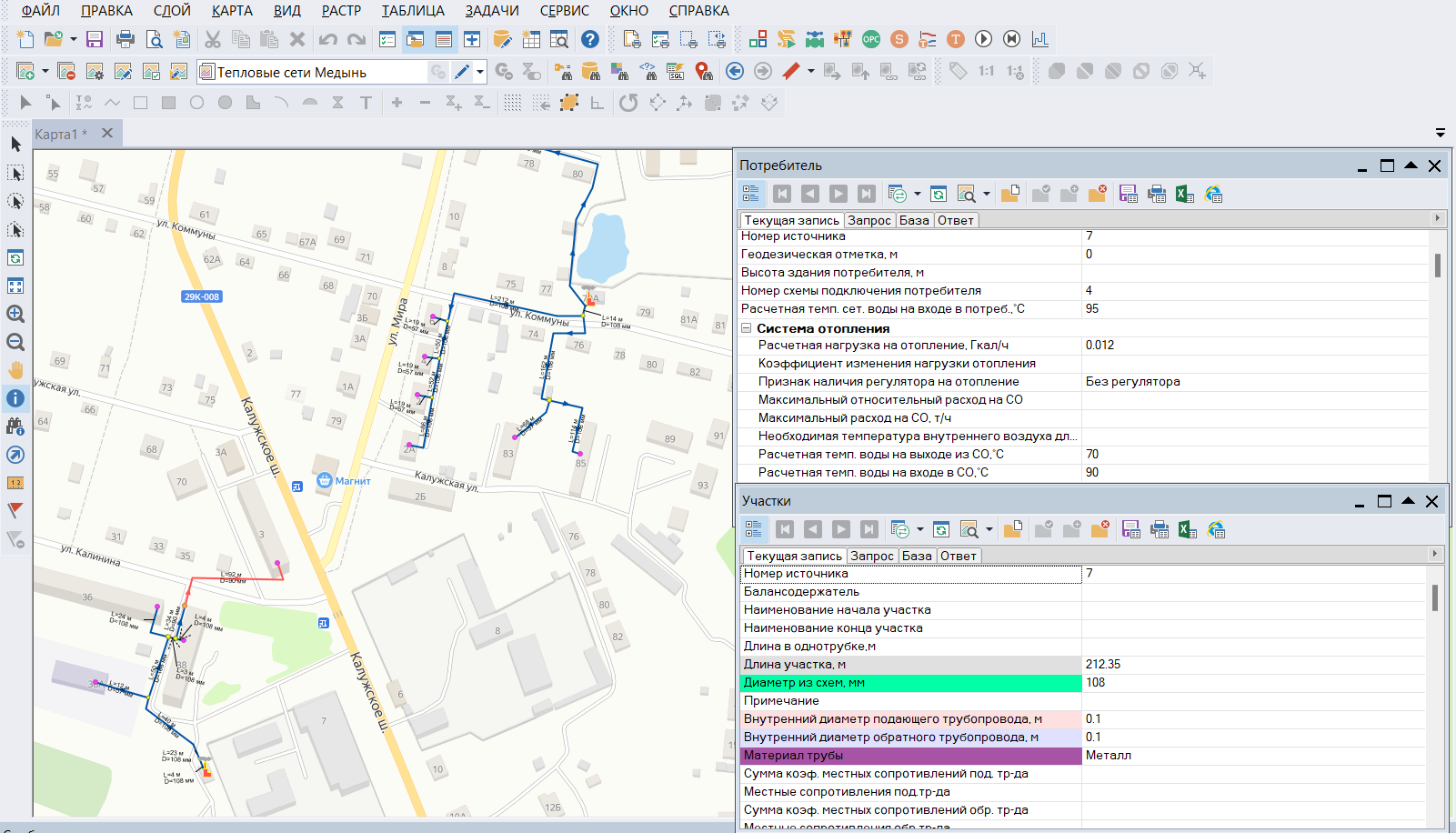 Рисунок 1 - Графическое представление электронной модели3.2. Паспортизация объектов системы теплоснабженияВ программном комплексе к объектам системы теплоснабжения относятся элементы: источник, участок тепловой сети, узел, потребитель. Информация по вышеперечисленным объектам, системы теплоснабжения, представлена в Главе 1. Каждый элемент имеет паспорт объекта, состоящий из описательных характеристик. Среди этих характеристик имеются необходимые для проведения гидравлического расчета и решения иных расчетно-аналитических задач, также и справочные характеристики. Процедуры технологического ввода позволяют корректно заполнить базу данных характеристик потребителей, узлов и участков тепловой сети.3.3. Паспортизацию и описание расчетных единиц территориального деления, включая административноеВ паспортизацию объектов тепловой сети так же включена привязка к единицам территориального деления.3.4. Гидравлический расчет тепловых сетей любой степени закольцованности, в том числе гидравлический расчет при совместной работе нескольких источников тепловой энергии на единую тепловую сетьМодель тепловых сетей в своем расчете имитирует фактический гидравлический режим тепловых сетей. Гидравлический расчет тепловых сетей от котельных представлен в Приложении 2.3.5. Моделирование всех видов переключений, осуществляемых в тепловых сетях, в том числе переключений тепловых нагрузок между источниками тепловой энергииМоделирование переключений позволяет отслеживать программой состояние запорно-регулирующей арматуры и насосных агрегатов в базе данных описания тепловой сети. Любое переключение, на схеме тепловой сети, влечет за собой автоматическое выполнение гидравлического расчета и, таким образом, в любой момент времени пользователь видит тот гидравлический режим, который соответствует текущему состоянию всей совокупности запорно-регулирующей арматуры и насосных агрегатов.3.6. Расчет балансов тепловой энергии по источникам тепловой энергии и по территориальному признакуРасчет балансов тепловой энергии по источникам, в модели тепловых сетей организован по принципу привязки источника теплоснабжения к конкретному населенному пункту. В результате получается расчет балансов тепловой энергии по источникам тепла и по территориальному признаку. Балансы тепловой энергии по источникам и по территориальному признаку приведены в Главе 4.3.7. Расчет потерь тепловой энергии через изоляцию и с утечками теплоносителяРасчет потерь тепловой энергии через изоляцию и с утечками теплоносителя представлен электронной модели.3.8. Расчет показателей надежности теплоснабженияРезультаты расчета показателей надежности представлены в Главе 11. 3.9. Групповые изменения характеристик объектов (участков тепловых сетей, потребителей), по заданным критериям, с целью моделирования различных перспективных вариантов Схем теплоснабженияГрупповые изменения характеристик объектов применяются для различных целей и задач гидравлического моделирования, но их основное предназначение - калибровка расчетной гидравлической модели тепловой сети. Трубопроводы, реальной тепловой сети, всегда имеют физические характеристики, отличающиеся от проектных, в силу происходящих во времени изменений - коррозии и выпадения отложений, отражающихся на изменении эквивалентной шероховатости и уменьшении внутреннего диаметра вследствие зарастания. Эти изменения влияют на гидравлические сопротивления участков трубопроводов. Измерить действительные значения шероховатостей и внутренних диаметров участков, действующей тепловой сети, не представляется возможным, поскольку это потребовало бы массового вскрытия трубопроводов. Соответственно, групповые изменения характеристик объектов (участков тепловых сетей, потребителей) позволяют разработать приближенную к реальности модель Схемы теплоснабжения муниципального образования.3.10. Сравнительные пьезометрические графики для разработки и анализа сценариев перспективного развития тепловых сетейСравнительные пьезометрические графики отображают графики давлений в тепловой сети. Данный инструментарий реализован в электронной модели тепловых сетей. Характерные пьезометрические графики представлены в Приложении 3. Анализ пьезометров показывает, что располагаемые напоры у потребителей достаточны для обеспечения циркуляции теплоносителя. 3.11. Сценарии развития аварий с моделированием гидравлических режимов работы таких систем, в том числе при отказе элементов тепловых сетей и при аварийных режимах работы систем теплоснабженияВ качестве инструмента для решения задач с применением электронного моделирования ликвидации последствий аварийных ситуаций используется разработанная электронная модель, созданная в программно-расчетном комплексе Zulu в составе геоинформационной системы Zulu и расчетного модуля ZuluThermo.С применением геоинформационной системы Zulu можно создавать и видеть на топографической карте территории план-схему инженерных сетей с поддержкой их топологии, проводить совместный семантический и пространственный анализ графических и табличных данных, осуществлять экспорт и импорт данных.С применением модуля ZuluThermo, возможно проводить анализ отключений, переключений или полностью изолирующей участок и т.д.Электронное моделирование при ликвидации аварийных ситуаций используется дежурным и техническим персоналом теплоснабжающей (теплосетевой) организации для принятия оптимальных решений по ведению теплоснабжения в случае аварийной ситуации. На основании полученных результатов гидравлических расчетов в программно-расчетном комплексе Zulu при электронном моделировании дежурный диспетчер должен выдать рекомендации ремонтной бригаде для проведения переключений.Специалист, работающий с электронной моделью системы теплоснабжения Калужской области в программно-расчетном комплексе Zulu для анализа переключений, поиска ближайшей запорной арматуры, отключающей участок от источников или полностью изолирующей участок, должен выполнить «Поверочный расчет» с внесением изменений в исходные данные при моделировании аварийной ситуации, например, отключении отдельных участков тепловой сети.На основе данных, полученных при электронном моделировании дежурный диспетчер может для устранения и уменьшения негативных последствий аварии оперативно по средствам связи сообщить ремонтной бригаде выехавшей для ликвидации последствий аварийной ситуации:- список потребителей тепловой энергии, попадающих под отключение при проведении переключений.- информацию о трубопроводной арматуре, которую необходимо открыть (закрыть) для теплоснабжения потребителей.3.12. Изменения гидравлических режимов, определяемые в порядке, установленном методическими указаниями, по разработке систем теплоснабжения, с учетом изменений в составе оборудования источников тепловой энергии, тепловой сети и теплопотребляющих установок за период, предшествующий актуализации Схемы теплоснабженияВыполнен гидравлический расчет на основании данных 2022 года, с учетом изменений в составе оборудования источников тепловой энергии, тепловой сети и теплопотребляющих установок. Результаты расчета представлены в Приложении 2. Глава 4 «Существующие и перспективные балансы тепловой мощности источников тепловой энергии и тепловой нагрузки потребителей»4.1. Балансы существующей, на базовый период, Схемы теплоснабжения (актуализации Схемы теплоснабжения) тепловой мощности и перспективной тепловой нагрузки, в каждой из зон действия источников тепловой энергии, с определением резервов (дефицитов) существующей, располагаемой тепловой мощности источников тепловой энергии, устанавливаемых на основании величины расчетной тепловой нагрузкиБалансы тепловой энергии (мощности) и перспективной тепловой нагрузки, в каждой из выделенных зон действия источников тепловой энергии, с определением резервов (дефицитов) существующей, располагаемой тепловой мощности источников тепловой энергии, представлены в таблицеТаблица 27.Таблица 27 – Балансы тепловой мощности и присоединенной тепловой нагрузки, Гкал/ч4.2. Гидравлический расчет передачи теплоносителя для каждого магистрального вывода с целью определения возможности (невозможности) обеспечения тепловой энергией существующих и перспективных потребителей, присоединенных к тепловой сети от каждого источника тепловой энергииАнализ результатов расчета показывает, что существующие сети обеспечивают тепловой энергией потребителей в необходимых параметрах. 4.3. Выводы о резервах (дефицитах) существующей системы теплоснабжения при обеспечении перспективной тепловой нагрузкой потребителейИмеются резервы существующей системы теплоснабжения при обеспечении существующей и перспективной тепловой нагрузки потребителей. 4.4. Описание изменений существующих и перспективных балансов тепловой мощности источников тепловой энергии и тепловой нагрузки потребителей, для каждой системы теплоснабжения, - за период, предшествующий актуализации Схемы теплоснабженияС момента утверждения раннее разработанной Схемы теплоснабжения уточнены тепловые нагрузки потребителей и балансы тепловой мощности источников тепловой энергии. Глава 5 «Мастер-план развития систем теплоснабжения поселения, городского округа, города федерального значения»5.1. Описание вариантов (не менее двух) перспективного развития систем теплоснабжения поселения, городского округа, города федерального значения (в случае их изменения относительно ранее принятого варианта развития систем теплоснабжения в утвержденной в установленном порядке схеме теплоснабжения)Для повышения эффективности работы централизованной системы теплоснабжения в составе настоящей Схеме рассматриваются следующие варианты ее развития:Вариант 1Техническое перевооружение котельной, предусматривает установку современного энергосберегающего оборудования, которое позволит повысить энергетическую эффективность работы котельной. В результате сократиться потребление электроэнергии основным и вспомогательным оборудованием, увеличится КПД работы котельных агрегатов, за счет использования современных высокоэффективных котлов и горелочных устройств. Вариант 2Проекты по строительству и реконструкции котельных и тепловых сетей не будут реализовываться (соответственно будет происходить износ системы теплоснабжения и как следствие будут ухудшаться показатели ее работы).5.2. Технико-экономическое сравнение вариантов перспективного развития систем теплоснабжения поселения, городского округа, города федерального значенияМероприятия по варианту 1 При реализации мероприятий по варианту 1 планируется: снижение расхода топлива на выработку тепловой энергии в результате увеличения КПД котлов, сокращение тепловых потерь, за счет реконструкции тепловых сетей, а также повышение надежности теплоснабжения и сокращения эксплуатационных затрат. Сравнивая 2 варианта развития схемы теплоснабжения в 1 варианте за счет вложенных инвестиций, мы получаем экономический эффект и увеличиваем надёжность системы теплоснабжения, во втором варианте мы не инвестируем средства соответственно организация не несет инвестиционных затрат, но надежность и эффективность системы ухудшается за счет морального и физического износа оборудования и тепловых статей.5.3. Обоснование выбора приоритетного варианта перспективного развития систем теплоснабжения поселения, городского округа, города федерального значения на основе анализа ценовых (тарифных) последствий для потребителейС целью минимизация затрат на теплоснабжение в расчете на единицу тепловой энергии для потребителя в долгосрочной перспективе рекомендуется вариант 1, у которого тариф на тепловую энергию к расчетному сроку (2040 год) прогнозируется в размере до 5202 руб/Гкал. При этом, если к реализации будет принят вариант 2 - не будут реализовываться мероприятия (соответственно будет происходить износ системы теплоснабжения и как следствие будут ухудшаться показатели ее работы) тариф тепловой энергии к расчетному сроку (2040 год) может достичь – 6710 руб/Гкал.5.4. Описание изменений в мастер-плане развития системы теплоснабжения за период, предшествующий актуализации схемы теплоснабженияВ рамках актуализации Схемы теплоснабжения выполнен выбор приоритетного варианта перспективного развития систем теплоснабжения поселения путем сравнения прогнозных значений тарифа.Глава 6 «Существующие и перспективные балансы производительности водоподготовительных установок и максимального потребления теплоносителя теплопотребляющими установками потребителей, в том числе в аварийных режимах»6.1. Расчетная величина нормативных потерь теплоносителя в тепловых сетях в зонах действия источников тепловой энергииТеплоноситель в системе теплоснабжения котельной, предназначен как для передачи теплоты (теплоносителя), так и для восполнения утечек теплоносителя, за счет подпитки тепловой сети.При эксплуатации тепловых сетей утечка теплоносителя не должна превышать норму, которая составляет 0,25% среднегодового объема воды в тепловой сети и присоединенных к ней системах теплопотребления в час.Для систем теплоснабжения должна предусматриваться дополнительно аварийная подпитка химически не обработанной и недеаэрированной водой, расход которой принимается в количестве 2% объема воды в трубопроводах тепловых сетей и присоединенных к ним системах отопления, вентиляции.Потери в тепловых сетях новых источников теплоснабжения определяются на этапе проектирования.Выполнен расчет нормативной и аварийной подпитки тепловых сетей источников теплоснабжения. Указанные сведения представлены в таблице Таблица 28.Таблица 28 – Перспективные расходы воды на компенсацию потерь и затрат теплоносителя при передаче тепловой энергии в зоне деятельности котельных в зонах деятельности ЕТО на период 2022 – 2040 гг., тыс. м³6.2. Максимальный и среднечасовой расход теплоносителя (расход сетевой воды) на горячее водоснабжение потребителей с использованием открытой системы теплоснабжения в зоне действия каждого источника тепловой энергии, рассчитываемый с учетом прогнозных сроков перевода потребителей, подключенных к открытой системе теплоснабжения (горячего водоснабжения), отдельным участкам такой системы, на закрытую систему горячего водоснабженияПотребители с использованием открытой системы теплоснабжения отсутствуют.6.3. Сведения о наличии баков-аккумуляторовБаки-аккумуляторы на котельных отсутствуют.6.4. Нормативный и фактический (для эксплуатационного и аварийного режимов) часовой расход подпиточной воды в зоне действия источников тепловой энергииНормативный и фактический (для эксплуатационного и аварийного режимов) часовой расход подпиточной воды в зоне действия источников тепловой энергии представлены в таблице ниже.6.5. Существующий и перспективный баланс производительности водоподготовительных установок и потерь теплоносителя с учетом развития системы теплоснабженияСуществующий и перспективный баланс производительности водоподготовительных установок и потерь теплоносителя с учетом развития системы теплоснабжения представлен в таблице ниже.Таблица 29 – Существующий и перспективный баланс производительности водоподготовительных установок и подпитки тепловой сети котельных в зонах деятельности ЕТО, тыс. м³ 6.6. Описание изменений в существующих и перспективных балансах производительности водоподготовительных установок и максимального потребления теплоносителя теплопотребляющими установками потребителей, в том числе в аварийных режимах, за период, предшествующий актуализации схемы теплоснабжения.За период с момента утверждения раннее разработанной Схемы теплоснабжения балансы водоподготовительных установок актуализированы по данным 2022 года. 6.7. Сравнительный анализ расчетных и фактических потерь теплоносителя для всех зон действия источников тепловой энергии за период, предшествующий актуализации схемы теплоснабжения;Информация о фактических потерях теплоносителя отсутствует, т.к. приборы учета тепловой энергии на котельных не установлены.Глава 7 «Предложения по строительству, реконструкции, техническому перевооружению и (или) модернизации источников тепловой энергии»7.1. Описание условий организации централизованного теплоснабжения, индивидуального теплоснабжения, а также поквартирного отопленияПредложения по организации индивидуального, в том числе поквартирного теплоснабжения в блокированных жилых зданиях, осуществляются только в зонах застройки поселения малоэтажными жилыми зданиями и плотностью тепловой нагрузки меньше 0,01 Гкал/га.В основу проектных предложений по развитию теплоэнергетической системы муниципального образования заложена следующая концепция теплоснабжения:многоквартирная жилая застройка и общественные здания обеспечиваются теплоэнергией от теплоисточников различных типов и мощности, в т.ч. отдельно стоящих котельных, задействованных в системе централизованного теплоснабжения, автономных котельных, предназначенных для одиночных зданий в районах малоэтажной застройки в условиях отсутствия централизованных теплоисточников;при строительстве теплоисточников централизованного теплоснабжения предусматривается блочно-модульное исполнение и максимальное использование территории существующих котельных путем их реконструкции с увеличением тепловой мощности;теплоснабжение индивидуальной жилой застройки осуществляется за счёт индивидуальных теплоисточников.7.2. Описание текущей ситуации, связанной с ранее принятыми в соответствии с законодательством Российской Федерации об электроэнергетике решениями об отнесении генерирующих объектов к генерирующим объектам, мощность которых поставляется в вынужденном режиме в целях обеспечения надежного теплоснабжения потребителейВ муниципальном образовании по состоянию на 2022 г. отсутствуют генерирующие объекты, мощность которых поставляется в вынужденном режиме в целях обеспечения надежного теплоснабжения потребителей.7.3. Анализ надежности и качества теплоснабжения для случаев отнесения генерирующего объекта к объектам, вывод которых из эксплуатации может привести к нарушению надежности теплоснабжения (при отнесении такого генерирующего объекта к объектам, электрическая мощность которых поставляется в вынужденном режиме в целях обеспечения надежного теплоснабжения потребителей, в соответствующем году долгосрочного конкурентного отбора мощности на оптовом рынке электрической энергии (мощности) на соответствующий период), в соответствии с методическими указаниями по разработке схем теплоснабженияВ муниципальном образовании в рассматриваемом периоде отсутствуют генерирующие объекты, вывод которых из эксплуатации может привести к нарушению надежности теплоснабжения (при отнесении такого генерирующего объекта к объектам, электрическая мощность которых поставляется в вынужденном режиме в целях обеспечения надежного теплоснабжения потребителей).7.4. Обоснование предлагаемых для строительства источников тепловой энергии, функционирующих в режиме комбинированной выработки электрической и тепловой энергии, для обеспечения перспективных тепловых нагрузок, выполненное в порядке, установленном методическими указаниями по разработке схем теплоснабженияСтроительство источников тепловой энергии, функционирующих в режиме комбинированной выработки электрической и тепловой энергии, требует значительных финансовых затрат. Окупаемость составляет более 10 лет. Поэтому настоящей схемой строительство источников тепловой энергии, функционирующих в режиме комбинированной выработки электрической и тепловой энергии, для обеспечения перспективных тепловых нагрузок, не предусматривается.7.5. Обоснование предлагаемых для реконструкции и (или) модернизации действующих источников тепловой энергии, функционирующих в режиме комбинированной выработки электрической и тепловой энергии, для обеспечения перспективных приростов тепловых нагрузок, выполненное в порядке, установленном методическими указаниями по разработке схем теплоснабжения.Настоящей схемой реконструкция источников тепловой энергии, функционирующих в режиме комбинированной выработки электрической и тепловой энергии, для обеспечения перспективных тепловых нагрузок, не предусматривается.7.6. Обоснование предложений по переоборудованию котельных в источники тепловой энергии, функционирующие в режиме комбинированной выработки электрической и тепловой энергии, с выработкой электроэнергии на собственные нужды теплоснабжающей организации в отношении источника тепловой энергии, на базе существующих и перспективных тепловых нагрузокПроведение реконструкции для перевода котельной в комбинированный режим выработки требует высоких капиталовложений. Настоящей схемой не предусмотрен перевод котельных в режим комбинированной выработки тепловой и электрической энергии.7.7. Обоснование предлагаемых для реконструкции и (или) модернизации котельных с увеличением зоны их действия путем включения в нее зон действия существующих источников тепловой энергииНастоящей схемой реконструкция котельных с увеличением зоны их действия путем включения в нее зон действия существующих источников тепловой энергии не предусматривается.7.8. Обоснование предлагаемых для перевода в пиковый режим работы котельных по отношению к источникам тепловой энергии, функционирующим в режиме комбинированной выработки электрической и тепловой энергииНастоящей схемой перевод источника тепловой энергии в пиковый режим работы не предусматривается.7.9. Обоснование предложений по расширению зон действия действующих источников тепловой энергии, функционирующих в режиме комбинированной выработки электрической и тепловой энергииНастоящей схемой расширение зон действия действующих источников не предусматривается. 7.10. Обоснование предлагаемых для вывода в резерв и (или) вывода из эксплуатации котельных при передаче тепловых нагрузок на другие источники тепловой энергииВывод в резерв и (или) вывод из эксплуатации котельных не предусмотрен. 7.11. Обоснование организации индивидуального теплоснабжения в зонах застройки поселенияПредложения по организации индивидуального теплоснабжения рекомендуется разрабатывать в зонах застройки малоэтажными жилыми зданиями и плотностью тепловой нагрузки меньше 0,01 Гкал/га. При разработке проектов планировки и проектов застройки для малоэтажной жилой застройки и застройки индивидуальными жилыми домами, необходимо предусматривать теплоснабжение от автономных источников тепловой энергии. Централизованное теплоснабжение малоэтажной застройки и индивидуальной застройки нецелесообразно по причине малых нагрузок и малой плотности застройки, ввиду чего требуется строительство тепловых сетей малых диаметров, но большой протяженности7.12. Обоснование перспективных балансов производства и потребления тепловой мощности источников тепловой энергии и теплоносителя и присоединенной тепловой нагрузки в каждой из систем теплоснабжения поселения, городского округа, города федерального значенияПри составлении перспективных тепловых балансов теплоснабжения учитываются мероприятия, сведения о которых представлены в таблице ниже. Перспективные балансы тепловой мощности источников тепловой энергии и теплоносителя и присоединенной тепловой нагрузки в каждой из систем теплоснабжения поселения представлены в Главах 4 и 6 настоящей схемы.7.13. Анализ целесообразности ввода новых и реконструкции и (или) модернизации существующих источников тепловой энергии с использованием возобновляемых источников энергии, а также местных видов топливаУказанные сведения представлены в таблице ниже. 7.14. Обоснование организации теплоснабжения в производственных зонах на территории поселения, городского округа, города федерального значенияУказанные мероприятия не планируются из-за отсутствия источников теплоснабжения в производственных зонах.7.15. Результаты расчетов радиуса эффективного теплоснабженияСогласно статьи 2 Федерального закона №190-ФЗ «О теплоснабжении «, радиус эффективного теплоснабжения - это максимальное расстояние от теплопотребляющей установки до ближайшего источника тепловой энергии в системе теплоснабжения, при превышении которого подключение (технологическое при-соединение) теплопотребляющей установки к данной системе теплоснабжения не-целесообразно по причине увеличения совокупных расходов в системе тепло-снабжения.Согласно п. 6 2. Требований к схемам теплоснабжения, утвержденных постановлением Правительства РФ №154 от 22.02.2012 г., радиус эффективного тепло-снабжения позволяет определить условия, при которых подключение новых или увеличивающих тепловую нагрузку теплопотребляющих установок к системе теплоснабжения нецелесообразно вследствие увеличения совокупных расходов в указанной системе на единицу тепловой мощности, определяемый для зоны действия каждого источника тепловой энергии.Расширение зоны теплоснабжения с увеличением радиуса действия источника тепловой энергии приводит к возрастанию затрат на производство и транспорт тепловой энергии. С другой стороны, подключение дополнительной тепловой нагрузки приводит к увеличению доходов от дополнительного объема ее реализации. При этом понятием радиуса эффективного теплоснабжения является то расстояние, при котором вероятный рост доходов от дополнительной реализации тепловой энергии компенсирует возрастание расходов при подключении удаленного потребителя.Вывод о попадании объекта возможного перспективного присоединения в радиус эффективного теплоснабжения принимается исходя из следующего условия: отношение совокупных затрат на строительство и эксплуатацию теплосети к выручке от передачи тепловой энергии должно быть менее или равно 100%. В противном случае рассматриваемый объект не попадает в границы радиуса эффективного теплоснабжения и присоединение объекта к системе централизованного теплоснабжения является нецелесообразным.Т.е. объект присоединения попадает в радиус эффективного теплоснабжения если выручка от передачи тепловой энергии присоединяемому объекту будет не меньше совокупных затрат на строительство и эксплуатацию теплотрассы к объекту.В существующем варианте развития не выделены отдельные перспективные объекты подключения, в связи с чем определить целесообразность подключения объектов централизованного теплоснабжения к существующим источниками и/или перспективным источникам не представляется возможным. 7.16. Описание изменений в предложениях по строительству, реконструкции и техническому перевооружению и (или) модернизации источников тепловой энергии за период, предшествующий актуализации схемы теплоснабжения, в том числе с учетом введенных в эксплуатацию новых, реконструированных и прошедших техническое перевооружение и (или) модернизацию источников тепловой энергии В настоящей схеме теплоснабжения актуализированы сведения о существующем состоянии источников тепловой энергии. В соответствии с проведенным анализом текущего состояния источников тепловой энергии, сформирован перечень необходимых мероприятий по строительству, реконструкции и техническому перевооружению и (или) модернизации источников тепловой энергии, представленный в таблице Таблица 30.Мероприятия по предотвращению аварийных ситуаций, в том числе при отказе оборудования котельных В настоящей схеме предложены мероприятия по повышению надежности теплоснабжения. Представлены в Главе 12. Реализация предлагаемых мероприятий позволит предотвратить возможность возникновения аварийных ситуаций как на сетях теплоснабжения, так и на источнике тепла. Схема взаимодействия служб (в том числе ресурсоснабжающих организаций) по предотвращению аварийных ситуаций, регламентируется нормативными актами Администрации муниципального образования «Медынский район».Таблица 30 - Предложения по строительству, реконструкции, техническому перевооружению и (или) модернизации источников тепловой энергии Техническое перевооружение котельной, предусматривает установку современного энергосберегающего оборудования, которое позволит повысить энергетическую эффективность работы котельной. В результате сократиться потребление электроэнергии основным и вспомогательным оборудованием, увеличится КПД работы котельных агрегатов, за счет использования современных высокоэффективных котлов и горелочных устройств. Глава 8 «Предложения по строительству, реконструкции и (или) модернизации тепловых сетей»8.1. Предложения по реконструкции и строительству тепловых сетей, обеспечивающих перераспределение тепловой нагрузки из зон с дефицитом тепловой мощности в зоны с избытком тепловой мощности (использование существующих резервов)Мероприятия по данному пункту не запланированы. 8.2. Предложения по строительству тепловых сетей для обеспечения перспективных приростов тепловой нагрузки под жилищную, комплексную или производственную застройку во вновь осваиваемых районах поселенияМероприятия по данному пункту не запланированы. 8.3. Предложения по строительству тепловых сетей, обеспечивающих условия, при наличии которых существует возможность поставок тепловой энергии потребителям от различных источников тепловой энергии при сохранении надежности теплоснабженияВозможность поставки тепловой энергии потребителям от различных источников тепловой энергии при сохранении надежности теплоснабжения за счет строительства тепловых сетей настоящей схемой не предусматриваются.8.4. Предложения по строительству или реконструкции и (или) модернизации тепловых сетей для повышения эффективности функционирования системы теплоснабжения, в том числе за счет перевода котельных в пиковый режим работы или ликвидации котельныхМероприятия по данному пункту не запланированы. 8.5. Предложения по строительству тепловых сетей для обеспечения нормативной надежности теплоснабженияСтроительство новых тепловых сетей для обеспечение нормативной надежности теплоснабжения не запланировано. 8.6. Предложений по реконструкции и (или) модернизации тепловых сетей с увеличением диаметра трубопроводов для обеспечения перспективных приростов тепловой нагрузкиРеконструкция тепловых сетей с увеличением диаметров трубопроводов для обеспечения перспективных приростов тепловых нагрузок не требуется.8.7. Предложения по реконструкции и (или) модернизации тепловых сетей, подлежащих замене в связи с исчерпанием эксплуатационного ресурсаНастоящей схемой предусматриваются мероприятия по реконструкции и (или) модернизации тепловых сетей, подлежащих замене в связи с исчерпанием эксплуатационного ресурса, сведения о которых представлены в таблице Таблица 31. Таблица 31 – Предложения по реконструкции и (или) модернизации тепловых сетей, подлежащих замене в связи с исчерпанием эксплуатационного ресурса8.8. Предложения по строительству и реконструкции и (или) модернизации насосных станцийМероприятия по строительству и реконструкции насосных станций не планируются.8.9. Описание изменений в предложениях по строительству, реконструкции и (или) модернизации тепловых сетей за период, предшествующий актуализации схемы теплоснабжения, в том числе с учетом введенных в эксплуатацию новых и реконструированных тепловых сетей и сооружений на нихВ настоящей схеме теплоснабжения актуализированы сведения о текущем состоянии тепловых сетей. В соответствии с проведенным анализом текущего состояния источников тепловых сетей, сформирован перечень необходимых мероприятий по строительству, реконструкции и техническому перевооружению и (или) модернизации источников тепловой тепловых сетей в таблице Таблица 32. Мероприятия по предотвращению аварийных ситуаций, в том числе при отказе элементов тепловых сетей В настоящей схеме предложены мероприятия по повышению надежности теплоснабжения. Представлены в Главе 12. Реализация предлагаемых мероприятий позволит предотвратить возможность возникновения аварийных ситуаций как на сетях теплоснабжения, так и на источнике тепла. Схема взаимодействия служб (в том числе ресурсоснабжающих организаций) по предотвращению аварийных ситуаций, регламентируется нормативными актами Администрации муниципального образования «Медынский район».Глава 9 «Предложения по переводу открытых систем теплоснабжения (горячего водоснабжения), отдельных участков таких систем на закрытые системы горячего водоснабжения»9.1. Технико-экономическое обоснование предложений по типам присоединений теплопотребляющих установок потребителей (или присоединений абонентских вводов) к тепловым сетям, обеспечивающим перевод потребителей, подключенных к открытой системе теплоснабжения (горячего водоснабжения), отдельным участкам такой системы, на закрытую систему горячего водоснабженияНа территории поселения потребители, подключенные к открытой системе теплоснабжения (горячего водоснабжения), отсутствуют.9.2. Обоснование и пересмотр графика температур теплоносителя и его расхода в открытой системе теплоснабжения (горячего водоснабжения)На территории поселения потребители, подключенные к открытой системе теплоснабжения (горячего водоснабжения), отсутствуют.9.3. Предложения по реконструкции тепловых сетей в открытых системах теплоснабжения (горячего водоснабжения), на отдельных участках таких систем, обеспечивающих передачу тепловой энергии к потребителям На территории поселения отсутствует нагрузки горячего водоснабжения по открытой схеме. 9.4. Расчет потребности инвестиций для перевода открытых систем теплоснабжения (горячего водоснабжения), отдельных участков таких систем на закрытые системы горячего водоснабжения На территории поселения отсутствует нагрузки горячего водоснабжения по открытой схеме. 9.5. Оценка экономической эффективности мероприятий по переводу открытых систем теплоснабжения (горячего водоснабжения), отдельных участков таких систем на закрытые системы горячего водоснабжения На территории поселения отсутствует нагрузки горячего водоснабжения по открытой схеме. 9.6. Расчет ценовых (тарифных) последствий для потребителей в случае реализации мероприятий по переводу открытых систем теплоснабжения (горячего водоснабжения), отдельных участков таких систем на закрытые системы горячего водоснабженияНа территории поселения отсутствует нагрузки горячего водоснабжения по открытой схеме. Глава 10 «Перспективные топливные балансы»10.1. Расчеты по каждому источнику тепловой энергии перспективных максимальных часовых и годовых расходов основного вида топлива для зимнего и летнего периодов, необходимого для обеспечения нормативного функционирования источников тепловой энергии на территории поселенияРасчеты по каждому источнику тепловой энергии перспективных максимальных часовых и годовых расходов основного вида топлива для зимнего и летнего периодов, необходимого для обеспечения нормативного функционирования источников тепловой энергии на территории поселения представлены в таблице Таблица 32Таблица 32 – Расчеты по каждому источнику тепловой энергии перспективных расходов основного вида топлива10.2. Результаты расчетов по каждому источнику тепловой энергии нормативных запасов топливаРасчеты нормативных запасов топлива выполняются в соответствии с требованиями «Порядка определения нормативов запасов топлива на источниках тепловой энергии (за исключением источников тепловой энергии, функционирующих в режиме комбинированной выработки электрической и тепловой энергии)», утвержденного Приказом Минэнерго РФ от 10.08.2012 №377.Общий нормативный запаса топлива определяется по формуле: , тыс. тВ состав ОНЗТ включаются:ННЗТ, рассчитываемый по общей присоединенной к источнику тепловой нагрузке;НЭЗТ, определяемый по присоединенной тепловой нагрузке внешних потребителей тепловой энергии.НЭЗТ необходим для надежной и стабильной работы котельной и обеспечивает плановую выработку тепловой энергии в случае введения ограничений поставок топлива.В соответствии с п.22 «Порядка определения нормативов запасов топлива на источниках тепловой энергии (за исключением источников тепловой энергии, функционирующих в режиме комбинированной выработки электрической т тепловой энергии)», утвержденного Приказом Минэнерго РФ от 10.08.2012 №377, для организаций, эксплуатирующих отопительные котельные на газовом топливе с резервным топливом, в НЭЗТ включается количество резервного топлива, необходимого для замещения газового топлива в периоды сокращения его подачи газоснабжающими организациями.Для котельных, работающих на газе расчет НЭЗТ не производится, т.к. ограничения при подаче газа не планируется.10.3. Вид топлива, потребляемый источником тепловой энергии, в том числе с использованием возобновляемых источников энергии и местных видов топливаВ качестве основного вида топлива используется природный газ.10.4. Виды топлива (в случае, если топливом является уголь, - вид ископаемого угля в соответствии с Межгосударственным стандартом ГОСТ 25543-2013 «Угли бурые, каменные и антрациты. Классификация по генетическим и технологическим параметрам»), их долю и значение низшей теплоты сгорания топлива, используемые для производства тепловой энергии по каждой системе теплоснабженияТопливом для всех котельных является природный газ. Плотность газа 0,706 кг/м³ при температуре 0 °С и давлении 0,10132 МПа. Низшая теплота сгорания 7,900 Гкал/ тыс. м³, нормативная теплота сгорания 8,190 Гкал/тыс. м³.10.5. Преобладающий в поселении, городском округе вид топлива, определяемый по совокупности всех систем теплоснабжения, находящихся в соответствующем поселении, городском округеВ качестве основного вида топлива используется природный газ.10.6. Приоритетное направление развития топливного баланса поселения, городского округаВ качестве основного вида топлива используется природный газ.10.7. Описание изменений в перспективных топливных балансах за период, предшествующий актуализации схемы теплоснабжения, в том числе с учетом введенных в эксплуатацию построенных и реконструированных источников тепловой энергииАктуализированы объемы топлива по итогам 2022 года и на перспективу.Глава 11 «Оценка надежности теплоснабжения»11.1. Методы и результаты обработки данных по отказам участков тепловых сетей (аварийным ситуациям), средней частоты отказов участков тепловых сетей в аварийных ситуаций) в каждой системе теплоснабженияОтказы участков тепловых сетей от котельных за последние 5 лет приведены в пункте 1.3.9 Главы 1.11.2. Обоснование методов и результатов обработки данных по восстановлениям отказавших участков тепловых сетей (участков тепловых сетей, на которых произошли аварийные ситуации), среднего времени восстановления отказавших участков тепловых сетей в каждой системе теплоснабженияПо категории отключений потребителей инциденты на тепловых сетях классифицируются на:отказы (инциденты, которые не считаются авариями);аварии.В соответствии с п. 2.10 Методических рекомендаций по техническому расследованию и учету технологических нарушений в системах коммунального энергоснабжения и работе энергетических организаций жилищно-коммунального комплекса МДК 4-01.2001:«2.10. Авариями в тепловых сетях считаются:Разрушение (повреждение) зданий, сооружений, трубопроводов тепловой сети в период отопительного сезона при отрицательной среднесуточной температуре наружного воздуха, восстановление работоспособности которых продолжается более 36 часов».Как показал статистический анализ инцидентов на тепловых сетях поселения аварийных ситуаций и отказов не возникало.Время, затраченное на восстановление теплоснабжения потребителей после аварийных отключений, в значительной степени зависит от следующих факторов: диаметр трубопровода, тип прокладки, объем дренирования и заполнения тепловой сети, а также времени, затраченного на согласование раскопок с собственниками смежных коммуникаций.Среднее время, затраченное на восстановление теплоснабжения потребителей после аварийных отключений в отопительный период, зависит от характеристик трубопровода отключаемой теплосети. Нормативный перерыв теплоснабжения (с момента обнаружения, идентификации дефекта и подготовки рабочего места, включающего в себя установление точного места повреждения (со вскрытием канала) и начала операций по локализации поврежденного трубопровода). Указанные нормативы регламентированы п. 6.10 СП 124.13330.2012 Тепловые сети. Актуализированная редакция СНиП 41-02-2003 и представлены в таблице ниже.Таблица 33 – Среднее время, затраченное на восстановление теплоснабженияпотребителей после аварийных отключенийВ целом по поселению время восстановления работоспособности тепловых сетей соответствует установленным нормативам.11.3. Обоснование результатов оценки вероятности отказа (аварийной ситуации) и безотказной (безаварийной) работы системы теплоснабжения по отношению к потребителям, присоединенным к магистральным и распределительным теплопроводамМетодика оценки надежности теплоснабжения представлена в Приложении 18 МУ.В соответствии с п. 6.25 СП 124.13330.2012 «Тепловые сети»:«способность проектируемых и действующих источников теплоты, тепловых сетей и в целом СЦТ обеспечивать в течение заданного времени требуемые режимы, параметры и качество теплоснабжения (отопления, вентиляции, горячего водоснабжения, а также технологических потребностей предприятий в паре и горячей воде) следует определять по трем показателям (критериям): вероятности безотказной работы [P], коэффициенту готовности [Кг], живучести [Ж]».Методика Приложения 18 МУ внедрена в ZuluThermo, посредством модуля расчета надежности.В соответствии с п. 6.26 СП 124.13330.2012 «Тепловые сети» расчет надежности теплоснабжения должен производиться для каждого потребителя, при этом минимально допустимые показатели вероятности безотказной работы следует принимать для:источника теплоты Рит = 0,97;тепловых сетей Ртс = 0,9;потребителя теплоты Рпт = 0,99;системы СЦТ в целом Рсцт = 0,9-0,97-0,99 = 0,86.Расчет вероятности безотказной работы тепловой сети по отношению к каждому потребителю осуществляется по следующему алгоритму:Определяется путь передачи теплоносителя от источника до потребителя, по отношению к которому выполняется расчет вероятности безотказной работы тепловой сети.На первом этапе расчета устанавливается перечень участков теплопроводов, составляющих этот путь.Для каждого участка тепловой сети устанавливаются: год ввода в эксплуатацию, диаметр и протяженность.На основе обработки данных по отказам и восстановлениям (времени, затраченном на ремонт участка) всех участков тепловых сетей за несколько лет их работы устанавливаются следующие зависимости:Хо- средневзвешенная частота (интенсивность) устойчивых отказов участков в конкретной системе теплоснабжения при продолжительности эксплуатации участков от 3 до 17 лет (1/км/год)средневзвешенная частота (интенсивность) отказов для участков тепловой сети с продолжительностью эксплуатации от 1 до 3 лет;средневзвешенная частота (интенсивность) отказов для участков тепловой сети с продолжительностью эксплуатации от 17 и более лет;средневзвешенная продолжительность ремонта (восстановления) участков тепловойсети;средневзвешенная продолжительность ремонта (восстановления) участков тепловой сети в зависимости от диаметра участка.Частота (интенсивность) отказов (в соответствии с ГОСТ 27.002-09 «Надежность в технике») каждого участка тепловой сети измеряется с помощью показателя Л., который имеет размерность[1/км/год] или [1/км/час]. Интенсивность отказов всей тепловой сети (без резервирования) по отношению к потребителю представляется как последовательное (в смысле надежности) соединение элементов, при котором отказ одного из всей совокупности элементов приводит к отказу все системы в целом. Средняя вероятность безотказной работы системы, состоящей из последовательно соединенных элементов, будет равна произведению вероятностей безотказной работы: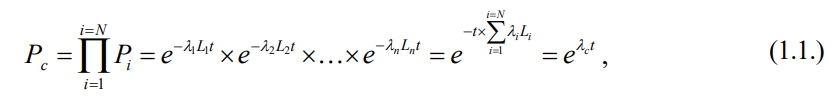 Интенсивность отказов всего последовательного соединения равна сумме интенсивностей отказов на каждом участке , [1/час], где L- протяженность каждого участка, [км]. И, таким образом, чем выше значение интенсивности отказов системы, тем меньше вероятность безотказной работы. Параметр времени в этих выражениях всегда равен одному отопительному периоду, т.е. значение вероятности безотказной работы вычисляется как некоторая вероятность в конце каждого рабочего цикла (перед следующим ремонтным периодом).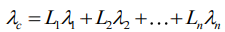 Интенсивность отказов каждого конкретного участка может быть разной, но самое главное, она зависит от времени эксплуатации участка. В нашей практике для описания параметрической зависимости интенсивности отказов мы применяется зависимость от срока эксплуатации, следующего вида, близкая по характеру к распределению Вейбулла: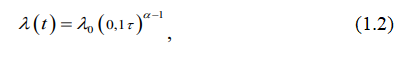 где τ - срок эксплуатации участка [лет].Характер изменения интенсивности отказов зависит от параметра а: при а < 1, она монотонно убывает, при а > 1 - возрастает; при а = 1 функция принимает вид λ( t) = Л0 = Const. Аλ0 - это средневзвешенная частота (интенсивность) устойчивых отказов в конкретной системе теплоснабжения.Обработка значительного количества данных по отказам, позволяет использовать следующую зависимость для параметра формы интенсивности отказов: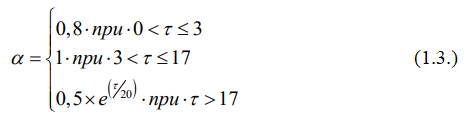 На рисунке ниже приведен вид зависимости интенсивности отказов от срока эксплуатации участка тепловой сети. При ее использовании следует помнить о некоторых допущениях, которые были сделаны при отборе данных:Рисунок 2 - Интенсивность отказов в зависимости от срока эксплуатации участка тепловой сети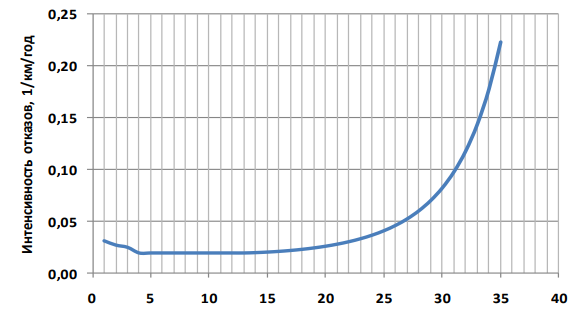 она применима только тогда, когда в тепловых сетях существует четкое разделение на эксплуатационный и ремонтный периоды;в ремонтный период выполняются гидравлические испытания тепловой сети после каждого отказа.По данным региональных справочников по климату о среднесуточных температурах наружного воздуха за последние десять лет строят зависимость повторяемости температур наружного воздуха (график продолжительности тепловой нагрузки отопления).С использованием данных о теплоаккумулирующей способности абонентских установок определяют время, за которое температура внутри отапливаемого помещения снизится до температуры, установленной в критериях отказа теплоснабжения. Отказ теплоснабжения потребителя - событие, приводящее к падению температуры в отапливаемых помещениях жилых и общественных зданий ниже +12°C, в промышленных зданиях ниже +8°С (СП 124.13330.2012 «Тепловые сети»). Например, для расчета времени снижения температуры в жилом здании используют формулу: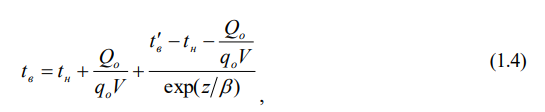 гдеtв- внутренняя температура, которая устанавливается в помещении через время z в часах, после наступления исходного события, °С;z- время, отсчитываемое после начала исходного события, ч;tв’- температура в отапливаемом помещении, которая была в момент начала исходного события, °С;tн- температура наружного воздуха, усредненная на периоде времени z, °С;Q0 - подача теплоты в помещение, Дж/ч;q0V - удельные расчетные тепловые потери здания, Дж/(ч·°С);β- коэффициент аккумуляции помещения (здания), ч.Для расчета времени снижения температуры в жилом задании до +12°C при внезапном прекращении теплоснабжения эта формула при имеет следующий вид: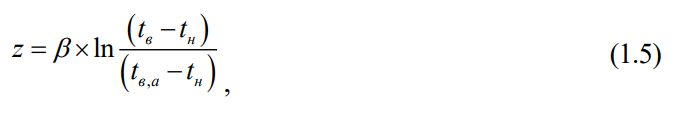 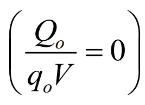 где tв.а - внутренняя температура, которая устанавливается критерием отказа теплоснабжения (+12°C для жилых зданий).На основе данных о частоте (потоке) отказов участков тепловой сети, повторяемости температур наружного воздуха и данных о времени восстановления (ремонта) элемента (участка, НС, компенсатора и т.д.) тепловых сетей определяют вероятность отказа теплоснабжения потребителя. В случае отсутствия достоверных данных о времени восстановления теплоснабжения потребителей используют эмпирическую зависимость для времени, необходимого для ликвидации повреждения, предложенную Е.Я. Соколовым: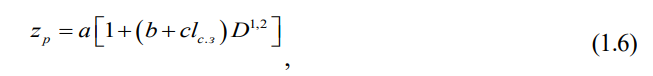 гдеa,b,c - постоянные коэффициенты, зависящие от способа укладки теплопровода (подземный, надземный) и его конструкции, а также от способа диагностики места повреждения и уровня организации ремонтных работ1c.з- расстояние между секционирующими задвижками, м;D- условный диаметр трубопровода, м.Расчет выполняется для каждого участка и/или элемента, входящего в путь от источника до абонента:по каждой градации повторяемости температур с использованием уравнения 1.4 вычисляется допустимое время проведения ремонта;вычисляется относительная и накопленная частота событий, при которых время снижения температуры до критических значений меньше чем время ремонта повреждения;вычисляются относительные доли (см. уравнение 1.7) и поток отказов (см. уравнение 1.8) участка тепловой сети, способный привести к снижению температуры в отапливаемом помещении до температуры в +12°С: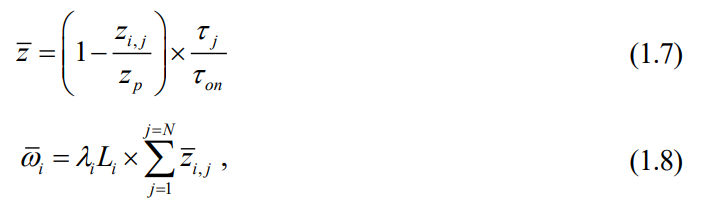 вычисляется относительная и накопленная частота событий, при которых время снижения температуры до критических значений меньше чем время ремонта повреждения: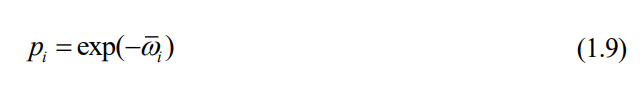 Котельная АдминистрацииРезультаты расчета показателей надежности теплоснабжения, сформированные в соответствии с Приложением 46 МУ, по методике расчета, изложенной в Приложении 18 МУ, представлены на рисунках и в таблице ниже.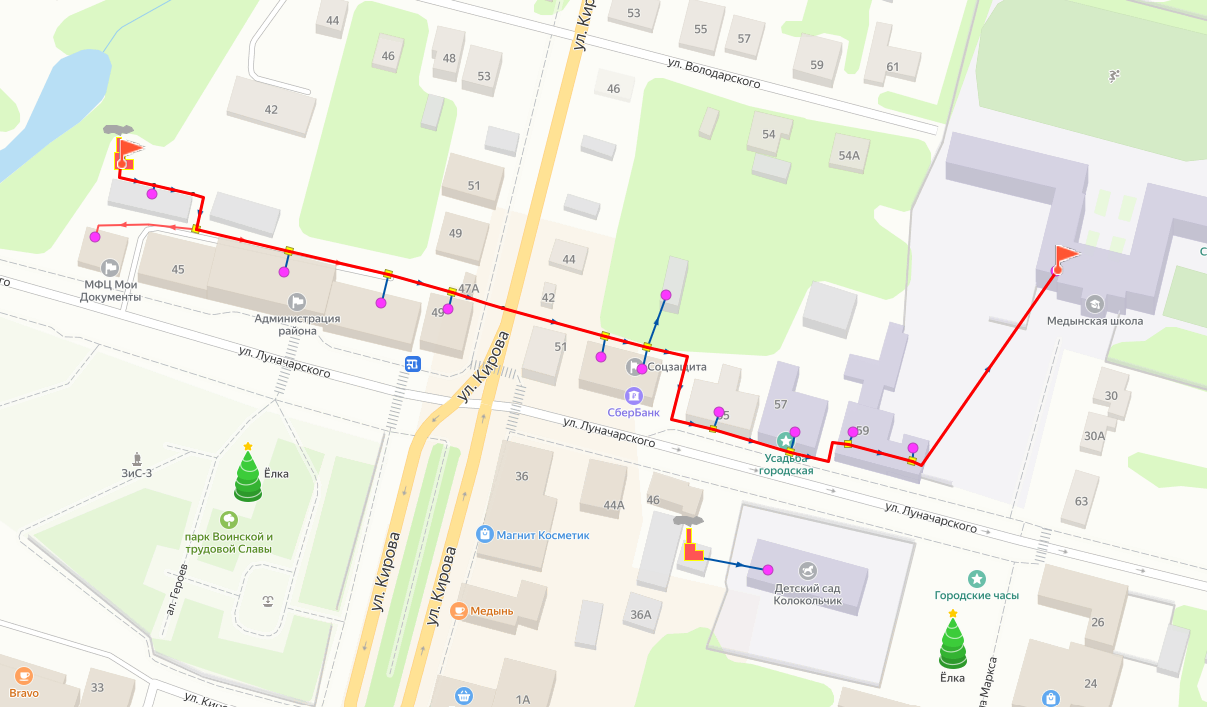 Рисунок 3 - Путь движения теплоносителя от источника тепловой энергии до конечного потребителя, в зоне действия котельной администрацииТаблица 34 - Результаты расчета вероятности безотказной работы теплопроводов зоны действия котельной администрацииКотельная ЛуначарскогоРезультаты расчета показателей надежности теплоснабжения, сформированные в соответствии с Приложением 46 МУ, по методике расчета, изложенной в Приложении 18 МУ, представлены на рисунках и в таблице ниже.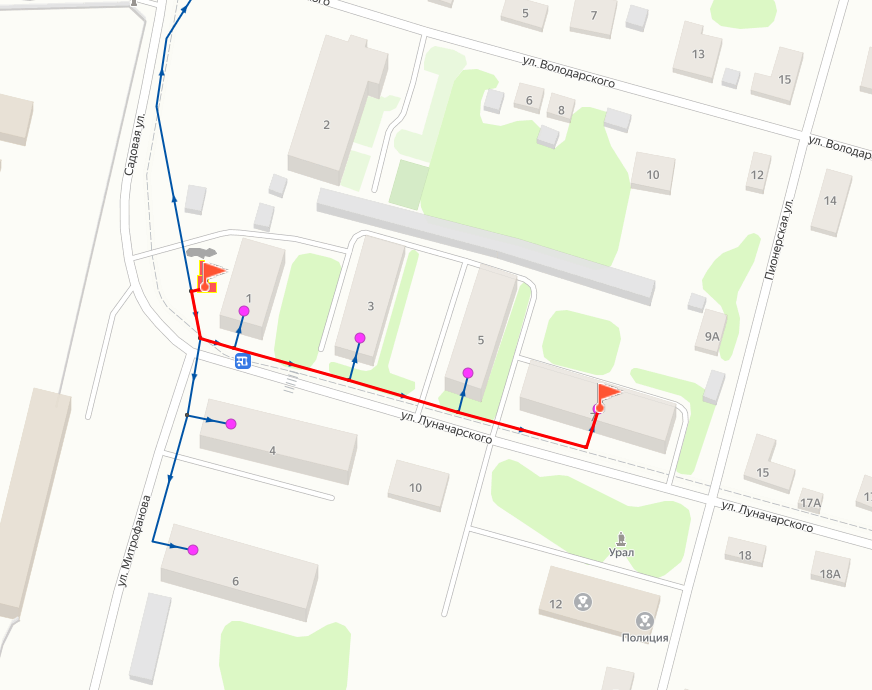 Рисунок 4 - Путь движения теплоносителя от источника тепловой энергии до конечного потребителя, в зоне действия котельной ЛуначарскогоТаблица 35 - Результаты расчета вероятности безотказной работы теплопроводов зоны действия котельной ЛуначарскогоКотельная КалининаРезультаты расчета показателей надежности теплоснабжения, сформированные в соответствии с Приложением 46 МУ, по методике расчета, изложенной в Приложении 18 МУ, представлены на рисунках и в таблице ниже.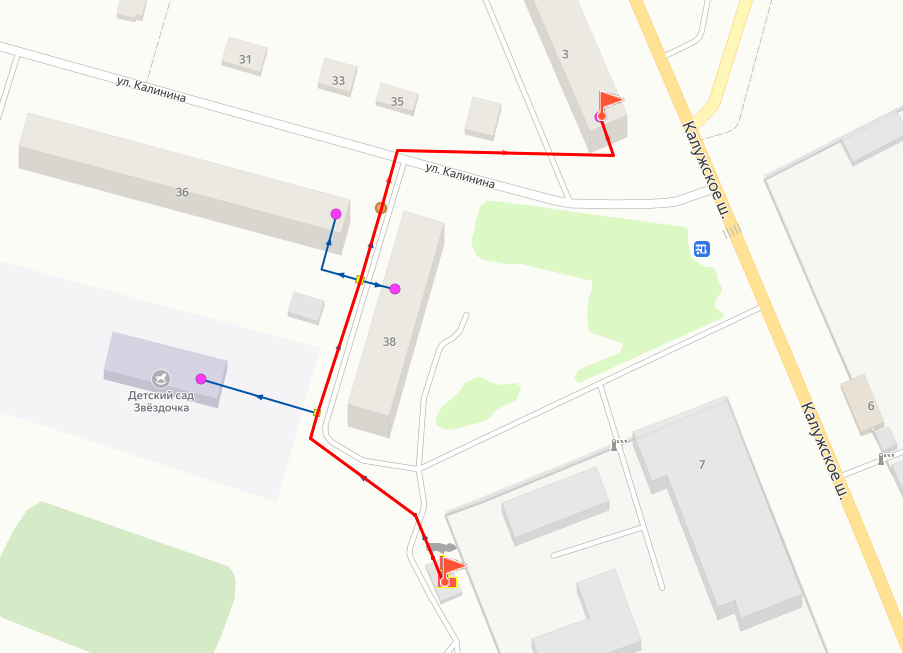 Рисунок 5 - Путь движения теплоносителя от источника тепловой энергии до конечного потребителя, в зоне действия котельной КалининаТаблица 36 - Результаты расчета вероятности безотказной работы теплопроводов зоны действия котельной КалининаКотельная КоммуныРезультаты расчета показателей надежности теплоснабжения, сформированные в соответствии с Приложением 46 МУ, по методике расчета, изложенной в Приложении 18 МУ, представлены на рисунках и в таблице ниже.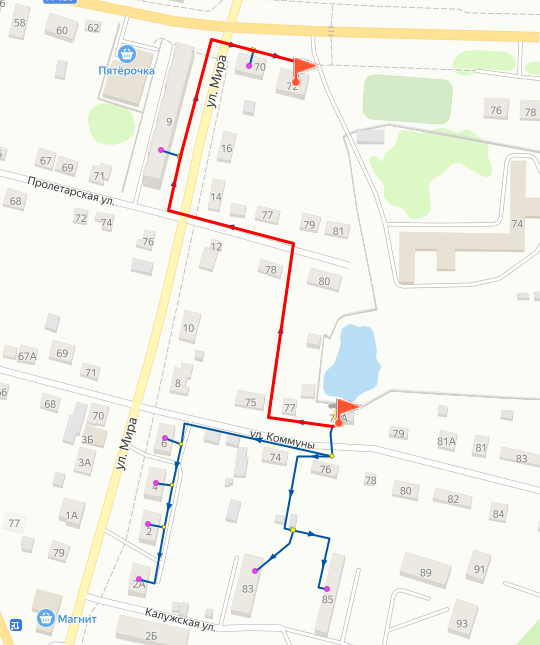 Рисунок 6 - Путь движения теплоносителя от источника тепловой энергии до конечного потребителя, в зоне действия котельной №35, ул. Красина, 2Таблица 37 - Результаты расчета вероятности безотказной работы теплопроводов зоны действия котельной КоммуныКотельная Новые ЛужкиРезультаты расчета показателей надежности теплоснабжения, сформированные в соответствии с Приложением 46 МУ, по методике расчета, изложенной в Приложении 18 МУ, представлены на рисунках и в таблице ниже.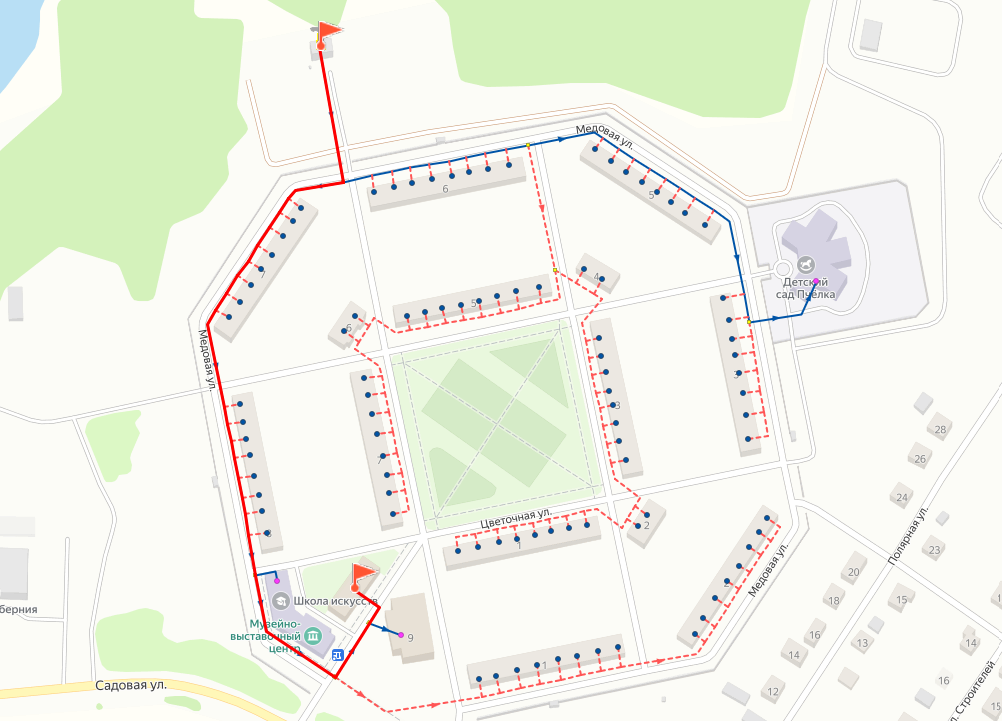 Рисунок 7 - Путь движения теплоносителя от источника тепловой энергии до конечного потребителя, в зоне действия квартальной котельной Новые ЛужкиТаблица 38 - Результаты расчета вероятности безотказной работы теплопроводов зоны действия котельной Новые Лужки11.4. Обоснование результатов оценки коэффициентов готовности теплопроводов к несению тепловой нагрузки Результаты расчета перспективных показателей вероятности безотказной работы систем теплоснабжения представлены в п.11.3. Поскольку вероятность безотказной работы ни по одному источнику теплоснабжения не опускается ниже предельно допустимого значения, готовность теплопроводов к несению тепловой нагрузки будет также выше минимально допустимого значения 0,97.11.5. Обоснование результатов оценки недоотпуска тепловой энергии по причине отказов (аварийных ситуаций) и простоев тепловых сетей и источников тепловой энергии Недоотпуск тепловой энергии по причине отказов (аварийных ситуаций) и простоев тепловых сетей и источников тепловой энергии на котельных поселения не выявлен.11.6. Предложения, обеспечивающие надежность систем теплоснабженияа) применение на источниках тепловой энергии рациональных тепловых схем с дублированными связями и новых технологий, обеспечивающих нормативную готовность энергетического оборудованияНа расчетный период, рациональных тепловых схем с дублированными связями не требуется. Мероприятия по развитию, позволяющие поддерживать нормативную надежность теплоснабжения, представлены в Главе 7.б) установка резервного оборудования;Как показано в разделе «Обоснование перспективных балансов производства и потребления тепловой мощности источников тепловой энергии и теплоносителя и присоединенной тепловой нагрузки в каждой из систем теплоснабжения города» Главы 7, на всех энергоисточниках выдерживаются положительные значения аварийного резерва тепловой мощности «нетто», с учетом мероприятий по развитию котельных. Установка резервного оборудования на энергоисточниках, для покрытия тепловой нагрузки в аварийных режимах, не требуется.в) организация совместной работы нескольких источников тепловой энергии на единую тепловую сеть;Котельные удалены друг от друга, поэтому совместная работа на одну сеть нецелесообразна по экономическим соображениям.г) резервирование тепловых сетей смежных районов поселения, городского округа, города федерального значения;Основными показателями надежности теплоснабжения потребителей являются показатели, определяемые числом нарушений в подаче тепловой энергии; приведенной продолжительностью прекращений подачи тепловой энергии; числом приведенных объемов недоотпуска тепла в результате нарушений в подаче тепловой энергии, что приводит к безотказной работе системы.В ходе анализа характеристик и количества участков, предлагаемых к реконструкции с целью повышения надежности теплоснабжения выявлено, что все рассматриваемые участки уже включены в состав Главы 8 (реконструкция тепловых сетей в связи с исчерпанием эксплуатационного ресурса).д) устройство резервных насосных станций;Устройство резервных насосных станций не требуется, котельные работают локально на собственные зоны теплоснабжения.е) установка баков-аккумуляторов.В соответствии с п. 11.24 СП 89.13330.2012 Котельные установки (актуализированная версия) СНиП П-35-76:«11.24. В котельных для открытых систем теплоснабжения и для установок централизованных систем горячего водоснабжения, водоподогреватели которых выбраны по расчетным средним часовым нагрузкам, должны предусматриваться баки-аккумуляторы горячей воды, а для закрытых систем теплоснабжения - баки запаса подготовленной подпиточной воды.Выбор вместимостей баков-аккумуляторов и баков-запаса производится в соответствии с СП 74.13330.Для повышения надежности работы баков-аккумуляторов следует предусматривать:антикоррозионную защиту внутренней поверхности баков путем применения герметизирующих жидкостей, защитных покрытий или катодной защиты и защиту воды в них от аэрации;заполнение баков только деаэрированной водой с температурой не выше 95 °С;оборудование баков переливной и воздушной трубами; пропускная способность переливной трубы должна быть не менее пропускной способности труб, подводящих воду к баку;конструкции опор на подводящих и отводящих трубопроводах бака-аккумулятора исключающие передачу усилий на стенки и днища бака от внешних трубопроводов и компенсирующие усилия, возникающие при осадке бака;установку электрифицированных задвижек на подводе и отводе воды; все задвижки (кроме задвижек на сливе воды и герметика) должны быть вынесены из зоны баков;оборудование баков- аккумуляторов аппаратурой для контроля за уровнем воды и герметика, сигнализацией и соответствующими блокировками;устройство в зоне баков лотков для сбора, перелива и слива бака с последующим отводом охлажденной воды в канализацию»Повышению надежности функционирования систем теплоснабжения в определенной мере способствует применение теплогидоракумулирующих установок, наличие которых позволяет оптимизировать тепловые и гидравлические режимы тепловых сетей, а также использовать аккумулирующие свойства отапливаемых зданий. Теплоинерционные свойства зданий учитываются МДС 41-6.2000 «Организационно-методические рекомендации по подготовке к проведению отопительного периода и повышению надежности систем коммунального теплоснабжения в городах и населенных пунктах РФ» при определении расчетных расходов на горячее водоснабжение при проектировании систем теплоснабжения из условий темпов остывания зданий при авариях.В закрытых системах теплоснабжения на источниках теплоты мощностью 100 МВт и более предусматривается установка баков запаса химически обработанной и деаэрированной подпиточной воды вместимостью 3% объема воды в системе теплоснабжения, при этом обеспечивается обновление воды в баках.Число баков независимо от системы теплоснабжения принимается не менее двух по 50% рабочего объема.В системах центрального теплоснабжения (СЦТ) с теплопроводами любой протяженности от источника теплоты до районов теллопотребления допускается использование теплопроводов в качестве аккумулирующих емкостей.Таким образом, структура систем теплоснабжения должна соответствовать их масштабности и сложности. Если надежность небольших систем обеспечивается при радиальных схемах тепловых сетей, не имеющих резервирования и узлов управления, то тепловые сети крупных систем теплоснабжения должны быть резервированными, а в местах сопряжения резервируемой и нерезервируемой частей тепловых сетей должны иметь автоматизированные узлы управления. Это позволяет преодолеть противоречие между «ненадежной» структурой тепловых сетей и требованиями к их надежности и обеспечить управляемость системы в нормальных, аварийных и послеаварийных режимах, а также подачу потребителям необходимых количеств тепловой энергии во время аварийных ситуаций.11.7. Действия при возникновении аварийных ситуаций на источнике теплоснабжения Наиболее вероятными причинами возникновения аварийных ситуаций в работе системы теплоснабжения поселения могут послужить:неблагоприятные погодно-климатические явления (ураганы, смерчи, бури, сильные ветры, сильные морозы, снегопады и метели, обледенение и гололед);человеческий фактор (неправильные действия персонала);прекращение подачи электрической энергии, холодной воды, топлива на источник тепловой энергии;внеплановый останов (выход из строя) оборудования.К перечню возможных последствий аварийных ситуаций (ЧС) на источниках тепловой энергии относятся:кратковременное нарушение теплоснабжения населения, объектов социальной сферы;полное ограничение режима потребления тепловой энергии для населения, объектов социальной сферы;причинение вреда третьим лицам;разрушение объектов теплоснабжения (котлов, ТС, котельных);отсутствие теплоснабжения более 24 часов (одни сутки).11.7.1.	Порядок отключения на тепловых сетях от котельной при аварийной ситуацииПовреждение на тепловых сетях от котельной:1.1	Отключение повреждения по тепловым сетям проводится секционирующими задвижками сначала до места повреждения, а затем секционирующими задвижками после места повреждения.1.2	На выведенном из работы участке теплосети производится отключение абонентов и через спускные устройства дренируется вода из трубопровода, после чего Аварийная бригада приступает к ликвидации повреждения.1.3	При необходимости снизить давление на выходе с котельной или произвести останов котельной.1.4	На период устранения аварии указываются потребители, оставшиеся без теплоснабжения и с ухудшенным гидравлическим режимом.Глава 12 «Обоснование инвестиций в строительство, реконструкцию и техническое перевооружение и (или) модернизацию»12.1. Оценка финансовых потребностей для осуществления строительства, реконструкции и технического перевооружения и (или) модернизации источников тепловой энергии и тепловых сетейПредлагаемый перечень мероприятий и размер необходимых инвестиций в мероприятия по источникам теплоснабжения и тепловым сетям муниципального образования, на каждом этапе рассматриваемого периода представлен в таблице Таблица 39. Объемы инвестиций определены ориентировочно и должны быть уточнены при разработке проектно-сметной документации. Таблица 39 – Оценка финансовых потребностей для осуществления строительства, реконструкции и технического перевооружения и (или) модернизации источников тепловой энергии и тепловых сетей12.2. Обоснованные предложения по источникам инвестиций, обеспечивающих финансовые потребности для осуществления строительства, реконструкции и технического перевооружения и (или) модернизации источников тепловой энергии и тепловых сетейОбъем финансовых потребностей на реализацию плана развития схемы теплоснабжения определен посредством суммирования финансовых потребностей на реализацию каждого мероприятия по строительству, реконструкции и техническому перевооружению.Возможно рассмотрение следующих источников финансирования, обеспечивающих реализацию проектов: включение капитальных затрат в тариф на тепловую энергию; финансирование из бюджетов различных уровней. Для компенсации затрат на реконструкцию котельных и изношенных тепловых сетей за счет средств теплоснабжающих организаций произойдет резкий рост тарифа на тепловую энергию. Единовременное, резкое, повышение тарифа на тепловую энергию скажется на благосостоянии жителей поселения.Реконструкцию котельных и тепловых сетей рекомендуется производиться с привлечением денег из Федерального, областного, местного бюджета, а также с привлечением долгосрочных кредитов.Планируемые к строительству потребители, могут быть подключены к централизованному теплоснабжению, за счет платы за подключение. По взаимной договоренности между теплоснабжающей организацией и застройщиком, застройщик может самостоятельно понести расходы на строительство тепловых сетей от магистрали до своего объекта. В таком случае перспективный потребитель может получать тепловую энергию по долгосрочному договору поставки по нерегулируемым ценам. Механизм подключения новых потребителей должен соответствовать ФЗ № 190 «О теплоснабжении».На основании вышеизложенного предлагается следующая структура источников финансирования проектов, рассмотренных в схеме теплоснабжения: подключение перспективных потребителей к тепловым сетям осуществлять за счет платы за подключение с включением в нее капитальных затрат по строительству тепловых сетей; реконструкцию котельных и изношенных тепловых сетей осуществить за счет бюджетных средств различных уровней. Наиболее оптимальным вариантом в этом случае представляется включение данных расходов в областную или федеральную целевую программу с использованием средств Фонда содействия реформирования ЖКХ.12.3. Расчеты экономической эффективности инвестицийЭффективность инвестиций обеспечивается достижением следующих результатов работы системы теплоснабжения:обеспечение развития инфраструктуры, в т.ч. социально-значимых объектов;повышение качества и надежности теплоснабжения (снижение аварийности; снижение затрат на устранение аварий в системах теплоснабжения);повышение энергетической эффективности объектов централизованного теплоснабжения.12.4. Расчеты ценовых (тарифных) последствий для потребителей при реализации программ строительства, реконструкции и технического перевооружения и (или) модернизации систем теплоснабженияПроекты строительства и последующей эксплуатации теплоэнергетических объектов является общественно значимым, поскольку направлены на удовлетворение нужд населения в части теплоснабжения. Основные социально–экономические результаты, которых удается достичь, при реализации теплоэнергетических проектов, являются:обеспечение потребителей качественным теплоснабжением, отвечающим нормативным требованиям;повышение надежности и качества теплоснабжения;улучшение экологической обстановки, поскольку применяется современное, энергоэффективное оборудование.Основным показателем, определяющим осуществимость реализации проекта, является прогнозная величина тарифа тепловой энергии, которая в значительной степени определяет коммерческую эффективность проекта.Прогнозная величина тарифа тепловой энергии определена в целом по 
ООО «Теплосервис» как средневзвешенное значение с учетом полезного отпуска по каждой группе системы теплоснабжения, для которой утвержден отдельный тариф на тепловую энергию. Для систем теплоснабжения рост цен на тепловую энергию будет находиться в пределах максимально-допустимого увеличения, в соответствии с Прогнозами Министерства экономического развития.При актуализации Схемы теплоснабжения для формирования блока долгосрочных индексов-дефляторов использован Прогноз социально-экономического развития Российской Федерации на период до 2024 г., размещенный на официальном сайте Министерства экономического развития 1 октября 2018 г. На 2025 год и последующие периоды индексы роста цен приняты в соответствии c Прогнозом долгосрочного социально-экономического развития РФ на период до 2036 года.Таблица 40 - Ценовые последствия для потребителей (прогнозные значения тарифа тепловой энергии)12.5. Описание изменений в обосновании инвестиций (оценке финансовых потребностей, предложениях по источникам инвестиций) в строительство, реконструкцию и техническое перевооружение источников тепловой энергии и тепловых сетей с учетом фактически осуществленных инвестиций и показателей их фактической эффективностиВ настоящей схеме теплоснабжения актуализирован объем финансовых потребностей для осуществления предложенных мероприятий с учетом износа объектов теплоснабжения. Глава 13 «Индикаторы развития систем теплоснабжения поселения, городского округа, города федерального значения»Индикаторы развития систем теплоснабжения МО «Медынский район» представлены в таблице Таблица 41Таблица .Таблица 41 - Индикаторы развития систем теплоснабжения МО «Медынский район»13.1. Количество прекращений подачи тепловой энергии, теплоносителя в результате технологических нарушений на тепловых сетяхУказанные сведения представлены в таблице Таблица 41.13.2. Количество прекращений подачи тепловой энергии, теплоносителя в результате технологических нарушений на источниках тепловой энергииУказанные сведения представлены в таблице Таблица 41.13.3. Удельный расход условного топлива на единицу тепловой энергии, отпускаемой с коллекторов источников тепловой энергии (отдельно для тепловых электрических станций и котельных)Указанные сведения представлены в таблице Таблица 41.13.4. Отношение величины технологических потерь тепловой энергии, теплоносителя к материальной характеристике тепловой сетиУказанные сведения представлены в таблице Таблица 41.13.5. Коэффициент использования установленной тепловой мощностиУказанные сведения представлены в таблице Таблица 41.13.6. Удельная материальная характеристика тепловых сетей, приведенная к расчетной тепловой нагрузкеУказанные сведения представлены в таблице Таблица 41.13.7. Доля тепловой энергии, выработанной в комбинированном режиме (как отношение величины тепловой энергии, отпущенной из отборов турбоагрегатов, к общей величине выработанной тепловой энергии в границах поселения, городского округа, города федерального значения)Указанные сведения представлены в таблице Таблица 41.13.8. Удельный расход условного топлива на отпуск электрической энергииУказанные сведения представлены в таблице Таблица 41.13.9. Коэффициент использования теплоты топлива (только для источников тепловой энергии, функционирующих в режиме комбинированной выработки электрической и тепловой энергии)Указанные сведения представлены в таблице Таблица 41.13.10. Доля отпуска тепловой энергии, осуществляемого потребителям по приборам учета, в общем объеме отпущенной тепловой энергииУказанные сведения представлены в таблице Таблица 41.13.11. Средневзвешенный (по материальной характеристике) срок эксплуатации тепловых сетей (для каждой системы теплоснабжения)Указанные сведения представлены в таблице Таблица 41.13.12. Отношение материальной характеристики тепловых сетей, реконструированных за год, к общей материальной характеристике тепловых сетей (фактическое значение за отчетный период и прогноз изменения при реализации проектов, указанных в утвержденной схеме теплоснабжения) (для каждой системы теплоснабжения, а также для поселения)Указанные сведения представлены в таблице Таблица 41.13.13. Отношение установленной тепловой мощности оборудования источников тепловой энергии, реконструированного за год, к общей установленной тепловой мощности источников тепловой энергии (фактическое значение за отчетный период и прогноз изменения при реализации проектов, указанных в утвержденной схеме теплоснабжения) (для поселения)Указанные сведения представлены в таблице Таблица 41.13.14. Отсутствие зафиксированных фактов нарушения антимонопольного законодательства (выданных предупреждений, предписаний), а также отсутствие применения санкций, предусмотренных Кодексом Российской Федерации об административных правонарушениях, за нарушение законодательства Российской Федерации в сфере теплоснабжения, антимонопольного законодательства Российской Федерации, законодательства Российской Федерации о естественных монополияхИнформация о зафиксированных фактов нарушения антимонопольного законодательства отсутствует. 13.15. Описание изменений (фактических данных) в оценке значений индикаторов развития систем теплоснабжения поселения, городского округа, города федерального значения, а в ценовых зонах теплоснабжения также изменений (фактических данных) в достижении ключевых показателей, отражающих результаты внедрения целевой модели рынка тепловой энергии, целевых показателей реализации схемы теплоснабжения поселения, городского округа с учетом реализации проектов схемы теплоснабжения Информация о фактических данных значений индикаторов развития систем теплоснабжения поселения отсутствует. Глава 14 «Ценовые (тарифные) последствия»14.1. Тарифно-балансовые расчетные модели теплоснабжения потребителей по каждой системе теплоснабженияТарифно-балансовые расчетные модели теплоснабжения потребителей выполнены с учетом реализации мероприятий настоящей схемы теплоснабжения. Результаты расчета представлены в таблице Таблица 42Таблица. Расчет выполнен в целом по источникам теплоснабжения и тепловым сетям ООО «Теплосервис» расположенным на территории муниципального образования.Таблица 42 – Тарифно-балансовые расчетные модели теплоснабжения потребителей14.2. Тарифно-балансовые расчетные модели теплоснабжения потребителей по каждой единой теплоснабжающей организацииПредставлены в таблице Таблица 42.14.3. Результаты оценки ценовых (тарифных) последствий реализации проектов схемы теплоснабжения на основании разработанных тарифно-балансовых моделейПредставлены в таблице Таблица 42.14.4. Описание изменений (фактических данных) в оценке ценовых (тарифных) последствий реализации проектов схемы теплоснабженияТарифные последствия выполнены с учетом выполнения мероприятий по реконструкции котельных и тепловых сетей, а также сроков их реализации. Глава 15 «Реестр единых теплоснабжающих организаций»15.1. Реестр систем теплоснабжения, содержащий перечень теплоснабжающих организаций, действующих в каждой системе теплоснабжения, расположенных в границах поселения, городского округа, города федерального значенияТеплоснабжение муниципального образования осуществляется от источников ООО «Теплосервис» владеющей источниками тепловой энергии и (или) тепловыми сетями на правах аренды.15.2. Реестр единых теплоснабжающих организаций, содержащий перечень систем теплоснабжения, входящих в состав единой теплоснабжающей организации;Реестр единых теплоснабжающих организаций, содержащий перечень систем теплоснабжения, входящих в состав единой теплоснабжающей организации представлен в таблице.Таблица 43 – Реестр зон деятельности единой теплоснабжающей организации (организаций)15.3. Основания, в том числе критерии, в соответствии с которыми теплоснабжающей организации присвоен статус единой теплоснабжающей организацииВ соответствии со статьей 2 пунктом 28 Федерального закона 190 «О теплоснабжении»: «Единая теплоснабжающая организация в системе теплоснабжения (далее – единая теплоснабжающая организация) – теплоснабжающая организация, которая определяется в схеме теплоснабжения федеральным органом исполнительной власти, уполномоченным Правительством Российской Федерации на реализацию государственной политики в сфере теплоснабжения (далее – федеральный орган исполнительной власти, уполномоченный на реализацию государственной политики в сфере теплоснабжения), или органом местного самоуправления на основании критериев и в порядке, которые установлены правилами организации теплоснабжения, утвержденными Правительством Российской Федерации».Предложения по установлению единой теплоснабжающей организации осуществляются на основании критериев определения единой теплоснабжающей организации в соответствии Правилами организации теплоснабжения в Российской Федерации утвержденные постановлением Правительства РФ от 08 августа 2012 г. N 808.Критериями определения единой теплоснабжающей организации являются:владение на праве собственности или ином законном основании источниками тепловой энергии с наибольшей рабочей тепловой мощностью и (или) тепловыми сетями с наибольшей емкостью в границах зоны деятельности единой теплоснабжающей организации;размер собственного капитала;способность в лучшей мере обеспечить надежность теплоснабжения в соответствующей системе теплоснабжения.Единая теплоснабжающая организация при осуществлении своей деятельности обязана:заключать и исполнять договоры теплоснабжения с любыми обратившимися к ней потребителями тепловой энергии, теплопотребляющие установки которых находятся в данной системе теплоснабжения при условии соблюдения указанными потребителями выданных им в соответствии с законодательством о градостроительной деятельности технических условий подключения к тепловым сетям;заключать и исполнять договоры поставки тепловой энергии (мощности) и (или) теплоносителя в отношении объема тепловой нагрузки, распределенной в соответствии со схемой теплоснабжения;заключать и исполнять договоры оказания услуг по передаче тепловой энергии, теплоносителя в объеме, необходимом для обеспечения теплоснабжения потребителей тепловой энергии с учетом потерь тепловой энергии, теплоносителя при их передаче.В настоящее время ООО «Теплосервис» отвечает всем требованиям критериев по определению единой теплоснабжающей организации.15.4. Заявки теплоснабжающих организаций, поданные в рамках разработки проекта схемы теплоснабжения (при их наличии), на присвоение статуса единой теплоснабжающей организации;В рамках актуализации проекта схемы теплоснабжения, заявки на присвоение статуса единой теплоснабжающей организации отсутствовали. 15.5. Описание границ зон деятельности единой теплоснабжающей организации (организаций).Описание границ зон деятельности единой теплоснабжающей организации (организаций) представлено в главе 15.2. 15.6. Описание изменений в зонах деятельности единых теплоснабжающих организаций, произошедших за период, предшествующий актуализации схемы теплоснабжения, и актуализированные сведения в реестре систем теплоснабжения и реестре единых теплоснабжающих организаций (в случае необходимости) с описанием оснований для внесения измененийЗа период с момента утверждения ранее разработанной схемы теплоснабжения изменений в зонах деятельности единых теплоснабжающих организаций не выявлено.Глава 16 «Реестр проектов схемы теплоснабжения»16.1. Перечень мероприятий по строительству, реконструкции или техническому перевооружению и (или) модернизации источников тепловой энергииПеречень мероприятий по реконструкции и техническому перевооружению источников тепловой энергии приведен в таблице Таблица 44Таблица .16.2. Перечень мероприятий по строительству, реконструкции и техническому перевооружению и (или) модернизации тепловых сетей и сооружений на нихПеречень мероприятий по реконструкции и техническому перевооружению тепловых сетей и сооружений на них приведен в таблице Таблица 44.Таблица 44 - Перечень мероприятий по строительству, реконструкции или техническому перевооружению и (или) модернизации источников тепловой энергии и тепловых сетей16.3. Перечень мероприятий, обеспечивающих перевод открытых систем теплоснабжения (горячего водоснабжения), отдельных участков таких систем на закрытые системы горячего водоснабжения На территории муниципального образования теплоснабжение на нужды ГВС не осуществляется. Мероприятия не требуются.Глава 17 «Замечания и предложения к проекту схемы теплоснабжения»17.1. Перечень всех замечаний и предложений, поступивших при разработке, утверждении и актуализации схемы теплоснабженияЗамечания и предложения при разработке, утверждении и актуализации схемы теплоснабжения не поступали.17.2. Ответы разработчиков проекта схемы теплоснабжения на замечания и предложенияОтсутствуют, см. п.17.1.17.3. Перечень учтенных замечаний и предложений, а также реестр изменений, внесенных в разделы схемы теплоснабжения и главы обосновывающих материалов к схеме теплоснабженияОтсутствуют, см. п.17.1.Глава 18 «Сводный том изменений, выполненных в доработанной и (или) актуализированной схеме теплоснабжения»Схема теплоснабжения актуализирована по данным 2022 года и доработана в связи с изменениями ПП РФ №154 от 7 октября 2014 г., 18, 23 марта, 12 июля 2016 г., 3 апреля 2018 г., 16 марта 2019 г., 31 мая 2022 г.Описание изменений, внесенных в актуализированную Схему теплоснабжения, указано в каждой Главе обосновывающих материалов.Приложение 1
Характеристики тепловых сетейПриложение 2
Результаты гидравлического расчета тепловых сетейПриложение 3
Пьезометрические графики тепловых сетей 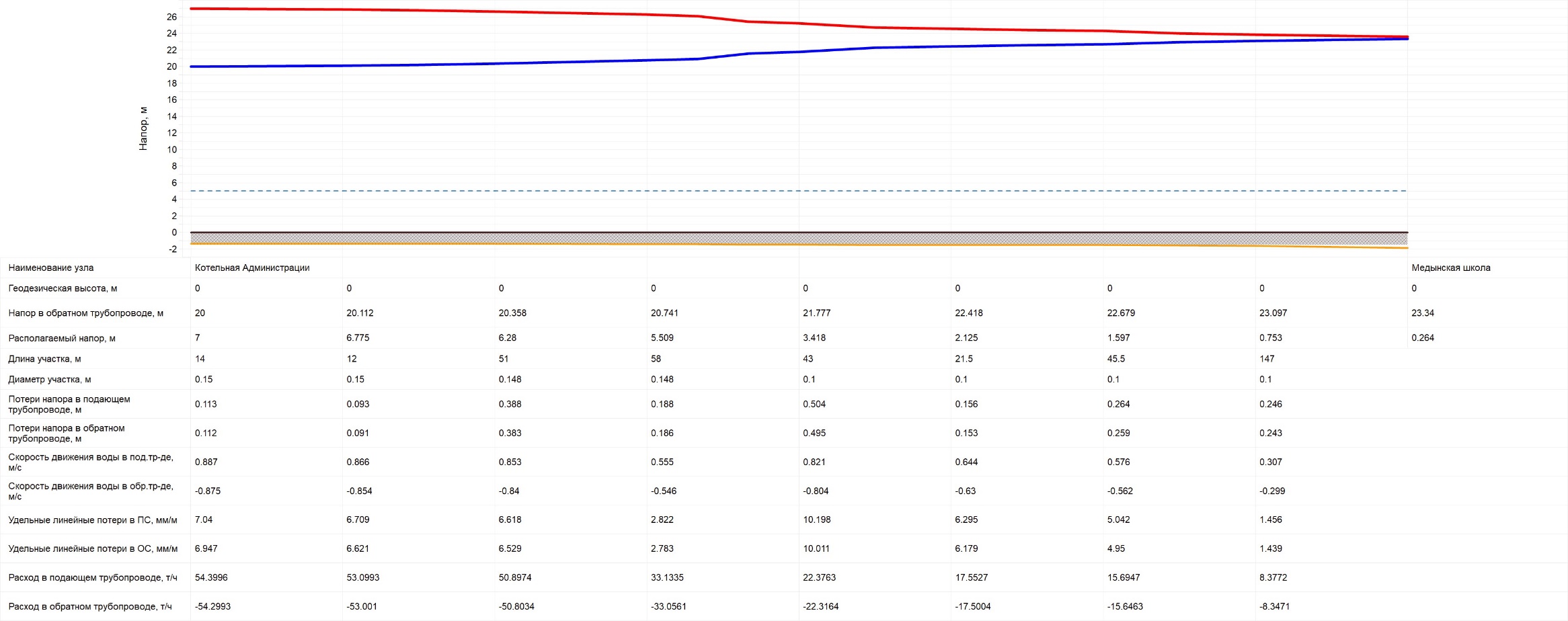 Рисунок 3.1 – Пьезометрический график тепловых сетей от котельной Администрации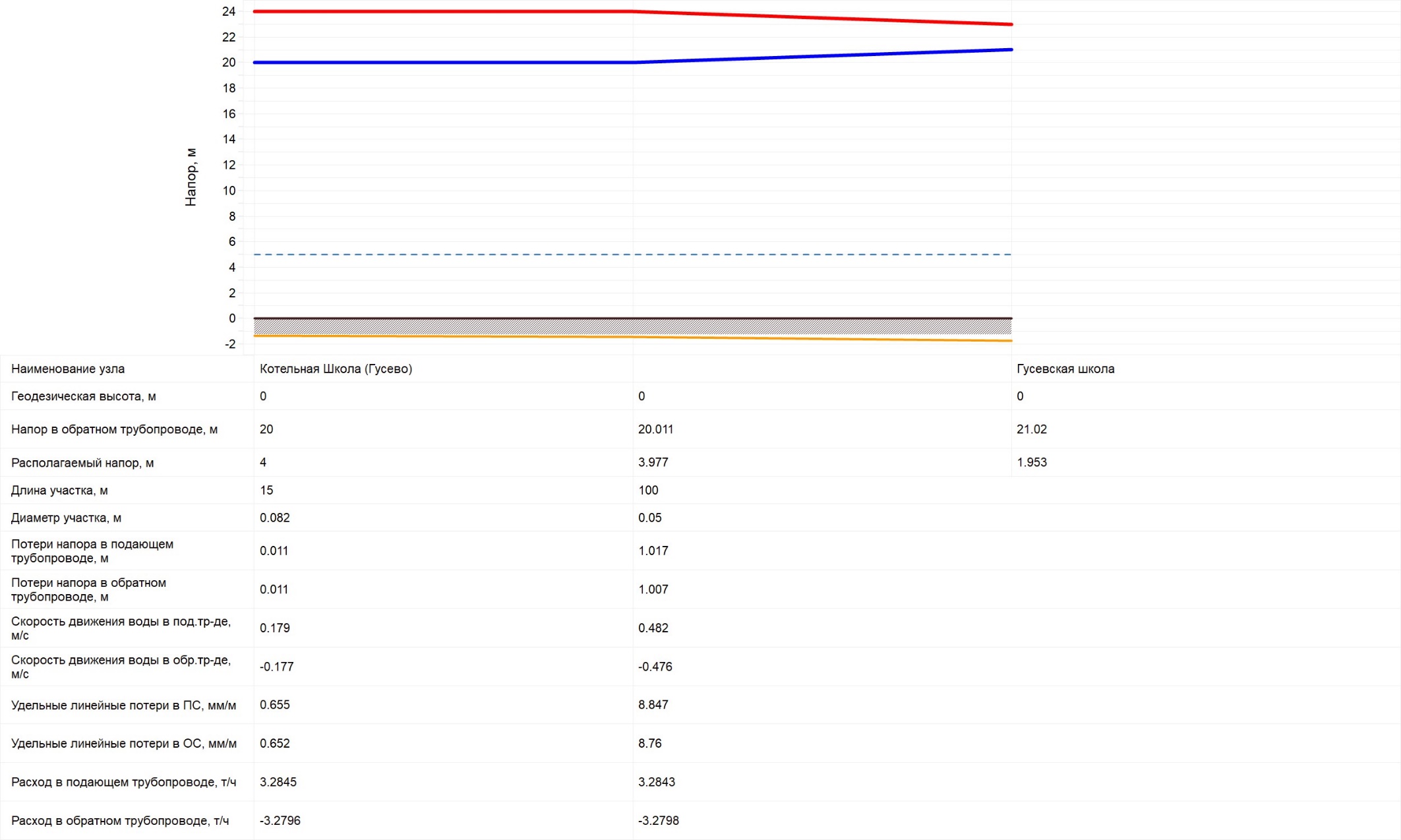 Рисунок 3.2 – Пьезометрический график тепловых сетей от котельной Гусевской школы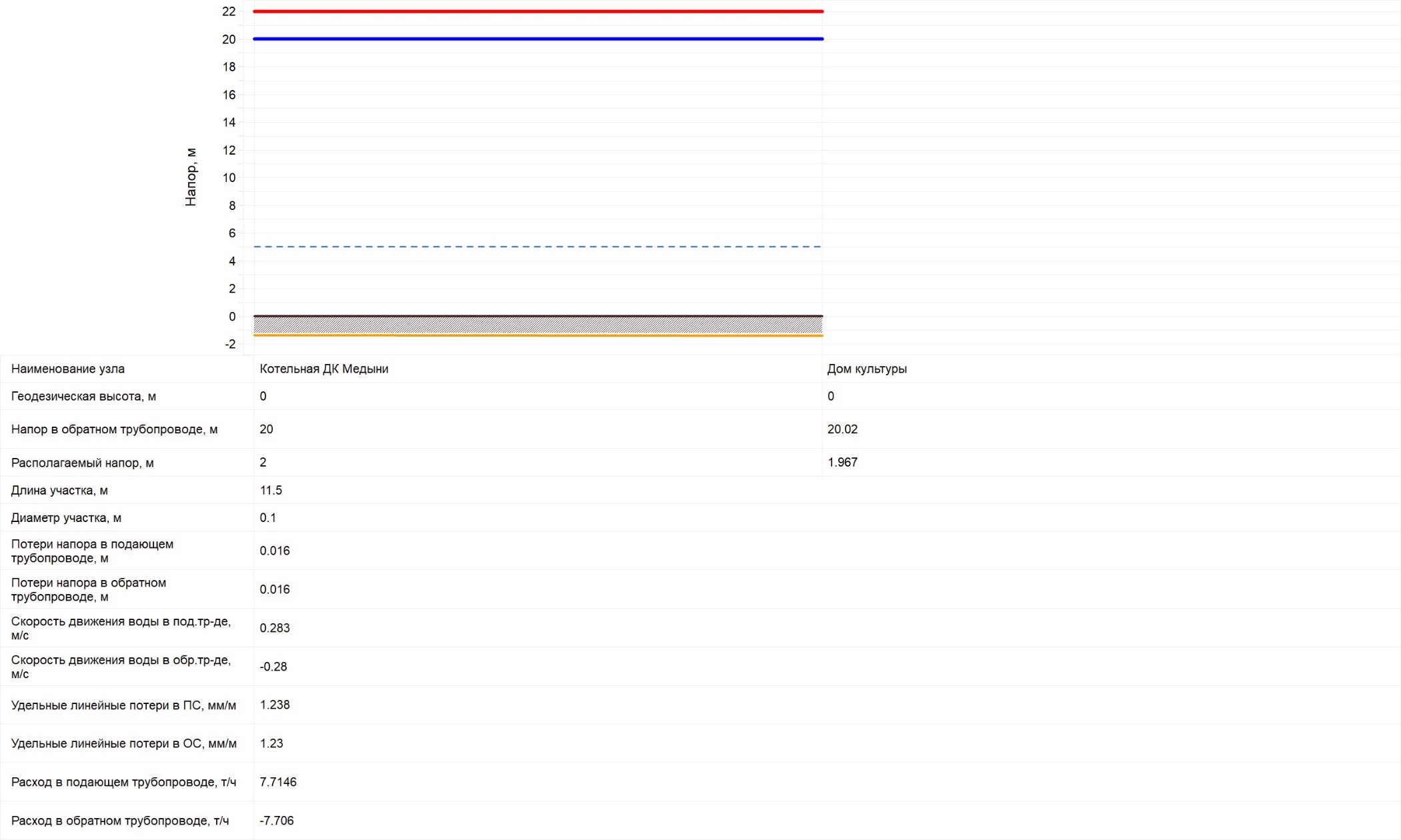 Рисунок 3.3 – Пьезометрический график тепловых сетей от котельной ДК Медынь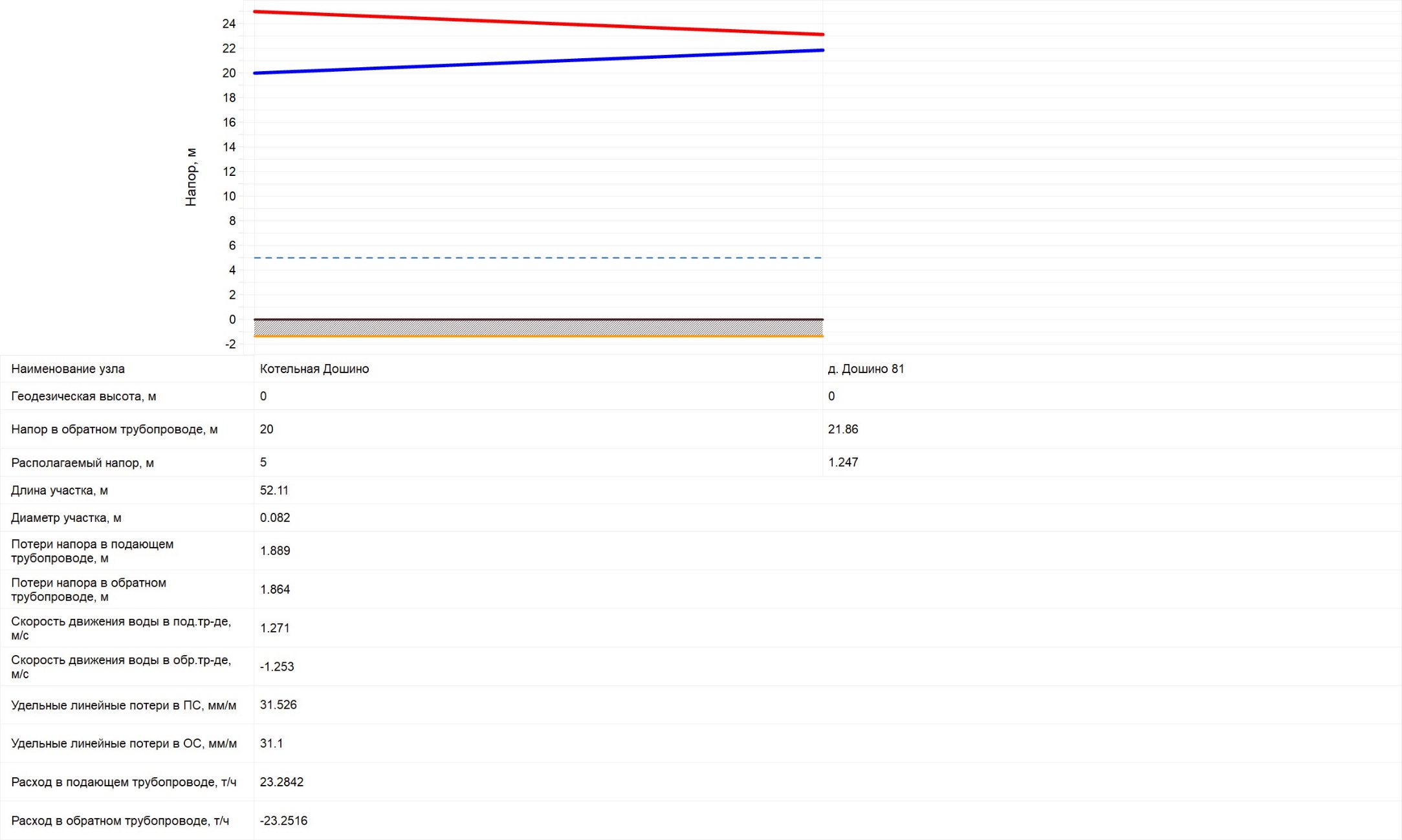 Рисунок 3.4 – Пьезометрический график тепловых сетей от котельной Дошино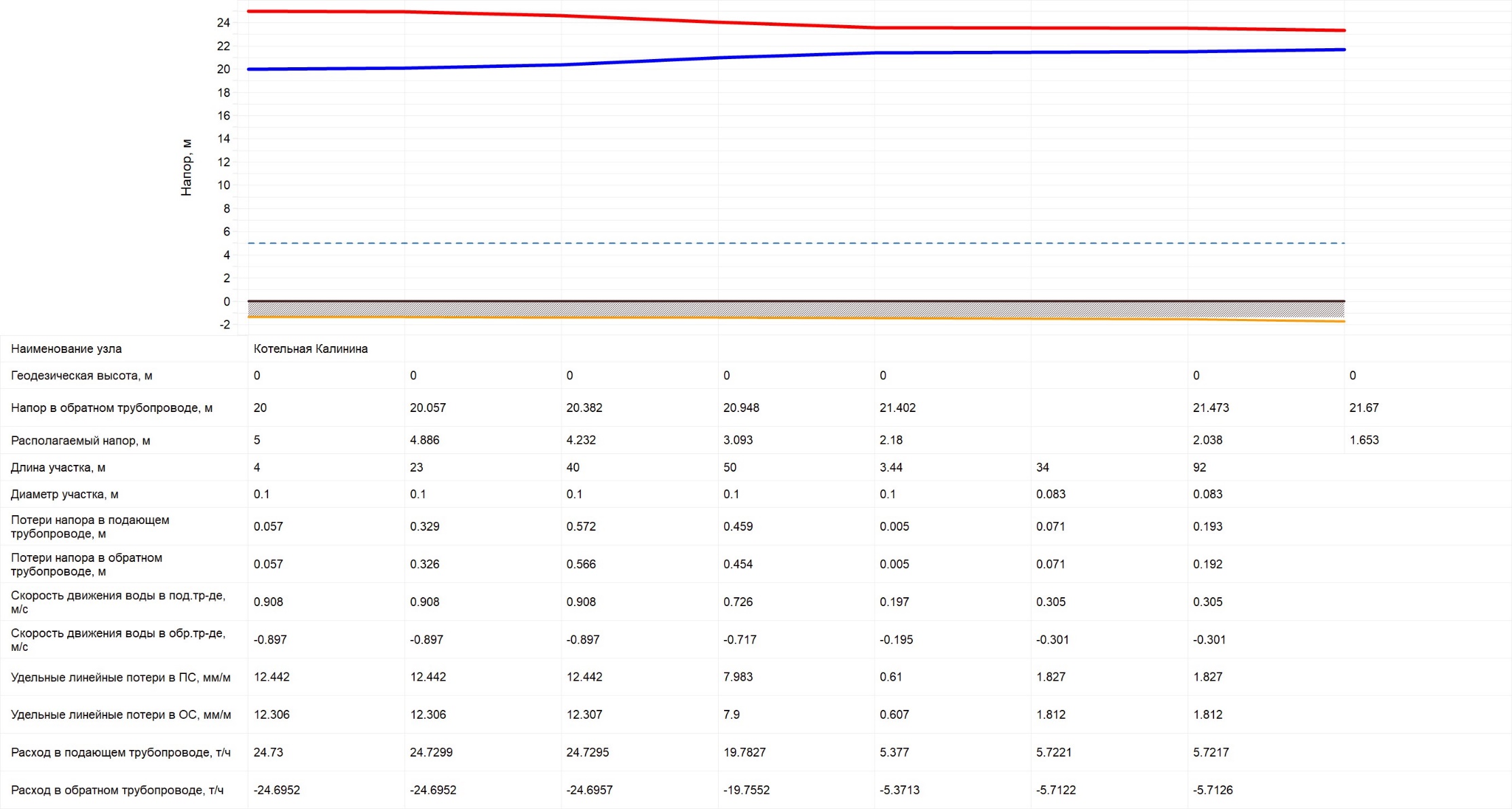 Рисунок 3.5 – Пьезометрический график тепловых сетей от котельной Калинина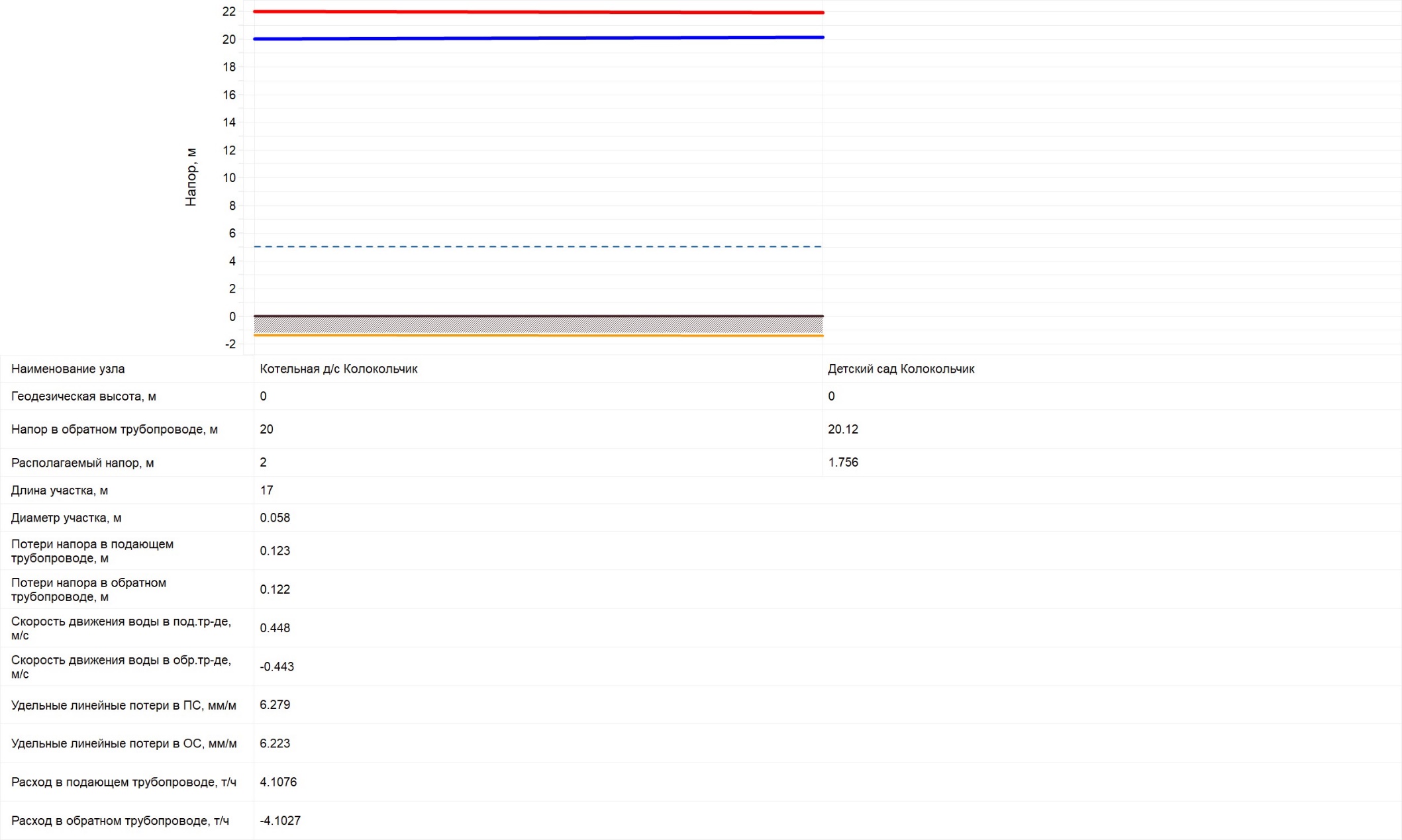 Рисунок 3.6 – Пьезометрический график тепловых сетей от котельной д/с Колокольчик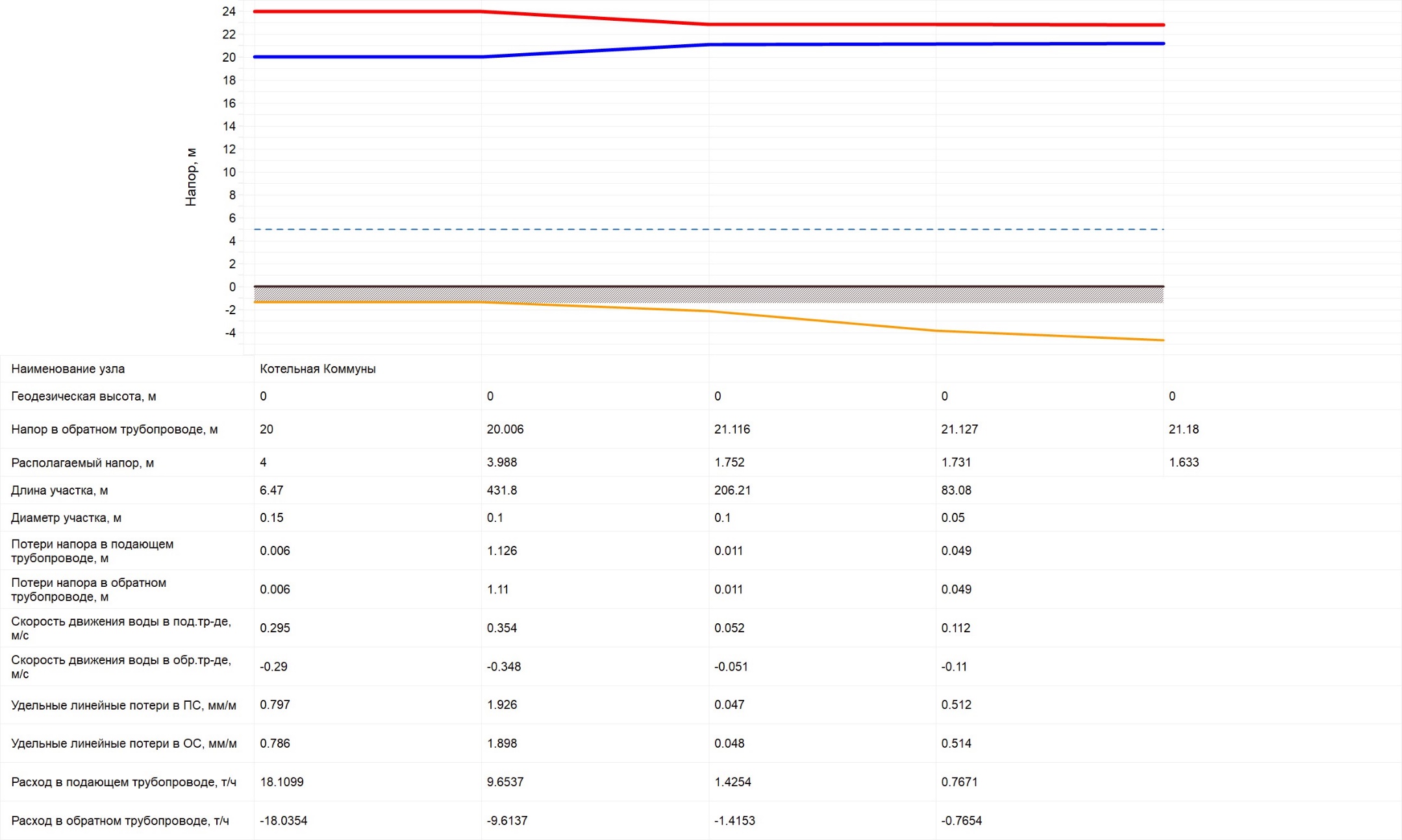 Рисунок 3.7 – Пьезометрический график тепловых сетей от котельной Коммуны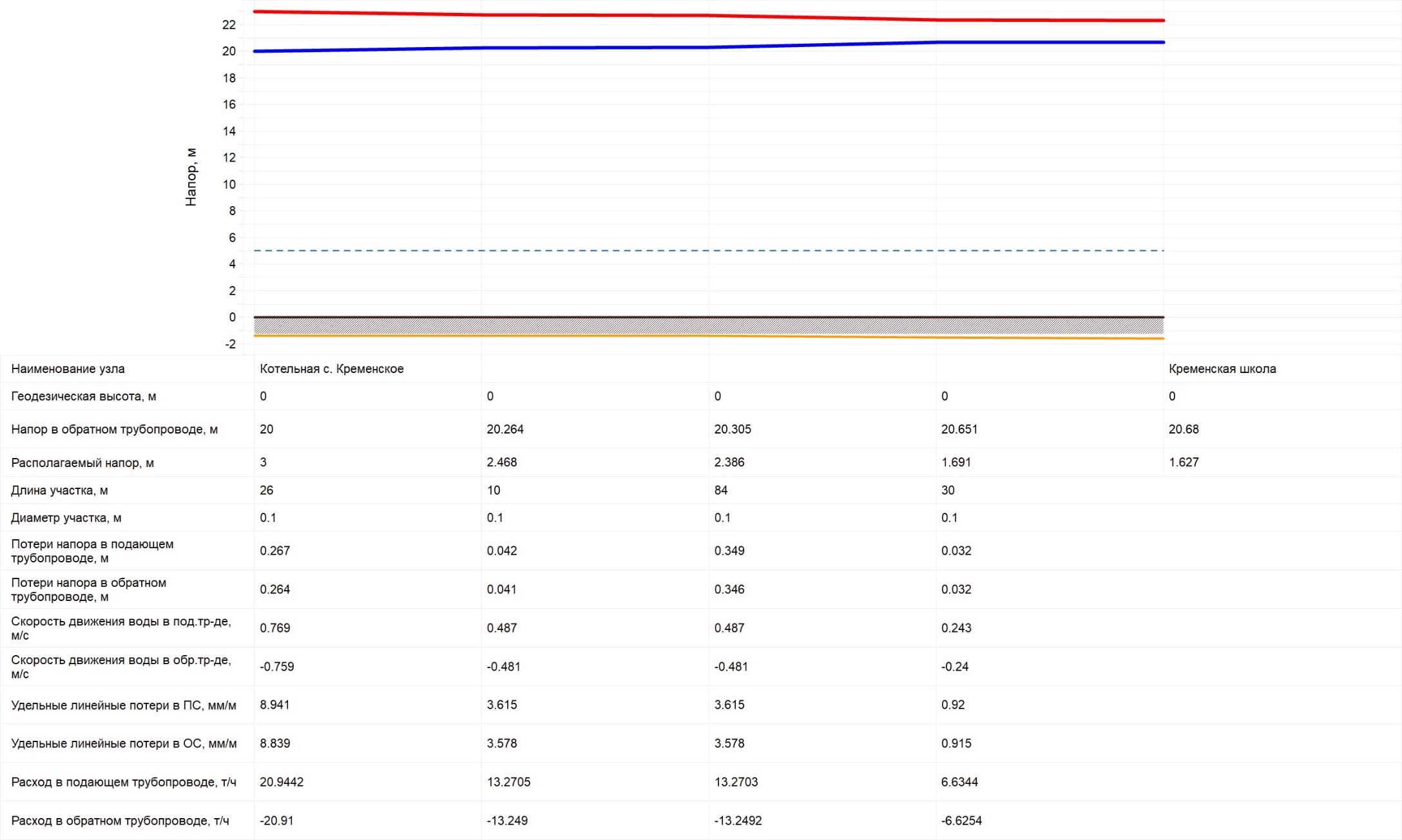 Рисунок 3.8 – Пьезометрический график тепловых сетей от котельной Кременской школы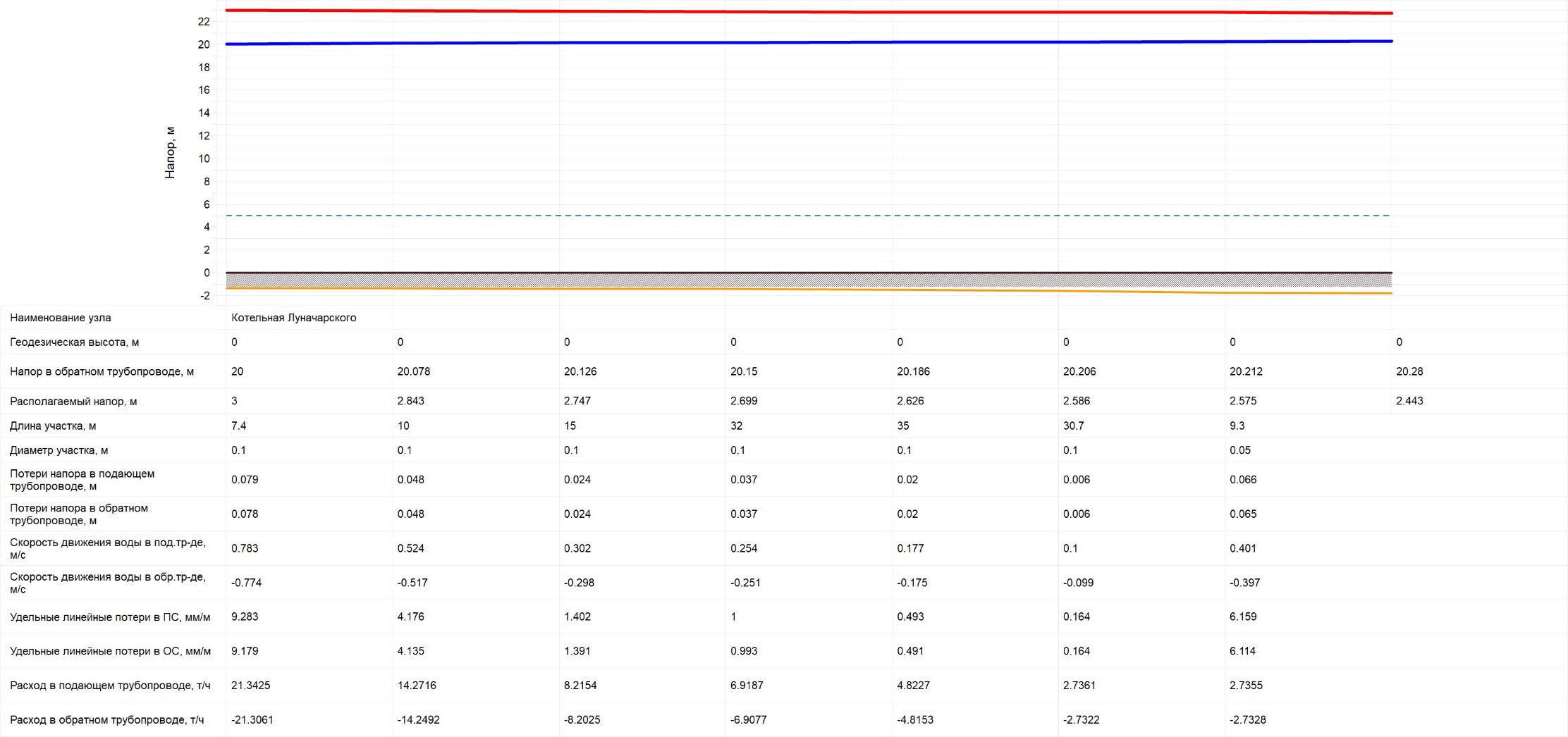 Рисунок 3.9 – Пьезометрический график тепловых сетей от котельной Луначарского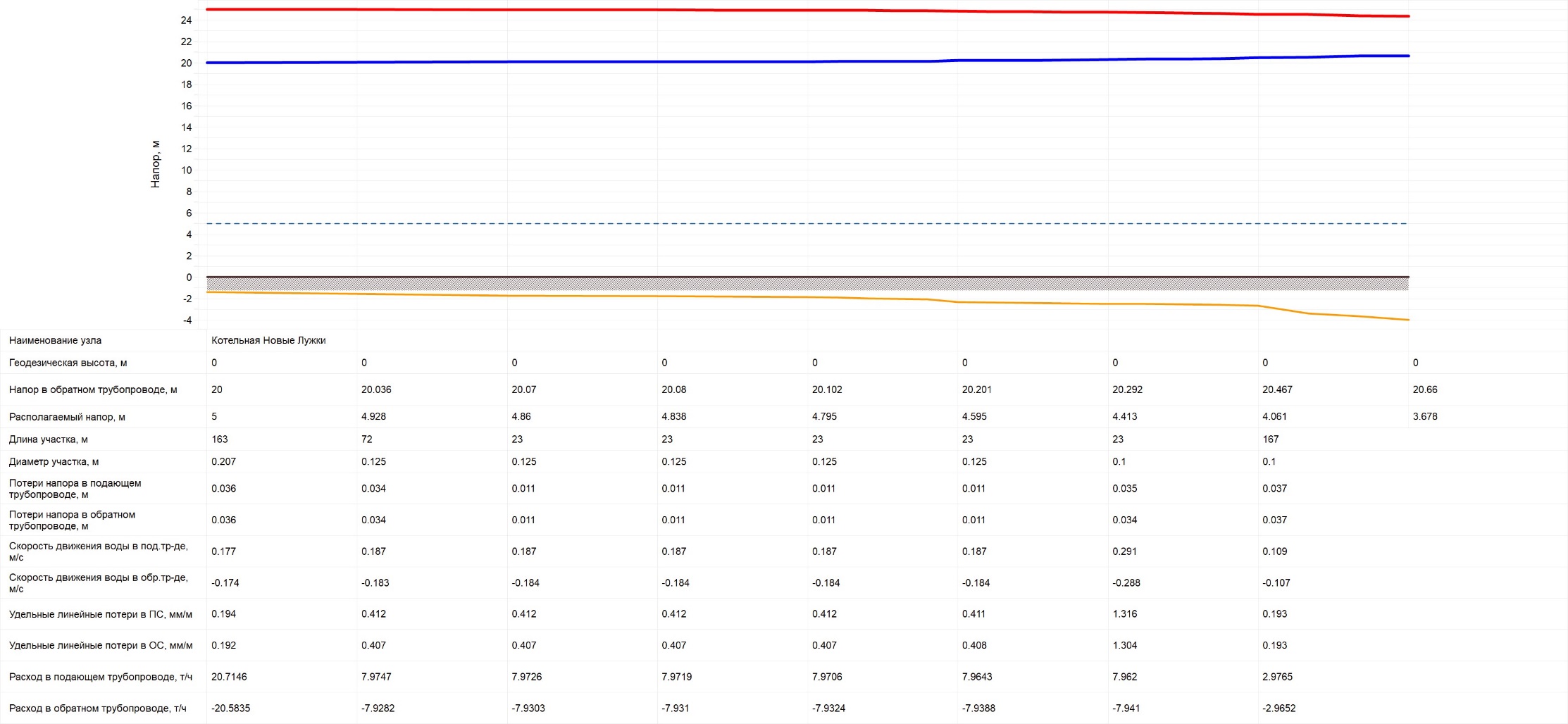 Рисунок 3.10 – Пьезометрический график тепловых сетей от котельной Новые Лужки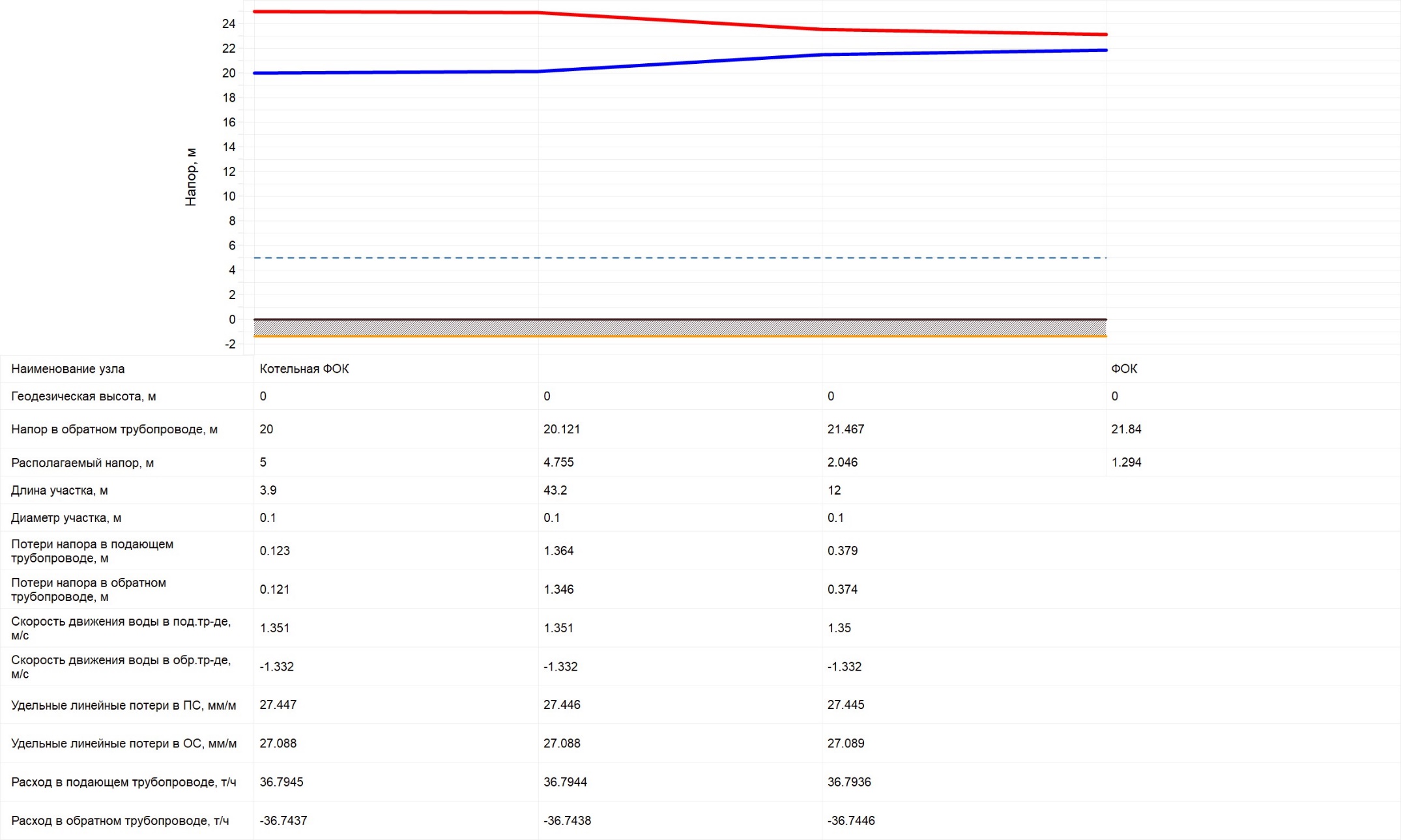 Рисунок 3.11 – Пьезометрический график тепловых сетей от котельной ФОКПриложение 4
Схемы тепловых сетейИсполнительИндивидуальный предприниматель_______________А.Н. Дударев«_____»_______________2024УТВЕРЖДАЮ____________________________________________________________________«_____»_______________2024УТВЕРЖДАЮ____________________________________________________________________«_____»_______________2024№ п/пНаименование котельнойАдрес котельнойНаименование поселенияЭксплуатирующая организация 1Котельная Администрацииг. Медынь, ул. Луначарского, д. 45ГП «Город Медынь»ООО «Теплосервис»2Котельная Колокольчикг. Медынь, ул. Луначарского, д. 48ГП «Город Медынь»ООО «Теплосервис»3Котельная ЦРБг. Медынь, ул. МитрофановаГП «Город Медынь»ООО «Теплосервис»4Котельная Новые Лужкиг. Медынь, мкр-н «Новые Лужки»ГП «Город Медынь»ООО «Теплосервис»5Котельная Калининаг. Медынь, ул. Калинина, д. 38ГП «Город Медынь»ООО «Теплосервис»6Котельная Луначарского 1аг. Медынь, ул. Луначарского, д. 1аГП «Город Медынь»ООО «Теплосервис»7Котельная ФОКг. Медынь, Варшавское шоссе, д. 15БГП «Город Медынь»ООО «Теплосервис»8Котельная ДК Медыньг. Медынь, пр. Ленина, д. 2АГП «Город Медынь»ООО «Теплосервис»9Котельная Коммуныг. Медынь, ул. Коммуны, д. 79аГП «Город Медынь»ООО «Теплосервис»10Котельная Радюкинод. Радюкино, д. 1СП «Деревня Романово»ООО «Теплосервис»11Котельная Романовской школыд. Романово, д. 100СП «Деревня Романово»ООО «Теплосервис»12Котельная Кременской школыс. Кременское, д. 126СП «село Кременское»ООО «Теплосервис»13Котельная Михеевод. Михеево, д. 105 аСП «Деревня Михеево»ООО «Теплосервис»14Котельная Новой школы (Новый объект)д. Гусево, д. 34СП «Деревня Гусево»ООО «Теплосервис»15Котельная Дошинод. ДошиноСП «Деревня Романово»ООО «Теплосервис»16Котельная ДК Романовод. Романово, д. 19СП «Деревня Романово»ООО «Теплосервис»17Котельная Гусевской школыд. Гусево, д.34СП «Деревня Гусево»ООО «Теплосервис»№ п/пНаименование котельнойАдрес котельнойТип котлаКол-во котловГод установкиМощность котла, Гкал/чМощность котельной, Гкал/чУРУТ по котельной, кг у.т./Гкал *№ п/пНаименование котельнойАдрес котельнойТип котлаКол-во котловГод установкиМощность котла, Гкал/чМощность котельной, Гкал/чУРУТ по котельной, кг у.т./Гкал *1Котельная Администрацииг. Медынь, ул. Луначарского, д. 45IVAR super RAC120040,4290,8581321Котельная Администрацииг. Медынь, ул. Луначарского, д. 45IVAR super RAC120040,4290,8581322Котельная Колокольчикг. Медынь, ул. Луначарского, д. 48BAXI SLIM120080,03430,09861642Котельная Колокольчикг. Медынь, ул. Луначарского, д. 48BAXI SLIM120080,03430,09861642Котельная Колокольчикг. Медынь, ул. Луначарского, д. 48BAXI SLIM120080,030,09861643Котельная ЦРБг. Медынь, ул. МитрофановаКва 1,0120090,8592,1981653Котельная ЦРБг. Медынь, ул. МитрофановаViessmann Vitoplex 100120090,7692,1981653Котельная ЦРБг. Медынь, ул. МитрофановаТермотехник ТТ 50120230,572,1981654Котельная Новые Лужкиг. Медынь, мкр-н «Новые Лужки»Viessmann Vitoplex 100120101,7194,6083214Котельная Новые Лужкиг. Медынь, мкр-н «Новые Лужки»Viessmann Vitoplex 100120101,7194,6083214Котельная Новые Лужкиг. Медынь, мкр-н «Новые Лужки»Термотехник ТТ 50120231,174,6083215Котельная Калининаг. Медынь, ул. Калинина, д. 38Riello RTQ 418120120,3431,2561645Котельная Калининаг. Медынь, ул. Калинина, д. 38Riello RTQ 418120120,3431,2561645Котельная Калининаг. Медынь, ул. Калинина, д. 38Термотехник ТТ 50120230,571,2561646Котельная Луначарского 1аг. Медынь, ул. Луначарского, д. 1аMega Prex N400120130,3430,7731826Котельная Луначарского 1аг. Медынь, ул. Луначарского, д. 1аRiello RTQ 467120120,430,7731827Котельная ФОКг. Медынь, Варшавское шоссе, д. 15БСТГ Компакт КВ 0,5120160,4290,858967Котельная ФОКг. Медынь, Варшавское шоссе, д. 15БСТГ Компакт КВ 0,5120160,4290,858968Котельная ДК Медыньг. Медынь, пр. Ленина, д. 2АThermona120170,0120,1761268Котельная ДК Медыньг. Медынь, пр. Ленина, д. 2АThermona Trio 90T120170,0820,1761268Котельная ДК Медыньг. Медынь, пр. Ленина, д. 2АThermona Trio 90T120170,0820,1761269Котельная Коммуныг. Медынь, ул. Коммуны, д. 79аICI REX 50120140,4291,1151969Котельная Коммуныг. Медынь, ул. Коммуны, д. 79аICI REX 40120140,3431,1151969Котельная Коммуныг. Медынь, ул. Коммуны, д. 79аICI REX 40120140,3431,11519610Котельная Радюкинод. Радюкино, д. 1КВа 1,0120090,8592,52616910Котельная Радюкинод. Радюкино, д. 1Riello RTQ 1020120140,8592,52616910Котельная Радюкинод. Радюкино, д. 1КСВа 0,94120230,8082,52616911Котельная Романовской школыд. Романово, д. 100Viessmann Vitoplex 100120070,8591,71811211Котельная Романовской школыд. Романово, д. 100Viessmann Vitoplex 100120070,8591,71811212Котельная Кременской школыс. Кременское, д. 126Термотехник ТТ 50120170,4290,85811412Котельная Кременской школыс. Кременское, д. 126Термотехник ТТ 50120170,4290,85811413Котельная Михеевод. Михеево, д. 105 аКЧМ 5120100,08590,253512113Котельная Михеевод. Михеево, д. 105 аКЧМ 7 ГНОМ120100,08590,253512113Котельная Михеевод. Михеево, д. 105 аИШМА 100120220,08170,253512114Котельная Новой школы (Новый объект)д. Гусево, д. 34BUDERUS LOGANO SK755120220,7057,06516414Котельная Новой школы (Новый объект)д. Гусево, д. 34BUDERUS LOGANO SK755120221,597,06516414Котельная Новой школы (Новый объект)д. Гусево, д. 34BUDERUS LOGANO SK755120221,597,06516414Котельная Новой школы (Новый объект)д. Гусево, д. 34BUDERUS LOGANO SK755120221,597,06516414Котельная Новой школы (Новый объект)д. Гусево, д. 34BUDERUS LOGANO SK755120221,597,06516415Котельная Дошинод. ДошиноХопер 100120150,0810,50122915Котельная Дошинод. ДошиноХопер 100120150,0810,50122915Котельная Дошинод. ДошиноХопер 100120150,0810,50122915Котельная Дошинод. ДошиноRex Dual120100,2580,50122916Котельная ДК Романовод. Романово, д. 19Buderus120070,0850,1714316Котельная ДК Романовод. Романово, д. 19Buderus120070,0850,1714317Котельная Гусевской школыд. Гусево, д.34ACV120070,0850,1710617Котельная Гусевской школыд. Гусево, д.34ACV120070,0850,17106№ п/пНаименование котельнойТепловая мощность котлов установленнаяОграничения установленной мощностиТепловая мощность котлов располагаемаяЗатраты тепловой мощности на собственные нуждыТепловая мощность котельной нетто1Котельная Администрации0,85800,8580,0190,8392Котельная Колокольчик0,09900,0990,0010,0973Котельная ЦРБ2,19802,1980,0182,1804Котельная Новые Лужки4,60804,6080,00794,6005Котельная Калинина1,25601,2560,00811,2486Котельная Луначарского 1а0,77300,7730,0050,7687Котельная ФОК0,85800,8580,0140,8448Котельная ДК Медынь0,17600,1760,00220,1749Котельная Коммуны1,11501,1150,0051,11010Котельная Радюкино2,52602,5260,02652,50011Котельная Романовской школы1,71801,7180,0141,70412Котельная Кременской школы0,85800,8580,0060,85213Котельная Михеево0,25400,25350,0030,25014Котельная Новой школы (Новый объект)7,06507,0650,1026,96315Котельная Дошино0,50100,5010,0100,49116Котельная ДК Романово0,17200,1720,0020,17017Котельная Гусевской школы0,17200,1720,0010,171Всего по муниципальному образованиюВсего по муниципальному образованию25,206025,2060,24624,960№ п/пНаименование котельнойВыработка тепловой энергии котлоагрегатами, ГкалЗатраты тепловой энергии на собственные нужды, ГкалОтпуск тепловой энергии с коллекторов котельной, ГкалВид топливаРасход топлива, т.у.т1Котельная Администрации2127502077природный газ2822Котельная Колокольчик1794175природный газ293Котельная ЦРБ2427602367природный газ4014Котельная Новые Лужки76518747природный газ2455Котельная Калинина2630602570природный газ4316Котельная Луначарского 1а1604331571природный газ2937Котельная ФОК60614592природный газ588Котельная ДК Медынь2766270природный газ359Котельная Коммуны1716421674природный газ33710Котельная Радюкино3650813569природный газ61611Котельная Романовской школы1347311316природный газ15112Котельная Кременской школы66915654природный газ7613Котельная Михеево50512493природный газ6114Котельная Новой школы (Новый объект)3539813458природный газ58215Котельная Дошино67916663природный газ15616Котельная ДК Романово1975192природный газ2817Котельная Гусевской школы2897282природный газ31Всего по муниципальному образованиюВсего по муниципальному образованию23205535226703812№ п/пНаименование котельнойУстановленная мощность котельной, Гкал/чВыработка тепла за 2022 год, ГкалЧисло часов использования УТМ за 2022 год, часКИУМ1Котельная Администрации0,8582127247946%2Котельная Колокольчик0,0986179181534%3Котельная ЦРБ2,1982427110421%4Котельная Новые Лужки4,6087651663%5Котельная Калинина1,2562630209439%6Котельная Луначарского 1а0,7731604207539%7Котельная ФОК0,85860670613%8Котельная ДК Медынь0,176276156829%9Котельная Коммуны1,1151716153929%10Котельная Радюкино2,5263650144527%11Котельная Романовской школы1,718134778415%12Котельная Кременской школы0,85866978015%13Котельная Михеево0,2535505199237%14Котельная Новой школы (Новый объект)7,06535395019%15Котельная Дошино0,501679135525%16Котельная ДК Романово0,172197114521%17Котельная Гусевской школы0,172289168031%Всего по муниципальному образованиюВсего по муниципальному образованию25,212320517%Наименование показателяЕд. изм.2023Средневзвешенный срок службы котлоагрегатов котельнойлет9Удельный расход условного топлива на выработку тепловой энергиикг/Гкал164Собственные нужды%2%Удельный расход условного топлива на отпуск тепловой энергиикг/Гкал168Удельный расход электрической энергии на отпуск тепловой энергии с коллекторовкВт-ч/Гкал35Удельный расход теплоносителя на отпуск тепловой энергии с коллекторовм³/Гкал0,873Коэффициент использования установленной тепловой мощности%17%Доля котельных оборудованных приборами учета отпуска тепловой энергии в тепловые сети (от установленной мощности)%0%Доля котельных оборудованных приборами учета отпуска тепловой энергии в тепловые сети (от общего количества котельных)%0%Доля котельных оборудованных устройствами водоподготовки (от общего количества котельных)%100%Доля автоматизированных котельных без обслуживающего персонала (от общего количества котельных)%0%Доля автоматизированных котельных без обслуживающего персонала с УТМ меньше/равной 10 Гкал/ч%0%Общая частота прекращений теплоснабжения от котельных1/год0Средняя продолжительность прекращения теплоснабжения от котельныхчас0Средний недоотпуск тепловой энергии в тепловые сети на единицу прекращения теплоснабжениятыс. Гкал0Вид резервного топливанетРасход резервного топливат.у.т-№ п/пНаименование котельнойДлина тепловой сети, мДлина тепловой сети, мДиаметp тpубопpовода - средний, ммДиаметp тpубопpовода - средний, мм№ п/пНаименование котельнойОтоплениеГВСОтоплениеГВС1Котельная Администрации670,4982Котельная Колокольчик17,0633Котельная ЦРБ306,0654Котельная Новые Лужки5 740,05 740,070515Котельная Калинина286,0286,099686Котельная Луначарского 1а488,8284,190777Котельная ФОК59,159,1108258Котельная ДК Медынь11,51089Котельная Коммуны1 618,81 147,9895710Котельная Радюкино798,05711Котельная Романовской школы234,04412Котельная Кременской школы284,0180,01084013Котельная Михеево320,07514Котельная Новой школы (Новый объект)100,07515Котельная Дошино52,147,2895716Котельная ДК Романово10,07517Котельная Гусевской школы115,073Всего по муниципальному образованиюВсего по муниципальному образованию11 110,77 744,3№ п/пНаименование котельнойДлина тепловой сети, мДлина тепловой сети, мМатериальная характеристика, м²Материальная характеристика, м²№ п/пНаименование котельнойОтоплениеГВСОтоплениеГВС1Котельная Администрации670,488,92Котельная Колокольчик17,02,143Котельная ЦРБ306,027,24Котельная Новые Лужки5 740,05 740,0944,86638,775Котельная Калинина286,0286,056,0238,336Котельная Луначарского 1а488,8284,194,545,327Котельная ФОК59,159,112,772,958Котельная ДК Медынь11,52,489Котельная Коммуны1 618,81 147,9324,85130,8610Котельная Радюкино798,07111Котельная Романовской школы234,020,812Котельная Кременской школы284,0180,061,3414,413Котельная Михеево320,028,514Котельная Новой школы (Новый объект)100,08,915Котельная Дошино52,147,29,285,3816Котельная ДК Романово10,00,917Котельная Гусевской школы115,014,1Всего по муниципальному образованиюВсего по муниципальному образованию11 110,77 744,31 768,5876,0№ п/пНаименование котельнойГод прокладки тепловых сетейСрок службы, летОбщая протяженность тепловых сетей, м№ п/пНаименование котельнойГод прокладки тепловых сетейСрок службы, летОбщая протяженность тепловых сетей, м1Котельная Администрации201311670,42Котельная Колокольчик20091517,03Котельная ЦРБ201410306,04Котельная Новые Лужки20101411 480,05Котельная Калинина20168572,06Котельная Луначарского 1а20168772,97Котельная ФОК20168118,28Котельная ДК Медынь2017711,59Котельная Коммуны2014102 766,710Котельная Радюкино20159798,011Котельная Романовской школы200717234,012Котельная Кременской школы20177464,013Котельная Михеево201410320,014Котельная Новой школы (Новый объект)20222100,015Котельная Дошино2017799,316Котельная ДК Романово20071710,017Котельная Гусевской школы200717115,0№ п/пНаименование котельнойПотери тепловой энергии в тепловых сетях, Гкал/годВсего в % от отпущенной тепловой энергии в тепловые сети1Котельная Администрации1306%2Котельная Колокольчик116%3Котельная ЦРБ1486%4Котельная Новые Лужки476%5Котельная Калинина1616%6Котельная Луначарского 1а1006%7Котельная ФОК376%8Котельная ДК Медынь176%9Котельная Коммуны--10Котельная Радюкино2256%11Котельная Романовской школы836%12Котельная Кременской школы416%13Котельная Михеево316%14Котельная Новой школы (Новый объект)2176%15Котельная Дошино426%16Котельная ДК Романово126%17Котельная Гусевской школы186%№ п/пНаименование котельнойУдельный расход электроэнергии на передачу тепловой энергии, кВт-ч/ГкалУдельное (отнесенное к материальной характеристике количество прекращения теплоснабжения в отопительный период, 1/м²/год1Котельная Администрации3402Котельная Колокольчик3203Котельная ЦРБ3004Котельная Новые Лужки10205Котельная Калинина2906Котельная Луначарского 1а3807Котельная ФОК4508Котельная ДК Медынь2209Котельная Коммуны57010Котельная Радюкино31011Котельная Романовской школы8012Котельная Кременской школы33013Котельная Михеево24014Котельная Новой школы (Новый объект)40015Котельная Дошино1016Котельная ДК Романово1017Котельная Гусевской школы240№ п/пНаименование котельнойТепловая нагрузка, Гкал/чПотребление тепловой энергии за год (полезный отпуск тепловой энергии за 2022 год), Гкал1Котельная Администрации0,93819472Котельная Колокольчик0,0621643Котельная ЦРБ0,89822194Котельная Новые Лужки0,3977005Котельная Калинина0,40524096Котельная Луначарского 1а0,26514717Котельная ФОК0,6915558Котельная ДК Медынь0,1102539Котельная Коммуны0,270167410Котельная Радюкино1,324334411Котельная Романовской школы0,706123312Котельная Кременской школы0,31861313Котельная Михеево0,17246214Котельная Новой школы (Новый объект)5,107324115Котельная Дошино0,49262116Котельная ДК Романово0,11718017Котельная Гусевской школы0,047264Всего по муниципальному образованиюВсего по муниципальному образованию12,31921350№ п/пНаименование котельнойТепловая нагрузка, Гкал/чТепловая нагрузка, Гкал/чТепловая нагрузка, Гкал/чТепловая нагрузка, Гкал/ч№ п/пНаименование котельнойОтоплениеВентиляцияГВСВсего1Котельная Администрации0,9380,0000,0000,9382Котельная Колокольчик0,0620,0000,0000,0623Котельная ЦРБ0,7700,0000,1280,8984Котельная Новые Лужки0,3550,0000,0420,3975Котельная Калинина0,3440,0000,0610,4056Котельная Луначарского 1а0,2510,0000,0140,2657Котельная ФОК0,6470,0000,0440,6918Котельная ДК Медынь0,1100,0000,0000,1109Котельная Коммуны0,2390,0000,0310,27010Котельная Радюкино1,2620,0000,0621,32411Котельная Романовской школы0,6790,0000,0270,70612Котельная Кременской школы0,3130,0000,0050,31813Котельная Михеево0,1720,0000,0000,17214Котельная Новой школы (Новый объект)4,4530,0000,6545,10715Котельная Дошино0,4000,0000,0920,49216Котельная ДК Романово0,1170,0000,0000,11717Котельная Гусевской школы0,0470,0000,0000,047Всего по муниципальному образованиюВсего по муниципальному образованию11,1590,0001,16012,319№ п/пНаименование котельнойПотребление тепловой энергии за год (полезный отпуск тепловой энергии за 2022 год), Гкал/годПотребление тепловой энергии за отопительный период (полезный отпуск тепловой энергии за 2022 год), Гкал1Котельная Администрации194719472Котельная Колокольчик1641643Котельная ЦРБ221921464Котельная Новые Лужки7006835Котельная Калинина240923256Котельная Луначарского 1а147114547Котельная ФОК5555478Котельная ДК Медынь2532539Котельная Коммуны1674163010Котельная Радюкино3344331011Котельная Романовской школы1233122312Котельная Кременской школы61361113Котельная Михеево46246214Котельная Новой школы (Новый объект)3241314615Котельная Дошино62159416Котельная ДК Романово18018017Котельная Гусевской школы264264Всего по муниципальному образованиюВсего по муниципальному образованию2135020938Категория многоквартирного (жилого) домаНорматив потребления(Гкал на 1 кв. метр общей площади жилого помещения в месяц)Норматив потребления(Гкал на 1 кв. метр общей площади жилого помещения в месяц)Норматив потребления(Гкал на 1 кв. метр общей площади жилого помещения в месяц)Категория многоквартирного (жилого) домаМногоквартирные и жилые дома со стенами из камня, кирпичаМногоквартирные и жилые дома со стенами из панелей, блоковМногоквартирные и жилые дома со стенами из дерева, смешанных и других материаловЭтажностьМногоквартирные и жилые дома до 1999 года постройки включительноМногоквартирные и жилые дома до 1999 года постройки включительноМногоквартирные и жилые дома до 1999 года постройки включительно10,02570,02570,025720,02570,02570,02573-40,02800,02800,02805-90,02360,02360,0236100,02450,02450,0245110,02450,02450,0245120,02450,02450,0245130,02490,02490,0249140,02580,02580,0258150,02600,02600,026016 и более0,02680,02680,0268ЭтажностьМногоквартирные и жилые дома после 1999 года постройкиМногоквартирные и жилые дома после 1999 года постройкиМногоквартирные и жилые дома после 1999 года постройки10,01600,01600,016020,01400,01400,014030,01480,01480,01484-50,01310,01310,01316-70,01180,01180,011880,01170,01170,011790,01210,01210,0121100,01050,01050,0105110,01230,01230,012312 и более0,01110,01110,0111№ п/пКатегория жилых помещенийЕдиница измеренияНорматив потребления коммунальной услуги горячего водоснабжения12341Многоквартирные и жилые дома с централизованным холодным и горячим водоснабжением, водоотведением, оборудованные унитазами, раковинами, мойками, ваннами сидячими длиной 1200 мм с душемкуб. метр в месяц на человека3,092Многоквартирные и жилые дома с централизованным холодным и горячим водоснабжением, водоотведением, оборудованные унитазами, раковинами, мойками, ваннами длиной 1500 - 1550 мм с душемкуб. метр в месяц на человека3,153Многоквартирные и жилые дома с централизованным холодным и горячим водоснабжением, водоотведением, оборудованные унитазами, раковинами, мойками, ваннами длиной 1650 - 1700 мм с душемкуб. метр в месяц на человека3,20Наименование показателя2022Котельная АдминистрацииКотельная АдминистрацииУстановленная тепловая мощность, в том числе:0,858Располагаемая тепловая мощность0,858Затраты тепла на собственные нужды в горячей воде0,019Потери в тепловых сетях в горячей воде0,075Расчетная нагрузка на хозяйственные нужды0,000Присоединенная договорная тепловая нагрузка в горячей воде0,938Присоединенная расчетная тепловая нагрузка в горячей воде, в том числе:0,938отопление0,938вентиляция0,000горячее водоснабжение0,000Резерв/дефицит тепловой мощности (по договорной нагрузке)0Резерв/дефицит тепловой мощности (по фактической нагрузке)0Располагаемая тепловая мощность нетто (с учетом затрат на собственные нужды котельной) при аварийном выводе самого мощного котла0,410Максимально допустимое значение тепловой нагрузки на коллекторах станции при аварийном выводе самого мощного пикового котла/турбоагрегата0,938Котельная КолокольчикКотельная КолокольчикУстановленная тепловая мощность, в том числе:0,099Располагаемая тепловая мощность0,099Затраты тепла на собственные нужды в горячей воде0,001Потери в тепловых сетях в горячей воде0,005Расчетная нагрузка на хозяйственные нужды0,000Присоединенная договорная тепловая нагрузка в горячей воде0,062Присоединенная расчетная тепловая нагрузка в горячей воде, в том числе:0,062отопление0,062вентиляция0,000горячее водоснабжение0,000Резерв/дефицит тепловой мощности (по договорной нагрузке)0,030Резерв/дефицит тепловой мощности (по фактической нагрузке)0,030Располагаемая тепловая мощность нетто (с учетом затрат на собственные нужды котельной) при аварийном выводе самого мощного котла0,063Максимально допустимое значение тепловой нагрузки на коллекторах станции при аварийном выводе самого мощного пикового котла/турбоагрегата0,062Котельная ЦРБКотельная ЦРБУстановленная тепловая мощность, в том числе:2,198Располагаемая тепловая мощность2,198Затраты тепла на собственные нужды в горячей воде0,018Потери в тепловых сетях в горячей воде0,072Расчетная нагрузка на хозяйственные нужды0,000Присоединенная договорная тепловая нагрузка в горячей воде0,898Присоединенная расчетная тепловая нагрузка в горячей воде, в том числе:0,898отопление0,770вентиляция0,000горячее водоснабжение0,128Резерв/дефицит тепловой мощности (по договорной нагрузке)1,210Резерв/дефицит тепловой мощности (по фактической нагрузке)1,210Располагаемая тепловая мощность нетто (с учетом затрат на собственные нужды котельной) при аварийном выводе самого мощного котла1,321Максимально допустимое значение тепловой нагрузки на коллекторах станции при аварийном выводе самого мощного пикового котла/турбоагрегата0,770Котельная Новые ЛужкиКотельная Новые ЛужкиУстановленная тепловая мощность, в том числе:4,608Располагаемая тепловая мощность4,608Затраты тепла на собственные нужды в горячей воде0,008Потери в тепловых сетях в горячей воде0,032Расчетная нагрузка на хозяйственные нужды0,000Присоединенная договорная тепловая нагрузка в горячей воде0,397Присоединенная расчетная тепловая нагрузка в горячей воде, в том числе:0,397отопление0,355вентиляция0,000горячее водоснабжение0,042Резерв/дефицит тепловой мощности (по договорной нагрузке)4,171Резерв/дефицит тепловой мощности (по фактической нагрузке)4,171Располагаемая тепловая мощность нетто (с учетом затрат на собственные нужды котельной) при аварийном выводе самого мощного котла2,881Максимально допустимое значение тепловой нагрузки на коллекторах станции при аварийном выводе самого мощного пикового котла/турбоагрегата0,355Котельная КалининаКотельная КалининаУстановленная тепловая мощность, в том числе:1,256Располагаемая тепловая мощность1,256Затраты тепла на собственные нужды в горячей воде0,008Потери в тепловых сетях в горячей воде0,032Расчетная нагрузка на хозяйственные нужды0,000Присоединенная договорная тепловая нагрузка в горячей воде0,405Присоединенная расчетная тепловая нагрузка в горячей воде, в том числе:0,405отопление0,344вентиляция0,000горячее водоснабжение0,061Резерв/дефицит тепловой мощности (по договорной нагрузке)0,811Резерв/дефицит тепловой мощности (по фактической нагрузке)0,811Располагаемая тепловая мощность нетто (с учетом затрат на собственные нужды котельной) при аварийном выводе самого мощного котла0,678Максимально допустимое значение тепловой нагрузки на коллекторах станции при аварийном выводе самого мощного пикового котла/турбоагрегата0,344Котельная Луначарского 1аКотельная Луначарского 1аУстановленная тепловая мощность, в том числе:0,773Располагаемая тепловая мощность0,773Затраты тепла на собственные нужды в горячей воде0,005Потери в тепловых сетях в горячей воде0,021Расчетная нагрузка на хозяйственные нужды0,000Присоединенная договорная тепловая нагрузка в горячей воде0,265Присоединенная расчетная тепловая нагрузка в горячей воде, в том числе:0,265отопление0,251вентиляция0,000горячее водоснабжение0,014Резерв/дефицит тепловой мощности (по договорной нагрузке)0,482Резерв/дефицит тепловой мощности (по фактической нагрузке)0,482Располагаемая тепловая мощность нетто (с учетом затрат на собственные нужды котельной) при аварийном выводе самого мощного котла0,338Максимально допустимое значение тепловой нагрузки на коллекторах станции при аварийном выводе самого мощного пикового котла/турбоагрегата0,251Котельная ФОККотельная ФОКУстановленная тепловая мощность, в том числе:0,858Располагаемая тепловая мощность0,858Затраты тепла на собственные нужды в горячей воде0,014Потери в тепловых сетях в горячей воде0,055Расчетная нагрузка на хозяйственные нужды0,000Присоединенная договорная тепловая нагрузка в горячей воде0,691Присоединенная расчетная тепловая нагрузка в горячей воде, в том числе:0,691отопление0,647вентиляция0,000горячее водоснабжение0,044Резерв/дефицит тепловой мощности (по договорной нагрузке)0,098Резерв/дефицит тепловой мощности (по фактической нагрузке)0,098Располагаемая тепловая мощность нетто (с учетом затрат на собственные нужды котельной) при аварийном выводе самого мощного котла0,415Максимально допустимое значение тепловой нагрузки на коллекторах станции при аварийном выводе самого мощного пикового котла/турбоагрегата0,647Котельная ДК МедыньКотельная ДК МедыньУстановленная тепловая мощность, в том числе:0,176Располагаемая тепловая мощность0,176Затраты тепла на собственные нужды в горячей воде0,002Потери в тепловых сетях в горячей воде0,009Расчетная нагрузка на хозяйственные нужды0,000Присоединенная договорная тепловая нагрузка в горячей воде0,110Присоединенная расчетная тепловая нагрузка в горячей воде, в том числе:0,110отопление0,110вентиляция0,000горячее водоснабжение0,000Резерв/дефицит тепловой мощности (по договорной нагрузке)0,055Резерв/дефицит тепловой мощности (по фактической нагрузке)0,055Располагаемая тепловая мощность нетто (с учетом затрат на собственные нужды котельной) при аварийном выводе самого мощного котла0,092Максимально допустимое значение тепловой нагрузки на коллекторах станции при аварийном выводе самого мощного пикового котла/турбоагрегата0,110Котельная КоммуныКотельная КоммуныУстановленная тепловая мощность, в том числе:1,115Располагаемая тепловая мощность1,115Затраты тепла на собственные нужды в горячей воде0,005Потери в тепловых сетях в горячей воде0,022Расчетная нагрузка на хозяйственные нужды0,000Присоединенная договорная тепловая нагрузка в горячей воде0,270Присоединенная расчетная тепловая нагрузка в горячей воде, в том числе:0,270отопление0,239вентиляция0,000горячее водоснабжение0,031Резерв/дефицит тепловой мощности (по договорной нагрузке)0,818Резерв/дефицит тепловой мощности (по фактической нагрузке)0,818Располагаемая тепловая мощность нетто (с учетом затрат на собственные нужды котельной) при аварийном выводе самого мощного котла0,681Максимально допустимое значение тепловой нагрузки на коллекторах станции при аварийном выводе самого мощного пикового котла/турбоагрегата0,239Котельная РадюкиноКотельная РадюкиноУстановленная тепловая мощность, в том числе:2,526Располагаемая тепловая мощность2,526Затраты тепла на собственные нужды в горячей воде0,026Потери в тепловых сетях в горячей воде0,106Расчетная нагрузка на хозяйственные нужды0,000Присоединенная договорная тепловая нагрузка в горячей воде1,324Присоединенная расчетная тепловая нагрузка в горячей воде, в том числе:1,324отопление1,262вентиляция0,000горячее водоснабжение0,062Резерв/дефицит тепловой мощности (по договорной нагрузке)1,070Резерв/дефицит тепловой мощности (по фактической нагрузке)1,070Располагаемая тепловая мощность нетто (с учетом затрат на собственные нужды котельной) при аварийном выводе самого мощного котла1,641Максимально допустимое значение тепловой нагрузки на коллекторах станции при аварийном выводе самого мощного пикового котла/турбоагрегата1,262Котельная Романовской школыКотельная Романовской школыУстановленная тепловая мощность, в том числе:1,718Располагаемая тепловая мощность1,718Затраты тепла на собственные нужды в горячей воде0,014Потери в тепловых сетях в горячей воде0,056Расчетная нагрузка на хозяйственные нужды0,000Присоединенная договорная тепловая нагрузка в горячей воде0,706Присоединенная расчетная тепловая нагрузка в горячей воде, в том числе:0,706отопление0,679вентиляция0,000горячее водоснабжение0,027Резерв/дефицит тепловой мощности (по договорной нагрузке)0,941Резерв/дефицит тепловой мощности (по фактической нагрузке)0,941Располагаемая тепловая мощность нетто (с учетом затрат на собственные нужды котельной) при аварийном выводе самого мощного котла0,845Максимально допустимое значение тепловой нагрузки на коллекторах станции при аварийном выводе самого мощного пикового котла/турбоагрегата0,679Котельная Кременской школыКотельная Кременской школыУстановленная тепловая мощность, в том числе:0,858Располагаемая тепловая мощность0,858Затраты тепла на собственные нужды в горячей воде0,006Потери в тепловых сетях в горячей воде0,025Расчетная нагрузка на хозяйственные нужды0,000Присоединенная договорная тепловая нагрузка в горячей воде0,318Присоединенная расчетная тепловая нагрузка в горячей воде, в том числе:0,318отопление0,313вентиляция0,000горячее водоснабжение0,005Резерв/дефицит тепловой мощности (по договорной нагрузке)0,508Резерв/дефицит тепловой мощности (по фактической нагрузке)0,508Располагаемая тепловая мощность нетто (с учетом затрат на собственные нужды котельной) при аварийном выводе самого мощного котла0,423Максимально допустимое значение тепловой нагрузки на коллекторах станции при аварийном выводе самого мощного пикового котла/турбоагрегата0,313Котельная МихеевоКотельная МихеевоУстановленная тепловая мощность, в том числе:0,254Располагаемая тепловая мощность0,254Затраты тепла на собственные нужды в горячей воде0,003Потери в тепловых сетях в горячей воде0,014Расчетная нагрузка на хозяйственные нужды0,000Присоединенная договорная тепловая нагрузка в горячей воде0,172Присоединенная расчетная тепловая нагрузка в горячей воде, в том числе:0,172отопление0,172вентиляция0,000горячее водоснабжение0,000Резерв/дефицит тепловой мощности (по договорной нагрузке)0,064Резерв/дефицит тепловой мощности (по фактической нагрузке)0,064Располагаемая тепловая мощность нетто (с учетом затрат на собственные нужды котельной) при аварийном выводе самого мощного котла0,164Максимально допустимое значение тепловой нагрузки на коллекторах станции при аварийном выводе самого мощного пикового котла/турбоагрегата0,172Котельная Новой школы (Новый объект)Котельная Новой школы (Новый объект)Установленная тепловая мощность, в том числе:7,065Располагаемая тепловая мощность7,065Затраты тепла на собственные нужды в горячей воде0,102Потери в тепловых сетях в горячей воде0,409Расчетная нагрузка на хозяйственные нужды0,000Присоединенная договорная тепловая нагрузка в горячей воде5,107Присоединенная расчетная тепловая нагрузка в горячей воде, в том числе:5,107отопление4,453вентиляция0,000горячее водоснабжение0,654Резерв/дефицит тепловой мощности (по договорной нагрузке)1,447Резерв/дефицит тепловой мощности (по фактической нагрузке)1,447Располагаемая тепловая мощность нетто (с учетом затрат на собственные нужды котельной) при аварийном выводе самого мощного котла5,373Максимально допустимое значение тепловой нагрузки на коллекторах станции при аварийном выводе самого мощного пикового котла/турбоагрегата4,453Котельная ДошиноКотельная ДошиноУстановленная тепловая мощность, в том числе:0,501Располагаемая тепловая мощность0,501Затраты тепла на собственные нужды в горячей воде0,010Потери в тепловых сетях в горячей воде0,039Расчетная нагрузка на хозяйственные нужды0,000Присоединенная договорная тепловая нагрузка в горячей воде0,492Присоединенная расчетная тепловая нагрузка в горячей воде, в том числе:0,492отопление0,400вентиляция0,000горячее водоснабжение0,092Резерв/дефицит тепловой мощности (по договорной нагрузке)0Резерв/дефицит тепловой мощности (по фактической нагрузке)0Располагаемая тепловая мощность нетто (с учетом затрат на собственные нужды котельной) при аварийном выводе самого мощного котла0,233Максимально допустимое значение тепловой нагрузки на коллекторах станции при аварийном выводе самого мощного пикового котла/турбоагрегата0,400Котельная ДК РомановоКотельная ДК РомановоУстановленная тепловая мощность, в том числе:0,172Располагаемая тепловая мощность0,172Затраты тепла на собственные нужды в горячей воде0,002Потери в тепловых сетях в горячей воде0,009Расчетная нагрузка на хозяйственные нужды0,000Присоединенная договорная тепловая нагрузка в горячей воде0,117Присоединенная расчетная тепловая нагрузка в горячей воде, в том числе:0,117отопление0,117вентиляция0,000горячее водоснабжение0,000Резерв/дефицит тепловой мощности (по договорной нагрузке)0,043Резерв/дефицит тепловой мощности (по фактической нагрузке)0,043Располагаемая тепловая мощность нетто (с учетом затрат на собственные нужды котельной) при аварийном выводе самого мощного котла0,085Максимально допустимое значение тепловой нагрузки на коллекторах станции при аварийном выводе самого мощного пикового котла/турбоагрегата0,117Котельная Гусевской школыКотельная Гусевской школыУстановленная тепловая мощность, в том числе:0,172Располагаемая тепловая мощность0,172Затраты тепла на собственные нужды в горячей воде0,001Потери в тепловых сетях в горячей воде0,004Расчетная нагрузка на хозяйственные нужды0,000Присоединенная договорная тепловая нагрузка в горячей воде0,047Присоединенная расчетная тепловая нагрузка в горячей воде, в том числе:0,047отопление0,047вентиляция0,000горячее водоснабжение0,000Резерв/дефицит тепловой мощности (по договорной нагрузке)0,120Резерв/дефицит тепловой мощности (по фактической нагрузке)0,120Располагаемая тепловая мощность нетто (с учетом затрат на собственные нужды котельной) при аварийном выводе самого мощного котла0,086Максимально допустимое значение тепловой нагрузки на коллекторах станции при аварийном выводе самого мощного пикового котла/турбоагрегата0,047Зона действия источника тепловой мощности, га-Плотность тепловой нагрузки, Гкал/ч/га-Наименование показателя2022Котельная АдминистрацииКотельная АдминистрацииВсего подпитка тепловой сети, т/ч, в том числе:0,131нормативные утечки теплоносителя0,131сверхнормативные утечки теплоносителя и отпуск теплоносителя из тепловых сетей на цели ГВС0,000Котельная КолокольчикКотельная КолокольчикВсего подпитка тепловой сети, т/ч, в том числе:0,009нормативные утечки теплоносителя0,009сверхнормативные утечки теплоносителя и отпуск теплоносителя из тепловых сетей на цели ГВС0,000Котельная ЦРБКотельная ЦРБВсего подпитка тепловой сети, т/ч, в том числе:0,125нормативные утечки теплоносителя0,125сверхнормативные утечки теплоносителя и отпуск теплоносителя из тепловых сетей на цели ГВС0,000Котельная Новые ЛужкиКотельная Новые ЛужкиВсего подпитка тепловой сети, т/ч, в том числе:0,055нормативные утечки теплоносителя0,055сверхнормативные утечки теплоносителя и отпуск теплоносителя из тепловых сетей на цели ГВС0,000Котельная КалининаКотельная КалининаВсего подпитка тепловой сети, т/ч, в том числе:0,057нормативные утечки теплоносителя0,057сверхнормативные утечки теплоносителя и отпуск теплоносителя из тепловых сетей на цели ГВС0,000Котельная Луначарского 1аКотельная Луначарского 1аВсего подпитка тепловой сети, т/ч, в том числе:0,037нормативные утечки теплоносителя0,037сверхнормативные утечки теплоносителя и отпуск теплоносителя из тепловых сетей на цели ГВС0,000Котельная ФОККотельная ФОКВсего подпитка тепловой сети, т/ч, в том числе:0,097нормативные утечки теплоносителя0,097сверхнормативные утечки теплоносителя и отпуск теплоносителя из тепловых сетей на цели ГВС0,000Котельная ДК МедыньКотельная ДК МедыньВсего подпитка тепловой сети, т/ч, в том числе:0,015нормативные утечки теплоносителя0,015сверхнормативные утечки теплоносителя и отпуск теплоносителя из тепловых сетей на цели ГВС0,000Котельная КоммуныКотельная КоммуныВсего подпитка тепловой сети, т/ч, в том числе:0,038нормативные утечки теплоносителя0,038сверхнормативные утечки теплоносителя и отпуск теплоносителя из тепловых сетей на цели ГВС0,000Котельная РадюкиноКотельная РадюкиноВсего подпитка тепловой сети, т/ч, в том числе:0,185нормативные утечки теплоносителя0,185сверхнормативные утечки теплоносителя и отпуск теплоносителя из тепловых сетей на цели ГВС0,000Котельная Романовской школыКотельная Романовской школыВсего подпитка тепловой сети, т/ч, в том числе:0,099нормативные утечки теплоносителя0,099сверхнормативные утечки теплоносителя и отпуск теплоносителя из тепловых сетей на цели ГВС0,000Котельная Кременской школыКотельная Кременской школыВсего подпитка тепловой сети, т/ч, в том числе:0,044нормативные утечки теплоносителя0,044сверхнормативные утечки теплоносителя и отпуск теплоносителя из тепловых сетей на цели ГВС0,000Котельная МихеевоКотельная МихеевоВсего подпитка тепловой сети, т/ч, в том числе:0,024нормативные утечки теплоносителя0,024сверхнормативные утечки теплоносителя и отпуск теплоносителя из тепловых сетей на цели ГВС0,000Котельная Новой школы (Новый объект)Котельная Новой школы (Новый объект)Всего подпитка тепловой сети, т/ч, в том числе:0,714нормативные утечки теплоносителя0,714сверхнормативные утечки теплоносителя и отпуск теплоносителя из тепловых сетей на цели ГВС0,000Котельная ДошиноКотельная ДошиноВсего подпитка тепловой сети, т/ч, в том числе:0,069нормативные утечки теплоносителя0,069сверхнормативные утечки теплоносителя и отпуск теплоносителя из тепловых сетей на цели ГВС0,000Котельная ДК РомановоКотельная ДК РомановоВсего подпитка тепловой сети, т/ч, в том числе:0,016нормативные утечки теплоносителя0,016сверхнормативные утечки теплоносителя и отпуск теплоносителя из тепловых сетей на цели ГВС0,000Котельная Гусевской школыКотельная Гусевской школыВсего подпитка тепловой сети, т/ч, в том числе:0,007нормативные утечки теплоносителя0,007сверхнормативные утечки теплоносителя и отпуск теплоносителя из тепловых сетей на цели ГВС0,000Наименование показателяЕд. изм.2022Котельная АдминистрацииКотельная АдминистрацииКотельная АдминистрацииПроизводительность ВПУт/ч4,50Расчетный часовой расход для подпитки системы теплоснабженият/ч0,131Всего подпитка тепловой сети, в том числе:т/ч0,131нормативные утечки теплоносителят/ч0,131сверхнормативные утечки теплоносителят/ч0,000Отпуск теплоносителя из тепловых сетей на цели ГВСт/ч0,000Объем аварийной подпитки (химически не обработанной и не деаэрированной водой)т/ч0,524Резерв (+) / дефицит (-) ВПУт/ч4,369Доля резерва%97%Котельная КолокольчикКотельная КолокольчикКотельная КолокольчикПроизводительность ВПУт/ч5,00Расчетный часовой расход для подпитки системы теплоснабженият/ч0,009Всего подпитка тепловой сети, в том числе:т/ч0,009нормативные утечки теплоносителят/ч0,009сверхнормативные утечки теплоносителят/ч0,000Отпуск теплоносителя из тепловых сетей на цели ГВСт/ч0,000Объем аварийной подпитки (химически не обработанной и не деаэрированной водой)т/ч0,035Резерв (+) / дефицит (-) ВПУт/ч4,991Доля резерва%100%Котельная ЦРБКотельная ЦРБКотельная ЦРБПроизводительность ВПУт/ч6,00Расчетный часовой расход для подпитки системы теплоснабженият/ч0,125Всего подпитка тепловой сети, в том числе:т/ч0,125нормативные утечки теплоносителят/ч0,125сверхнормативные утечки теплоносителят/ч0,000Отпуск теплоносителя из тепловых сетей на цели ГВСт/ч0,000Объем аварийной подпитки (химически не обработанной и не деаэрированной водой)т/ч0,502Резерв (+) / дефицит (-) ВПУт/ч5,875Доля резерва%98%Котельная Новые ЛужкиКотельная Новые ЛужкиКотельная Новые ЛужкиПроизводительность ВПУт/ч4,50Расчетный часовой расход для подпитки системы теплоснабженият/ч0,055Всего подпитка тепловой сети, в том числе:т/ч0,055нормативные утечки теплоносителят/ч0,055сверхнормативные утечки теплоносителят/ч0,000Отпуск теплоносителя из тепловых сетей на цели ГВСт/ч0,000Объем аварийной подпитки (химически не обработанной и не деаэрированной водой)т/ч0,222Резерв (+) / дефицит (-) ВПУт/ч4,445Доля резерва%99%Котельная КалининаКотельная КалининаКотельная КалининаПроизводительность ВПУт/ч4,50Расчетный часовой расход для подпитки системы теплоснабженият/ч0,057Всего подпитка тепловой сети, в том числе:т/ч0,057нормативные утечки теплоносителят/ч0,057сверхнормативные утечки теплоносителят/ч0,000Отпуск теплоносителя из тепловых сетей на цели ГВСт/ч0,000Объем аварийной подпитки (химически не обработанной и не деаэрированной водой)т/ч0,226Резерв (+) / дефицит (-) ВПУт/ч4,443Доля резерва%99%Котельная Луначарского 1аКотельная Луначарского 1аКотельная Луначарского 1аПроизводительность ВПУт/ч4,50Расчетный часовой расход для подпитки системы теплоснабженият/ч0,037Всего подпитка тепловой сети, в том числе:т/ч0,037нормативные утечки теплоносителят/ч0,037сверхнормативные утечки теплоносителят/ч0,000Отпуск теплоносителя из тепловых сетей на цели ГВСт/ч0,000Объем аварийной подпитки (химически не обработанной и не деаэрированной водой)т/ч0,148Резерв (+) / дефицит (-) ВПУт/ч4,463Доля резерва%99%Котельная ФОККотельная ФОККотельная ФОКПроизводительность ВПУт/ч4,50Расчетный часовой расход для подпитки системы теплоснабженият/ч0,097Всего подпитка тепловой сети, в том числе:т/ч0,097нормативные утечки теплоносителят/ч0,097сверхнормативные утечки теплоносителят/ч0,000Отпуск теплоносителя из тепловых сетей на цели ГВСт/ч0,000Объем аварийной подпитки (химически не обработанной и не деаэрированной водой)т/ч0,386Резерв (+) / дефицит (-) ВПУт/ч4,403Доля резерва%98%Котельная ДК МедыньКотельная ДК МедыньКотельная ДК МедыньПроизводительность ВПУт/ч5,00Расчетный часовой расход для подпитки системы теплоснабженият/ч0,015Всего подпитка тепловой сети, в том числе:т/ч0,015нормативные утечки теплоносителят/ч0,015сверхнормативные утечки теплоносителят/ч0,000Отпуск теплоносителя из тепловых сетей на цели ГВСт/ч0,000Объем аварийной подпитки (химически не обработанной и не деаэрированной водой)т/ч0,061Резерв (+) / дефицит (-) ВПУт/ч4,985Доля резерва%100%Котельная КоммуныКотельная КоммуныКотельная КоммуныПроизводительность ВПУт/ч5,00Расчетный часовой расход для подпитки системы теплоснабженият/ч0,038Всего подпитка тепловой сети, в том числе:т/ч0,038нормативные утечки теплоносителят/ч0,038сверхнормативные утечки теплоносителят/ч0,000Отпуск теплоносителя из тепловых сетей на цели ГВСт/ч0,000Объем аварийной подпитки (химически не обработанной и не деаэрированной водой)т/ч0,151Резерв (+) / дефицит (-) ВПУт/ч4,962Доля резерва%99%Котельная РадюкиноКотельная РадюкиноКотельная РадюкиноПроизводительность ВПУт/ч6,00Расчетный часовой расход для подпитки системы теплоснабженият/ч0,185Всего подпитка тепловой сети, в том числе:т/ч0,185нормативные утечки теплоносителят/ч0,185сверхнормативные утечки теплоносителят/ч0,000Отпуск теплоносителя из тепловых сетей на цели ГВСт/ч0,000Объем аварийной подпитки (химически не обработанной и не деаэрированной водой)т/ч0,740Резерв (+) / дефицит (-) ВПУт/ч5,815Доля резерва%97%Котельная Романовской школыКотельная Романовской школыКотельная Романовской школыПроизводительность ВПУт/ч4,50Расчетный часовой расход для подпитки системы теплоснабженият/ч0,099Всего подпитка тепловой сети, в том числе:т/ч0,099нормативные утечки теплоносителят/ч0,099сверхнормативные утечки теплоносителят/ч0,000Отпуск теплоносителя из тепловых сетей на цели ГВСт/ч0,000Объем аварийной подпитки (химически не обработанной и не деаэрированной водой)т/ч0,395Резерв (+) / дефицит (-) ВПУт/ч4,401Доля резерва%98%Котельная Кременской школыКотельная Кременской школыКотельная Кременской школыПроизводительность ВПУт/ч5,00Расчетный часовой расход для подпитки системы теплоснабженият/ч0,044Всего подпитка тепловой сети, в том числе:т/ч0,044нормативные утечки теплоносителят/ч0,044сверхнормативные утечки теплоносителят/ч0,000Отпуск теплоносителя из тепловых сетей на цели ГВСт/ч0,000Объем аварийной подпитки (химически не обработанной и не деаэрированной водой)т/ч0,178Резерв (+) / дефицит (-) ВПУт/ч4,956Доля резерва%99%Котельная МихеевоКотельная МихеевоКотельная МихеевоПроизводительность ВПУт/ч4,50Расчетный часовой расход для подпитки системы теплоснабженият/ч0,024Всего подпитка тепловой сети, в том числе:т/ч0,024нормативные утечки теплоносителят/ч0,024сверхнормативные утечки теплоносителят/ч0,000Отпуск теплоносителя из тепловых сетей на цели ГВСт/ч0,000Объем аварийной подпитки (химически не обработанной и не деаэрированной водой)т/ч0,096Резерв (+) / дефицит (-) ВПУт/ч4,476Доля резерва%99%Котельная Новой школы (Новый объект)Котельная Новой школы (Новый объект)Котельная Новой школы (Новый объект)Производительность ВПУт/ч4,50Расчетный часовой расход для подпитки системы теплоснабженият/ч0,714Всего подпитка тепловой сети, в том числе:т/ч0,714нормативные утечки теплоносителят/ч0,714сверхнормативные утечки теплоносителят/ч0,000Отпуск теплоносителя из тепловых сетей на цели ГВСт/ч0,000Объем аварийной подпитки (химически не обработанной и не деаэрированной водой)т/ч2,855Резерв (+) / дефицит (-) ВПУт/ч3,786Доля резерва%84%Котельная ДошиноКотельная ДошиноКотельная ДошиноПроизводительность ВПУт/ч-Расчетный часовой расход для подпитки системы теплоснабженият/ч0,069Всего подпитка тепловой сети, в том числе:т/ч0,069нормативные утечки теплоносителят/ч0,069сверхнормативные утечки теплоносителят/ч0,000Отпуск теплоносителя из тепловых сетей на цели ГВСт/ч0,000Объем аварийной подпитки (химически не обработанной и не деаэрированной водой)т/ч0,275Резерв (+) / дефицит (-) ВПУт/ч-Доля резерва%-Котельная ДК РомановоКотельная ДК РомановоКотельная ДК РомановоПроизводительность ВПУт/ч-Расчетный часовой расход для подпитки системы теплоснабженият/ч0,016Всего подпитка тепловой сети, в том числе:т/ч0,016нормативные утечки теплоносителят/ч0,016сверхнормативные утечки теплоносителят/ч0,000Отпуск теплоносителя из тепловых сетей на цели ГВСт/ч0,000Объем аварийной подпитки (химически не обработанной и не деаэрированной водой)т/ч0,065Резерв (+) / дефицит (-) ВПУт/ч-Доля резерва%-Котельная Гусевской школыКотельная Гусевской школыКотельная Гусевской школыПроизводительность ВПУт/ч3,50Расчетный часовой расход для подпитки системы теплоснабженият/ч0,007Всего подпитка тепловой сети, в том числе:т/ч0,007нормативные утечки теплоносителят/ч0,007сверхнормативные утечки теплоносителят/ч0,000Отпуск теплоносителя из тепловых сетей на цели ГВСт/ч0,000Объем аварийной подпитки (химически не обработанной и не деаэрированной водой)т/ч0,026Резерв (+) / дефицит (-) ВПУт/ч3,493Доля резерва%100%№ п/пНаименование котельнойВид топливаПриход топлива за год, т. натурального топлива, тыс. м³Израсходовано топливаИзрасходовано топливаНизшая теплота сгорания, ккал/кг (ккал/нм³)№ п/пНаименование котельнойВид топливаПриход топлива за год, т. натурального топлива, тыс. м³Всего, т. натурального топлива, тыс. м³Всего, в т. условного топливаНизшая теплота сгорания, ккал/кг (ккал/нм³)1Котельная Администрацииприродный газ2412412828 1902Котельная Колокольчикприродный газ2525298 1903Котельная ЦРБприродный газ3433434018 1904Котельная Новые Лужкиприродный газ2102102458 1905Котельная Калининаприродный газ3693694318 1906Котельная Луначарского 1априродный газ2502502938 1907Котельная ФОКприродный газ5050588 1908Котельная ДК Медыньприродный газ3030358 1909Котельная Коммуныприродный газ2882883378 19010Котельная Радюкиноприродный газ5265266168 19011Котельная Романовской школыприродный газ1291291518 19012Котельная Кременской школыприродный газ6565768 19013Котельная Михеевоприродный газ5252618 19014Котельная Новой школы (Новый объект)природный газ4974975828 19015Котельная Дошиноприродный газ1331331568 19016Котельная ДК Романовоприродный газ2424288 19017Котельная Гусевской школыприродный газ2626318 190Всего по муниципальному образованиюВсего по муниципальному образованию325832583812№ п/пНаименование показателяЕдин. изм.Факт 2022План 2023План 20241Отпуск тепловой энергии, поставляемой с коллекторов источников тепловой энергии, всеготыс. Гкал15,04714,31913,5922Покупная тепловая энергиятыс. Гкал3Расход тепловой энергии на хозяйственные нуждытыс. Гкал0,3330,3580,3394Отпуск тепловой энергии из тепловых сетейтыс. Гкал14,71413,96113,2535Потери тепловой энергии в сети (нормативные)тыс. Гкал0,9300,9590,8946Отпуск тепловой энергии из тепловой сети (полезный отпуск)тыс. Гкал13,78413,00212,3597Операционные (подконтрольные) расходытыс. руб.9702,577867,18190,068Неподконтрольные расходытыс. руб.3666,683226,242048,729Расходы на приобретение (производство) энергетических ресурсов, холодной воды и теплоносителятыс. руб.22675,6723277,3223167,6310Прибыльтыс. руб.-1983,27762,04734,6711ИТОГО необходимая валовая выручкатыс. руб.34061,6435132,734141,08Наименование показателяЕдин. изм.Факт 2022План 2023План 20241Отпуск тепловой энергии, поставляемой с коллекторов источников тепловой энергии, всеготыс. Гкал1,7161,5991,5992Покупная тепловая энергиятыс. Гкал3Расход тепловой энергии на хозяйственные нуждытыс. Гкал0,0420,0400,0404Отпуск тепловой энергии из тепловых сетейтыс. Гкал1,6741,5591,5595Потери тепловой энергии в сети (нормативные)тыс. Гкал6Отпуск тепловой энергии из тепловой сети (полезный отпуск)тыс. Гкал1,6741,5591,5597Операционные (подконтрольные) расходытыс. руб.1357,12831,37882,318Неподконтрольные расходытыс. руб.411,54298,24199,769Расходы на приобретение (производство) энергетических ресурсов, холодной воды и теплоносителятыс. руб.3349,612555,252683,0610Прибыльтыс. руб.-1392,5179,4979,3611ИТОГО необходимая валовая выручкатыс. руб.3725,763764,343844,49НаименованиеТарифы на тепловую энергию, руб./Гкал Тарифы на тепловую энергию, руб./Гкал Тарифы на тепловую энергию, руб./Гкал Тарифы на тепловую энергию, руб./Гкал Наименование01.01-30.06.202301.07-31.12. 202301.01-30.06.202401.07-31.12.2024Тарифы на тепловую энергию, руб/Гкал (Основные котельные (Администрация, ЦРБ, Новые Лужки, Калинина, Луначарского, Радюкино, Романовская школа, Михеево) (8 шт))2702270227022852Наименование01.07-31.12.2024Наименование01.07-31.12.2024Тарифы на тепловую энергию, руб/Гкал (Основные котельные (Администрация, ЦРБ, Новые Лужки, Калинина, Луначарского, Радюкино, Романовская школа, Михеево) (8 шт))2852№ п/пНаименование котельнойТепловая нагрузка, Гкал/чПотребление тепловой энергии за год (полезный отпуск тепловой энергии за 2022 год), Гкал1Котельная Администрации0,93819472Котельная Колокольчик0,0621643Котельная ЦРБ0,89822194Котельная Новые Лужки0,3977005Котельная Калинина0,40524096Котельная Луначарского 1а0,26514717Котельная ФОК0,6915558Котельная ДК Медынь0,1102539Котельная Коммуны0,270167410Котельная Радюкино1,324334411Котельная Романовской школы0,706123312Котельная Кременской школы0,31861313Котельная Михеево0,17246214Котельная Новой школы (Новый объект)5,107324115Котельная Дошино0,49262116Котельная ДК Романово0,11718017Котельная Гусевской школы0,047264Всего по муниципальному образованиюВсего по муниципальному образованию12,31921350№ п/пНаименование котельнойРасход теплоносителя в отопительный период, т/чРасход теплоносителя в летний период, т/ч№ п/пНаименование котельнойРасход теплоносителя в отопительный период, т/чРасход теплоносителя в летний период, т/ч1Котельная Администрации4102Котельная Колокольчик303Котельная ЦРБ3634Котельная Новые Лужки1615Котельная Калинина1616Котельная Луначарского 1а1107Котельная ФОК2918Котельная ДК Медынь509Котельная Коммуны11110Котельная Радюкино57111Котельная Романовской школы30112Котельная Кременской школы14013Котельная Михеево8014Котельная Новой школы (Новый объект)2081315Котельная Дошино19216Котельная ДК Романово5017Котельная Гусевской школы20Всего по муниципальному образованиюВсего по муниципальному образованию51223Наименование показателя20222023202420252026202720282029203020312032203320342040Котельная АдминистрацииКотельная АдминистрацииКотельная АдминистрацииКотельная АдминистрацииКотельная АдминистрацииКотельная АдминистрацииКотельная АдминистрацииКотельная АдминистрацииКотельная АдминистрацииКотельная АдминистрацииКотельная АдминистрацииКотельная АдминистрацииКотельная АдминистрацииКотельная АдминистрацииКотельная АдминистрацииУстановленная тепловая мощность, в том числе:0,8580,8580,8580,8580,8580,8580,8580,8580,8580,8580,8580,8580,8580,858Располагаемая тепловая мощность0,8580,8580,8580,8580,8580,8580,8580,8580,8580,8580,8580,8580,8580,858Затраты тепла на собственные нужды в горячей воде0,0190,0190,0190,0190,0190,0190,0190,0190,0190,0190,0190,0190,0190,019Потери в тепловых сетях в горячей воде0,0750,0740,0730,0720,0720,0720,0720,0720,0720,0720,0720,0720,0720,072Расчетная нагрузка на хозяйственные нужды0,0000,0000,0000,0000,0000,0000,0000,0000,0000,0000,0000,0000,0000,000Присоединенная договорная тепловая нагрузка в горячей воде0,9380,9380,9380,9380,9380,9380,9380,9380,9380,9380,9380,9380,9380,938Присоединенная расчетная тепловая нагрузка в горячей воде, в том числе:0,9380,9380,9380,9380,9380,9380,9380,9380,9380,9380,9380,9380,9380,938отопление0,9380,9380,9380,9380,9380,9380,9380,9380,9380,9380,9380,9380,9380,938вентиляция0,0000,0000,0000,0000,0000,0000,0000,0000,0000,0000,0000,0000,0000,000горячее водоснабжение0,0000,0000,0000,0000,0000,0000,0000,0000,0000,0000,0000,0000,0000,000Резерв/дефицит тепловой мощности (по договорной нагрузке)00000000000000Резерв/дефицит тепловой мощности (по фактической нагрузке)00000000000000Располагаемая тепловая мощность нетто (с учетом затрат на собственные нужды котельной) при аварийном выводе самого мощного котла0,4100,4100,4100,4100,4100,4100,4100,4100,4100,4100,4100,4100,4100,410Максимально допустимое значение тепловой нагрузки на коллекторах станции при аварийном выводе самого мощного пикового котла/турбоагрегата0,9380,9380,9380,9380,9380,9380,9380,9380,9380,9380,9380,9380,9380,938Котельная КолокольчикКотельная КолокольчикКотельная КолокольчикКотельная КолокольчикКотельная КолокольчикКотельная КолокольчикКотельная КолокольчикКотельная КолокольчикКотельная КолокольчикКотельная КолокольчикКотельная КолокольчикКотельная КолокольчикКотельная КолокольчикКотельная КолокольчикКотельная КолокольчикУстановленная тепловая мощность, в том числе:0,0990,0990,0990,0990,0990,0990,0990,0990,0990,0990,0990,0990,0990,099Располагаемая тепловая мощность0,0990,0990,0990,0990,0990,0990,0990,0990,0990,0990,0990,0990,0990,099Затраты тепла на собственные нужды в горячей воде0,0010,0010,0010,0010,0010,0010,0010,0010,0010,0010,0010,0010,0010,001Потери в тепловых сетях в горячей воде0,0050,0050,0050,0050,0040,0040,0040,0040,0040,0040,0040,0040,0040,004Расчетная нагрузка на хозяйственные нужды0,0000,0000,0000,0000,0000,0000,0000,0000,0000,0000,0000,0000,0000,000Присоединенная договорная тепловая нагрузка в горячей воде0,0620,0620,0620,0620,0620,0620,0620,0620,0620,0620,0620,0620,0620,062Присоединенная расчетная тепловая нагрузка в горячей воде, в том числе:0,0620,0620,0620,0620,0620,0620,0620,0620,0620,0620,0620,0620,0620,062отопление0,0620,0620,0620,0620,0620,0620,0620,0620,0620,0620,0620,0620,0620,062вентиляция0,0000,0000,0000,0000,0000,0000,0000,0000,0000,0000,0000,0000,0000,000горячее водоснабжение0,0000,0000,0000,0000,0000,0000,0000,0000,0000,0000,0000,0000,0000,000Резерв/дефицит тепловой мощности (по договорной нагрузке)0,0300,0300,0310,0310,0310,0310,0310,0310,0310,0310,0310,0310,0310,031Резерв/дефицит тепловой мощности (по фактической нагрузке)0,0300,0300,0310,0310,0310,0310,0310,0310,0310,0310,0310,0310,0310,031Располагаемая тепловая мощность нетто (с учетом затрат на собственные нужды котельной) при аварийном выводе самого мощного котла0,0630,0630,0630,0630,0630,0630,0630,0630,0630,0630,0630,0630,0630,063Максимально допустимое значение тепловой нагрузки на коллекторах станции при аварийном выводе самого мощного пикового котла/турбоагрегата0,0620,0620,0620,0620,0620,0620,0620,0620,0620,0620,0620,0620,0620,062Котельная ЦРБКотельная ЦРБКотельная ЦРБКотельная ЦРБКотельная ЦРБКотельная ЦРБКотельная ЦРБКотельная ЦРБКотельная ЦРБКотельная ЦРБКотельная ЦРБКотельная ЦРБКотельная ЦРБКотельная ЦРБКотельная ЦРБУстановленная тепловая мощность, в том числе:2,1982,1982,1982,1982,1982,1982,1982,1982,1982,1982,1982,1982,1982,198Располагаемая тепловая мощность2,1982,1982,1982,1982,1982,1982,1982,1982,1982,1982,1982,1982,1982,198Затраты тепла на собственные нужды в горячей воде0,0180,0180,0180,0180,0180,0180,0180,0180,0180,0180,0180,0180,0180,018Потери в тепловых сетях в горячей воде0,0720,0710,0690,0690,0690,0690,0690,0690,0690,0690,0690,0690,0690,069Расчетная нагрузка на хозяйственные нужды0,0000,0000,0000,0000,0000,0000,0000,0000,0000,0000,0000,0000,0000,000Присоединенная договорная тепловая нагрузка в горячей воде0,8980,8980,8980,8980,8980,8980,8980,8980,8980,8980,8980,8980,8980,898Присоединенная расчетная тепловая нагрузка в горячей воде, в том числе:0,8980,8980,8980,8980,8980,8980,8980,8980,8980,8980,8980,8980,8980,898отопление0,7700,7700,7700,7700,7700,7700,7700,7700,7700,7700,7700,7700,7700,770вентиляция0,0000,0000,0000,0000,0000,0000,0000,0000,0000,0000,0000,0000,0000,000горячее водоснабжение0,1280,1280,1280,1280,1280,1280,1280,1280,1280,1280,1280,1280,1280,128Резерв/дефицит тепловой мощности (по договорной нагрузке)1,2101,2111,2131,2131,2131,2131,2131,2131,2131,2131,2131,2131,2131,213Резерв/дефицит тепловой мощности (по фактической нагрузке)1,2101,2111,2131,2131,2131,2131,2131,2131,2131,2131,2131,2131,2131,213Располагаемая тепловая мощность нетто (с учетом затрат на собственные нужды котельной) при аварийном выводе самого мощного котла1,3211,3211,3211,3211,3211,3211,3211,3211,3211,3211,3211,3211,3211,321Максимально допустимое значение тепловой нагрузки на коллекторах станции при аварийном выводе самого мощного пикового котла/турбоагрегата0,7700,7700,7700,7700,7700,7700,7700,7700,7700,7700,7700,7700,7700,770Котельная Новые ЛужкиКотельная Новые ЛужкиКотельная Новые ЛужкиКотельная Новые ЛужкиКотельная Новые ЛужкиКотельная Новые ЛужкиКотельная Новые ЛужкиКотельная Новые ЛужкиКотельная Новые ЛужкиКотельная Новые ЛужкиКотельная Новые ЛужкиКотельная Новые ЛужкиКотельная Новые ЛужкиКотельная Новые ЛужкиКотельная Новые ЛужкиУстановленная тепловая мощность, в том числе:4,6084,6084,6084,6084,6084,6084,6084,6084,6084,6084,6084,6084,6084,608Располагаемая тепловая мощность4,6084,6084,6084,6084,6084,6084,6084,6084,6084,6084,6084,6084,6084,608Затраты тепла на собственные нужды в горячей воде0,0080,0080,0080,0080,0080,0080,0080,0080,0080,0080,0080,0080,0080,008Потери в тепловых сетях в горячей воде0,0320,0310,0310,0290,0290,0290,0290,0290,0290,0290,0290,0290,0290,029Расчетная нагрузка на хозяйственные нужды0,0000,0000,0000,0000,0000,0000,0000,0000,0000,0000,0000,0000,0000,000Присоединенная договорная тепловая нагрузка в горячей воде0,3970,3970,3970,3970,3970,3970,3970,3970,3970,3970,3970,3970,3970,397Присоединенная расчетная тепловая нагрузка в горячей воде, в том числе:0,3970,3970,3970,3970,3970,3970,3970,3970,3970,3970,3970,3970,3970,397отопление0,3550,3550,3550,3550,3550,3550,3550,3550,3550,3550,3550,3550,3550,355вентиляция0,0000,0000,0000,0000,0000,0000,0000,0000,0000,0000,0000,0000,0000,000горячее водоснабжение0,0420,0420,0420,0420,0420,0420,0420,0420,0420,0420,0420,0420,0420,042Резерв/дефицит тепловой мощности (по договорной нагрузке)4,1714,1724,1724,1744,1744,1744,1744,1744,1744,1744,1744,1744,1744,174Резерв/дефицит тепловой мощности (по фактической нагрузке)4,1714,1724,1724,1744,1744,1744,1744,1744,1744,1744,1744,1744,1744,174Располагаемая тепловая мощность нетто (с учетом затрат на собственные нужды котельной) при аварийном выводе самого мощного котла2,8812,8812,8812,8812,8812,8812,8812,8812,8812,8812,8812,8812,8812,881Максимально допустимое значение тепловой нагрузки на коллекторах станции при аварийном выводе самого мощного пикового котла/турбоагрегата0,3550,3550,3550,3550,3550,3550,3550,3550,3550,3550,3550,3550,3550,355Котельная КалининаКотельная КалининаКотельная КалининаКотельная КалининаКотельная КалининаКотельная КалининаКотельная КалининаКотельная КалининаКотельная КалининаКотельная КалининаКотельная КалининаКотельная КалининаКотельная КалининаКотельная КалининаКотельная КалининаУстановленная тепловая мощность, в том числе:1,2561,2561,2561,2561,2561,2561,2561,2561,2561,2561,2561,2561,2561,256Располагаемая тепловая мощность1,2561,2561,2561,2561,2561,2561,2561,2561,2561,2561,2561,2561,2561,256Затраты тепла на собственные нужды в горячей воде0,0080,0080,0080,0080,0080,0080,0080,0080,0080,0080,0080,0080,0080,008Потери в тепловых сетях в горячей воде0,0320,0320,0320,0310,0310,0310,0310,0310,0310,0310,0310,0310,0310,031Расчетная нагрузка на хозяйственные нужды0,0000,0000,0000,0000,0000,0000,0000,0000,0000,0000,0000,0000,0000,000Присоединенная договорная тепловая нагрузка в горячей воде0,4050,4050,4050,4050,4050,4050,4050,4050,4050,4050,4050,4050,4050,405Присоединенная расчетная тепловая нагрузка в горячей воде, в том числе:0,4050,4050,4050,4050,4050,4050,4050,4050,4050,4050,4050,4050,4050,405отопление0,3440,3440,3440,3440,3440,3440,3440,3440,3440,3440,3440,3440,3440,344вентиляция0,0000,0000,0000,0000,0000,0000,0000,0000,0000,0000,0000,0000,0000,000горячее водоснабжение0,0610,0610,0610,0610,0610,0610,0610,0610,0610,0610,0610,0610,0610,061Резерв/дефицит тепловой мощности (по договорной нагрузке)0,8110,8110,8110,8120,8120,8120,8120,8120,8120,8120,8120,8120,8120,812Резерв/дефицит тепловой мощности (по фактической нагрузке)0,8110,8110,8110,8120,8120,8120,8120,8120,8120,8120,8120,8120,8120,812Располагаемая тепловая мощность нетто (с учетом затрат на собственные нужды котельной) при аварийном выводе самого мощного котла0,6780,6780,6780,6780,6780,6780,6780,6780,6780,6780,6780,6780,6780,678Максимально допустимое значение тепловой нагрузки на коллекторах станции при аварийном выводе самого мощного пикового котла/турбоагрегата0,3440,3440,3440,3440,3440,3440,3440,3440,3440,3440,3440,3440,3440,344Котельная Луначарского 1аКотельная Луначарского 1аКотельная Луначарского 1аКотельная Луначарского 1аКотельная Луначарского 1аКотельная Луначарского 1аКотельная Луначарского 1аКотельная Луначарского 1аКотельная Луначарского 1аКотельная Луначарского 1аКотельная Луначарского 1аКотельная Луначарского 1аКотельная Луначарского 1аКотельная Луначарского 1аКотельная Луначарского 1аУстановленная тепловая мощность, в том числе:0,7730,7730,7730,7730,7730,7730,7730,7730,7730,7730,7730,7730,7730,773Располагаемая тепловая мощность0,7730,7730,7730,7730,7730,7730,7730,7730,7730,7730,7730,7730,7730,773Затраты тепла на собственные нужды в горячей воде0,0050,0050,0050,0050,0050,0050,0050,0050,0050,0050,0050,0050,0050,005Потери в тепловых сетях в горячей воде0,0210,0210,0210,0200,0180,0180,0180,0180,0180,0180,0180,0180,0180,018Расчетная нагрузка на хозяйственные нужды0,0000,0000,0000,0000,0000,0000,0000,0000,0000,0000,0000,0000,0000,000Присоединенная договорная тепловая нагрузка в горячей воде0,2650,2650,2650,2650,2650,2650,2650,2650,2650,2650,2650,2650,2650,265Присоединенная расчетная тепловая нагрузка в горячей воде, в том числе:0,2650,2650,2650,2650,2650,2650,2650,2650,2650,2650,2650,2650,2650,265отопление0,2510,2510,2510,2510,2510,2510,2510,2510,2510,2510,2510,2510,2510,251вентиляция0,0000,0000,0000,0000,0000,0000,0000,0000,0000,0000,0000,0000,0000,000горячее водоснабжение0,0140,0140,0140,0140,0140,0140,0140,0140,0140,0140,0140,0140,0140,014Резерв/дефицит тепловой мощности (по договорной нагрузке)0,4820,4820,4820,4830,4850,4850,4850,4850,4850,4850,4850,4850,4850,485Резерв/дефицит тепловой мощности (по фактической нагрузке)0,4820,4820,4820,4830,4850,4850,4850,4850,4850,4850,4850,4850,4850,485Располагаемая тепловая мощность нетто (с учетом затрат на собственные нужды котельной) при аварийном выводе самого мощного котла0,3380,3380,3380,3380,3380,3380,3380,3380,3380,3380,3380,3380,3380,338Максимально допустимое значение тепловой нагрузки на коллекторах станции при аварийном выводе самого мощного пикового котла/турбоагрегата0,2510,2510,2510,2510,2510,2510,2510,2510,2510,2510,2510,2510,2510,251Котельная ФОККотельная ФОККотельная ФОККотельная ФОККотельная ФОККотельная ФОККотельная ФОККотельная ФОККотельная ФОККотельная ФОККотельная ФОККотельная ФОККотельная ФОККотельная ФОККотельная ФОКУстановленная тепловая мощность, в том числе:0,8580,8580,8580,8580,8580,8580,8580,8580,8580,8580,8580,8580,8580,858Располагаемая тепловая мощность0,8580,8580,8580,8580,8580,8580,8580,8580,8580,8580,8580,8580,8580,858Затраты тепла на собственные нужды в горячей воде0,0140,0140,0140,0140,0140,0140,0140,0140,0140,0140,0140,0140,0140,014Потери в тепловых сетях в горячей воде0,0550,0550,0540,0300,0300,0300,0300,0300,0300,0300,0300,0300,0300,030Расчетная нагрузка на хозяйственные нужды0,0000,0000,0000,0000,0000,0000,0000,0000,0000,0000,0000,0000,0000,000Присоединенная договорная тепловая нагрузка в горячей воде0,6910,6910,6910,6910,6910,6910,6910,6910,6910,6910,6910,6910,6910,691Присоединенная расчетная тепловая нагрузка в горячей воде, в том числе:0,6910,6910,6910,6910,6910,6910,6910,6910,6910,6910,6910,6910,6910,691отопление0,6470,6470,6470,6470,6470,6470,6470,6470,6470,6470,6470,6470,6470,647вентиляция0,0000,0000,0000,0000,0000,0000,0000,0000,0000,0000,0000,0000,0000,000горячее водоснабжение0,0440,0440,0440,0440,0440,0440,0440,0440,0440,0440,0440,0440,0440,044Резерв/дефицит тепловой мощности (по договорной нагрузке)0,0980,0980,0990,1230,1230,1230,1230,1230,1230,1230,1230,1230,1230,123Резерв/дефицит тепловой мощности (по фактической нагрузке)0,0980,0980,0990,1230,1230,1230,1230,1230,1230,1230,1230,1230,1230,123Располагаемая тепловая мощность нетто (с учетом затрат на собственные нужды котельной) при аварийном выводе самого мощного котла0,4150,4150,4150,4150,4150,4150,4150,4150,4150,4150,4150,4150,4150,415Максимально допустимое значение тепловой нагрузки на коллекторах станции при аварийном выводе самого мощного пикового котла/турбоагрегата0,6470,6470,6470,6470,6470,6470,6470,6470,6470,6470,6470,6470,6470,647Котельная ДК МедыньКотельная ДК МедыньКотельная ДК МедыньКотельная ДК МедыньКотельная ДК МедыньКотельная ДК МедыньКотельная ДК МедыньКотельная ДК МедыньКотельная ДК МедыньКотельная ДК МедыньКотельная ДК МедыньКотельная ДК МедыньКотельная ДК МедыньКотельная ДК МедыньКотельная ДК МедыньУстановленная тепловая мощность, в том числе:0,1760,1760,1760,1760,1760,1760,1760,1760,1760,1760,1760,1760,1760,176Располагаемая тепловая мощность0,1760,1760,1760,1760,1760,1760,1760,1760,1760,1760,1760,1760,1760,176Затраты тепла на собственные нужды в горячей воде0,0020,0020,0020,0020,0020,0020,0020,0020,0020,0020,0020,0020,0020,002Потери в тепловых сетях в горячей воде0,0090,0090,0090,0090,0090,0090,0090,0090,0090,0090,0090,0090,0090,009Расчетная нагрузка на хозяйственные нужды0,0000,0000,0000,0000,0000,0000,0000,0000,0000,0000,0000,0000,0000,000Присоединенная договорная тепловая нагрузка в горячей воде0,1100,1100,1100,1100,1100,1100,1100,1100,1100,1100,1100,1100,1100,110Присоединенная расчетная тепловая нагрузка в горячей воде, в том числе:0,1100,1100,1100,1100,1100,1100,1100,1100,1100,1100,1100,1100,1100,110отопление0,1100,1100,1100,1100,1100,1100,1100,1100,1100,1100,1100,1100,1100,110вентиляция0,0000,0000,0000,0000,0000,0000,0000,0000,0000,0000,0000,0000,0000,000горячее водоснабжение0,0000,0000,0000,0000,0000,0000,0000,0000,0000,0000,0000,0000,0000,000Резерв/дефицит тепловой мощности (по договорной нагрузке)0,0550,0550,0550,0550,0550,0550,0550,0550,0550,0550,0550,0550,0550,055Резерв/дефицит тепловой мощности (по фактической нагрузке)0,0550,0550,0550,0550,0550,0550,0550,0550,0550,0550,0550,0550,0550,055Располагаемая тепловая мощность нетто (с учетом затрат на собственные нужды котельной) при аварийном выводе самого мощного котла0,0920,0920,0920,0920,0920,0920,0920,0920,0920,0920,0920,0920,0920,092Максимально допустимое значение тепловой нагрузки на коллекторах станции при аварийном выводе самого мощного пикового котла/турбоагрегата0,1100,1100,1100,1100,1100,1100,1100,1100,1100,1100,1100,1100,1100,110Котельная КоммуныКотельная КоммуныКотельная КоммуныКотельная КоммуныКотельная КоммуныКотельная КоммуныКотельная КоммуныКотельная КоммуныКотельная КоммуныКотельная КоммуныКотельная КоммуныКотельная КоммуныКотельная КоммуныКотельная КоммуныКотельная КоммуныУстановленная тепловая мощность, в том числе:1,1151,1151,1151,1151,1151,1151,1151,1151,1151,1151,1151,1151,1151,115Располагаемая тепловая мощность1,1151,1151,1151,1151,1151,1151,1151,1151,1151,1151,1151,1151,1151,115Затраты тепла на собственные нужды в горячей воде0,0050,0050,0050,0050,0050,0050,0050,0050,0050,0050,0050,0050,0050,005Потери в тепловых сетях в горячей воде0,0220,0210,0210,0210,0210,0210,0210,0210,0210,0210,0210,0210,0210,021Расчетная нагрузка на хозяйственные нужды0,0000,0000,0000,0000,0000,0000,0000,0000,0000,0000,0000,0000,0000,000Присоединенная договорная тепловая нагрузка в горячей воде0,2700,2700,2700,2700,2700,2700,2700,2700,2700,2700,2700,2700,2700,270Присоединенная расчетная тепловая нагрузка в горячей воде, в том числе:0,2700,2700,2700,2700,2700,2700,2700,2700,2700,2700,2700,2700,2700,270отопление0,2390,2390,2390,2390,2390,2390,2390,2390,2390,2390,2390,2390,2390,239вентиляция0,0000,0000,0000,0000,0000,0000,0000,0000,0000,0000,0000,0000,0000,000горячее водоснабжение0,0310,0310,0310,0310,0310,0310,0310,0310,0310,0310,0310,0310,0310,031Резерв/дефицит тепловой мощности (по договорной нагрузке)0,8180,8180,8180,8180,8180,8180,8180,8180,8180,8180,8180,8180,8180,818Резерв/дефицит тепловой мощности (по фактической нагрузке)0,8180,8180,8180,8180,8180,8180,8180,8180,8180,8180,8180,8180,8180,818Располагаемая тепловая мощность нетто (с учетом затрат на собственные нужды котельной) при аварийном выводе самого мощного котла0,6810,6810,6810,6810,6810,6810,6810,6810,6810,6810,6810,6810,6810,681Максимально допустимое значение тепловой нагрузки на коллекторах станции при аварийном выводе самого мощного пикового котла/турбоагрегата0,2390,2390,2390,2390,2390,2390,2390,2390,2390,2390,2390,2390,2390,239Котельная РадюкиноКотельная РадюкиноКотельная РадюкиноКотельная РадюкиноКотельная РадюкиноКотельная РадюкиноКотельная РадюкиноКотельная РадюкиноКотельная РадюкиноКотельная РадюкиноКотельная РадюкиноКотельная РадюкиноКотельная РадюкиноКотельная РадюкиноКотельная РадюкиноУстановленная тепловая мощность, в том числе:2,5262,5262,5262,5262,5262,5262,5262,5262,5262,5262,5262,5262,5262,526Располагаемая тепловая мощность2,5262,5262,5262,5262,5262,5262,5262,5262,5262,5262,5262,5262,5262,526Затраты тепла на собственные нужды в горячей воде0,0260,0260,0260,0260,0260,0260,0260,0260,0260,0260,0260,0260,0260,026Потери в тепловых сетях в горячей воде0,1060,1050,1040,1040,0770,0770,0770,0770,0770,0770,0770,0770,0770,077Расчетная нагрузка на хозяйственные нужды0,0000,0000,0000,0000,0000,0000,0000,0000,0000,0000,0000,0000,0000,000Присоединенная договорная тепловая нагрузка в горячей воде1,3241,3241,3241,3241,3241,3241,3241,3241,3241,3241,3241,3241,3241,324Присоединенная расчетная тепловая нагрузка в горячей воде, в том числе:1,3241,3241,3241,3241,3241,3241,3241,3241,3241,3241,3241,3241,3241,324отопление1,2621,2621,2621,2621,2621,2621,2621,2621,2621,2621,2621,2621,2621,262вентиляция0,0000,0000,0000,0000,0000,0000,0000,0000,0000,0000,0000,0000,0000,000горячее водоснабжение0,0620,0620,0620,0620,0620,0620,0620,0620,0620,0620,0620,0620,0620,062Резерв/дефицит тепловой мощности (по договорной нагрузке)1,0701,0711,0711,0711,0981,0981,0981,0981,0981,0981,0981,0981,0981,098Резерв/дефицит тепловой мощности (по фактической нагрузке)1,0701,0711,0711,0711,0981,0981,0981,0981,0981,0981,0981,0981,0981,098Располагаемая тепловая мощность нетто (с учетом затрат на собственные нужды котельной) при аварийном выводе самого мощного котла1,6411,6411,6411,6411,6411,6411,6411,6411,6411,6411,6411,6411,6411,641Максимально допустимое значение тепловой нагрузки на коллекторах станции при аварийном выводе самого мощного пикового котла/турбоагрегата1,2621,2621,2621,2621,2621,2621,2621,2621,2621,2621,2621,2621,2621,262Котельная Романовской школыКотельная Романовской школыКотельная Романовской школыКотельная Романовской школыКотельная Романовской школыКотельная Романовской школыКотельная Романовской школыКотельная Романовской школыКотельная Романовской школыКотельная Романовской школыКотельная Романовской школыКотельная Романовской школыКотельная Романовской школыКотельная Романовской школыКотельная Романовской школыУстановленная тепловая мощность, в том числе:1,7181,7181,7181,7181,7181,7181,7181,7181,7181,7181,7181,7181,7181,718Располагаемая тепловая мощность1,7181,7181,7181,7181,7181,7181,7181,7181,7181,7181,7181,7181,7181,718Затраты тепла на собственные нужды в горячей воде0,0140,0140,0140,0140,0140,0140,0140,0140,0140,0140,0140,0140,0140,014Потери в тепловых сетях в горячей воде0,0560,0560,0560,0560,0560,0560,0560,0560,0560,0560,0560,0560,0560,056Расчетная нагрузка на хозяйственные нужды0,0000,0000,0000,0000,0000,0000,0000,0000,0000,0000,0000,0000,0000,000Присоединенная договорная тепловая нагрузка в горячей воде0,7060,7060,7060,7060,7060,7060,7060,7060,7060,7060,7060,7060,7060,706Присоединенная расчетная тепловая нагрузка в горячей воде, в том числе:0,7060,7060,7060,7060,7060,7060,7060,7060,7060,7060,7060,7060,7060,706отопление0,6790,6790,6790,6790,6790,6790,6790,6790,6790,6790,6790,6790,6790,679вентиляция0,0000,0000,0000,0000,0000,0000,0000,0000,0000,0000,0000,0000,0000,000горячее водоснабжение0,0270,0270,0270,0270,0270,0270,0270,0270,0270,0270,0270,0270,0270,027Резерв/дефицит тепловой мощности (по договорной нагрузке)0,9410,9410,9410,9410,9410,9410,9410,9410,9410,9410,9410,9410,9410,941Резерв/дефицит тепловой мощности (по фактической нагрузке)0,9410,9410,9410,9410,9410,9410,9410,9410,9410,9410,9410,9410,9410,941Располагаемая тепловая мощность нетто (с учетом затрат на собственные нужды котельной) при аварийном выводе самого мощного котла0,8450,8450,8450,8450,8450,8450,8450,8450,8450,8450,8450,8450,8450,845Максимально допустимое значение тепловой нагрузки на коллекторах станции при аварийном выводе самого мощного пикового котла/турбоагрегата0,6790,6790,6790,6790,6790,6790,6790,6790,6790,6790,6790,6790,6790,679Котельная Кременской школыКотельная Кременской школыКотельная Кременской школыКотельная Кременской школыКотельная Кременской школыКотельная Кременской школыКотельная Кременской школыКотельная Кременской школыКотельная Кременской школыКотельная Кременской школыКотельная Кременской школыКотельная Кременской школыКотельная Кременской школыКотельная Кременской школыКотельная Кременской школыУстановленная тепловая мощность, в том числе:0,8580,8580,8580,8580,8580,8580,8580,8580,8580,8580,8580,8580,8580,858Располагаемая тепловая мощность0,8580,8580,8580,8580,8580,8580,8580,8580,8580,8580,8580,8580,8580,858Затраты тепла на собственные нужды в горячей воде0,0060,0060,0060,0060,0060,0060,0060,0060,0060,0060,0060,0060,0060,006Потери в тепловых сетях в горячей воде0,0250,0250,0250,0250,0210,0210,0210,0210,0210,0210,0210,0210,0210,021Расчетная нагрузка на хозяйственные нужды0,0000,0000,0000,0000,0000,0000,0000,0000,0000,0000,0000,0000,0000,000Присоединенная договорная тепловая нагрузка в горячей воде0,3180,3180,3180,3180,3180,3180,3180,3180,3180,3180,3180,3180,3180,318Присоединенная расчетная тепловая нагрузка в горячей воде, в том числе:0,3180,3180,3180,3180,3180,3180,3180,3180,3180,3180,3180,3180,3180,318отопление0,3130,3130,3130,3130,3130,3130,3130,3130,3130,3130,3130,3130,3130,313вентиляция0,0000,0000,0000,0000,0000,0000,0000,0000,0000,0000,0000,0000,0000,000горячее водоснабжение0,0050,0050,0050,0050,0050,0050,0050,0050,0050,0050,0050,0050,0050,005Резерв/дефицит тепловой мощности (по договорной нагрузке)0,5080,5080,5090,5090,5130,5130,5130,5130,5130,5130,5130,5130,5130,513Резерв/дефицит тепловой мощности (по фактической нагрузке)0,5080,5080,5090,5090,5130,5130,5130,5130,5130,5130,5130,5130,5130,513Располагаемая тепловая мощность нетто (с учетом затрат на собственные нужды котельной) при аварийном выводе самого мощного котла0,4230,4230,4230,4230,4230,4230,4230,4230,4230,4230,4230,4230,4230,423Максимально допустимое значение тепловой нагрузки на коллекторах станции при аварийном выводе самого мощного пикового котла/турбоагрегата0,3130,3130,3130,3130,3130,3130,3130,3130,3130,3130,3130,3130,3130,313Котельная МихеевоКотельная МихеевоКотельная МихеевоКотельная МихеевоКотельная МихеевоКотельная МихеевоКотельная МихеевоКотельная МихеевоКотельная МихеевоКотельная МихеевоКотельная МихеевоКотельная МихеевоКотельная МихеевоКотельная МихеевоКотельная МихеевоУстановленная тепловая мощность, в том числе:0,2540,2540,2540,2540,2540,2540,2540,2540,2540,2540,2540,2540,2540,254Располагаемая тепловая мощность0,2540,2540,2540,2540,2540,2540,2540,2540,2540,2540,2540,2540,2540,254Затраты тепла на собственные нужды в горячей воде0,0030,0030,0030,0030,0030,0030,0030,0030,0030,0030,0030,0030,0030,003Потери в тепловых сетях в горячей воде0,0140,0140,0140,0140,0140,0140,0140,0140,0140,0140,0140,0140,0140,014Расчетная нагрузка на хозяйственные нужды0,0000,0000,0000,0000,0000,0000,0000,0000,0000,0000,0000,0000,0000,000Присоединенная договорная тепловая нагрузка в горячей воде0,1720,1720,1720,1720,1720,1720,1720,1720,1720,1720,1720,1720,1720,172Присоединенная расчетная тепловая нагрузка в горячей воде, в том числе:0,1720,1720,1720,1720,1720,1720,1720,1720,1720,1720,1720,1720,1720,172отопление0,1720,1720,1720,1720,1720,1720,1720,1720,1720,1720,1720,1720,1720,172вентиляция0,0000,0000,0000,0000,0000,0000,0000,0000,0000,0000,0000,0000,0000,000горячее водоснабжение0,0000,0000,0000,0000,0000,0000,0000,0000,0000,0000,0000,0000,0000,000Резерв/дефицит тепловой мощности (по договорной нагрузке)0,0640,0640,0650,0650,0650,0650,0650,0650,0650,0650,0650,0650,0650,065Резерв/дефицит тепловой мощности (по фактической нагрузке)0,0640,0640,0650,0650,0650,0650,0650,0650,0650,0650,0650,0650,0650,065Располагаемая тепловая мощность нетто (с учетом затрат на собственные нужды котельной) при аварийном выводе самого мощного котла0,1640,1640,1640,1640,1640,1640,1640,1640,1640,1640,1640,1640,1640,164Максимально допустимое значение тепловой нагрузки на коллекторах станции при аварийном выводе самого мощного пикового котла/турбоагрегата0,1720,1720,1720,1720,1720,1720,1720,1720,1720,1720,1720,1720,1720,172Котельная Новой школы (Новый объект)Котельная Новой школы (Новый объект)Котельная Новой школы (Новый объект)Котельная Новой школы (Новый объект)Котельная Новой школы (Новый объект)Котельная Новой школы (Новый объект)Котельная Новой школы (Новый объект)Котельная Новой школы (Новый объект)Котельная Новой школы (Новый объект)Котельная Новой школы (Новый объект)Котельная Новой школы (Новый объект)Котельная Новой школы (Новый объект)Котельная Новой школы (Новый объект)Котельная Новой школы (Новый объект)Котельная Новой школы (Новый объект)Установленная тепловая мощность, в том числе:7,0657,0657,0657,0657,0657,0657,0657,0657,0657,0657,0657,0657,0657,065Располагаемая тепловая мощность7,0657,0657,0657,0657,0657,0657,0657,0657,0657,0657,0657,0657,0657,065Затраты тепла на собственные нужды в горячей воде0,1020,1020,1020,1020,1020,1020,1020,1020,1020,1020,1020,1020,1020,102Потери в тепловых сетях в горячей воде0,4090,4040,4020,4020,4020,4020,4020,4020,4020,4020,4020,4020,4020,402Расчетная нагрузка на хозяйственные нужды0,0000,0000,0000,0000,0000,0000,0000,0000,0000,0000,0000,0000,0000,000Присоединенная договорная тепловая нагрузка в горячей воде5,1075,1075,1075,1075,1075,1075,1075,1075,1075,1075,1075,1075,1075,107Присоединенная расчетная тепловая нагрузка в горячей воде, в том числе:5,1075,1075,1075,1075,1075,1075,1075,1075,1075,1075,1075,1075,1075,107отопление4,4534,4534,4534,4534,4534,4534,4534,4534,4534,4534,4534,4534,4534,453вентиляция0,0000,0000,0000,0000,0000,0000,0000,0000,0000,0000,0000,0000,0000,000горячее водоснабжение0,6540,6540,6540,6540,6540,6540,6540,6540,6540,6540,6540,6540,6540,654Резерв/дефицит тепловой мощности (по договорной нагрузке)1,4471,4511,4541,4541,4541,4541,4541,4541,4541,4541,4541,4541,4541,454Резерв/дефицит тепловой мощности (по фактической нагрузке)1,4471,4511,4541,4541,4541,4541,4541,4541,4541,4541,4541,4541,4541,454Располагаемая тепловая мощность нетто (с учетом затрат на собственные нужды котельной) при аварийном выводе самого мощного котла5,3735,3735,3735,3735,3735,3735,3735,3735,3735,3735,3735,3735,3735,373Максимально допустимое значение тепловой нагрузки на коллекторах станции при аварийном выводе самого мощного пикового котла/турбоагрегата4,4534,4534,4534,4534,4534,4534,4534,4534,4534,4534,4534,4534,4534,453Котельная ДошиноКотельная ДошиноКотельная ДошиноКотельная ДошиноКотельная ДошиноКотельная ДошиноКотельная ДошиноКотельная ДошиноКотельная ДошиноКотельная ДошиноКотельная ДошиноКотельная ДошиноКотельная ДошиноКотельная ДошиноКотельная ДошиноУстановленная тепловая мощность, в том числе:0,5010,5010,5010,5010,5010,5010,5010,5010,5010,5010,5010,5010,5010,501Располагаемая тепловая мощность0,5010,5010,5010,5010,5010,5010,5010,5010,5010,5010,5010,5010,5010,501Затраты тепла на собственные нужды в горячей воде0,0100,0100,0100,0100,0100,0100,0100,0100,0100,0100,0100,0100,0100,010Потери в тепловых сетях в горячей воде0,0390,0390,0390,0390,0390,0390,0390,0390,0390,0390,0390,0390,0390,039Расчетная нагрузка на хозяйственные нужды0,0000,0000,0000,0000,0000,0000,0000,0000,0000,0000,0000,0000,0000,000Присоединенная договорная тепловая нагрузка в горячей воде0,4920,4920,4920,4920,4920,4920,4920,4920,4920,4920,4920,4920,4920,492Присоединенная расчетная тепловая нагрузка в горячей воде, в том числе:0,4920,4920,4920,4920,4920,4920,4920,4920,4920,4920,4920,4920,4920,492отопление0,4000,4000,4000,4000,4000,4000,4000,4000,4000,4000,4000,4000,4000,400вентиляция0,0000,0000,0000,0000,0000,0000,0000,0000,0000,0000,0000,0000,0000,000горячее водоснабжение0,0920,0920,0920,0920,0920,0920,0920,0920,0920,0920,0920,0920,0920,092Резерв/дефицит тепловой мощности (по договорной нагрузке)00000000000000Резерв/дефицит тепловой мощности (по фактической нагрузке)00000000000000Располагаемая тепловая мощность нетто (с учетом затрат на собственные нужды котельной) при аварийном выводе самого мощного котла0,2330,2330,2330,2330,2330,2330,2330,2330,2330,2330,2330,2330,2330,233Максимально допустимое значение тепловой нагрузки на коллекторах станции при аварийном выводе самого мощного пикового котла/турбоагрегата0,4000,4000,4000,4000,4000,4000,4000,4000,4000,4000,4000,4000,4000,400Котельная ДК РомановоКотельная ДК РомановоКотельная ДК РомановоКотельная ДК РомановоКотельная ДК РомановоКотельная ДК РомановоКотельная ДК РомановоКотельная ДК РомановоКотельная ДК РомановоКотельная ДК РомановоКотельная ДК РомановоКотельная ДК РомановоКотельная ДК РомановоКотельная ДК РомановоКотельная ДК РомановоУстановленная тепловая мощность, в том числе:0,1720,1720,1720,1720,1720,1720,1720,1720,1720,1720,1720,1720,1720,172Располагаемая тепловая мощность0,1720,1720,1720,1720,1720,1720,1720,1720,1720,1720,1720,1720,1720,172Затраты тепла на собственные нужды в горячей воде0,0020,0020,0020,0020,0020,0020,0020,0020,0020,0020,0020,0020,0020,002Потери в тепловых сетях в горячей воде0,0090,0090,0090,0090,0090,0090,0090,0090,0090,0090,0090,0090,0090,009Расчетная нагрузка на хозяйственные нужды0,0000,0000,0000,0000,0000,0000,0000,0000,0000,0000,0000,0000,0000,000Присоединенная договорная тепловая нагрузка в горячей воде0,1170,1170,1170,1170,1170,1170,1170,1170,1170,1170,1170,1170,1170,117Присоединенная расчетная тепловая нагрузка в горячей воде, в том числе:0,1170,1170,1170,1170,1170,1170,1170,1170,1170,1170,1170,1170,1170,117отопление0,1170,1170,1170,1170,1170,1170,1170,1170,1170,1170,1170,1170,1170,117вентиляция0,0000,0000,0000,0000,0000,0000,0000,0000,0000,0000,0000,0000,0000,000горячее водоснабжение0,0000,0000,0000,0000,0000,0000,0000,0000,0000,0000,0000,0000,0000,000Резерв/дефицит тепловой мощности (по договорной нагрузке)0,0430,0430,0430,0430,0430,0430,0430,0430,0430,0430,0430,0430,0430,043Резерв/дефицит тепловой мощности (по фактической нагрузке)0,0430,0430,0430,0430,0430,0430,0430,0430,0430,0430,0430,0430,0430,043Располагаемая тепловая мощность нетто (с учетом затрат на собственные нужды котельной) при аварийном выводе самого мощного котла0,0850,0850,0850,0850,0850,0850,0850,0850,0850,0850,0850,0850,0850,085Максимально допустимое значение тепловой нагрузки на коллекторах станции при аварийном выводе самого мощного пикового котла/турбоагрегата0,1170,1170,1170,1170,1170,1170,1170,1170,1170,1170,1170,1170,1170,117Котельная Гусевской школыКотельная Гусевской школыКотельная Гусевской школыКотельная Гусевской школыКотельная Гусевской школыКотельная Гусевской школыКотельная Гусевской школыКотельная Гусевской школыКотельная Гусевской школыКотельная Гусевской школыКотельная Гусевской школыКотельная Гусевской школыКотельная Гусевской школыКотельная Гусевской школыКотельная Гусевской школыУстановленная тепловая мощность, в том числе:0,1720,1720,1720,1720,1720,1720,1720,1720,1720,1720,1720,1720,1720,172Располагаемая тепловая мощность0,1720,1720,1720,1720,1720,1720,1720,1720,1720,1720,1720,1720,1720,172Затраты тепла на собственные нужды в горячей воде0,0010,0010,0010,0010,0010,0010,0010,0010,0010,0010,0010,0010,0010,001Потери в тепловых сетях в горячей воде0,0040,0040,0040,0040,0040,0040,0040,0040,0040,0040,0040,0040,0040,004Расчетная нагрузка на хозяйственные нужды0,0000,0000,0000,0000,0000,0000,0000,0000,0000,0000,0000,0000,0000,000Присоединенная договорная тепловая нагрузка в горячей воде0,0470,0470,0470,0470,0470,0470,0470,0470,0470,0470,0470,0470,0470,047Присоединенная расчетная тепловая нагрузка в горячей воде, в том числе:0,0470,0470,0470,0470,0470,0470,0470,0470,0470,0470,0470,0470,0470,047отопление0,0470,0470,0470,0470,0470,0470,0470,0470,0470,0470,0470,0470,0470,047вентиляция0,0000,0000,0000,0000,0000,0000,0000,0000,0000,0000,0000,0000,0000,000горячее водоснабжение0,0000,0000,0000,0000,0000,0000,0000,0000,0000,0000,0000,0000,0000,000Резерв/дефицит тепловой мощности (по договорной нагрузке)0,1200,1200,1200,1200,1200,1200,1200,1200,1200,1200,1200,1200,1200,120Резерв/дефицит тепловой мощности (по фактической нагрузке)0,1200,1200,1200,1200,1200,1200,1200,1200,1200,1200,1200,1200,1200,120Располагаемая тепловая мощность нетто (с учетом затрат на собственные нужды котельной) при аварийном выводе самого мощного котла0,0860,0860,0860,0860,0860,0860,0860,0860,0860,0860,0860,0860,0860,086Максимально допустимое значение тепловой нагрузки на коллекторах станции при аварийном выводе самого мощного пикового котла/турбоагрегата0,0470,0470,0470,0470,0470,0470,0470,0470,0470,0470,0470,0470,0470,047№Адрес объекта (котельной)Вид работГод реализации№Адрес объекта (котельной)Вид работГод реализации1.1Котельная Администрациитехническое перевооружение котельной при достижении нормативного срока службы оборудования20251.2Котельная Колокольчиктехническое перевооружение котельной при достижении нормативного срока службы оборудования20281.3Котельная ЦРБтехническое перевооружение котельной при достижении нормативного срока службы оборудования20341.4Котельная Новые Лужкитехническое перевооружение котельной при достижении нормативного срока службы оборудования20341.5Котельная Калининатехническое перевооружение котельной при достижении нормативного срока службы оборудования20361.6Котельная Луначарского 1атехническое перевооружение котельной при достижении нормативного срока службы оборудования20321.7Котельная ФОКтехническое перевооружение котельной при достижении нормативного срока службы оборудования20361.8Котельная ДК Медыньтехническое перевооружение котельной при достижении нормативного срока службы оборудования20371.9Котельная Коммунытехническое перевооружение котельной при достижении нормативного срока службы оборудования20341.10Котельная Радюкинотехническое перевооружение котельной при достижении нормативного срока службы оборудования20351.11Котельная Романовской школытехническое перевооружение котельной при достижении нормативного срока службы оборудования20271.12Котельная Кременской школытехническое перевооружение котельной при достижении нормативного срока службы оборудования20371.13Котельная Михеевотехническое перевооружение котельной при достижении нормативного срока службы оборудования20341.14Котельная Новой школы (Новый объект)На котельной установлено современное котельное оборудование, техническое перевооружение котельной предусмотрено после срока действия схемы теплоснабжения20421.15Котельная Дошинотехническое перевооружение котельной при достижении нормативного срока службы оборудования20341.16Котельная ДК Романовотехническое перевооружение котельной при достижении нормативного срока службы оборудования20271.17Котельная Гусевской школытехническое перевооружение котельной при достижении нормативного срока службы оборудования20272.1Котельная Администрацииреконструкция тепловых сетей (ежегодная, частичная перекладка тепловых сетей в зависимости от износа)2025-20402.2Котельная Колокольчикреконструкция тепловых сетей (ежегодная, частичная перекладка тепловых сетей в зависимости от износа)2025-20402.3Котельная ЦРБреконструкция тепловых сетей (ежегодная, частичная перекладка тепловых сетей в зависимости от износа)2025-20402.4Котельная Новые Лужкиреконструкция тепловых сетей (ежегодная, частичная перекладка тепловых сетей в зависимости от износа)2025-20402.5Котельная Калининареконструкция тепловых сетей (ежегодная, частичная перекладка тепловых сетей в зависимости от износа)2025-20402.6Котельная Луначарского 1ареконструкция тепловых сетей (ежегодная, частичная перекладка тепловых сетей в зависимости от износа)2025-20402.7Котельная ФОКреконструкция тепловых сетей (ежегодная, частичная перекладка тепловых сетей в зависимости от износа)2025-20402.8Котельная ДК Медыньреконструкция тепловых сетей (ежегодная, частичная перекладка тепловых сетей в зависимости от износа)2025-20402.9Котельная Коммуныреконструкция тепловых сетей (ежегодная, частичная перекладка тепловых сетей в зависимости от износа)2025-20402.10Котельная Радюкинореконструкция тепловых сетей (ежегодная, частичная перекладка тепловых сетей в зависимости от износа)2025-20402.11Котельная Романовской школыреконструкция тепловых сетей (ежегодная, частичная перекладка тепловых сетей в зависимости от износа)2025-20402.12Котельная Кременской школыреконструкция тепловых сетей (ежегодная, частичная перекладка тепловых сетей в зависимости от износа)2025-20402.13Котельная Михеевореконструкция тепловых сетей (ежегодная, частичная перекладка тепловых сетей в зависимости от износа)2025-20402.14Котельная Новой школы (Новый объект)реконструкция тепловых сетей (ежегодная, частичная перекладка тепловых сетей в зависимости от износа)2025-20402.15Котельная Дошинореконструкция тепловых сетей (ежегодная, частичная перекладка тепловых сетей в зависимости от износа)2025-20402.16Котельная ДК Романовореконструкция тепловых сетей (ежегодная, частичная перекладка тепловых сетей в зависимости от износа)2025-20402.17Котельная Гусевской школыреконструкция тепловых сетей (ежегодная, частичная перекладка тепловых сетей в зависимости от износа)2025-2040Наименование показателя202220232024202520262027202820292030203120322033203420352040Котельная АдминистрацииКотельная АдминистрацииКотельная АдминистрацииКотельная АдминистрацииКотельная АдминистрацииКотельная АдминистрацииКотельная АдминистрацииКотельная АдминистрацииКотельная АдминистрацииКотельная АдминистрацииКотельная АдминистрацииКотельная АдминистрацииКотельная АдминистрацииКотельная АдминистрацииКотельная АдминистрацииКотельная АдминистрацииВсего подпитка тепловой сети, т/ч, в том числе:0,1310,1310,1310,1310,1310,1310,1310,1310,1310,1310,1310,1310,1310,1310,131нормативные утечки теплоносителя0,1310,1310,1310,1310,1310,1310,1310,1310,1310,1310,1310,1310,1310,1310,131сверхнормативные утечки теплоносителя и отпуск теплоносителя из тепловых сетей на цели ГВС0,0000,0000,0000,0000,0000,0000,0000,0000,0000,0000,0000,0000,0000,0000,000Котельная КолокольчикКотельная КолокольчикКотельная КолокольчикКотельная КолокольчикКотельная КолокольчикКотельная КолокольчикКотельная КолокольчикКотельная КолокольчикКотельная КолокольчикКотельная КолокольчикКотельная КолокольчикКотельная КолокольчикКотельная КолокольчикКотельная КолокольчикКотельная КолокольчикКотельная КолокольчикВсего подпитка тепловой сети, т/ч, в том числе:0,0090,0090,0090,0090,0090,0090,0090,0090,0090,0090,0090,0090,0090,0090,009нормативные утечки теплоносителя0,0090,0090,0090,0090,0090,0090,0090,0090,0090,0090,0090,0090,0090,0090,009сверхнормативные утечки теплоносителя и отпуск теплоносителя из тепловых сетей на цели ГВС0,0000,0000,0000,0000,0000,0000,0000,0000,0000,0000,0000,0000,0000,0000,000Котельная ЦРБКотельная ЦРБКотельная ЦРБКотельная ЦРБКотельная ЦРБКотельная ЦРБКотельная ЦРБКотельная ЦРБКотельная ЦРБКотельная ЦРБКотельная ЦРБКотельная ЦРБКотельная ЦРБКотельная ЦРБКотельная ЦРБКотельная ЦРБВсего подпитка тепловой сети, т/ч, в том числе:0,1250,1250,1250,1250,1250,1250,1250,1250,1250,1250,1250,1250,1250,1250,125нормативные утечки теплоносителя0,1250,1250,1250,1250,1250,1250,1250,1250,1250,1250,1250,1250,1250,1250,125сверхнормативные утечки теплоносителя и отпуск теплоносителя из тепловых сетей на цели ГВС0,0000,0000,0000,0000,0000,0000,0000,0000,0000,0000,0000,0000,0000,0000,000Котельная Новые ЛужкиКотельная Новые ЛужкиКотельная Новые ЛужкиКотельная Новые ЛужкиКотельная Новые ЛужкиКотельная Новые ЛужкиКотельная Новые ЛужкиКотельная Новые ЛужкиКотельная Новые ЛужкиКотельная Новые ЛужкиКотельная Новые ЛужкиКотельная Новые ЛужкиКотельная Новые ЛужкиКотельная Новые ЛужкиКотельная Новые ЛужкиКотельная Новые ЛужкиВсего подпитка тепловой сети, т/ч, в том числе:0,0550,0550,0550,0550,0550,0550,0550,0550,0550,0550,0550,0550,0550,0550,055нормативные утечки теплоносителя0,0550,0550,0550,0550,0550,0550,0550,0550,0550,0550,0550,0550,0550,0550,055сверхнормативные утечки теплоносителя и отпуск теплоносителя из тепловых сетей на цели ГВС0,0000,0000,0000,0000,0000,0000,0000,0000,0000,0000,0000,0000,0000,0000,000Котельная КалининаКотельная КалининаКотельная КалининаКотельная КалининаКотельная КалининаКотельная КалининаКотельная КалининаКотельная КалининаКотельная КалининаКотельная КалининаКотельная КалининаКотельная КалининаКотельная КалининаКотельная КалининаКотельная КалининаКотельная КалининаВсего подпитка тепловой сети, т/ч, в том числе:0,0570,0570,0570,0570,0570,0570,0570,0570,0570,0570,0570,0570,0570,0570,057нормативные утечки теплоносителя0,0570,0570,0570,0570,0570,0570,0570,0570,0570,0570,0570,0570,0570,0570,057сверхнормативные утечки теплоносителя и отпуск теплоносителя из тепловых сетей на цели ГВС0,0000,0000,0000,0000,0000,0000,0000,0000,0000,0000,0000,0000,0000,0000,000Котельная Луначарского 1аКотельная Луначарского 1аКотельная Луначарского 1аКотельная Луначарского 1аКотельная Луначарского 1аКотельная Луначарского 1аКотельная Луначарского 1аКотельная Луначарского 1аКотельная Луначарского 1аКотельная Луначарского 1аКотельная Луначарского 1аКотельная Луначарского 1аКотельная Луначарского 1аКотельная Луначарского 1аКотельная Луначарского 1аКотельная Луначарского 1аВсего подпитка тепловой сети, т/ч, в том числе:0,0370,0370,0370,0370,0370,0370,0370,0370,0370,0370,0370,0370,0370,0370,037нормативные утечки теплоносителя0,0370,0370,0370,0370,0370,0370,0370,0370,0370,0370,0370,0370,0370,0370,037сверхнормативные утечки теплоносителя и отпуск теплоносителя из тепловых сетей на цели ГВС0,0000,0000,0000,0000,0000,0000,0000,0000,0000,0000,0000,0000,0000,0000,000Котельная ФОККотельная ФОККотельная ФОККотельная ФОККотельная ФОККотельная ФОККотельная ФОККотельная ФОККотельная ФОККотельная ФОККотельная ФОККотельная ФОККотельная ФОККотельная ФОККотельная ФОККотельная ФОКВсего подпитка тепловой сети, т/ч, в том числе:0,0970,0970,0970,0970,0970,0970,0970,0970,0970,0970,0970,0970,0970,0970,097нормативные утечки теплоносителя0,0970,0970,0970,0970,0970,0970,0970,0970,0970,0970,0970,0970,0970,0970,097сверхнормативные утечки теплоносителя и отпуск теплоносителя из тепловых сетей на цели ГВС0,0000,0000,0000,0000,0000,0000,0000,0000,0000,0000,0000,0000,0000,0000,000Котельная ДК МедыньКотельная ДК МедыньКотельная ДК МедыньКотельная ДК МедыньКотельная ДК МедыньКотельная ДК МедыньКотельная ДК МедыньКотельная ДК МедыньКотельная ДК МедыньКотельная ДК МедыньКотельная ДК МедыньКотельная ДК МедыньКотельная ДК МедыньКотельная ДК МедыньКотельная ДК МедыньКотельная ДК МедыньВсего подпитка тепловой сети, т/ч, в том числе:0,0150,0150,0150,0150,0150,0150,0150,0150,0150,0150,0150,0150,0150,0150,015нормативные утечки теплоносителя0,0150,0150,0150,0150,0150,0150,0150,0150,0150,0150,0150,0150,0150,0150,015сверхнормативные утечки теплоносителя и отпуск теплоносителя из тепловых сетей на цели ГВС0,0000,0000,0000,0000,0000,0000,0000,0000,0000,0000,0000,0000,0000,0000,000Котельная КоммуныКотельная КоммуныКотельная КоммуныКотельная КоммуныКотельная КоммуныКотельная КоммуныКотельная КоммуныКотельная КоммуныКотельная КоммуныКотельная КоммуныКотельная КоммуныКотельная КоммуныКотельная КоммуныКотельная КоммуныКотельная КоммуныКотельная КоммуныВсего подпитка тепловой сети, т/ч, в том числе:0,0380,0380,0380,0380,0380,0380,0380,0380,0380,0380,0380,0380,0380,0380,038нормативные утечки теплоносителя0,0380,0380,0380,0380,0380,0380,0380,0380,0380,0380,0380,0380,0380,0380,038сверхнормативные утечки теплоносителя и отпуск теплоносителя из тепловых сетей на цели ГВС0,0000,0000,0000,0000,0000,0000,0000,0000,0000,0000,0000,0000,0000,0000,000Котельная РадюкиноКотельная РадюкиноКотельная РадюкиноКотельная РадюкиноКотельная РадюкиноКотельная РадюкиноКотельная РадюкиноКотельная РадюкиноКотельная РадюкиноКотельная РадюкиноКотельная РадюкиноКотельная РадюкиноКотельная РадюкиноКотельная РадюкиноКотельная РадюкиноКотельная РадюкиноВсего подпитка тепловой сети, т/ч, в том числе:0,1850,1850,1850,1850,1850,1850,1850,1850,1850,1850,1850,1850,1850,1850,185нормативные утечки теплоносителя0,1850,1850,1850,1850,1850,1850,1850,1850,1850,1850,1850,1850,1850,1850,185сверхнормативные утечки теплоносителя и отпуск теплоносителя из тепловых сетей на цели ГВС0,0000,0000,0000,0000,0000,0000,0000,0000,0000,0000,0000,0000,0000,0000,000Котельная Романовской школыКотельная Романовской школыКотельная Романовской школыКотельная Романовской школыКотельная Романовской школыКотельная Романовской школыКотельная Романовской школыКотельная Романовской школыКотельная Романовской школыКотельная Романовской школыКотельная Романовской школыКотельная Романовской школыКотельная Романовской школыКотельная Романовской школыКотельная Романовской школыКотельная Романовской школыВсего подпитка тепловой сети, т/ч, в том числе:0,0990,0990,0990,0990,0990,0990,0990,0990,0990,0990,0990,0990,0990,0990,099нормативные утечки теплоносителя0,0990,0990,0990,0990,0990,0990,0990,0990,0990,0990,0990,0990,0990,0990,099сверхнормативные утечки теплоносителя и отпуск теплоносителя из тепловых сетей на цели ГВС0,0000,0000,0000,0000,0000,0000,0000,0000,0000,0000,0000,0000,0000,0000,000Котельная Кременской школыКотельная Кременской школыКотельная Кременской школыКотельная Кременской школыКотельная Кременской школыКотельная Кременской школыКотельная Кременской школыКотельная Кременской школыКотельная Кременской школыКотельная Кременской школыКотельная Кременской школыКотельная Кременской школыКотельная Кременской школыКотельная Кременской школыКотельная Кременской школыКотельная Кременской школыВсего подпитка тепловой сети, т/ч, в том числе:0,0440,0440,0440,0440,0440,0440,0440,0440,0440,0440,0440,0440,0440,0440,044нормативные утечки теплоносителя0,0440,0440,0440,0440,0440,0440,0440,0440,0440,0440,0440,0440,0440,0440,044сверхнормативные утечки теплоносителя и отпуск теплоносителя из тепловых сетей на цели ГВС0,0000,0000,0000,0000,0000,0000,0000,0000,0000,0000,0000,0000,0000,0000,000Котельная МихеевоКотельная МихеевоКотельная МихеевоКотельная МихеевоКотельная МихеевоКотельная МихеевоКотельная МихеевоКотельная МихеевоКотельная МихеевоКотельная МихеевоКотельная МихеевоКотельная МихеевоКотельная МихеевоКотельная МихеевоКотельная МихеевоКотельная МихеевоВсего подпитка тепловой сети, т/ч, в том числе:0,0240,0240,0240,0240,0240,0240,0240,0240,0240,0240,0240,0240,0240,0240,024нормативные утечки теплоносителя0,0240,0240,0240,0240,0240,0240,0240,0240,0240,0240,0240,0240,0240,0240,024сверхнормативные утечки теплоносителя и отпуск теплоносителя из тепловых сетей на цели ГВС0,0000,0000,0000,0000,0000,0000,0000,0000,0000,0000,0000,0000,0000,0000,000Котельная Новой школы (Новый объект)Котельная Новой школы (Новый объект)Котельная Новой школы (Новый объект)Котельная Новой школы (Новый объект)Котельная Новой школы (Новый объект)Котельная Новой школы (Новый объект)Котельная Новой школы (Новый объект)Котельная Новой школы (Новый объект)Котельная Новой школы (Новый объект)Котельная Новой школы (Новый объект)Котельная Новой школы (Новый объект)Котельная Новой школы (Новый объект)Котельная Новой школы (Новый объект)Котельная Новой школы (Новый объект)Котельная Новой школы (Новый объект)Котельная Новой школы (Новый объект)Всего подпитка тепловой сети, т/ч, в том числе:0,7140,7140,7140,7140,7140,7140,7140,7140,7140,7140,7140,7140,7140,7140,714нормативные утечки теплоносителя0,7140,7140,7140,7140,7140,7140,7140,7140,7140,7140,7140,7140,7140,7140,714сверхнормативные утечки теплоносителя и отпуск теплоносителя из тепловых сетей на цели ГВС0,0000,0000,0000,0000,0000,0000,0000,0000,0000,0000,0000,0000,0000,0000,000Котельная ДошиноКотельная ДошиноКотельная ДошиноКотельная ДошиноКотельная ДошиноКотельная ДошиноКотельная ДошиноКотельная ДошиноКотельная ДошиноКотельная ДошиноКотельная ДошиноКотельная ДошиноКотельная ДошиноКотельная ДошиноКотельная ДошиноКотельная ДошиноВсего подпитка тепловой сети, т/ч, в том числе:0,0690,0690,0690,0690,0690,0690,0690,0690,0690,0690,0690,0690,0690,0690,069нормативные утечки теплоносителя0,0690,0690,0690,0690,0690,0690,0690,0690,0690,0690,0690,0690,0690,0690,069сверхнормативные утечки теплоносителя и отпуск теплоносителя из тепловых сетей на цели ГВС0,0000,0000,0000,0000,0000,0000,0000,0000,0000,0000,0000,0000,0000,0000,000Котельная ДК РомановоКотельная ДК РомановоКотельная ДК РомановоКотельная ДК РомановоКотельная ДК РомановоКотельная ДК РомановоКотельная ДК РомановоКотельная ДК РомановоКотельная ДК РомановоКотельная ДК РомановоКотельная ДК РомановоКотельная ДК РомановоКотельная ДК РомановоКотельная ДК РомановоКотельная ДК РомановоКотельная ДК РомановоВсего подпитка тепловой сети, т/ч, в том числе:0,0160,0160,0160,0160,0160,0160,0160,0160,0160,0160,0160,0160,0160,0160,016нормативные утечки теплоносителя0,0160,0160,0160,0160,0160,0160,0160,0160,0160,0160,0160,0160,0160,0160,016сверхнормативные утечки теплоносителя и отпуск теплоносителя из тепловых сетей на цели ГВС0,0000,0000,0000,0000,0000,0000,0000,0000,0000,0000,0000,0000,0000,0000,000Котельная Гусевской школыКотельная Гусевской школыКотельная Гусевской школыКотельная Гусевской школыКотельная Гусевской школыКотельная Гусевской школыКотельная Гусевской школыКотельная Гусевской школыКотельная Гусевской школыКотельная Гусевской школыКотельная Гусевской школыКотельная Гусевской школыКотельная Гусевской школыКотельная Гусевской школыКотельная Гусевской школыКотельная Гусевской школыВсего подпитка тепловой сети, т/ч, в том числе:0,0070,0070,0070,0070,0070,0070,0070,0070,0070,0070,0070,0070,0070,0070,007нормативные утечки теплоносителя0,0070,0070,0070,0070,0070,0070,0070,0070,0070,0070,0070,0070,0070,0070,007сверхнормативные утечки теплоносителя и отпуск теплоносителя из тепловых сетей на цели ГВС0,0000,0000,0000,0000,0000,0000,0000,0000,0000,0000,0000,0000,0000,0000,000Наименование показателяЕд. изм.202220232024202520262027202820292030203120322033203420352040Котельная АдминистрацииКотельная АдминистрацииКотельная АдминистрацииКотельная АдминистрацииКотельная АдминистрацииКотельная АдминистрацииКотельная АдминистрацииКотельная АдминистрацииКотельная АдминистрацииКотельная АдминистрацииКотельная АдминистрацииКотельная АдминистрацииКотельная АдминистрацииКотельная АдминистрацииКотельная АдминистрацииКотельная АдминистрацииКотельная АдминистрацииПроизводительность ВПУт/ч4,504,504,504,504,504,504,504,504,504,504,504,504,504,504,50Расчетный часовой расход для подпитки системы теплоснабженият/ч0,1310,1310,1310,1310,1310,1310,1310,1310,1310,1310,1310,1310,1310,1310,131Всего подпитка тепловой сети, в том числе:т/ч0,1310,1310,1310,1310,1310,1310,1310,1310,1310,1310,1310,1310,1310,1310,131нормативные утечки теплоносителят/ч0,1310,1310,1310,1310,1310,1310,1310,1310,1310,1310,1310,1310,1310,1310,131сверхнормативные утечки теплоносителят/ч0,0000,0000,0000,0000,0000,0000,0000,0000,0000,0000,0000,0000,0000,0000,000Отпуск теплоносителя из тепловых сетей на цели ГВСт/ч0,0000,0000,0000,0000,0000,0000,0000,0000,0000,0000,0000,0000,0000,0000,000Объем аварийной подпитки (химически не обработанной и не деаэрированной водой)т/ч0,5240,5240,5240,5240,5240,5240,5240,5240,5240,5240,5240,5240,5240,5240,524Резерв (+) / дефицит (-) ВПУт/ч4,3694,3694,3694,3694,3694,3694,3694,3694,3694,3694,3694,3694,3694,3694,369Доля резерва%97%97%97%97%97%97%97%97%97%97%97%97%97%97%97%Котельная КолокольчикКотельная КолокольчикКотельная КолокольчикКотельная КолокольчикКотельная КолокольчикКотельная КолокольчикКотельная КолокольчикКотельная КолокольчикКотельная КолокольчикКотельная КолокольчикКотельная КолокольчикКотельная КолокольчикКотельная КолокольчикКотельная КолокольчикКотельная КолокольчикКотельная КолокольчикКотельная КолокольчикПроизводительность ВПУт/ч5,005,005,005,005,005,005,005,005,005,005,005,005,005,005,00Расчетный часовой расход для подпитки системы теплоснабженият/ч0,0090,0090,0090,0090,0090,0090,0090,0090,0090,0090,0090,0090,0090,0090,009Всего подпитка тепловой сети, в том числе:т/ч0,0090,0090,0090,0090,0090,0090,0090,0090,0090,0090,0090,0090,0090,0090,009нормативные утечки теплоносителят/ч0,0090,0090,0090,0090,0090,0090,0090,0090,0090,0090,0090,0090,0090,0090,009сверхнормативные утечки теплоносителят/ч0,0000,0000,0000,0000,0000,0000,0000,0000,0000,0000,0000,0000,0000,0000,000Отпуск теплоносителя из тепловых сетей на цели ГВСт/ч0,0000,0000,0000,0000,0000,0000,0000,0000,0000,0000,0000,0000,0000,0000,000Объем аварийной подпитки (химически не обработанной и не деаэрированной водой)т/ч0,0350,0350,0350,0350,0350,0350,0350,0350,0350,0350,0350,0350,0350,0350,035Резерв (+) / дефицит (-) ВПУт/ч4,9914,9914,9914,9914,9914,9914,9914,9914,9914,9914,9914,9914,9914,9914,991Доля резерва%100%100%100%100%100%100%100%100%100%100%100%100%100%100%100%Котельная ЦРБКотельная ЦРБКотельная ЦРБКотельная ЦРБКотельная ЦРБКотельная ЦРБКотельная ЦРБКотельная ЦРБКотельная ЦРБКотельная ЦРБКотельная ЦРБКотельная ЦРБКотельная ЦРБКотельная ЦРБКотельная ЦРБКотельная ЦРБКотельная ЦРБПроизводительность ВПУт/ч6,006,006,006,006,006,006,006,006,006,006,006,006,006,006,00Расчетный часовой расход для подпитки системы теплоснабженият/ч0,1250,1250,1250,1250,1250,1250,1250,1250,1250,1250,1250,1250,1250,1250,125Всего подпитка тепловой сети, в том числе:т/ч0,1250,1250,1250,1250,1250,1250,1250,1250,1250,1250,1250,1250,1250,1250,125нормативные утечки теплоносителят/ч0,1250,1250,1250,1250,1250,1250,1250,1250,1250,1250,1250,1250,1250,1250,125сверхнормативные утечки теплоносителят/ч0,0000,0000,0000,0000,0000,0000,0000,0000,0000,0000,0000,0000,0000,0000,000Отпуск теплоносителя из тепловых сетей на цели ГВСт/ч0,0000,0000,0000,0000,0000,0000,0000,0000,0000,0000,0000,0000,0000,0000,000Объем аварийной подпитки (химически не обработанной и не деаэрированной водой)т/ч0,5020,5020,5020,5020,5020,5020,5020,5020,5020,5020,5020,5020,5020,5020,502Резерв (+) / дефицит (-) ВПУт/ч5,8755,8755,8755,8755,8755,8755,8755,8755,8755,8755,8755,8755,8755,8755,875Доля резерва%98%98%98%98%98%98%98%98%98%98%98%98%98%98%98%Котельная Новые ЛужкиКотельная Новые ЛужкиКотельная Новые ЛужкиКотельная Новые ЛужкиКотельная Новые ЛужкиКотельная Новые ЛужкиКотельная Новые ЛужкиКотельная Новые ЛужкиКотельная Новые ЛужкиКотельная Новые ЛужкиКотельная Новые ЛужкиКотельная Новые ЛужкиКотельная Новые ЛужкиКотельная Новые ЛужкиКотельная Новые ЛужкиКотельная Новые ЛужкиКотельная Новые ЛужкиПроизводительность ВПУт/ч4,504,504,504,504,504,504,504,504,504,504,504,504,504,504,50Расчетный часовой расход для подпитки системы теплоснабженият/ч0,0550,0550,0550,0550,0550,0550,0550,0550,0550,0550,0550,0550,0550,0550,055Всего подпитка тепловой сети, в том числе:т/ч0,0550,0550,0550,0550,0550,0550,0550,0550,0550,0550,0550,0550,0550,0550,055нормативные утечки теплоносителят/ч0,0550,0550,0550,0550,0550,0550,0550,0550,0550,0550,0550,0550,0550,0550,055сверхнормативные утечки теплоносителят/ч0,0000,0000,0000,0000,0000,0000,0000,0000,0000,0000,0000,0000,0000,0000,000Отпуск теплоносителя из тепловых сетей на цели ГВСт/ч0,0000,0000,0000,0000,0000,0000,0000,0000,0000,0000,0000,0000,0000,0000,000Объем аварийной подпитки (химически не обработанной и не деаэрированной водой)т/ч0,2220,2220,2220,2220,2220,2220,2220,2220,2220,2220,2220,2220,2220,2220,222Резерв (+) / дефицит (-) ВПУт/ч4,4454,4454,4454,4454,4454,4454,4454,4454,4454,4454,4454,4454,4454,4454,445Доля резерва%99%99%99%99%99%99%99%99%99%99%99%99%99%99%99%Котельная КалининаКотельная КалининаКотельная КалининаКотельная КалининаКотельная КалининаКотельная КалининаКотельная КалининаКотельная КалининаКотельная КалининаКотельная КалининаКотельная КалининаКотельная КалининаКотельная КалининаКотельная КалининаКотельная КалининаКотельная КалининаКотельная КалининаПроизводительность ВПУт/ч4,504,504,504,504,504,504,504,504,504,504,504,504,504,504,50Расчетный часовой расход для подпитки системы теплоснабженият/ч0,0570,0570,0570,0570,0570,0570,0570,0570,0570,0570,0570,0570,0570,0570,057Всего подпитка тепловой сети, в том числе:т/ч0,0570,0570,0570,0570,0570,0570,0570,0570,0570,0570,0570,0570,0570,0570,057нормативные утечки теплоносителят/ч0,0570,0570,0570,0570,0570,0570,0570,0570,0570,0570,0570,0570,0570,0570,057сверхнормативные утечки теплоносителят/ч0,0000,0000,0000,0000,0000,0000,0000,0000,0000,0000,0000,0000,0000,0000,000Отпуск теплоносителя из тепловых сетей на цели ГВСт/ч0,0000,0000,0000,0000,0000,0000,0000,0000,0000,0000,0000,0000,0000,0000,000Объем аварийной подпитки (химически не обработанной и не деаэрированной водой)т/ч0,2260,2260,2260,2260,2260,2260,2260,2260,2260,2260,2260,2260,2260,2260,226Резерв (+) / дефицит (-) ВПУт/ч4,4434,4434,4434,4434,4434,4434,4434,4434,4434,4434,4434,4434,4434,4434,443Доля резерва%99%99%99%99%99%99%99%99%99%99%99%99%99%99%99%Котельная Луначарского 1аКотельная Луначарского 1аКотельная Луначарского 1аКотельная Луначарского 1аКотельная Луначарского 1аКотельная Луначарского 1аКотельная Луначарского 1аКотельная Луначарского 1аКотельная Луначарского 1аКотельная Луначарского 1аКотельная Луначарского 1аКотельная Луначарского 1аКотельная Луначарского 1аКотельная Луначарского 1аКотельная Луначарского 1аКотельная Луначарского 1аКотельная Луначарского 1аПроизводительность ВПУт/ч4,504,504,504,504,504,504,504,504,504,504,504,504,504,504,50Расчетный часовой расход для подпитки системы теплоснабженият/ч0,0370,0370,0370,0370,0370,0370,0370,0370,0370,0370,0370,0370,0370,0370,037Всего подпитка тепловой сети, в том числе:т/ч0,0370,0370,0370,0370,0370,0370,0370,0370,0370,0370,0370,0370,0370,0370,037нормативные утечки теплоносителят/ч0,0370,0370,0370,0370,0370,0370,0370,0370,0370,0370,0370,0370,0370,0370,037сверхнормативные утечки теплоносителят/ч0,0000,0000,0000,0000,0000,0000,0000,0000,0000,0000,0000,0000,0000,0000,000Отпуск теплоносителя из тепловых сетей на цели ГВСт/ч0,0000,0000,0000,0000,0000,0000,0000,0000,0000,0000,0000,0000,0000,0000,000Объем аварийной подпитки (химически не обработанной и не деаэрированной водой)т/ч0,1480,1480,1480,1480,1480,1480,1480,1480,1480,1480,1480,1480,1480,1480,148Резерв (+) / дефицит (-) ВПУт/ч4,4634,4634,4634,4634,4634,4634,4634,4634,4634,4634,4634,4634,4634,4634,463Доля резерва%99%99%99%99%99%99%99%99%99%99%99%99%99%99%99%Котельная ФОККотельная ФОККотельная ФОККотельная ФОККотельная ФОККотельная ФОККотельная ФОККотельная ФОККотельная ФОККотельная ФОККотельная ФОККотельная ФОККотельная ФОККотельная ФОККотельная ФОККотельная ФОККотельная ФОКПроизводительность ВПУт/ч4,504,504,504,504,504,504,504,504,504,504,504,504,504,504,50Расчетный часовой расход для подпитки системы теплоснабженият/ч0,0970,0970,0970,0970,0970,0970,0970,0970,0970,0970,0970,0970,0970,0970,097Всего подпитка тепловой сети, в том числе:т/ч0,0970,0970,0970,0970,0970,0970,0970,0970,0970,0970,0970,0970,0970,0970,097нормативные утечки теплоносителят/ч0,0970,0970,0970,0970,0970,0970,0970,0970,0970,0970,0970,0970,0970,0970,097сверхнормативные утечки теплоносителят/ч0,0000,0000,0000,0000,0000,0000,0000,0000,0000,0000,0000,0000,0000,0000,000Отпуск теплоносителя из тепловых сетей на цели ГВСт/ч0,0000,0000,0000,0000,0000,0000,0000,0000,0000,0000,0000,0000,0000,0000,000Объем аварийной подпитки (химически не обработанной и не деаэрированной водой)т/ч0,3860,3860,3860,3860,3860,3860,3860,3860,3860,3860,3860,3860,3860,3860,386Резерв (+) / дефицит (-) ВПУт/ч4,4034,4034,4034,4034,4034,4034,4034,4034,4034,4034,4034,4034,4034,4034,403Доля резерва%98%98%98%98%98%98%98%98%98%98%98%98%98%98%98%Котельная ДК МедыньКотельная ДК МедыньКотельная ДК МедыньКотельная ДК МедыньКотельная ДК МедыньКотельная ДК МедыньКотельная ДК МедыньКотельная ДК МедыньКотельная ДК МедыньКотельная ДК МедыньКотельная ДК МедыньКотельная ДК МедыньКотельная ДК МедыньКотельная ДК МедыньКотельная ДК МедыньКотельная ДК МедыньКотельная ДК МедыньПроизводительность ВПУт/ч5,005,005,005,005,005,005,005,005,005,005,005,005,005,005,00Расчетный часовой расход для подпитки системы теплоснабженият/ч0,0150,0150,0150,0150,0150,0150,0150,0150,0150,0150,0150,0150,0150,0150,015Всего подпитка тепловой сети, в том числе:т/ч0,0150,0150,0150,0150,0150,0150,0150,0150,0150,0150,0150,0150,0150,0150,015нормативные утечки теплоносителят/ч0,0150,0150,0150,0150,0150,0150,0150,0150,0150,0150,0150,0150,0150,0150,015сверхнормативные утечки теплоносителят/ч0,0000,0000,0000,0000,0000,0000,0000,0000,0000,0000,0000,0000,0000,0000,000Отпуск теплоносителя из тепловых сетей на цели ГВСт/ч0,0000,0000,0000,0000,0000,0000,0000,0000,0000,0000,0000,0000,0000,0000,000Объем аварийной подпитки (химически не обработанной и не деаэрированной водой)т/ч0,0610,0610,0610,0610,0610,0610,0610,0610,0610,0610,0610,0610,0610,0610,061Резерв (+) / дефицит (-) ВПУт/ч4,9854,9854,9854,9854,9854,9854,9854,9854,9854,9854,9854,9854,9854,9854,985Доля резерва%100%100%100%100%100%100%100%100%100%100%100%100%100%100%100%Котельная КоммуныКотельная КоммуныКотельная КоммуныКотельная КоммуныКотельная КоммуныКотельная КоммуныКотельная КоммуныКотельная КоммуныКотельная КоммуныКотельная КоммуныКотельная КоммуныКотельная КоммуныКотельная КоммуныКотельная КоммуныКотельная КоммуныКотельная КоммуныКотельная КоммуныПроизводительность ВПУт/ч5,005,005,005,005,005,005,005,005,005,005,005,005,005,005,00Расчетный часовой расход для подпитки системы теплоснабженият/ч0,0380,0380,0380,0380,0380,0380,0380,0380,0380,0380,0380,0380,0380,0380,038Всего подпитка тепловой сети, в том числе:т/ч0,0380,0380,0380,0380,0380,0380,0380,0380,0380,0380,0380,0380,0380,0380,038нормативные утечки теплоносителят/ч0,0380,0380,0380,0380,0380,0380,0380,0380,0380,0380,0380,0380,0380,0380,038сверхнормативные утечки теплоносителят/ч0,0000,0000,0000,0000,0000,0000,0000,0000,0000,0000,0000,0000,0000,0000,000Отпуск теплоносителя из тепловых сетей на цели ГВСт/ч0,0000,0000,0000,0000,0000,0000,0000,0000,0000,0000,0000,0000,0000,0000,000Объем аварийной подпитки (химически не обработанной и не деаэрированной водой)т/ч0,1510,1510,1510,1510,1510,1510,1510,1510,1510,1510,1510,1510,1510,1510,151Резерв (+) / дефицит (-) ВПУт/ч4,9624,9624,9624,9624,9624,9624,9624,9624,9624,9624,9624,9624,9624,9624,962Доля резерва%99%99%99%99%99%99%99%99%99%99%99%99%99%99%99%Котельная РадюкиноКотельная РадюкиноКотельная РадюкиноКотельная РадюкиноКотельная РадюкиноКотельная РадюкиноКотельная РадюкиноКотельная РадюкиноКотельная РадюкиноКотельная РадюкиноКотельная РадюкиноКотельная РадюкиноКотельная РадюкиноКотельная РадюкиноКотельная РадюкиноКотельная РадюкиноКотельная РадюкиноПроизводительность ВПУт/ч6,006,006,006,006,006,006,006,006,006,006,006,006,006,006,00Расчетный часовой расход для подпитки системы теплоснабженият/ч0,1850,1850,1850,1850,1850,1850,1850,1850,1850,1850,1850,1850,1850,1850,185Всего подпитка тепловой сети, в том числе:т/ч0,1850,1850,1850,1850,1850,1850,1850,1850,1850,1850,1850,1850,1850,1850,185нормативные утечки теплоносителят/ч0,1850,1850,1850,1850,1850,1850,1850,1850,1850,1850,1850,1850,1850,1850,185сверхнормативные утечки теплоносителят/ч0,0000,0000,0000,0000,0000,0000,0000,0000,0000,0000,0000,0000,0000,0000,000Отпуск теплоносителя из тепловых сетей на цели ГВСт/ч0,0000,0000,0000,0000,0000,0000,0000,0000,0000,0000,0000,0000,0000,0000,000Объем аварийной подпитки (химически не обработанной и не деаэрированной водой)т/ч0,7400,7400,7400,7400,7400,7400,7400,7400,7400,7400,7400,7400,7400,7400,740Резерв (+) / дефицит (-) ВПУт/ч5,8155,8155,8155,8155,8155,8155,8155,8155,8155,8155,8155,8155,8155,8155,815Доля резерва%97%97%97%97%97%97%97%97%97%97%97%97%97%97%97%Котельная Романовской школыКотельная Романовской школыКотельная Романовской школыКотельная Романовской школыКотельная Романовской школыКотельная Романовской школыКотельная Романовской школыКотельная Романовской школыКотельная Романовской школыКотельная Романовской школыКотельная Романовской школыКотельная Романовской школыКотельная Романовской школыКотельная Романовской школыКотельная Романовской школыКотельная Романовской школыКотельная Романовской школыПроизводительность ВПУт/ч4,504,504,504,504,504,504,504,504,504,504,504,504,504,504,50Расчетный часовой расход для подпитки системы теплоснабженият/ч0,0990,0990,0990,0990,0990,0990,0990,0990,0990,0990,0990,0990,0990,0990,099Всего подпитка тепловой сети, в том числе:т/ч0,0990,0990,0990,0990,0990,0990,0990,0990,0990,0990,0990,0990,0990,0990,099нормативные утечки теплоносителят/ч0,0990,0990,0990,0990,0990,0990,0990,0990,0990,0990,0990,0990,0990,0990,099сверхнормативные утечки теплоносителят/ч0,0000,0000,0000,0000,0000,0000,0000,0000,0000,0000,0000,0000,0000,0000,000Отпуск теплоносителя из тепловых сетей на цели ГВСт/ч0,0000,0000,0000,0000,0000,0000,0000,0000,0000,0000,0000,0000,0000,0000,000Объем аварийной подпитки (химически не обработанной и не деаэрированной водой)т/ч0,3950,3950,3950,3950,3950,3950,3950,3950,3950,3950,3950,3950,3950,3950,395Резерв (+) / дефицит (-) ВПУт/ч4,4014,4014,4014,4014,4014,4014,4014,4014,4014,4014,4014,4014,4014,4014,401Доля резерва%98%98%98%98%98%98%98%98%98%98%98%98%98%98%98%Котельная Кременской школыКотельная Кременской школыКотельная Кременской школыКотельная Кременской школыКотельная Кременской школыКотельная Кременской школыКотельная Кременской школыКотельная Кременской школыКотельная Кременской школыКотельная Кременской школыКотельная Кременской школыКотельная Кременской школыКотельная Кременской школыКотельная Кременской школыКотельная Кременской школыКотельная Кременской школыКотельная Кременской школыПроизводительность ВПУт/ч5,005,005,005,005,005,005,005,005,005,005,005,005,005,005,00Расчетный часовой расход для подпитки системы теплоснабженият/ч0,0440,0440,0440,0440,0440,0440,0440,0440,0440,0440,0440,0440,0440,0440,044Всего подпитка тепловой сети, в том числе:т/ч0,0440,0440,0440,0440,0440,0440,0440,0440,0440,0440,0440,0440,0440,0440,044нормативные утечки теплоносителят/ч0,0440,0440,0440,0440,0440,0440,0440,0440,0440,0440,0440,0440,0440,0440,044сверхнормативные утечки теплоносителят/ч0,0000,0000,0000,0000,0000,0000,0000,0000,0000,0000,0000,0000,0000,0000,000Отпуск теплоносителя из тепловых сетей на цели ГВСт/ч0,0000,0000,0000,0000,0000,0000,0000,0000,0000,0000,0000,0000,0000,0000,000Объем аварийной подпитки (химически не обработанной и не деаэрированной водой)т/ч0,1780,1780,1780,1780,1780,1780,1780,1780,1780,1780,1780,1780,1780,1780,178Резерв (+) / дефицит (-) ВПУт/ч4,9564,9564,9564,9564,9564,9564,9564,9564,9564,9564,9564,9564,9564,9564,956Доля резерва%99%99%99%99%99%99%99%99%99%99%99%99%99%99%99%Котельная МихеевоКотельная МихеевоКотельная МихеевоКотельная МихеевоКотельная МихеевоКотельная МихеевоКотельная МихеевоКотельная МихеевоКотельная МихеевоКотельная МихеевоКотельная МихеевоКотельная МихеевоКотельная МихеевоКотельная МихеевоКотельная МихеевоКотельная МихеевоКотельная МихеевоПроизводительность ВПУт/ч4,504,504,504,504,504,504,504,504,504,504,504,504,504,504,50Расчетный часовой расход для подпитки системы теплоснабженият/ч0,0240,0240,0240,0240,0240,0240,0240,0240,0240,0240,0240,0240,0240,0240,024Всего подпитка тепловой сети, в том числе:т/ч0,0240,0240,0240,0240,0240,0240,0240,0240,0240,0240,0240,0240,0240,0240,024нормативные утечки теплоносителят/ч0,0240,0240,0240,0240,0240,0240,0240,0240,0240,0240,0240,0240,0240,0240,024сверхнормативные утечки теплоносителят/ч0,0000,0000,0000,0000,0000,0000,0000,0000,0000,0000,0000,0000,0000,0000,000Отпуск теплоносителя из тепловых сетей на цели ГВСт/ч0,0000,0000,0000,0000,0000,0000,0000,0000,0000,0000,0000,0000,0000,0000,000Объем аварийной подпитки (химически не обработанной и не деаэрированной водой)т/ч0,0960,0960,0960,0960,0960,0960,0960,0960,0960,0960,0960,0960,0960,0960,096Резерв (+) / дефицит (-) ВПУт/ч4,4764,4764,4764,4764,4764,4764,4764,4764,4764,4764,4764,4764,4764,4764,476Доля резерва%99%99%99%99%99%99%99%99%99%99%99%99%99%99%99%Котельная Новой школы (Новый объект)Котельная Новой школы (Новый объект)Котельная Новой школы (Новый объект)Котельная Новой школы (Новый объект)Котельная Новой школы (Новый объект)Котельная Новой школы (Новый объект)Котельная Новой школы (Новый объект)Котельная Новой школы (Новый объект)Котельная Новой школы (Новый объект)Котельная Новой школы (Новый объект)Котельная Новой школы (Новый объект)Котельная Новой школы (Новый объект)Котельная Новой школы (Новый объект)Котельная Новой школы (Новый объект)Котельная Новой школы (Новый объект)Котельная Новой школы (Новый объект)Котельная Новой школы (Новый объект)Производительность ВПУт/ч4,504,504,504,504,504,504,504,504,504,504,504,504,504,504,50Расчетный часовой расход для подпитки системы теплоснабженият/ч0,7140,7140,7140,7140,7140,7140,7140,7140,7140,7140,7140,7140,7140,7140,714Всего подпитка тепловой сети, в том числе:т/ч0,7140,7140,7140,7140,7140,7140,7140,7140,7140,7140,7140,7140,7140,7140,714нормативные утечки теплоносителят/ч0,7140,7140,7140,7140,7140,7140,7140,7140,7140,7140,7140,7140,7140,7140,714сверхнормативные утечки теплоносителят/ч0,0000,0000,0000,0000,0000,0000,0000,0000,0000,0000,0000,0000,0000,0000,000Отпуск теплоносителя из тепловых сетей на цели ГВСт/ч0,0000,0000,0000,0000,0000,0000,0000,0000,0000,0000,0000,0000,0000,0000,000Объем аварийной подпитки (химически не обработанной и не деаэрированной водой)т/ч2,8552,8552,8552,8552,8552,8552,8552,8552,8552,8552,8552,8552,8552,8552,855Резерв (+) / дефицит (-) ВПУт/ч3,7863,7863,7863,7863,7863,7863,7863,7863,7863,7863,7863,7863,7863,7863,786Доля резерва%84%84%84%84%84%84%84%84%84%84%84%84%84%84%84%Котельная ДошиноКотельная ДошиноКотельная ДошиноКотельная ДошиноКотельная ДошиноКотельная ДошиноКотельная ДошиноКотельная ДошиноКотельная ДошиноКотельная ДошиноКотельная ДошиноКотельная ДошиноКотельная ДошиноКотельная ДошиноКотельная ДошиноКотельная ДошиноКотельная ДошиноПроизводительность ВПУт/ч---------------Расчетный часовой расход для подпитки системы теплоснабженият/ч0,0690,0690,0690,0690,0690,0690,0690,0690,0690,0690,0690,0690,0690,0690,069Всего подпитка тепловой сети, в том числе:т/ч0,0690,0690,0690,0690,0690,0690,0690,0690,0690,0690,0690,0690,0690,0690,069нормативные утечки теплоносителят/ч0,0690,0690,0690,0690,0690,0690,0690,0690,0690,0690,0690,0690,0690,0690,069сверхнормативные утечки теплоносителят/ч0,0000,0000,0000,0000,0000,0000,0000,0000,0000,0000,0000,0000,0000,0000,000Отпуск теплоносителя из тепловых сетей на цели ГВСт/ч0,0000,0000,0000,0000,0000,0000,0000,0000,0000,0000,0000,0000,0000,0000,000Объем аварийной подпитки (химически не обработанной и не деаэрированной водой)т/ч0,2750,2750,2750,2750,2750,2750,2750,2750,2750,2750,2750,2750,2750,2750,275Резерв (+) / дефицит (-) ВПУт/ч---------------Доля резерва%---------------Котельная ДК РомановоКотельная ДК РомановоКотельная ДК РомановоКотельная ДК РомановоКотельная ДК РомановоКотельная ДК РомановоКотельная ДК РомановоКотельная ДК РомановоКотельная ДК РомановоКотельная ДК РомановоКотельная ДК РомановоКотельная ДК РомановоКотельная ДК РомановоКотельная ДК РомановоКотельная ДК РомановоКотельная ДК РомановоКотельная ДК РомановоПроизводительность ВПУт/ч---------------Расчетный часовой расход для подпитки системы теплоснабженият/ч0,0160,0160,0160,0160,0160,0160,0160,0160,0160,0160,0160,0160,0160,0160,016Всего подпитка тепловой сети, в том числе:т/ч0,0160,0160,0160,0160,0160,0160,0160,0160,0160,0160,0160,0160,0160,0160,016нормативные утечки теплоносителят/ч0,0160,0160,0160,0160,0160,0160,0160,0160,0160,0160,0160,0160,0160,0160,016сверхнормативные утечки теплоносителят/ч0,0000,0000,0000,0000,0000,0000,0000,0000,0000,0000,0000,0000,0000,0000,000Отпуск теплоносителя из тепловых сетей на цели ГВСт/ч0,0000,0000,0000,0000,0000,0000,0000,0000,0000,0000,0000,0000,0000,0000,000Объем аварийной подпитки (химически не обработанной и не деаэрированной водой)т/ч0,0650,0650,0650,0650,0650,0650,0650,0650,0650,0650,0650,0650,0650,0650,065Резерв (+) / дефицит (-) ВПУт/ч---------------Доля резерва%---------------Котельная Гусевской школыКотельная Гусевской школыКотельная Гусевской школыКотельная Гусевской школыКотельная Гусевской школыКотельная Гусевской школыКотельная Гусевской школыКотельная Гусевской школыКотельная Гусевской школыКотельная Гусевской школыКотельная Гусевской школыКотельная Гусевской школыКотельная Гусевской школыКотельная Гусевской школыКотельная Гусевской школыКотельная Гусевской школыКотельная Гусевской школыПроизводительность ВПУт/ч3,503,503,503,503,503,503,503,503,503,503,503,503,503,503,50Расчетный часовой расход для подпитки системы теплоснабженият/ч0,0070,0070,0070,0070,0070,0070,0070,0070,0070,0070,0070,0070,0070,0070,007Всего подпитка тепловой сети, в том числе:т/ч0,0070,0070,0070,0070,0070,0070,0070,0070,0070,0070,0070,0070,0070,0070,007нормативные утечки теплоносителят/ч0,0070,0070,0070,0070,0070,0070,0070,0070,0070,0070,0070,0070,0070,0070,007сверхнормативные утечки теплоносителят/ч0,0000,0000,0000,0000,0000,0000,0000,0000,0000,0000,0000,0000,0000,0000,000Отпуск теплоносителя из тепловых сетей на цели ГВСт/ч0,0000,0000,0000,0000,0000,0000,0000,0000,0000,0000,0000,0000,0000,0000,000Объем аварийной подпитки (химически не обработанной и не деаэрированной водой)т/ч0,0260,0260,0260,0260,0260,0260,0260,0260,0260,0260,0260,0260,0260,0260,026Резерв (+) / дефицит (-) ВПУт/ч3,4933,4933,4933,4933,4933,4933,4933,4933,4933,4933,4933,4933,4933,4933,493Доля резерва%100%100%100%100%100%100%100%100%100%100%100%100%100%100%100%№Адрес объекта (котельной)Вид работГод реализации№Адрес объекта (котельной)Вид работГод реализации1Котельная Администрациитехническое перевооружение котельной при достижении нормативного срока службы оборудования20252Котельная Колокольчиктехническое перевооружение котельной при достижении нормативного срока службы оборудования20283Котельная ЦРБтехническое перевооружение котельной при достижении нормативного срока службы оборудования20344Котельная Новые Лужкитехническое перевооружение котельной при достижении нормативного срока службы оборудования20345Котельная Калининатехническое перевооружение котельной при достижении нормативного срока службы оборудования20366Котельная Луначарского 1атехническое перевооружение котельной при достижении нормативного срока службы оборудования20327Котельная ФОКтехническое перевооружение котельной при достижении нормативного срока службы оборудования20368Котельная ДК Медыньтехническое перевооружение котельной при достижении нормативного срока службы оборудования20379Котельная Коммунытехническое перевооружение котельной при достижении нормативного срока службы оборудования203410Котельная Радюкинотехническое перевооружение котельной при достижении нормативного срока службы оборудования203511Котельная Романовской школытехническое перевооружение котельной при достижении нормативного срока службы оборудования202712Котельная Кременской школытехническое перевооружение котельной при достижении нормативного срока службы оборудования203713Котельная Михеевотехническое перевооружение котельной при достижении нормативного срока службы оборудования203414Котельная Новой школы (Новый объект)На котельной установлено современное котельное оборудование, техническое перевооружение котельной предусмотрено после срока действия схемы теплоснабжения204215Котельная Дошинотехническое перевооружение котельной при достижении нормативного срока службы оборудования203416Котельная ДК Романовотехническое перевооружение котельной при достижении нормативного срока службы оборудования202717Котельная Гусевской школытехническое перевооружение котельной при достижении нормативного срока службы оборудования2027№Адрес объекта (котельной)Вид работГод реализации№Адрес объекта (котельной)Вид работГод реализации1Котельная Администрацииреконструкция тепловых сетей (ежегодная, частичная перекладка тепловых сетей в зависимости от износа)2025-20402Котельная Колокольчикреконструкция тепловых сетей (ежегодная, частичная перекладка тепловых сетей в зависимости от износа)2025-20403Котельная ЦРБреконструкция тепловых сетей (ежегодная, частичная перекладка тепловых сетей в зависимости от износа)2025-20404Котельная Новые Лужкиреконструкция тепловых сетей (ежегодная, частичная перекладка тепловых сетей в зависимости от износа)2025-20405Котельная Калининареконструкция тепловых сетей (ежегодная, частичная перекладка тепловых сетей в зависимости от износа)2025-20406Котельная Луначарского 1ареконструкция тепловых сетей (ежегодная, частичная перекладка тепловых сетей в зависимости от износа)2025-20407Котельная ФОКреконструкция тепловых сетей (ежегодная, частичная перекладка тепловых сетей в зависимости от износа)2025-20408Котельная ДК Медыньреконструкция тепловых сетей (ежегодная, частичная перекладка тепловых сетей в зависимости от износа)2025-20409Котельная Коммуныреконструкция тепловых сетей (ежегодная, частичная перекладка тепловых сетей в зависимости от износа)2025-204010Котельная Радюкинореконструкция тепловых сетей (ежегодная, частичная перекладка тепловых сетей в зависимости от износа)2025-204011Котельная Романовской школыреконструкция тепловых сетей (ежегодная, частичная перекладка тепловых сетей в зависимости от износа)2025-204012Котельная Кременской школыреконструкция тепловых сетей (ежегодная, частичная перекладка тепловых сетей в зависимости от износа)2025-204013Котельная Михеевореконструкция тепловых сетей (ежегодная, частичная перекладка тепловых сетей в зависимости от износа)2025-204014Котельная Новой школы (Новый объект)реконструкция тепловых сетей (ежегодная, частичная перекладка тепловых сетей в зависимости от износа)2025-204015Котельная Дошинореконструкция тепловых сетей (ежегодная, частичная перекладка тепловых сетей в зависимости от износа)2025-204016Котельная ДК Романовореконструкция тепловых сетей (ежегодная, частичная перекладка тепловых сетей в зависимости от износа)2025-204017Котельная Гусевской школыреконструкция тепловых сетей (ежегодная, частичная перекладка тепловых сетей в зависимости от износа)2025-2040Наименование котельнойВид показателяВид топлива / ПериодЕд. изм.годгодгодгодгодгодгодгодгодгодгодгодгодгодНаименование котельнойВид показателяВид топлива / ПериодЕд. изм.20222023202420252026202720282029203020312032203320342040Котельная АдминистрацииВыработка тепловой энергииприродный газГкал в год21272127212721272127212721272127212721272127212721272127Котельная АдминистрацииУдельный расход условного топливаприродный газкг.у.т./Гкал132165,35165,35165,35165,35165,35165,35165,35165,35165,35165,35165,35165,35165,35Котельная АдминистрацииРасход условного топливаприродный газт.у.т. в год282282282282282282282282282282282282282282Котельная АдминистрацииРасход натурального топливаприродный газтыс. м³ в год244244244244244244244244244244244244244244Котельная АдминистрацииМаксимальный часовой расход натурального топливазимнийм³ в час96,4596,4596,4596,4596,4596,4596,4596,4596,4596,4596,4596,4596,4596,45Котельная АдминистрацииМаксимальный часовой расход натурального топливалетнийм³ в час00000000000000Котельная КолокольчикВыработка тепловой энергииприродный газГкал в год179179179179179179179179179179179179179179Котельная КолокольчикУдельный расход условного топливаприродный газкг.у.т./Гкал164164164164164164164164164164164164164164Котельная КолокольчикРасход условного топливаприродный газт.у.т. в год2929292929292929292929292929Котельная КолокольчикРасход натурального топливаприродный газтыс. м³ в год2525252525252525252525252525Котельная КолокольчикМаксимальный часовой расход натурального топливазимнийм³ в час10,0510,0510,0510,0510,0510,0510,0510,0510,0510,0510,0510,0510,0510,05Котельная КолокольчикМаксимальный часовой расход натурального топливалетнийм³ в час00000000000000Котельная ЦРБВыработка тепловой энергииприродный газГкал в год24272427242724272427242724272427242724272427242724272427Котельная ЦРБУдельный расход условного топливаприродный газкг.у.т./Гкал165165,35165,35165,35165,35165,35165,35165,35165,35165,35165,35165,35165,35165,35Котельная ЦРБРасход условного топливаприродный газт.у.т. в год401401401401401401401401401401401401401401Котельная ЦРБРасход натурального топливаприродный газтыс. м³ в год348348348348348348348348348348348348348348Котельная ЦРБМаксимальный часовой расход натурального топливазимнийм³ в час137,37137,37137,37137,37137,37137,37137,37137,37137,37137,37137,37137,37137,37137,37Котельная ЦРБМаксимальный часовой расход натурального топливалетнийм³ в час1515151515151515151515151515Котельная Новые ЛужкиВыработка тепловой энергииприродный газГкал в год765765765765765765765765765765765765765765Котельная Новые ЛужкиУдельный расход условного топливаприродный газкг.у.т./Гкал321165,35165,35165,35165,35165,35165,35165,35165,35165,35165,35165,35165,35165,35Котельная Новые ЛужкиРасход условного топливаприродный газт.у.т. в год245245245245245245245245245245245245245245Котельная Новые ЛужкиРасход натурального топливаприродный газтыс. м³ в год213213213213213213213213213213213213213213Котельная Новые ЛужкиМаксимальный часовой расход натурального топливазимнийм³ в час83,9983,9983,9983,9983,9983,9983,9983,9983,9983,9983,9983,9983,9983,99Котельная Новые ЛужкиМаксимальный часовой расход натурального топливалетнийм³ в час55555555555555Котельная КалининаВыработка тепловой энергииприродный газГкал в год26302630263026302630263026302630263026302630263026302630Котельная КалининаУдельный расход условного топливаприродный газкг.у.т./Гкал164165,35165,35165,35165,35165,35165,35165,35165,35165,35165,35165,35165,35165,35Котельная КалининаРасход условного топливаприродный газт.у.т. в год431431431431431431431431431431431431431431Котельная КалининаРасход натурального топливаприродный газтыс. м³ в год374374374374374374374374374374374374374374Котельная КалининаМаксимальный часовой расход натурального топливазимнийм³ в час147,61147,61147,61147,61147,61147,61147,61147,61147,61147,61147,61147,61147,61147,61Котельная КалининаМаксимальный часовой расход натурального топливалетнийм³ в час77777777777777Котельная Луначарского 1аВыработка тепловой энергииприродный газГкал в год16041604160416041604160416041604160416041604160416041604Котельная Луначарского 1аУдельный расход условного топливаприродный газкг.у.т./Гкал182165,35165,35165,35165,35165,35165,35165,35165,35165,35165,35165,35165,35165,35Котельная Луначарского 1аРасход условного топливаприродный газт.у.т. в год293293293293293293293293293293293293293293Котельная Луначарского 1аРасход натурального топливаприродный газтыс. м³ в год254254254254254254254254254254254254254254Котельная Луначарского 1аМаксимальный часовой расход натурального топливазимнийм³ в час100,15100,15100,15100,15100,15100,15100,15100,15100,15100,15100,15100,15100,15100,15Котельная Луначарского 1аМаксимальный часовой расход натурального топливалетнийм³ в час22222222222222Котельная ФОКВыработка тепловой энергииприродный газГкал в год606606606606606606606606606606606606606606Котельная ФОКУдельный расход условного топливаприродный газкг.у.т./Гкал96160160160160160160160160160160160160160Котельная ФОКРасход условного топливаприродный газт.у.т. в год5858585858585858585858585858Котельная ФОКРасход натурального топливаприродный газтыс. м³ в год5151515151515151515151515151Котельная ФОКМаксимальный часовой расход натурального топливазимнийм³ в час19,9719,9719,9719,9719,9719,9719,9719,9719,9719,9719,9719,9719,9719,97Котельная ФОКМаксимальный часовой расход натурального топливалетнийм³ в час55555555555555Котельная ДК МедыньВыработка тепловой энергииприродный газГкал в год276276276276276276276276276276276276276276Котельная ДК МедыньУдельный расход условного топливаприродный газкг.у.т./Гкал126160160160160160160160160160160160160160Котельная ДК МедыньРасход условного топливаприродный газт.у.т. в год3535353535353535353535353535Котельная ДК МедыньРасход натурального топливаприродный газтыс. м³ в год3030303030303030303030303030Котельная ДК МедыньМаксимальный часовой расход натурального топливазимнийм³ в час11,8611,8611,8611,8611,8611,8611,8611,8611,8611,8611,8611,8611,8611,86Котельная ДК МедыньМаксимальный часовой расход натурального топливалетнийм³ в час00000000000000Котельная КоммуныВыработка тепловой энергииприродный газГкал в год17161716171617161716171617161716171617161716171617161716Котельная КоммуныУдельный расход условного топливаприродный газкг.у.т./Гкал196162,03162,03162,03162,03162,03162,03162,03162,03162,03162,03162,03162,03162,03Котельная КоммуныРасход условного топливаприродный газт.у.т. в год337337337337337337337337337337337337337337Котельная КоммуныРасход натурального топливаприродный газтыс. м³ в год292292292292292292292292292292292292292292Котельная КоммуныМаксимальный часовой расход натурального топливазимнийм³ в час115,22115,22115,22115,22115,22115,22115,22115,22115,22115,22115,22115,22115,22115,22Котельная КоммуныМаксимальный часовой расход натурального топливалетнийм³ в час44444444444444Котельная РадюкиноВыработка тепловой энергииприродный газГкал в год36503650365036503650365036503650365036503650365036503650Котельная РадюкиноУдельный расход условного топливаприродный газкг.у.т./Гкал169165,35165,35165,35165,35165,35165,35165,35165,35165,35165,35165,35165,35165,35Котельная РадюкиноРасход условного топливаприродный газт.у.т. в год616616616616616616616616616616616616616616Котельная РадюкиноРасход натурального топливаприродный газтыс. м³ в год533533533533533533533533533533533533533533Котельная РадюкиноМаксимальный часовой расход натурального топливазимнийм³ в час210,68210,68210,68210,68210,68210,68210,68210,68210,68210,68210,68210,68210,68210,68Котельная РадюкиноМаксимальный часовой расход натурального топливалетнийм³ в час77777777777777Котельная Романовской школыВыработка тепловой энергииприродный газГкал в год13471347134713471347134713471347134713471347134713471347Котельная Романовской школыУдельный расход условного топливаприродный газкг.у.т./Гкал112165,35165,35165,35165,35165,35165,35165,35165,35165,35165,35165,35165,35165,35Котельная Романовской школыРасход условного топливаприродный газт.у.т. в год151151151151151151151151151151151151151151Котельная Романовской школыРасход натурального топливаприродный газтыс. м³ в год131131131131131131131131131131131131131131Котельная Романовской школыМаксимальный часовой расход натурального топливазимнийм³ в час51,8151,8151,8151,8151,8151,8151,8151,8151,8151,8151,8151,8151,8151,81Котельная Романовской школыМаксимальный часовой расход натурального топливалетнийм³ в час33333333333333Котельная Кременской школыВыработка тепловой энергииприродный газГкал в год66966966966966966966966966966966900669Котельная Кременской школыУдельный расход условного топливаприродный газкг.у.т./Гкал11416016016016016016016016016016000160Котельная Кременской школыРасход условного топливаприродный газт.у.т. в год76767676767676767676760076Котельная Кременской школыРасход натурального топливаприродный газтыс. м³ в год66666666666666666666660066Котельная Кременской школыМаксимальный часовой расход натурального топливазимнийм³ в час25,9925,9925,9925,9925,9925,9925,9925,9925,9925,9925,990,000,0025,99Котельная Кременской школыМаксимальный часовой расход натурального топливалетнийм³ в час11111111111001Котельная МихеевоВыработка тепловой энергииприродный газГкал в год505505505505505505505505505505505505505505Котельная МихеевоУдельный расход условного топливаприродный газкг.у.т./Гкал121165,35165,35165,35165,35165,35165,35165,35165,35165,35165,35165,35165,35165,35Котельная МихеевоРасход условного топливаприродный газт.у.т. в год6161616161616161616161616161Котельная МихеевоРасход натурального топливаприродный газтыс. м³ в год5353535353535353535353535353Котельная МихеевоМаксимальный часовой расход натурального топливазимнийм³ в час20,9320,9320,9320,9320,9320,9320,9320,9320,9320,9320,9320,9320,9320,93Котельная МихеевоМаксимальный часовой расход натурального топливалетнийм³ в час00000000000000Котельная Новой школы (Новый объект)Выработка тепловой энергииприродный газГкал в год35393539353935393539353935393539353935393539353935393539Котельная Новой школы (Новый объект)Удельный расход условного топливаприродный газкг.у.т./Гкал164164164164164164164164164164164164164164Котельная Новой школы (Новый объект)Расход условного топливаприродный газт.у.т. в год582582582582582582582582582582582582582582Котельная Новой школы (Новый объект)Расход натурального топливаприродный газтыс. м³ в год504504504504504504504504504504504504504504Котельная Новой школы (Новый объект)Максимальный часовой расход натурального топливазимнийм³ в час199,09199,09199,09199,09199,09199,09199,09199,09199,09199,09199,09199,09199,09199,09Котельная Новой школы (Новый объект)Максимальный часовой расход натурального топливалетнийм³ в час7575757575757575757575757575Котельная ДошиноВыработка тепловой энергииприродный газГкал в год679679679679679679679679679679679679679679Котельная ДошиноУдельный расход условного топливаприродный газкг.у.т./Гкал229229229229229229229229229229229229229229Котельная ДошиноРасход условного топливаприродный газт.у.т. в год156156156156156156156156156156156156156156Котельная ДошиноРасход натурального топливаприродный газтыс. м³ в год135135135135135135135135135135135135135135Котельная ДошиноМаксимальный часовой расход натурального топливазимнийм³ в час53,2653,2653,2653,2653,2653,2653,2653,2653,2653,2653,2653,2653,2653,26Котельная ДошиноМаксимальный часовой расход натурального топливалетнийм³ в час1010101010101010101010101010Котельная ДК РомановоВыработка тепловой энергииприродный газГкал в год197197197197197197197197197197197197197197Котельная ДК РомановоУдельный расход условного топливаприродный газкг.у.т./Гкал143160160160160160160160160160160160160160Котельная ДК РомановоРасход условного топливаприродный газт.у.т. в год2828282828282828282828282828Котельная ДК РомановоРасход натурального топливаприродный газтыс. м³ в год2424242424242424242424242424Котельная ДК РомановоМаксимальный часовой расход натурального топливазимнийм³ в час9,659,659,659,659,659,659,659,659,659,659,659,659,659,65Котельная ДК РомановоМаксимальный часовой расход натурального топливалетнийм³ в час00000000000000Котельная Гусевской школыВыработка тепловой энергииприродный газГкал в год289289289289289289289289289289289289289289Котельная Гусевской школыУдельный расход условного топливаприродный газкг.у.т./Гкал106160160160160160160160160160160160160160Котельная Гусевской школыРасход условного топливаприродный газт.у.т. в год3131313131313131313131313131Котельная Гусевской школыРасход натурального топливаприродный газтыс. м³ в год2727272727272727272727272727Котельная Гусевской школыМаксимальный часовой расход натурального топливазимнийм³ в час10,4710,4710,4710,4710,4710,4710,4710,4710,4710,4710,4710,4710,4710,47Котельная Гусевской школыМаксимальный часовой расход натурального топливалетнийм³ в час00000000000000Диаметр труб тепловых сетей, ммВремя восстановления теплоснабжения, ч3001540018500226002670029800-1000401200-1400до 54Наименование участкаДлина участка, мВнутpенний диаметp тpубопpовода, мВид прокладки тепловой сетиГод прокладкиВремя восстановления, чИнтенсивность восстановления, 1/чИнтенсивность отказов, 1/(км*ч)Поток отказов, 1/чОтносительное кол. отключ. нагрузкиВероятность отказа114,000,15Подземная бесканальная20139,140,110,0000110,0000000,9999480,000002212,000,15Подземная бесканальная20139,140,110,0000110,0000000,9886150,000001351,000,15Подземная бесканальная20138,990,110,0000110,0000010,9683400,000005458,000,15Подземная бесканальная20138,990,110,0000110,0000010,7827360,000006527,400,10Подземная бесканальная20136,620,150,0000110,0000000,7715270,000002618,000,10Подземная бесканальная20136,620,150,0000110,0000000,6254170,000001716,300,10Подземная бесканальная20136,620,150,0000110,0000000,5869290,000001821,500,10Подземная бесканальная20136,620,150,0000110,0000000,5531200,000002915,400,10Подземная бесканальная20136,620,150,0000110,0000000,5520670,0000011045,500,10Подземная бесканальная20136,620,150,0000110,0000010,5206940,0000031139,270,10Подземная бесканальная20136,620,150,0000110,0000000,4676000,00000312147,000,10Подземная бесканальная20136,620,150,0000110,0000020,3161060,0000111318,900,15Подземная бесканальная20138,990,110,0000110,0000000,9886150,0000021443,000,10Подземная бесканальная20136,620,150,0000110,0000010,6254170,000003Наименование участкаДлина участка, мВнутpенний диаметp тpубопpовода, мВид прокладки тепловой сетиГод прокладкиВремя восстановления, чИнтенсивность восстановления, 1/чИнтенсивность отказов, 1/(км*ч)Поток отказов, 1/чОтносительное кол. отключ. нагрузкиВероятность отказа17,400,10Надземная20166,620,150,0000110,0000000,9998850,000001210,000,10Надземная20166,620,150,0000110,0000000,6729080,000001315,000,10Надземная20166,620,150,0000110,0000000,3780160,000001432,000,10Надземная20166,620,150,0000110,0000000,3201340,000002535,000,10Надземная20166,620,150,0000110,0000000,2227510,000003630,700,10Надземная20166,620,150,0000110,0000000,1256680,00000279,300,05Надземная20164,580,220,0000110,0000000,1256680,000001Наименование участкаДлина участка, мВнутpенний диаметp тpубопpовода, мВид прокладки тепловой сетиГод прокладкиВремя восстановления, чИнтенсивность восстановления, 1/чИнтенсивность отказов, 1/(км*ч)Поток отказов, 1/чОтносительное кол. отключ. нагрузкиВероятность отказа140,10Надземная20166,700,150,00001140,00000000,99994440,00000032500,10Надземная20166,700,150,00001140,00000060,81791650,00000383340,08Надземная20165,950,170,00001140,00000040,25522280,00000234920,08Надземная20165,950,170,00001140,00000100,25522280,00000625400,10Надземная20166,700,150,00001140,00000050,99994440,00000316230,10Надземная20166,700,150,00001140,00000030,99994440,0000018Наименование участкаДлина участка, мВнутpенний диаметp тpубопpовода, мВид прокладки тепловой сетиГод прокладкиВремя восстановления, чИнтенсивность восстановления, 1/чИнтенсивность отказов, 1/(км*ч)Поток отказов, 1/чОтносительное кол. отключ. нагрузкиВероятность отказа16,470,15Надземная20149,150,110,0000110,0000000,9995340,0000012508,390,10Надземная20146,410,160,0000110,0000060,6185390,0000373196,480,10Надземная20146,410,160,0000110,0000020,0850600,000014483,080,05Надземная20144,570,220,0000110,0000010,0458170,000004Наименование участкаДлина участка, мВнутpенний диаметp тpубопpовода, мВид прокладки тепловой сетиГод прокладкиВремя восстановления, чИнтенсивность восстановления, 1/чИнтенсивность отказов, 1/(км*ч)Поток отказов, 1/чОтносительное кол. отключ. нагрузкиВероятность отказа1163,000,21Подземная бесканальная201011,970,080,000010,000000,999580,00002272,000,13Подземная бесканальная20107,750,130,000010,000000,281620,00001323,000,13Подземная бесканальная20107,750,130,000010,000000,281620,00000423,000,13Подземная бесканальная20107,750,130,000010,000000,281620,00000523,000,13Подземная бесканальная20107,750,130,000010,000000,281620,00000623,000,13Подземная бесканальная20107,750,130,000010,000000,281620,00000723,000,13Подземная бесканальная20107,750,130,000010,000000,281620,00000823,000,13Подземная бесканальная20107,750,130,000010,000000,281620,00000923,000,13Подземная бесканальная20107,750,130,000010,000000,281620,0000010120,000,13Подземная бесканальная20107,750,130,000010,000000,281620,000011123,000,13Подземная бесканальная20107,750,130,000010,000000,281620,000001223,000,13Подземная бесканальная20107,750,130,000010,000000,281620,000001323,000,10Подземная бесканальная20106,640,150,000010,000000,281620,000001423,000,10Подземная бесканальная20106,640,150,000010,000000,281620,000001523,000,10Подземная бесканальная20106,640,150,000010,000000,281620,000001623,000,10Подземная бесканальная20106,640,150,000010,000000,281620,000001723,000,10Подземная бесканальная20106,640,150,000010,000000,281620,000001848,000,10Подземная бесканальная20106,640,150,000010,000000,281620,0000019167,000,10Подземная бесканальная20106,640,150,000010,000000,099540,000012078,000,07Подземная бесканальная20105,350,190,000010,000000,099540,000002161,000,04Подземная бесканальная20104,180,240,000010,000000,072440,00000№Адрес объекта (котельной)Вид работГод реализацииИнвестиции в строительство, реконструкцию, техническое перевооружение и (или) модернизацию, тыс.руб. (с НДС)Инвестиции в строительство, реконструкцию, техническое перевооружение и (или) модернизацию, тыс.руб. (с НДС)Инвестиции в строительство, реконструкцию, техническое перевооружение и (или) модернизацию, тыс.руб. (с НДС)Инвестиции в строительство, реконструкцию, техническое перевооружение и (или) модернизацию, тыс.руб. (с НДС)Инвестиции в строительство, реконструкцию, техническое перевооружение и (или) модернизацию, тыс.руб. (с НДС)Инвестиции в строительство, реконструкцию, техническое перевооружение и (или) модернизацию, тыс.руб. (с НДС)Инвестиции в строительство, реконструкцию, техническое перевооружение и (или) модернизацию, тыс.руб. (с НДС)Инвестиции в строительство, реконструкцию, техническое перевооружение и (или) модернизацию, тыс.руб. (с НДС)Инвестиции в строительство, реконструкцию, техническое перевооружение и (или) модернизацию, тыс.руб. (с НДС)№Адрес объекта (котельной)Вид работГод реализации2024202520262027202820292030-20342035-2040Всего1.1Котельная Администрациитехническое перевооружение котельной при достижении нормативного срока службы оборудования202501 9960000001 9961.2Котельная Колокольчиктехническое перевооружение котельной при достижении нормативного срока службы оборудования202800002290002291.3Котельная ЦРБтехническое перевооружение котельной при достижении нормативного срока службы оборудования20340000005 11305 1131.4Котельная Новые Лужкитехническое перевооружение котельной при достижении нормативного срока службы оборудования203400000010 718010 7181.5Котельная Калининатехническое перевооружение котельной при достижении нормативного срока службы оборудования203600000002 9212 9211.6Котельная Луначарского 1атехническое перевооружение котельной при достижении нормативного срока службы оборудования20320000001 79801 7981.7Котельная ФОКтехническое перевооружение котельной при достижении нормативного срока службы оборудования203600000001 9961 9961.8Котельная ДК Медыньтехническое перевооружение котельной при достижении нормативного срока службы оборудования203700000004094091.9Котельная Коммунытехническое перевооружение котельной при достижении нормативного срока службы оборудования20340000002 59302 5931.10Котельная Радюкинотехническое перевооружение котельной при достижении нормативного срока службы оборудования203500000005 8755 8751.11Котельная Романовской школытехническое перевооружение котельной при достижении нормативного срока службы оборудования20270003 99600003 9961.12Котельная Кременской школытехническое перевооружение котельной при достижении нормативного срока службы оборудования203700000001 9961 9961.13Котельная Михеевотехническое перевооружение котельной при достижении нормативного срока службы оборудования203400000059005901.14Котельная Новой школы (Новый объект)На котельной установлено современное котельное оборудование, техническое перевооружение котельной предусмотрено после срока действия схемы теплоснабжения20420000000001.15Котельная Дошинотехническое перевооружение котельной при достижении нормативного срока службы оборудования20340000001 16501 1651.16Котельная ДК Романовотехническое перевооружение котельной при достижении нормативного срока службы оборудования202700040000004001.17Котельная Гусевской школытехническое перевооружение котельной при достижении нормативного срока службы оборудования202700040000004002.1Котельная Администрацииреконструкция тепловых сетей (ежегодная, частичная перекладка тепловых сетей в зависимости от износа)2025-20404024024024024021 2072 4136 4352.2Котельная Колокольчикреконструкция тепловых сетей (ежегодная, частичная перекладка тепловых сетей в зависимости от износа)2025-20401881881881881885631 1253 0002.3Котельная ЦРБреконструкция тепловых сетей (ежегодная, частичная перекладка тепловых сетей в зависимости от износа)2025-20402872872872872878611 7214 5902.4Котельная Новые Лужкиреконструкция тепловых сетей (ежегодная, частичная перекладка тепловых сетей в зависимости от износа)2025-20402 7482 7482 7482 7482 7488 24316 48743 9652.5Котельная Калининареконструкция тепловых сетей (ежегодная, частичная перекладка тепловых сетей в зависимости от износа)2025-20403503503503503501 0492 0985 5952.6Котельная Луначарского 1ареконструкция тепловых сетей (ежегодная, частичная перекладка тепловых сетей в зависимости от износа)2025-20404404404404404401 3192 6387 0352.7Котельная ФОКреконструкция тепловых сетей (ежегодная, частичная перекладка тепловых сетей в зависимости от износа)2025-20405065065065065061 5193 0388 1002.8Котельная ДК Медыньреконструкция тепловых сетей (ежегодная, частичная перекладка тепловых сетей в зависимости от износа)2025-20403283283283283289841 9695 2502.9Котельная Коммуныреконструкция тепловых сетей (ежегодная, частичная перекладка тепловых сетей в зависимости от износа)2025-20401 2211 2211 2211 2211 2213 6627 32419 5302.10Котельная Радюкинореконструкция тепловых сетей (ежегодная, частичная перекладка тепловых сетей в зависимости от износа)2025-20407487487487487482 2444 48911 9702.11Котельная Романовской школыреконструкция тепловых сетей (ежегодная, частичная перекладка тепловых сетей в зависимости от износа)2025-20402192192192192196581 3163 5102.12Котельная Кременской школыреконструкция тепловых сетей (ежегодная, частичная перекладка тепловых сетей в зависимости от износа)2025-20406196196196196191 8563 7139 9002.13Котельная Михеевореконструкция тепловых сетей (ежегодная, частичная перекладка тепловых сетей в зависимости от износа)2025-20403003003003003009001 8004 8002.14Котельная Новой школы (Новый объект)реконструкция тепловых сетей (ежегодная, частичная перекладка тепловых сетей в зависимости от износа)2025-204094949494942815631 5002.15Котельная Дошинореконструкция тепловых сетей (ежегодная, частичная перекладка тепловых сетей в зависимости от износа)2025-20402929292929871744652.16Котельная ДК Романовореконструкция тепловых сетей (ежегодная, частичная перекладка тепловых сетей в зависимости от износа)2025-20409999928561502.17Котельная Гусевской школыреконструкция тепловых сетей (ежегодная, частичная перекладка тепловых сетей в зависимости от износа)2025-20401081081081081083236471 725ВсегоВсего010 5918 59513 3918 8248 59547 76264 768179 716Наименование202320242025202620272028202920302031203220332034203520362037203820392040Наименование202320242025202620272028202920302031203220332034203520362037203820392040Тарифы на тепловую энергию, руб/Гкал (Основные котельные (Администрация, ЦРБ, Новые Лужки, Калинина, Луначарского, Радюкино, Романовская школа, Михеево) (8 шт))270227772888300431243249337935143655380139534111427544464624480950025202Тарифы на тепловую энергию, руб/Гкал (Котельная Коммуны)241524772576267927862897301331343259338935253666381339654124428944604638№ п/пИндикаторы развития систем теплоснабжения поселенияЕд.изм.Существующее положениеОжидаемые показатели (2040 год)1количество прекращений подачи тепловой энергии, теплоносителя в результате технологических нарушений на тепловых сетяхед.002количество прекращений подачи тепловой энергии, теплоносителя в результате технологических нарушений на источниках тепловой энергииед.003удельный расход условного топлива на единицу тепловой энергии, отпускаемой с коллекторов источников тепловой энергии (отдельно для тепловых электрических станций и котельных)кг.у.т./ Гкал1681604отношение величины технологических потерь тепловой энергии, теплоносителя к материальной характеристике тепловой сетиГкал / м²1,61,65коэффициент использования установленной тепловой мощности%17%17%6удельная материальная характеристика тепловых сетей, приведенная к расчетной тепловой нагрузкем²/Гкал/ч66667доля тепловой энергии, выработанной в комбинированном режиме (как отношение величины тепловой энергии, отпущенной из отборов турбоагрегатов, к общей величине выработанной тепловой энергии в границах поселения, городского округа)%--8удельный расход условного топлива на отпуск электрической энергиикг.у.т./ кВт--9коэффициент использования теплоты топлива (только для источников тепловой энергии, функционирующих в режиме комбинированной выработки электрической и тепловой энергии)%--10доля отпуска тепловой энергии, осуществляемого потребителям по приборам учета, в общем объеме отпущенной тепловой энергии%010011средневзвешенный (по материальной характеристике) срок эксплуатации тепловых сетей (для каждой системы теплоснабжения)лет9512отношение материальной характеристики тепловых сетей, реконструированных за год, к общей материальной характеристике тепловых сетей (фактическое значение за отчетный период и прогноз изменения при реализации проектов, указанных в утвержденной схеме теплоснабжения) (для каждой системы теплоснабжения, а также для поселения, городского округа)%010013отношение установленной тепловой мощности оборудования источников тепловой энергии, реконструированного за год, к общей установленной тепловой мощности источников тепловой энергии (фактическое значение за отчетный период и прогноз изменения при реализации проектов, указанных в утвержденной схеме теплоснабжения) (для поселения, городского округа)%00Наименование202320242025202620272028202920302031203220332034203520362037203820392040Наименование202320242025202620272028202920302031203220332034203520362037203820392040Тарифы на тепловую энергию, руб/Гкал (Основные котельные (Администрация, ЦРБ, Новые Лужки, Калинина, Луначарского, Радюкино, Романовская школа, Михеево) (8 шт))270227772888300431243249337935143655380139534111427544464624480950025202Тарифы на тепловую энергию, руб/Гкал (Котельная Коммуны)241524772576267927862897301331343259338935253666381339654124428944604638№ п/пАдрес объекта централизованной системы теплоснабженияЗона деятельностиЕТО1Котельная Администрациикотельная и тепловые сетиООО «Теплосервис»2Котельная Колокольчиккотельная и тепловые сетиООО «Теплосервис»3Котельная ЦРБкотельная и тепловые сетиООО «Теплосервис»4Котельная Новые Лужкикотельная и тепловые сетиООО «Теплосервис»5Котельная Калининакотельная и тепловые сетиООО «Теплосервис»6Котельная Луначарского 1акотельная и тепловые сетиООО «Теплосервис»7Котельная ФОКкотельная и тепловые сетиООО «Теплосервис»8Котельная ДК Медынькотельная и тепловые сетиООО «Теплосервис»9Котельная Коммуныкотельная и тепловые сетиООО «Теплосервис»10Котельная Радюкинокотельная и тепловые сетиООО «Теплосервис»11Котельная Романовской школыкотельная и тепловые сетиООО «Теплосервис»12Котельная Кременской школыкотельная и тепловые сетиООО «Теплосервис»13Котельная Михеевокотельная и тепловые сетиООО «Теплосервис»14Котельная Новой школы (Новый объект)котельная и тепловые сетиООО «Теплосервис»15Котельная Дошинокотельная и тепловые сетиООО «Теплосервис»16Котельная ДК Романовокотельная и тепловые сетиООО «Теплосервис»17Котельная Гусевской школыкотельная и тепловые сетиООО «Теплосервис»№Адрес объекта (котельной)Вид работГод реализацииИнвестиции в строительство, реконструкцию, техническое перевооружение и (или) модернизацию, тыс.руб. (с НДС)Инвестиции в строительство, реконструкцию, техническое перевооружение и (или) модернизацию, тыс.руб. (с НДС)Инвестиции в строительство, реконструкцию, техническое перевооружение и (или) модернизацию, тыс.руб. (с НДС)Инвестиции в строительство, реконструкцию, техническое перевооружение и (или) модернизацию, тыс.руб. (с НДС)Инвестиции в строительство, реконструкцию, техническое перевооружение и (или) модернизацию, тыс.руб. (с НДС)Инвестиции в строительство, реконструкцию, техническое перевооружение и (или) модернизацию, тыс.руб. (с НДС)Инвестиции в строительство, реконструкцию, техническое перевооружение и (или) модернизацию, тыс.руб. (с НДС)Инвестиции в строительство, реконструкцию, техническое перевооружение и (или) модернизацию, тыс.руб. (с НДС)Инвестиции в строительство, реконструкцию, техническое перевооружение и (или) модернизацию, тыс.руб. (с НДС)№Адрес объекта (котельной)Вид работГод реализации2024202520262027202820292030-20342035-2040Всего1.1Котельная Администрациитехническое перевооружение котельной при достижении нормативного срока службы оборудования202501 9960000001 9961.2Котельная Колокольчиктехническое перевооружение котельной при достижении нормативного срока службы оборудования202800002290002291.3Котельная ЦРБтехническое перевооружение котельной при достижении нормативного срока службы оборудования20340000005 11305 1131.4Котельная Новые Лужкитехническое перевооружение котельной при достижении нормативного срока службы оборудования203400000010 718010 7181.5Котельная Калининатехническое перевооружение котельной при достижении нормативного срока службы оборудования203600000002 9212 9211.6Котельная Луначарского 1атехническое перевооружение котельной при достижении нормативного срока службы оборудования20320000001 79801 7981.7Котельная ФОКтехническое перевооружение котельной при достижении нормативного срока службы оборудования203600000001 9961 9961.8Котельная ДК Медыньтехническое перевооружение котельной при достижении нормативного срока службы оборудования203700000004094091.9Котельная Коммунытехническое перевооружение котельной при достижении нормативного срока службы оборудования20340000002 59302 5931.10Котельная Радюкинотехническое перевооружение котельной при достижении нормативного срока службы оборудования203500000005 8755 8751.11Котельная Романовской школытехническое перевооружение котельной при достижении нормативного срока службы оборудования20270003 99600003 9961.12Котельная Кременской школытехническое перевооружение котельной при достижении нормативного срока службы оборудования203700000001 9961 9961.13Котельная Михеевотехническое перевооружение котельной при достижении нормативного срока службы оборудования203400000059005901.14Котельная Новой школы (Новый объект)На котельной установлено современное котельное оборудование, техническое перевооружение котельной предусмотрено после срока действия схемы теплоснабжения20420000000001.15Котельная Дошинотехническое перевооружение котельной при достижении нормативного срока службы оборудования20340000001 16501 1651.16Котельная ДК Романовотехническое перевооружение котельной при достижении нормативного срока службы оборудования202700040000004001.17Котельная Гусевской школытехническое перевооружение котельной при достижении нормативного срока службы оборудования202700040000004002.1Котельная Администрацииреконструкция тепловых сетей (ежегодная, частичная перекладка тепловых сетей в зависимости от износа)2025-20404024024024024021 2072 4136 4352.2Котельная Колокольчикреконструкция тепловых сетей (ежегодная, частичная перекладка тепловых сетей в зависимости от износа)2025-20401881881881881885631 1253 0002.3Котельная ЦРБреконструкция тепловых сетей (ежегодная, частичная перекладка тепловых сетей в зависимости от износа)2025-20402872872872872878611 7214 5902.4Котельная Новые Лужкиреконструкция тепловых сетей (ежегодная, частичная перекладка тепловых сетей в зависимости от износа)2025-20402 7482 7482 7482 7482 7488 24316 48743 9652.5Котельная Калининареконструкция тепловых сетей (ежегодная, частичная перекладка тепловых сетей в зависимости от износа)2025-20403503503503503501 0492 0985 5952.6Котельная Луначарского 1ареконструкция тепловых сетей (ежегодная, частичная перекладка тепловых сетей в зависимости от износа)2025-20404404404404404401 3192 6387 0352.7Котельная ФОКреконструкция тепловых сетей (ежегодная, частичная перекладка тепловых сетей в зависимости от износа)2025-20405065065065065061 5193 0388 1002.8Котельная ДК Медыньреконструкция тепловых сетей (ежегодная, частичная перекладка тепловых сетей в зависимости от износа)2025-20403283283283283289841 9695 2502.9Котельная Коммуныреконструкция тепловых сетей (ежегодная, частичная перекладка тепловых сетей в зависимости от износа)2025-20401 2211 2211 2211 2211 2213 6627 32419 5302.10Котельная Радюкинореконструкция тепловых сетей (ежегодная, частичная перекладка тепловых сетей в зависимости от износа)2025-20407487487487487482 2444 48911 9702.11Котельная Романовской школыреконструкция тепловых сетей (ежегодная, частичная перекладка тепловых сетей в зависимости от износа)2025-20402192192192192196581 3163 5102.12Котельная Кременской школыреконструкция тепловых сетей (ежегодная, частичная перекладка тепловых сетей в зависимости от износа)2025-20406196196196196191 8563 7139 9002.13Котельная Михеевореконструкция тепловых сетей (ежегодная, частичная перекладка тепловых сетей в зависимости от износа)2025-20403003003003003009001 8004 8002.14Котельная Новой школы (Новый объект)реконструкция тепловых сетей (ежегодная, частичная перекладка тепловых сетей в зависимости от износа)2025-204094949494942815631 5002.15Котельная Дошинореконструкция тепловых сетей (ежегодная, частичная перекладка тепловых сетей в зависимости от износа)2025-20402929292929871744652.16Котельная ДК Романовореконструкция тепловых сетей (ежегодная, частичная перекладка тепловых сетей в зависимости от износа)2025-20409999928561502.17Котельная Гусевской школыреконструкция тепловых сетей (ежегодная, частичная перекладка тепловых сетей в зависимости от износа)2025-20401081081081081083236471 725ВсегоВсего010 5918 59513 3918 8248 59547 76264 768179 716№ п/пНаименование источникаДлина участка, мДиаметр участка тепловой сети, ммМатериал трубыВид прокладки тепловой сетиТип изоляцииСети отопленияСети отопленияСети отопленияСети отопленияСети отопленияСети отопленияСети отопления1Котельная Администрации14,0150МеталлПодземная бесканальнаяПенополиуретан2Котельная Администрации12,0150МеталлПодземная бесканальнаяПенополиуретан3Котельная Администрации5,6МеталлПодземная бесканальнаяПенополиуретан4Котельная Администрации32,950ПолипропиленНадземнаяПенополиуретан5Котельная Администрации51,0160ПолипропиленНадземнаяПенополиуретан6Котельная Администрации1,550МеталлНадземнаяПенополиуретан7Котельная Администрации58,0160ПолипропиленНадземнаяПенополиуретан8Котельная Администрации17,550МеталлНадземнаяПенополиуретан9Котельная Администрации27,4108МеталлНадземнаяПенополиуретан10Котельная Администрации10,250МеталлНадземнаяПенополиуретан11Котельная Администрации18,0108ПолипропиленНадземнаяПенополиуретан12Котельная Администрации16,3108МеталлНадземнаяПенополиуретан13Котельная Администрации13,163МеталлНадземнаяПенополиуретан14Котельная Администрации13,440МеталлНадземнаяПенополиуретан15Котельная Администрации11,0МеталлНадземнаяПенополиуретан16Котельная Администрации82,2108МеталлНадземнаяПенополиуретан17Котельная Администрации97,9МеталлПодземная бесканальнаяПенополиуретан18Котельная Администрации20,4МеталлНадземнаяПенополиуретан19Котельная Администрации18,9160МеталлПодземная бесканальнаяПенополиуретан20Котельная Администрации43,0108ПолипропиленНадземнаяПенополиуретан21Котельная Администрации94,0МеталлНадземнаяПенополиуретан22Котельная д/с Колокольчик17,063МеталлНадземнаяМаты и плиты стекловатные марки 5023Котельная ДК Медыни11,5108МеталлПодземная бесканальнаяМаты и плиты стекловатные марки 5024Котельная Дошино52,189МеталлНадземнаяПенополиуретан25Котельная Калинина4,0108МеталлПодземная бесканальнаяПенополиуретан26Котельная Калинина12,057ПолипропиленПодземная бесканальнаяПенополиуретан27Котельная Калинина50,0108МеталлНадземнаяПенополиуретан28Котельная Калинина3,4108МеталлНадземнаяПенополиуретан29Котельная Калинина24,0108МеталлПодземная бесканальнаяПенополиуретан30Котельная Калинина92,090ПолипропиленПодземная бесканальнаяПенополиуретан31Котельная Калинина40,0108МеталлПодземная бесканальнаяПенополиуретан32Котельная Калинина23,0108МеталлПодземная бесканальнаяПенополиуретан33Котельная Калинина3,6108МеталлНадземнаяПенополиуретан34Котельная Калинина34,090МеталлНадземнаяПенополиуретан35Котельная Коммуны6,5МеталлНадземнаяМаты и плиты стекловатные марки 5036Котельная Коммуны431,8108МеталлНадземнаяМаты и плиты стекловатные марки 5037Котельная Коммуны55,2108МеталлНадземнаяМаты и плиты стекловатные марки 5038Котельная Коммуны180,9108МеталлПодземная бесканальнаяМаты и плиты стекловатные марки 5039Котельная Коммуны19,757МеталлНадземнаяМаты и плиты стекловатные марки 5040Котельная Коммуны83,157МеталлНадземнаяМаты и плиты стекловатные марки 5041Котельная Коммуны14,2108МеталлНадземнаяМаты и плиты стекловатные марки 5042Котельная Коммуны173,8108МеталлНадземнаяМаты и плиты стекловатные марки 5043Котельная Коммуны50,2108МеталлПодземная бесканальнаяМаты и плиты стекловатные марки 5044Котельная Коммуны52,0108МеталлПодземная бесканальнаяМаты и плиты стекловатные марки 5045Котельная Коммуны85,6108МеталлПодземная бесканальнаяМаты и плиты стекловатные марки 5046Котельная Коммуны19,557МеталлПодземная бесканальнаяМаты и плиты стекловатные марки 5047Котельная Коммуны19,357МеталлПодземная бесканальнаяМаты и плиты стекловатные марки 5048Котельная Коммуны19,457МеталлПодземная бесканальнаяМаты и плиты стекловатные марки 5049Котельная Коммуны161,7108МеталлНадземнаяМаты и плиты стекловатные марки 5050Котельная Коммуны113,6108МеталлНадземнаяМаты и плиты стекловатные марки 5051Котельная Коммуны68,557МеталлНадземнаяМаты и плиты стекловатные марки 5052Котельная Коммуны38,5108МеталлПодземная бесканальнаяМаты и плиты стекловатные марки 5053Котельная Коммуны25,4108МеталлНадземнаяМаты и плиты стекловатные марки 5054Котельная Луначарского7,4108МеталлНадземнаяПенополиуретан55Котельная Луначарского10,0108МеталлНадземнаяПенополиуретан56Котельная Луначарского15,0108МеталлНадземнаяПенополиуретан57Котельная Луначарского22,557МеталлНадземнаяПенополиуретан58Котельная Луначарского32,0108МеталлНадземнаяПенополиуретан59Котельная Луначарского26,057МеталлНадземнаяПенополиуретан60Котельная Луначарского35,0108МеталлНадземнаяПенополиуретан61Котельная Луначарского24,157МеталлНадземнаяПенополиуретан62Котельная Луначарского30,7108МеталлНадземнаяПенополиуретан63Котельная Луначарского30,0108МеталлНадземнаяПенополиуретан64Котельная Луначарского40,0108МеталлНадземнаяПенополиуретан65Котельная Луначарского26,857МеталлНадземнаяПенополиуретан66Котельная Луначарского21,1108МеталлНадземнаяПенополиуретан67Котельная Луначарского9,357МеталлНадземнаяПенополиуретан68Котельная Луначарского158,9108МеталлПодземная канальнаяПенополиуретан69Котельная Новые Лужки163,0219МеталлПодземная бесканальнаяПенополиуретан70Котельная Новые Лужки35,0159МеталлПодземная бесканальнаяПенополиуретан71Котельная Новые Лужки23,0159МеталлПодземная бесканальнаяПенополиуретан72Котельная Новые Лужки23,0159МеталлПодземная бесканальнаяПенополиуретан73Котельная Новые Лужки23,0159МеталлПодземная бесканальнаяПенополиуретан74Котельная Новые Лужки23,0159МеталлПодземная бесканальнаяПенополиуретан75Котельная Новые Лужки23,0159МеталлПодземная бесканальнаяПенополиуретан76Котельная Новые Лужки23,0159МеталлПодземная бесканальнаяПенополиуретан77Котельная Новые Лужки23,0159МеталлПодземная бесканальнаяПенополиуретан78Котельная Новые Лужки27,0159МеталлПодземная бесканальнаяПенополиуретан79Котельная Новые Лужки20,038МеталлПодземная бесканальнаяПенополиуретан80Котельная Новые Лужки20,038МеталлПодземная бесканальнаяПенополиуретан81Котельная Новые Лужки20,038МеталлПодземная бесканальнаяПенополиуретан82Котельная Новые Лужки20,038МеталлПодземная бесканальнаяПенополиуретан83Котельная Новые Лужки20,038МеталлПодземная бесканальнаяПенополиуретан84Котельная Новые Лужки20,038МеталлПодземная бесканальнаяПенополиуретан85Котельная Новые Лужки20,038МеталлПодземная бесканальнаяПенополиуретан86Котельная Новые Лужки20,038МеталлПодземная бесканальнаяПенополиуретан87Котельная Новые Лужки92,0108МеталлПодземная бесканальнаяПенополиуретан88Котельная Новые Лужки23,0108МеталлПодземная бесканальнаяПенополиуретан89Котельная Новые Лужки23,0108МеталлПодземная бесканальнаяПенополиуретан90Котельная Новые Лужки23,0108МеталлПодземная бесканальнаяПенополиуретан91Котельная Новые Лужки23,0108МеталлПодземная бесканальнаяПенополиуретан92Котельная Новые Лужки23,0108МеталлПодземная бесканальнаяПенополиуретан93Котельная Новые Лужки23,0108МеталлПодземная бесканальнаяПенополиуретан94Котельная Новые Лужки23,0108МеталлПодземная бесканальнаяПенополиуретан95Котельная Новые Лужки20,038МеталлПодземная бесканальнаяПенополиуретан96Котельная Новые Лужки20,038МеталлПодземная бесканальнаяПенополиуретан97Котельная Новые Лужки20,038МеталлПодземная бесканальнаяПенополиуретан98Котельная Новые Лужки20,038МеталлПодземная бесканальнаяПенополиуретан99Котельная Новые Лужки20,038МеталлПодземная бесканальнаяПенополиуретан100Котельная Новые Лужки20,038МеталлПодземная бесканальнаяПенополиуретан101Котельная Новые Лужки20,038МеталлПодземная бесканальнаяПенополиуретан102Котельная Новые Лужки20,038МеталлПодземная бесканальнаяПенополиуретан103Котельная Новые Лужки112,0108МеталлПодземная бесканальнаяПенополиуретан104Котельная Новые Лужки106,0108МеталлПодземная бесканальнаяПенополиуретан105Котельная Новые Лужки17,057МеталлПодземная бесканальнаяПенополиуретан106Котельная Новые Лужки23,0108МеталлПодземная бесканальнаяПенополиуретан107Котельная Новые Лужки6,0108МеталлПодземная бесканальнаяПенополиуретан108Котельная Новые Лужки23,057МеталлПодземная бесканальнаяПенополиуретан109Котельная Новые Лужки23,057МеталлПодземная бесканальнаяПенополиуретан110Котельная Новые Лужки23,057МеталлПодземная бесканальнаяПенополиуретан111Котельная Новые Лужки23,045МеталлПодземная бесканальнаяПенополиуретан112Котельная Новые Лужки43,038МеталлПодземная бесканальнаяПенополиуретан113Котельная Новые Лужки20,038МеталлПодземная бесканальнаяПенополиуретан114Котельная Новые Лужки20,038МеталлПодземная бесканальнаяПенополиуретан115Котельная Новые Лужки20,038МеталлПодземная бесканальнаяПенополиуретан116Котельная Новые Лужки20,038МеталлПодземная бесканальнаяПенополиуретан117Котельная Новые Лужки20,038МеталлПодземная бесканальнаяПенополиуретан118Котельная Новые Лужки20,038МеталлПодземная бесканальнаяПенополиуретан119Котельная Новые Лужки20,038МеталлПодземная бесканальнаяПенополиуретан120Котельная Новые Лужки72,0133МеталлПодземная бесканальнаяПенополиуретан121Котельная Новые Лужки23,0133МеталлПодземная бесканальнаяПенополиуретан122Котельная Новые Лужки23,0133МеталлПодземная бесканальнаяПенополиуретан123Котельная Новые Лужки23,0133МеталлПодземная бесканальнаяПенополиуретан124Котельная Новые Лужки23,0133МеталлПодземная бесканальнаяПенополиуретан125Котельная Новые Лужки23,0133МеталлПодземная бесканальнаяПенополиуретан126Котельная Новые Лужки23,0133МеталлПодземная бесканальнаяПенополиуретан127Котельная Новые Лужки23,0133МеталлПодземная бесканальнаяПенополиуретан128Котельная Новые Лужки20,038МеталлПодземная бесканальнаяПенополиуретан129Котельная Новые Лужки20,038МеталлПодземная бесканальнаяПенополиуретан130Котельная Новые Лужки20,038МеталлПодземная бесканальнаяПенополиуретан131Котельная Новые Лужки20,038МеталлПодземная бесканальнаяПенополиуретан132Котельная Новые Лужки20,038МеталлПодземная бесканальнаяПенополиуретан133Котельная Новые Лужки20,038МеталлПодземная бесканальнаяПенополиуретан134Котельная Новые Лужки20,038МеталлПодземная бесканальнаяПенополиуретан135Котельная Новые Лужки20,038МеталлПодземная бесканальнаяПенополиуретан136Котельная Новые Лужки120,0133МеталлПодземная бесканальнаяПенополиуретан137Котельная Новые Лужки23,0133МеталлПодземная бесканальнаяПенополиуретан138Котельная Новые Лужки23,0133МеталлПодземная бесканальнаяПенополиуретан139Котельная Новые Лужки23,0108МеталлПодземная бесканальнаяПенополиуретан140Котельная Новые Лужки23,0108МеталлПодземная бесканальнаяПенополиуретан141Котельная Новые Лужки23,0108МеталлПодземная бесканальнаяПенополиуретан142Котельная Новые Лужки23,0108МеталлПодземная бесканальнаяПенополиуретан143Котельная Новые Лужки23,0108МеталлПодземная бесканальнаяПенополиуретан144Котельная Новые Лужки20,038МеталлПодземная бесканальнаяПенополиуретан145Котельная Новые Лужки20,038МеталлПодземная бесканальнаяПенополиуретан146Котельная Новые Лужки20,038МеталлПодземная бесканальнаяПенополиуретан147Котельная Новые Лужки20,038МеталлПодземная бесканальнаяПенополиуретан148Котельная Новые Лужки20,038МеталлПодземная бесканальнаяПенополиуретан149Котельная Новые Лужки20,038МеталлПодземная бесканальнаяПенополиуретан150Котельная Новые Лужки20,038МеталлПодземная бесканальнаяПенополиуретан151Котельная Новые Лужки20,038МеталлПодземная бесканальнаяПенополиуретан152Котельная Новые Лужки48,0108МеталлПодземная бесканальнаяПенополиуретан153Котельная Новые Лужки37,057МеталлПодземная бесканальнаяПенополиуретан154Котельная Новые Лужки167,0108МеталлПодземная бесканальнаяПенополиуретан155Котельная Новые Лужки23,089МеталлПодземная бесканальнаяПенополиуретан156Котельная Новые Лужки23,089МеталлПодземная бесканальнаяПенополиуретан157Котельная Новые Лужки23,076МеталлПодземная бесканальнаяПенополиуретан158Котельная Новые Лужки23,076МеталлПодземная бесканальнаяПенополиуретан159Котельная Новые Лужки23,076МеталлПодземная бесканальнаяПенополиуретан160Котельная Новые Лужки23,076МеталлПодземная бесканальнаяПенополиуретан161Котельная Новые Лужки23,076МеталлПодземная бесканальнаяПенополиуретан162Котельная Новые Лужки20,038МеталлПодземная бесканальнаяПенополиуретан163Котельная Новые Лужки20,038МеталлПодземная бесканальнаяПенополиуретан164Котельная Новые Лужки20,038МеталлПодземная бесканальнаяПенополиуретан165Котельная Новые Лужки20,038МеталлПодземная бесканальнаяПенополиуретан166Котельная Новые Лужки20,038МеталлПодземная бесканальнаяПенополиуретан167Котельная Новые Лужки20,038МеталлПодземная бесканальнаяПенополиуретан168Котельная Новые Лужки20,038МеталлПодземная бесканальнаяПенополиуретан169Котельная Новые Лужки20,038МеталлПодземная бесканальнаяПенополиуретан170Котельная Новые Лужки109,076МеталлПодземная бесканальнаяПенополиуретан171Котельная Новые Лужки23,076МеталлПодземная бесканальнаяПенополиуретан172Котельная Новые Лужки23,057МеталлПодземная бесканальнаяПенополиуретан173Котельная Новые Лужки23,057МеталлПодземная бесканальнаяПенополиуретан174Котельная Новые Лужки23,057МеталлПодземная бесканальнаяПенополиуретан175Котельная Новые Лужки23,057МеталлПодземная бесканальнаяПенополиуретан176Котельная Новые Лужки23,045МеталлПодземная бесканальнаяПенополиуретан177Котельная Новые Лужки20,038МеталлПодземная бесканальнаяПенополиуретан178Котельная Новые Лужки20,038МеталлПодземная бесканальнаяПенополиуретан179Котельная Новые Лужки20,038МеталлПодземная бесканальнаяПенополиуретан180Котельная Новые Лужки20,038МеталлПодземная бесканальнаяПенополиуретан181Котельная Новые Лужки20,038МеталлПодземная бесканальнаяПенополиуретан182Котельная Новые Лужки20,038МеталлПодземная бесканальнаяПенополиуретан183Котельная Новые Лужки20,038МеталлПодземная бесканальнаяПенополиуретан184Котельная Новые Лужки43,038МеталлПодземная бесканальнаяПенополиуретан185Котельная Новые Лужки190,089МеталлПодземная бесканальнаяПенополиуретан186Котельная Новые Лужки77,076МеталлПодземная бесканальнаяПенополиуретан187Котельная Новые Лужки41,057МеталлПодземная бесканальнаяПенополиуретан188Котельная Новые Лужки61,045МеталлПодземная бесканальнаяПенополиуретан189Котельная Новые Лужки153,0133МеталлПодземная бесканальнаяПенополиуретан190Котельная Новые Лужки30,0133МеталлПодземная бесканальнаяПенополиуретан191Котельная Новые Лужки24,0133МеталлПодземная бесканальнаяПенополиуретан192Котельная Новые Лужки20,038МеталлПодземная бесканальнаяПенополиуретан193Котельная Новые Лужки20,038МеталлПодземная бесканальнаяПенополиуретан194Котельная Новые Лужки70,0108МеталлПодземная бесканальнаяПенополиуретан195Котельная Новые Лужки23,0108МеталлПодземная бесканальнаяПенополиуретан196Котельная Новые Лужки23,0108МеталлПодземная бесканальнаяПенополиуретан197Котельная Новые Лужки23,0108МеталлПодземная бесканальнаяПенополиуретан198Котельная Новые Лужки23,0108МеталлПодземная бесканальнаяПенополиуретан199Котельная Новые Лужки23,0108МеталлПодземная бесканальнаяПенополиуретан200Котельная Новые Лужки23,0108МеталлПодземная бесканальнаяПенополиуретан201Котельная Новые Лужки23,0108МеталлПодземная бесканальнаяПенополиуретан202Котельная Новые Лужки69,0108МеталлПодземная бесканальнаяПенополиуретан203Котельная Новые Лужки19,038МеталлПодземная бесканальнаяПенополиуретан204Котельная Новые Лужки66,0108МеталлПодземная бесканальнаяПенополиуретан205Котельная Новые Лужки20,038МеталлПодземная бесканальнаяПенополиуретан206Котельная Новые Лужки20,038МеталлПодземная бесканальнаяПенополиуретан207Котельная Новые Лужки20,038МеталлПодземная бесканальнаяПенополиуретан208Котельная Новые Лужки20,038МеталлПодземная бесканальнаяПенополиуретан209Котельная Новые Лужки20,038МеталлПодземная бесканальнаяПенополиуретан210Котельная Новые Лужки20,038МеталлПодземная бесканальнаяПенополиуретан211Котельная Новые Лужки20,038МеталлПодземная бесканальнаяПенополиуретан212Котельная Новые Лужки20,038МеталлПодземная бесканальнаяПенополиуретан213Котельная Новые Лужки20,038МеталлПодземная бесканальнаяПенополиуретан214Котельная Новые Лужки20,038МеталлПодземная бесканальнаяПенополиуретан215Котельная Новые Лужки23,0108МеталлПодземная бесканальнаяПенополиуретан216Котельная Новые Лужки23,089МеталлПодземная бесканальнаяПенополиуретан217Котельная Новые Лужки23,089МеталлПодземная бесканальнаяПенополиуретан218Котельная Новые Лужки23,089МеталлПодземная бесканальнаяПенополиуретан219Котельная Новые Лужки23,089МеталлПодземная бесканальнаяПенополиуретан220Котельная Новые Лужки23,089МеталлПодземная бесканальнаяПенополиуретан221Котельная Новые Лужки20,038МеталлПодземная бесканальнаяПенополиуретан222Котельная Новые Лужки20,038МеталлПодземная бесканальнаяПенополиуретан223Котельная Новые Лужки20,038МеталлПодземная бесканальнаяПенополиуретан224Котельная Новые Лужки20,038МеталлПодземная бесканальнаяПенополиуретан225Котельная Новые Лужки20,038МеталлПодземная бесканальнаяПенополиуретан226Котельная Новые Лужки20,038МеталлПодземная бесканальнаяПенополиуретан227Котельная Новые Лужки20,038МеталлПодземная бесканальнаяПенополиуретан228Котельная Новые Лужки59,089МеталлПодземная бесканальнаяПенополиуретан229Котельная Новые Лужки23,089МеталлПодземная бесканальнаяПенополиуретан230Котельная Новые Лужки23,089МеталлПодземная бесканальнаяПенополиуретан231Котельная Новые Лужки23,089МеталлПодземная бесканальнаяПенополиуретан232Котельная Новые Лужки23,089МеталлПодземная бесканальнаяПенополиуретан233Котельная Новые Лужки23,089МеталлПодземная бесканальнаяПенополиуретан234Котельная Новые Лужки23,089МеталлПодземная бесканальнаяПенополиуретан235Котельная Новые Лужки23,076МеталлПодземная бесканальнаяПенополиуретан236Котельная Новые Лужки20,038МеталлПодземная бесканальнаяПенополиуретан237Котельная Новые Лужки20,038МеталлПодземная бесканальнаяПенополиуретан238Котельная Новые Лужки20,038МеталлПодземная бесканальнаяПенополиуретан239Котельная Новые Лужки20,038МеталлПодземная бесканальнаяПенополиуретан240Котельная Новые Лужки20,038МеталлПодземная бесканальнаяПенополиуретан241Котельная Новые Лужки20,038МеталлПодземная бесканальнаяПенополиуретан242Котельная Новые Лужки20,038МеталлПодземная бесканальнаяПенополиуретан243Котельная Новые Лужки20,038МеталлПодземная бесканальнаяПенополиуретан244Котельная Новые Лужки60,076МеталлПодземная бесканальнаяПенополиуретан245Котельная Новые Лужки24,076МеталлПодземная бесканальнаяПенополиуретан246Котельная Новые Лужки58,076МеталлПодземная бесканальнаяПенополиуретан247Котельная Новые Лужки23,076МеталлПодземная бесканальнаяПенополиуретан248Котельная Новые Лужки23,057МеталлПодземная бесканальнаяПенополиуретан249Котельная Новые Лужки23,057МеталлПодземная бесканальнаяПенополиуретан250Котельная Новые Лужки23,057МеталлПодземная бесканальнаяПенополиуретан251Котельная Новые Лужки23,057МеталлПодземная бесканальнаяПенополиуретан252Котельная Новые Лужки23,045МеталлПодземная бесканальнаяПенополиуретан253Котельная Новые Лужки43,038МеталлПодземная бесканальнаяПенополиуретан254Котельная Новые Лужки20,038МеталлПодземная бесканальнаяПенополиуретан255Котельная Новые Лужки20,038МеталлПодземная бесканальнаяПенополиуретан256Котельная Новые Лужки20,038МеталлПодземная бесканальнаяПенополиуретан257Котельная Новые Лужки20,038МеталлПодземная бесканальнаяПенополиуретан258Котельная Новые Лужки20,038МеталлПодземная бесканальнаяПенополиуретан259Котельная Новые Лужки20,038МеталлПодземная бесканальнаяПенополиуретан260Котельная Новые Лужки20,038МеталлПодземная бесканальнаяПенополиуретан261Котельная Новые Лужки20,038МеталлПодземная бесканальнаяПенополиуретан262Котельная Новые Лужки20,038МеталлПодземная бесканальнаяПенополиуретан263Котельная Новые Лужки43,038МеталлПодземная бесканальнаяПенополиуретан264Котельная с. Кременское26,0108МеталлПодземная бесканальнаяПенополиуретан265Котельная с. Кременское10,0108МеталлПодземная бесканальнаяПенополиуретан266Котельная с. Кременское104,0108МеталлПодземная бесканальнаяПенополиуретан267Котельная с. Кременское84,0108МеталлПодземная бесканальнаяПенополиуретан268Котельная с. Кременское30,0108МеталлПодземная бесканальнаяПенополиуретан269Котельная с. Кременское30,0108МеталлПодземная бесканальнаяПенополиуретан270Котельная ФОК3,9108МеталлПодземная бесканальнаяПенополиуретан271Котельная ФОК43,2108МеталлПодземная бесканальнаяПенополиуретан272Котельная ФОК12,0108МеталлПодземная бесканальнаяПенополиуретан273Котельная Школа (Гусево)15,089МеталлПодземная канальнаяМаты и плиты стекловатные марки 50274Котельная Школа (Гусево)100,057МеталлПодземная канальнаяМаты и плиты стекловатные марки 50Сети горячего водоснабженияСети горячего водоснабженияСети горячего водоснабженияСети горячего водоснабженияСети горячего водоснабженияСети горячего водоснабженияСети горячего водоснабжения1Котельная Дошино ГВС47,257МеталлНадземнаяПенополиуретан2Котельная Калинина (ГВС)4,089МеталлНадземнаяПенополиуретан3Котельная Калинина (ГВС)23,089МеталлНадземнаяПенополиуретан4Котельная Калинина (ГВС)40,089МеталлНадземнаяПенополиуретан5Котельная Калинина (ГВС)12,057МеталлНадземнаяПенополиуретан6Котельная Калинина (ГВС)50,089МеталлНадземнаяПенополиуретан7Котельная Калинина (ГВС)3,657МеталлНадземнаяПенополиуретан8Котельная Калинина (ГВС)24,057МеталлНадземнаяПенополиуретан9Котельная Калинина (ГВС)92,050ПолипропиленНадземнаяПенополиуретан10Котельная Калинина (ГВС)3,457МеталлНадземнаяПенополиуретан11Котельная Калинина (ГВС)34,050ПолипропиленНадземнаяПенополиуретан12Котельная Комунны (ГВС)8,157МеталлНадземнаяПенополиуретан13Котельная Комунны (ГВС)10,257МеталлНадземнаяПенополиуретан14Котельная Комунны (ГВС)440,357МеталлНадземнаяПенополиуретан15Котельная Комунны (ГВС)55,757МеталлНадземнаяПенополиуретан16Котельная Комунны (ГВС)70,157МеталлНадземнаяПенополиуретан17Котельная Комунны (ГВС)28,757МеталлНадземнаяПенополиуретан18Котельная Комунны (ГВС)27,257МеталлНадземнаяПенополиуретан19Котельная Комунны (ГВС)92,257МеталлНадземнаяПенополиуретан20Котельная Комунны (ГВС)115,857МеталлНадземнаяПенополиуретан21Котельная Комунны (ГВС)72,757МеталлНадземнаяПенополиуретан22Котельная Комунны (ГВС)226,957МеталлНадземнаяПенополиуретан23Котельная Луначарского (ГВС)7,789МеталлНадземнаяПенополиуретан24Котельная Луначарского (ГВС)10,089МеталлНадземнаяПенополиуретан25Котельная Луначарского (ГВС)15,089МеталлНадземнаяПенополиуретан26Котельная Луначарского (ГВС)16,957МеталлНадземнаяПенополиуретан27Котельная Луначарского (ГВС)32,089МеталлНадземнаяПенополиуретан28Котельная Луначарского (ГВС)18,057МеталлНадземнаяПенополиуретан29Котельная Луначарского (ГВС)35,089МеталлНадземнаяПенополиуретан30Котельная Луначарского (ГВС)17,657МеталлНадземнаяПенополиуретан31Котельная Луначарского (ГВС)32,589МеталлНадземнаяПенополиуретан32Котельная Луначарского (ГВС)30,089МеталлНадземнаяПенополиуретан33Котельная Луначарского (ГВС)21,957МеталлНадземнаяПенополиуретан34Котельная Луначарского (ГВС)40,089МеталлНадземнаяПенополиуретан35Котельная Луначарского (ГВС)7,557МеталлНадземнаяПенополиуретан36Котельная Новые Лужки ГВС163,0108МеталлПодземная бесканальнаяПенополиуретан37Котельная Новые Лужки ГВС35,076МеталлПодземная бесканальнаяПенополиуретан38Котельная Новые Лужки ГВС23,076МеталлПодземная бесканальнаяПенополиуретан39Котельная Новые Лужки ГВС23,076МеталлПодземная бесканальнаяПенополиуретан40Котельная Новые Лужки ГВС23,076МеталлПодземная бесканальнаяПенополиуретан41Котельная Новые Лужки ГВС23,076МеталлПодземная бесканальнаяПенополиуретан42Котельная Новые Лужки ГВС23,076МеталлПодземная бесканальнаяПенополиуретан43Котельная Новые Лужки ГВС23,076МеталлПодземная бесканальнаяПенополиуретан44Котельная Новые Лужки ГВС23,076МеталлПодземная бесканальнаяПенополиуретан45Котельная Новые Лужки ГВС27,076МеталлПодземная бесканальнаяПенополиуретан46Котельная Новые Лужки ГВС92,076МеталлПодземная бесканальнаяПенополиуретан47Котельная Новые Лужки ГВС23,076МеталлПодземная бесканальнаяПенополиуретан48Котельная Новые Лужки ГВС23,076МеталлПодземная бесканальнаяПенополиуретан49Котельная Новые Лужки ГВС23,076МеталлПодземная бесканальнаяПенополиуретан50Котельная Новые Лужки ГВС23,076МеталлПодземная бесканальнаяПенополиуретан51Котельная Новые Лужки ГВС23,076МеталлПодземная бесканальнаяПенополиуретан52Котельная Новые Лужки ГВС23,076МеталлПодземная бесканальнаяПенополиуретан53Котельная Новые Лужки ГВС23,076МеталлПодземная бесканальнаяПенополиуретан54Котельная Новые Лужки ГВС112,076МеталлПодземная бесканальнаяПенополиуретан55Котельная Новые Лужки ГВС23,076МеталлПодземная бесканальнаяПенополиуретан56Котельная Новые Лужки ГВС6,076МеталлПодземная бесканальнаяПенополиуретан57Котельная Новые Лужки ГВС106,076МеталлПодземная бесканальнаяПенополиуретан58Котельная Новые Лужки ГВС17,042МеталлПодземная бесканальнаяПенополиуретан59Котельная Новые Лужки ГВС23,042МеталлПодземная бесканальнаяПенополиуретан60Котельная Новые Лужки ГВС23,042МеталлПодземная бесканальнаяПенополиуретан61Котельная Новые Лужки ГВС23,042МеталлПодземная бесканальнаяПенополиуретан62Котельная Новые Лужки ГВС23,042МеталлПодземная бесканальнаяПенополиуретан63Котельная Новые Лужки ГВС43,042МеталлПодземная бесканальнаяПенополиуретан64Котельная Новые Лужки ГВС153,057МеталлПодземная бесканальнаяПенополиуретан65Котельная Новые Лужки ГВС30,048МеталлПодземная бесканальнаяПенополиуретан66Котельная Новые Лужки ГВС24,048МеталлПодземная бесканальнаяПенополиуретан67Котельная Новые Лужки ГВС70,042МеталлПодземная бесканальнаяПенополиуретан68Котельная Новые Лужки ГВС23,042МеталлПодземная бесканальнаяПенополиуретан69Котельная Новые Лужки ГВС23,042МеталлПодземная бесканальнаяПенополиуретан70Котельная Новые Лужки ГВС23,042МеталлПодземная бесканальнаяПенополиуретан71Котельная Новые Лужки ГВС23,042МеталлПодземная бесканальнаяПенополиуретан72Котельная Новые Лужки ГВС23,042МеталлПодземная бесканальнаяПенополиуретан73Котельная Новые Лужки ГВС23,042МеталлПодземная бесканальнаяПенополиуретан74Котельная Новые Лужки ГВС23,042МеталлПодземная бесканальнаяПенополиуретан75Котельная Новые Лужки ГВС69,042МеталлПодземная бесканальнаяПенополиуретан76Котельная Новые Лужки ГВС19,042МеталлПодземная бесканальнаяПенополиуретан77Котельная Новые Лужки ГВС66,042МеталлПодземная бесканальнаяПенополиуретан78Котельная Новые Лужки ГВС23,042МеталлПодземная бесканальнаяПенополиуретан79Котельная Новые Лужки ГВС23,042МеталлПодземная бесканальнаяПенополиуретан80Котельная Новые Лужки ГВС23,042МеталлПодземная бесканальнаяПенополиуретан81Котельная Новые Лужки ГВС23,042МеталлПодземная бесканальнаяПенополиуретан82Котельная Новые Лужки ГВС23,042МеталлПодземная бесканальнаяПенополиуретан83Котельная Новые Лужки ГВС23,042МеталлПодземная бесканальнаяПенополиуретан84Котельная Новые Лужки ГВС43,042МеталлПодземная бесканальнаяПенополиуретан85Котельная Новые Лужки ГВС59,042МеталлПодземная бесканальнаяПенополиуретан86Котельная Новые Лужки ГВС23,042МеталлПодземная бесканальнаяПенополиуретан87Котельная Новые Лужки ГВС23,042МеталлПодземная бесканальнаяПенополиуретан88Котельная Новые Лужки ГВС23,042МеталлПодземная бесканальнаяПенополиуретан89Котельная Новые Лужки ГВС23,042МеталлПодземная бесканальнаяПенополиуретан90Котельная Новые Лужки ГВС23,042МеталлПодземная бесканальнаяПенополиуретан91Котельная Новые Лужки ГВС23,042МеталлПодземная бесканальнаяПенополиуретан92Котельная Новые Лужки ГВС23,042МеталлПодземная бесканальнаяПенополиуретан93Котельная Новые Лужки ГВС60,042МеталлПодземная бесканальнаяПенополиуретан94Котельная Новые Лужки ГВС24,042МеталлПодземная бесканальнаяПенополиуретан95Котельная Новые Лужки ГВС58,042МеталлПодземная бесканальнаяПенополиуретан96Котельная Новые Лужки ГВС23,042МеталлПодземная бесканальнаяПенополиуретан97Котельная Новые Лужки ГВС23,042МеталлПодземная бесканальнаяПенополиуретан98Котельная Новые Лужки ГВС23,042МеталлПодземная бесканальнаяПенополиуретан99Котельная Новые Лужки ГВС23,042МеталлПодземная бесканальнаяПенополиуретан100Котельная Новые Лужки ГВС23,042МеталлПодземная бесканальнаяПенополиуретан101Котельная Новые Лужки ГВС23,042МеталлПодземная бесканальнаяПенополиуретан102Котельная Новые Лужки ГВС43,042МеталлПодземная бесканальнаяПенополиуретан103Котельная Новые Лужки ГВС72,089МеталлПодземная бесканальнаяПенополиуретан104Котельная Новые Лужки ГВС23,089МеталлПодземная бесканальнаяПенополиуретан105Котельная Новые Лужки ГВС23,089МеталлПодземная бесканальнаяПенополиуретан106Котельная Новые Лужки ГВС23,089МеталлПодземная бесканальнаяПенополиуретан107Котельная Новые Лужки ГВС23,089МеталлПодземная бесканальнаяПенополиуретан108Котельная Новые Лужки ГВС23,089МеталлПодземная бесканальнаяПенополиуретан109Котельная Новые Лужки ГВС23,089МеталлПодземная бесканальнаяПенополиуретан110Котельная Новые Лужки ГВС23,089МеталлПодземная бесканальнаяПенополиуретан111Котельная Новые Лужки ГВС120,089МеталлПодземная бесканальнаяПенополиуретан112Котельная Новые Лужки ГВС23,089МеталлПодземная бесканальнаяПенополиуретан113Котельная Новые Лужки ГВС23,089МеталлПодземная бесканальнаяПенополиуретан114Котельная Новые Лужки ГВС23,089МеталлПодземная бесканальнаяПенополиуретан115Котельная Новые Лужки ГВС23,089МеталлПодземная бесканальнаяПенополиуретан116Котельная Новые Лужки ГВС23,089МеталлПодземная бесканальнаяПенополиуретан117Котельная Новые Лужки ГВС23,089МеталлПодземная бесканальнаяПенополиуретан118Котельная Новые Лужки ГВС23,089МеталлПодземная бесканальнаяПенополиуретан119Котельная Новые Лужки ГВС48,089МеталлПодземная бесканальнаяПенополиуретан120Котельная Новые Лужки ГВС37,042МеталлПодземная бесканальнаяПенополиуретан121Котельная Новые Лужки ГВС167,089МеталлПодземная бесканальнаяПенополиуретан122Котельная Новые Лужки ГВС77,076МеталлПодземная бесканальнаяПенополиуретан123Котельная Новые Лужки ГВС41,076МеталлПодземная бесканальнаяПенополиуретан124Котельная Новые Лужки ГВС61,076МеталлПодземная бесканальнаяПенополиуретан125Котельная Новые Лужки ГВС190,042МеталлПодземная бесканальнаяПенополиуретан126Котельная Новые Лужки ГВС23,042МеталлПодземная бесканальнаяПенополиуретан127Котельная Новые Лужки ГВС23,042МеталлПодземная бесканальнаяПенополиуретан128Котельная Новые Лужки ГВС23,042МеталлПодземная бесканальнаяПенополиуретан129Котельная Новые Лужки ГВС23,042МеталлПодземная бесканальнаяПенополиуретан130Котельная Новые Лужки ГВС23,042МеталлПодземная бесканальнаяПенополиуретан131Котельная Новые Лужки ГВС23,042МеталлПодземная бесканальнаяПенополиуретан132Котельная Новые Лужки ГВС23,042МеталлПодземная бесканальнаяПенополиуретан133Котельная Новые Лужки ГВС109,042МеталлПодземная бесканальнаяПенополиуретан134Котельная Новые Лужки ГВС23,042МеталлПодземная бесканальнаяПенополиуретан135Котельная Новые Лужки ГВС23,042МеталлПодземная бесканальнаяПенополиуретан136Котельная Новые Лужки ГВС23,042МеталлПодземная бесканальнаяПенополиуретан137Котельная Новые Лужки ГВС23,042МеталлПодземная бесканальнаяПенополиуретан138Котельная Новые Лужки ГВС23,042МеталлПодземная бесканальнаяПенополиуретан139Котельная Новые Лужки ГВС23,042МеталлПодземная бесканальнаяПенополиуретан140Котельная Новые Лужки ГВС43,042МеталлПодземная бесканальнаяПенополиуретан141Котельная Новые Лужки ГВС20,042МеталлПодземная бесканальнаяПенополиуретан142Котельная Новые Лужки ГВС20,042МеталлПодземная бесканальнаяПенополиуретан143Котельная Новые Лужки ГВС20,042МеталлПодземная бесканальнаяПенополиуретан144Котельная Новые Лужки ГВС20,042МеталлПодземная бесканальнаяПенополиуретан145Котельная Новые Лужки ГВС20,042МеталлПодземная бесканальнаяПенополиуретан146Котельная Новые Лужки ГВС20,042МеталлПодземная бесканальнаяПенополиуретан147Котельная Новые Лужки ГВС20,042МеталлПодземная бесканальнаяПенополиуретан148Котельная Новые Лужки ГВС20,042МеталлПодземная бесканальнаяПенополиуретан149Котельная Новые Лужки ГВС20,042МеталлПодземная бесканальнаяПенополиуретан150Котельная Новые Лужки ГВС20,042МеталлПодземная бесканальнаяПенополиуретан151Котельная Новые Лужки ГВС20,042МеталлПодземная бесканальнаяПенополиуретан152Котельная Новые Лужки ГВС20,042МеталлПодземная бесканальнаяПенополиуретан153Котельная Новые Лужки ГВС20,042МеталлПодземная бесканальнаяПенополиуретан154Котельная Новые Лужки ГВС20,042МеталлПодземная бесканальнаяПенополиуретан155Котельная Новые Лужки ГВС20,042МеталлПодземная бесканальнаяПенополиуретан156Котельная Новые Лужки ГВС20,042МеталлПодземная бесканальнаяПенополиуретан157Котельная Новые Лужки ГВС20,042МеталлПодземная бесканальнаяПенополиуретан158Котельная Новые Лужки ГВС20,042МеталлПодземная бесканальнаяПенополиуретан159Котельная Новые Лужки ГВС20,042МеталлПодземная бесканальнаяПенополиуретан160Котельная Новые Лужки ГВС20,042МеталлПодземная бесканальнаяПенополиуретан161Котельная Новые Лужки ГВС20,042МеталлПодземная бесканальнаяПенополиуретан162Котельная Новые Лужки ГВС20,042МеталлПодземная бесканальнаяПенополиуретан163Котельная Новые Лужки ГВС20,042МеталлПодземная бесканальнаяПенополиуретан164Котельная Новые Лужки ГВС20,042МеталлПодземная бесканальнаяПенополиуретан165Котельная Новые Лужки ГВС20,042МеталлПодземная бесканальнаяПенополиуретан166Котельная Новые Лужки ГВС20,042МеталлПодземная бесканальнаяПенополиуретан167Котельная Новые Лужки ГВС20,042МеталлПодземная бесканальнаяПенополиуретан168Котельная Новые Лужки ГВС20,042МеталлПодземная бесканальнаяПенополиуретан169Котельная Новые Лужки ГВС20,042МеталлПодземная бесканальнаяПенополиуретан170Котельная Новые Лужки ГВС20,042МеталлПодземная бесканальнаяПенополиуретан171Котельная Новые Лужки ГВС20,042МеталлПодземная бесканальнаяПенополиуретан172Котельная Новые Лужки ГВС20,042МеталлПодземная бесканальнаяПенополиуретан173Котельная Новые Лужки ГВС20,042МеталлПодземная бесканальнаяПенополиуретан174Котельная Новые Лужки ГВС20,042МеталлПодземная бесканальнаяПенополиуретан175Котельная Новые Лужки ГВС20,042МеталлПодземная бесканальнаяПенополиуретан176Котельная Новые Лужки ГВС20,042МеталлПодземная бесканальнаяПенополиуретан177Котельная Новые Лужки ГВС20,042МеталлПодземная бесканальнаяПенополиуретан178Котельная Новые Лужки ГВС20,042МеталлПодземная бесканальнаяПенополиуретан179Котельная Новые Лужки ГВС20,042МеталлПодземная бесканальнаяПенополиуретан180Котельная Новые Лужки ГВС20,042МеталлПодземная бесканальнаяПенополиуретан181Котельная Новые Лужки ГВС20,042МеталлПодземная бесканальнаяПенополиуретан182Котельная Новые Лужки ГВС20,042МеталлПодземная бесканальнаяПенополиуретан183Котельная Новые Лужки ГВС20,042МеталлПодземная бесканальнаяПенополиуретан184Котельная Новые Лужки ГВС20,042МеталлПодземная бесканальнаяПенополиуретан185Котельная Новые Лужки ГВС20,042МеталлПодземная бесканальнаяПенополиуретан186Котельная Новые Лужки ГВС20,042МеталлПодземная бесканальнаяПенополиуретан187Котельная Новые Лужки ГВС20,042МеталлПодземная бесканальнаяПенополиуретан188Котельная Новые Лужки ГВС20,042МеталлПодземная бесканальнаяПенополиуретан189Котельная Новые Лужки ГВС20,042МеталлПодземная бесканальнаяПенополиуретан190Котельная Новые Лужки ГВС20,042МеталлПодземная бесканальнаяПенополиуретан191Котельная Новые Лужки ГВС20,042МеталлПодземная бесканальнаяПенополиуретан192Котельная Новые Лужки ГВС20,042МеталлПодземная бесканальнаяПенополиуретан193Котельная Новые Лужки ГВС20,042МеталлПодземная бесканальнаяПенополиуретан194Котельная Новые Лужки ГВС20,042МеталлПодземная бесканальнаяПенополиуретан195Котельная Новые Лужки ГВС20,042МеталлПодземная бесканальнаяПенополиуретан196Котельная Новые Лужки ГВС20,042МеталлПодземная бесканальнаяПенополиуретан197Котельная Новые Лужки ГВС20,042МеталлПодземная бесканальнаяПенополиуретан198Котельная Новые Лужки ГВС20,042МеталлПодземная бесканальнаяПенополиуретан199Котельная Новые Лужки ГВС20,042МеталлПодземная бесканальнаяПенополиуретан200Котельная Новые Лужки ГВС20,042МеталлПодземная бесканальнаяПенополиуретан201Котельная Новые Лужки ГВС20,042МеталлПодземная бесканальнаяПенополиуретан202Котельная Новые Лужки ГВС20,042МеталлПодземная бесканальнаяПенополиуретан203Котельная Новые Лужки ГВС20,042МеталлПодземная бесканальнаяПенополиуретан204Котельная Новые Лужки ГВС20,042МеталлПодземная бесканальнаяПенополиуретан205Котельная Новые Лужки ГВС20,042МеталлПодземная бесканальнаяПенополиуретан206Котельная Новые Лужки ГВС20,042МеталлПодземная бесканальнаяПенополиуретан207Котельная Новые Лужки ГВС20,042МеталлПодземная бесканальнаяПенополиуретан208Котельная Новые Лужки ГВС20,042МеталлПодземная бесканальнаяПенополиуретан209Котельная Новые Лужки ГВС20,042МеталлПодземная бесканальнаяПенополиуретан210Котельная Новые Лужки ГВС20,042МеталлПодземная бесканальнаяПенополиуретан211Котельная Новые Лужки ГВС20,042МеталлПодземная бесканальнаяПенополиуретан212Котельная Новые Лужки ГВС20,042МеталлПодземная бесканальнаяПенополиуретан213Котельная Новые Лужки ГВС20,042МеталлПодземная бесканальнаяПенополиуретан214Котельная Новые Лужки ГВС20,042МеталлПодземная бесканальнаяПенополиуретан215Котельная Новые Лужки ГВС20,042МеталлПодземная бесканальнаяПенополиуретан216Котельная Новые Лужки ГВС20,042МеталлПодземная бесканальнаяПенополиуретан217Котельная Новые Лужки ГВС20,042МеталлПодземная бесканальнаяПенополиуретан218Котельная Новые Лужки ГВС20,042МеталлПодземная бесканальнаяПенополиуретан219Котельная Новые Лужки ГВС20,042МеталлПодземная бесканальнаяПенополиуретан220Котельная Новые Лужки ГВС20,042МеталлПодземная бесканальнаяПенополиуретан221Котельная Новые Лужки ГВС20,042МеталлПодземная бесканальнаяПенополиуретан222Котельная Новые Лужки ГВС20,042МеталлПодземная бесканальнаяПенополиуретан223Котельная Новые Лужки ГВС20,042МеталлПодземная бесканальнаяПенополиуретан224Котельная Новые Лужки ГВС20,042МеталлПодземная бесканальнаяПенополиуретан225Котельная Новые Лужки ГВС20,042МеталлПодземная бесканальнаяПенополиуретан226Котельная Новые Лужки ГВС20,042МеталлПодземная бесканальнаяПенополиуретан227Котельная Новые Лужки ГВС20,042МеталлПодземная бесканальнаяПенополиуретан228Котельная Новые Лужки ГВС20,042МеталлПодземная бесканальнаяПенополиуретан229Котельная Новые Лужки ГВС20,042МеталлПодземная бесканальнаяПенополиуретан230Котельная Новые Лужки ГВС20,042МеталлПодземная бесканальнаяПенополиуретан231Котельная с. Кременское (ГВС)120,040МеталлПодземная бесканальнаяПенополиуретан232Котельная с. Кременское (ГВС)30,040МеталлПодземная бесканальнаяПенополиуретан233Котельная с. Кременское (ГВС)30,040МеталлПодземная бесканальнаяПенополиуретан234Котельная ФОК (ГВС)3,925МеталлПодземная бесканальнаяПенополиуретан235Котельная ФОК (ГВС)43,225МеталлПодземная бесканальнаяПенополиуретан236Котельная ФОК (ГВС)12,025МеталлПодземная бесканальнаяПенополиуретанНаименование источникаУчастокДлина участка, мДиаметр, ммРасход воды в трубопроводе, т/чПотери напора в трубопроводе, мРасполагаемый напор в начале, мУдельные линейные потери напора в под.тр-де, мм/мУдельные линейные потери напора в обр.тр-де, мм/мКотельная Калинина14,010824,730,065,0012,4412,31Котельная Калинина212,0574,950,283,0919,9319,75Котельная Калинина350,010819,780,463,097,987,90Котельная Калинина43,41085,380,012,180,610,61Котельная Калинина524,01088,680,042,181,561,55Котельная Калинина692,0905,720,192,041,831,81Котельная Калинина740,010824,730,574,2312,4412,31Котельная Калинина823,010824,730,334,8912,4412,31Котельная Луначарского97,410821,340,083,009,289,18Котельная Луначарского1010,010814,270,052,844,184,14Котельная Луначарского1115,01088,220,022,751,401,39Котельная Луначарского1222,5571,300,042,701,421,41Котельная Луначарского1332,01086,920,042,701,000,99Котельная Луначарского1426,0572,100,112,633,643,62Котельная Луначарского1535,01084,820,022,630,490,49Котельная Луначарского1624,1572,090,102,593,613,58Котельная Луначарского1730,71082,740,012,590,160,16Котельная Луначарского1830,01086,060,032,750,770,77Котельная Луначарского1940,01082,210,012,690,110,11Котельная Луначарского2026,8573,840,372,6912,0811,97Котельная Луначарского21180,01087,070,222,841,041,04Котельная Гусевская школа2215,0893,280,014,000,660,65Котельная Гусевская школа23100,0573,281,023,988,858,76Котельная д/с Колокольчик2417,0634,110,122,006,286,22Котельная ДК Медыни2511,51087,710,022,001,241,23Котельная Администрации2614,015054,400,117,007,046,95Котельная Администрации2712,015053,100,096,786,716,62Котельная Администрации285,61,300,016,781,431,42Котельная Администрации2932,9502,200,156,284,013,99Котельная Администрации3051,016050,900,396,286,626,53Котельная Администрации311,55017,760,445,51254,56251,95Котельная Администрации3258,016033,130,195,512,822,78Котельная Администрации3317,5501,130,025,141,081,08Котельная Администрации3427,410832,000,665,1420,7920,43Котельная Администрации3510,2509,630,883,8475,0074,03Котельная Администрации3618,010822,380,213,8410,2010,02Котельная Администрации3716,310819,700,152,427,927,77Котельная Администрации3813,1632,680,042,422,692,67Котельная Администрации3913,4401,420,152,139,629,52Котельная Администрации4011,00,730,012,130,460,46Котельная Администрации4121,510817,550,162,136,306,18Котельная Администрации4215,410817,480,111,826,256,13Котельная Администрации4345,515,690,261,605,044,95Котельная Администрации447,62,480,041,075,095,03Котельная Администрации4539,313,210,161,073,583,52Котельная Администрации467,84,830,170,7519,0418,69Котельная Администрации47147,08,380,250,751,461,44Котельная Администрации4810,6320,070,001,820,110,08Котельная Администрации4912,01,790,041,602,672,65Котельная Коммуны506,518,110,014,000,800,79Котельная Коммуны51431,81089,651,133,991,931,90Котельная Коммуны5255,21088,220,041,751,401,39Котельная Коммуны53206,21081,430,011,750,050,05Котельная Коммуны5419,7570,650,011,730,380,38Котельная Коммуны5583,1570,770,051,730,510,51Котельная Коммуны5614,21088,460,063,991,481,46Котельная Коммуны57212,41084,110,093,870,360,36Котельная Коммуны5850,21082,960,013,700,190,19Котельная Коммуны5952,01081,720,003,680,070,07Котельная Коммуны6085,61080,580,003,670,010,01Котельная Коммуны6119,5571,140,033,671,111,10Котельная Коммуны6219,3571,240,033,681,291,29Котельная Коммуны6319,4571,150,033,701,121,11Котельная Коммуны64161,71084,350,073,870,400,40Котельная Коммуны65113,61082,220,013,740,110,11Котельная Коммуны6668,5572,130,303,743,763,73Котельная Кременской школы6726,010820,940,273,008,948,84Котельная Кременской школы6810,010813,270,042,473,623,58Котельная Кременской школы69104,01087,670,152,471,231,22Котельная Кременской школы7084,010813,270,352,393,623,58Котельная Кременской школы7130,01086,630,031,690,920,92Котельная Кременской школы7230,01086,630,031,690,920,92Котельная Новые Лужки73163,021920,710,045,000,190,19Котельная Новые Лужки7435,015912,730,024,930,400,39Котельная Новые Лужки7523,015912,730,014,900,400,39Котельная Новые Лужки7623,015912,720,014,880,400,39Котельная Новые Лужки7723,015912,720,014,850,400,39Котельная Новые Лужки7823,015912,720,014,830,400,39Котельная Новые Лужки7923,015912,720,014,810,400,39Котельная Новые Лужки8023,015912,720,014,790,400,39Котельная Новые Лужки8123,015912,720,014,770,400,39Котельная Новые Лужки8227,015912,720,014,750,400,40Котельная Новые Лужки8392,010812,720,354,733,323,27Котельная Новые Лужки9223,010812,720,094,033,323,27Котельная Новые Лужки9323,010812,720,093,853,323,27Котельная Новые Лужки9423,010812,710,093,683,323,27Котельная Новые Лужки9523,010812,710,093,503,323,28Котельная Новые Лужки9623,010812,710,093,333,323,28Котельная Новые Лужки9723,010812,710,093,163,323,28Котельная Новые Лужки9823,010812,710,092,983,323,28Котельная Новые Лужки99112,010812,710,432,813,323,28Котельная Новые Лужки108106,010812,710,401,743,313,28Котельная Новые Лужки10923,010812,710,091,963,313,28Котельная Новые Лужки1116,010812,710,021,783,313,28Котельная Новые Лужки11272,01337,970,034,930,410,41Котельная Новые Лужки12523,01337,970,014,860,410,41Котельная Новые Лужки12623,01337,970,014,840,410,41Котельная Новые Лужки12723,01337,970,014,820,410,41Котельная Новые Лужки12823,01337,970,014,800,410,41Котельная Новые Лужки12923,01337,970,014,770,410,41Котельная Новые Лужки13023,01337,970,014,750,410,41Котельная Новые Лужки13123,01337,970,014,730,410,41Котельная Новые Лужки132120,01337,970,064,710,410,41Котельная Новые Лужки14123,01337,960,014,600,410,41Котельная Новые Лужки14223,01337,960,014,570,410,41Котельная Новые Лужки14323,01087,960,044,551,321,30Котельная Новые Лужки14423,01087,960,044,481,321,30Котельная Новые Лужки14523,01087,960,044,411,321,30Котельная Новые Лужки14623,01087,960,044,341,321,30Котельная Новые Лужки14723,01087,960,044,281,321,30Котельная Новые Лужки14848,01087,960,074,211,321,31Котельная Новые Лужки15737,0574,980,864,0620,1920,00Котельная Новые Лужки158167,01082,980,044,060,190,19Котельная Новые Лужки15977,0762,970,123,991,331,32Котельная Новые Лужки19141,0570,960,043,750,790,79Котельная Новые Лужки19261,0452,010,773,7510,9310,85Котельная ФОК1933,910836,790,125,0027,4527,09Котельная ФОК26943,210836,791,364,7627,4527,09Котельная ФОК27012,010836,790,382,0527,4527,09Котельная Администрации27118,916053,100,166,597,207,10Котельная Администрации27243,010822,380,503,4210,2010,01Котельная Луначарского2739,3572,740,072,586,166,11Котельная Дошино27452,18923,281,895,0031,5331,10Котельная Калинина2753,61085,380,012,180,610,61Котельная Калинина27634,0905,720,072,181,831,81